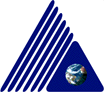 T.C. YEDİTEPE ÜNİVERSİTESİSAĞLIK BİLİMLERİ FAKÜLTESİHEMŞİRELİK BÖLÜMÜPROGRAM BİLGİ PAKETİ(TÜRKÇE)15 Temmuz 2019SAĞLIK BİLİMLERİ FAKÜLTESİ HEMŞİRELİK BÖLÜMÜ PROGRAM BİLGİ PAKETİBÖLÜM BAŞKANI VE AKTS KOORDİNATÖRÜProf. Dr. Hediye Arslan ÖzkanTel: (0216) 578 0000-3170Faks: (0216) 578 0496E-mail: hedarslan@gmail.com Dr. Öğr. Üyesi Güliz Dirimen ArıkanTel: (0216) 578 0000-3255Faks: (0216) 578 0496E-mail: guliz.dirimen@yeditepe.edu.tr PROGRAM BİLGİLERİYENİ TÜRKÇE MÜFREDAT 24.04.2019*Bu ders 21 iş günü yapılmaktadır. Katkı düzeyi: (1) Çok Az       (2) Az        (3) Orta       (4) Yüksek      (5) Çok YüksekBu bölüm, yüksek öğretimde Hemşirelik alanında  240 AKTS kredilik birinci aşama derece sistemine tabidir. Program başarılı bir şekilde tamamlanıp, program yeterlilikleri sağlandığında “Hemşire” ünvanının alındığı alanında Lisans derecesine sahip olunur.Kabul Koşulları:
Bölüme kayıt yaptırmak isteyen öğrenci, üniversitenin akademik ve yasal mevzuatı çerçevesinde ÖSYM tarafından belirlenen süreçleri tamamlamak / sınavları başarmış olmak zorundadır. Bu bölüme Sayısal puan türü ile öğrenci kabul edilmektedir. Yurtiçi veya dışında eşdeğer programda öğrenimine başlamış bir öğrenci yatay geçiş için başvuru yapabilir. Öğrencilerin kabulü dönem başlamadan, her bir öğrencinin şartları ve başvuru yaptığı derece dikkate alınarak incelenir ve özel olarak değerlendirilir. Üniversiteye giriş hakkında daha etraflı bilgi Kurum Tanıtım Kataloğu`nda mevcuttur. Üniversite tarafından onaylanmış ve bir anlaşma ile sınırları belirlenmiş öğrenci değişim programları kapsamında yurtdışından gelen öğrenciler İngilizce olarak verilen dersleri alabilirler. Öğrenci Türkçe dil bilgisi yeterliliğine sahipse Ders Planı`nda belirtilen herhangi bir Türkçe derse de kayıt yaptırabilir.Mezunların İstihdam OlanaklarıMezunlarımız kamuya veya özel sektöre ait yataklı tedavi kurumları, rehabilitasyon merkezleri, ayaktan tanı ve tedavi merkezleri, eğitim ve danışmanlık hizmeti veren merkezler (üniversiteler, il sağlık müdürlükleri, sağlık eğitimi şirketleri, sağlık bakanlığı), evde bakım hizmeti veren kuruluşlar, yaşlı-çocuk-engelli bireyler için bakım ve rehabilitasyon merkezleri, acil sağlık hizmetleri, sağlık projeleri yürüten sivil toplum kuruluşları gibi bir çok alanda istihdam olanağı bulmaktadır.Türkiye’de ingilizce eğitim veren tek hemşirelik programı olması nedeniyle uluslar arası kurum ve kuruluşlarda da çalışma fırsatları yaratabilmektedir.Bölümümüzün ünivesitemizin Fizik tedavi ve Rehabilitasyon, Beslenme ve Diyeteteik, Sosyoloji, Psikoloji ve Psikolojik Danışmanlık ve Rehberlik bölümleri ile çift anadal ve yan dal anlaşmaları mevcut olup, belirli bir not ortalaması üzerindeki öğrencilerin ikinci bir diploma alma şansları bulunmaktadır.Mezuniyet Koşulları:Dereceyi alabilmek / programı tamamlamak için akademik yıl sonunda yapılması gereken veya programın tamamlanmasını müteakip özel bir dönem sonu sınavı veya final sınav dönemi yoktur. Bununla birlikte, her yarıyıl sonunda genellikle dönemin hemen bitişini müteakip iki hafta süreli dönem sonu sınavları vardır. Hemşirelik meslek dersleri uygulamalı eğitimlerini koruyucu ve tedavi edici çeşitli sağlık kuruluşlarında, toplum sağlığı merkezleri , okullar, yaşlı bakım evleri,  işyeri vb. alanlarda yapmaktadır.Yeditepe Üniversitesi Sağlık Bilimleri Fakültesi Hemşirelik Bölümü 2008 yılında eğitime başlamıştır. Bölümde Lisans Programı dışında, Hemşirelikte Yüksek Lisans Programı bulunmaktadır. Türkiye’de İngilizce eğitim veren tek hemşirelik programı olan bölümde temel derslerin yanı sıra Toplumsal Duyarlılık, kiritik düşünme, makale değerlendirme, uygarlık tarihi ve araştırma gibi öğrencilerin entelektüel yeteneklerini geliştirmeyi hedefleyen dersler mevcuttur. Bölümün, üniversitenin Fizyoterapi ve Rehabilitasyon, Beslenme ve Diyetetik, Sosyoloji, Psikoloji, Tiyatro ve Psikolojik Danışmanlık ve Rehberlik bölümleri ile çift ana dal  anlaşmaları ve üniversitenin uygun olan bölümleriyle yan dal yapabilme fırsatları bulunmaktadır.Program AmaçlarıBilimsel bakış açısı, eleştirel düşünme ve iletişim becerilerine sahip, yeniliklere açık, sağlık bakımında ulusal ve uluslararası düzeyde nitelikli hemşireler olarak yetişirler.Hemşirelikte bakım, eğitim, yönetim ve araştırma konularında yetkinlik kazanırlar. Profesyonellik bilinciyle birey, aile ve toplumun sağlığını koruma, geliştirme, tedavi ve rehabilitasyonunda sorumluluk alabilir, her düzeydeki sağlık kurumu ve insanın yaşadığı her ortamda çalışabilirler. Yaşam boyu öğrenme bilincini kazanarak, mesleki ve kişisel gelişimlerini devam ettirirler. Hedef: 

Hemşirelik Bölümü olarak hedefimiz; Evrensel standartlarda hemşirelik eğitimini sürdürerek, toplumun sürekli değişen ve gelişen hemşirelik hizmetleri gereksinimlerine yanıt verecek; yeniliklere, değişime, bilimsel gelişmelere ve rekabete açık; hemşirelik alanında bakım, eğitim, araştırma, yönetim ve liderlikte değişim ajanı olabilen evrensel insan hakları ve değerlerine saygılı, bilimsel araştırma bilgi ve becerisine sahip, otonom, sorumluluk üstlenebilen, ulusal ve uluslar arası ortamlarda mesleki özgüveni olan, üretken ve mutlu bireyler yetiştirmektir.Program ÇıktılarıBilim, teknoloji ve sağlık alanındaki gelişmelerin hemşireliğe yansımaları doğrultusunda, temel, kuramsal, uygulamalı bilgi, beceri ve tutum kazanır.Birey, aile, toplumun sağlık gereksinimleri doğrultusunda bütüncül bakış açısıyla veri toplar, hemşirelik tanılaması yapar, güncel ve kanıta dayalı girişimleri uygular, sonuçları değerlendirir, gerekli kayıtları tutar.Güvenli, maaliyet etkin ve yüksek kaliteli sağlık bakımının sağlanması ve geliştirilmesinde sağlık ekibinde etkin rol alır ve liderlik eder.İnsan hakları ve onuruna saygılı davranarak sağlığın geliştirilmesi, korunması, gerektiğinde iyileştirilmesi, yaşam kalitesinin artırılması uygulamalarını yapar.Mesleki değerlere, etik ilkelere ve ilgili mevzuata  uygun davranarak bireyleri, aileyi, toplumu ve mesleğini savunur. Ana dilini ve yabancı dili etkin kullanarak sözlü ve yazılı iletişim kurma, rapor yazma ve sunum yapma becerisi kazanır.Yaşam boyu öğrenmenin gerekliliği bilinciyle, sağlık bakımında bilim ve teknolojideki yenilikçi-yaratıcı gelişmeleri izleme ve kendini sürekli yenileme becerisi kazanır.Hemşireliğe özgü bilimsel bilgi üretimi için araştırma ve yayın sürecini bilir, görev alır, araştırma sonuçlarından yararlanır ve paylaşır.Mesleki uygulamalarında eleştirel düşünme ve klinik karar verme becerilerini kullanır.Toplumsal ve mesleki sorunlara duyarlıdır, profesyonel davranışları ile meslektaşlarına ve topluma örnek olur. BİRİNCİ YARIYILTULYAİKİNCİ YARIYILTULYAFHS103Sağlık Psikolojisi ve Kişilerarası İlişkiler30035FHS132Fizyoloji II30034FHS121Anatomi I20234FHS104Mikrobiyoloji20234FHS131Fizyoloji I30034FHS122Anatomi II20234HUM103Uygarlık Tarihi20023NHS102Hemşirelikte Temel İlke ve Uygulamalar I40678NHS101Hemşireliğe Giriş32044XXXAlan Seçmeli Ders 124045NUT109Beslenme İlkeleri ve Uygulamaları I20235XXXSerbest Seçmeli Ders 230035XXXSerbest Seçmeli Ders 130035 TOPLAM TOPLAM18242130TOPLAM TOPLAM 164102330ÜÇÜNCÜ YARIYILTULYADÖRDÜNCÜ YARIYILTULYANHS206Biyokimya30033NHS202İç Hastalıkları Hemşireliği480810FHS202Farmakolojinin İlkeleri20023NHS204Cerrahi Hastalıkları Hemşireliği480810NHS201Hemşirelikte Temel İlke ve Uygulamalar II480810FHS102Genel Patoloji20023NHS208Hemşirelikte Eğitim22037TKL202Türk Dili II20022TKL201Türk Dili I20022XXXSerbest Seçmeli Ders 430035XXXSerbest Seçmeli Ders 330035TOPLAMTOPLAM161002130TOPLAMTOPLAM151602330BEŞİNCİ YARIYILTULYAALTINCI YARIYILTULYAFHS301Sağlık Bilimlerinde Araştırma Yöntemleri20023FHS312Biyoistatistik20024HTR301Atatürk ilke ve İnkılapları Tarihi I20022HTR302Atatürk İlkeleri ve İnkılap Tarihi II20022NHS301Çocuk Sağlığı ve Hastalıkları Hemşireliği480811NHS302Ruh Sağlığı ve Hastalıkları Hemşireliği480811NHS303Kadın Sağlığı ve Hastalıkları Hemşireliği480811NHS306Hemşirelikte Etik 20023NHS303Kadın Sağlığı ve Hastalıkları Hemşireliği480811XXXAlan Seçmeli Ders 324045XXXAlan Seçmeli Ders 220023XXXAlan Seçmeli Ders 420235TOPLAMTOPLAM141602230TOPLAMTOPLAM141222130YEDİNCİ YARIYILTULYASEKİZİNCİ YARIYILTULYANHS401Halk Sağlığı Hemşireliği480810NHS402Klinik Çalışma22401414NHS403Hemşirelikte Liderlik ve Yönetim34056NHS410Bitirme Tezi Yürütme20236NHS409Bitirme Tezi Planlama20235XXXAlan Seçmeli Ders 530035NHS405Yaz Stajı*08044XXXSerbest Seçmeli Ders 630035XXXSerbest Seçmeli Ders 5 30035TOPLAMTOPLAM122022330TOPLAMTOPLAM102422330TOPLAMToplam Ders SayısıToplam Teorik saatiToplam Uygulama SaatiToplam Lab saatiYATOPLAM4411510420177240Alan Seçmeli DerslerAlan Seçmeli DerslerAlan Seçmeli DerslerAlan Seçmeli DerslerAlan Seçmeli DerslerAlan Seçmeli DerslerAlan Seçmeli DerslerAlan Seçmeli DerslerKoduAdıTULYADönemiNHS104Toplumsal Duyarlılık 240452NHS310Acil Bakım Hemşireliği202356NHS305Geriatri Hemşireliği 240456NHS357Kritik Bakım Hemşireliği 200235FHS404Sağlık Bilimlerinde Makale İnceleme300358Serbest Seçmeli DerslerSerbest Seçmeli DerslerSerbest Seçmeli DerslerSerbest Seçmeli DerslerSerbest Seçmeli DerslerSerbest Seçmeli DerslerSerbest Seçmeli DerslerSerbest Seçmeli DerslerKoduAdıTULYADönemiNHS355Sağlığın Geliştirilmesi30035BaharNHS358Sağlık Politikaları30035BaharNHS352İş Sağlığı Hemşireliği30035BaharNHS356Adli Hemşirelik30035GüzNHS354Evde Bakım Hemşireliği30035BaharNHS351Sağlık Turizmi ve Hemşirelik30035GüzNHS353Cinsel Sağlık30035BaharNHS304İlk Yardım30035İki DönemFHS212Kritik Düşünme Becerileri30035İki DönemNHS359Enfeksiyon Kontrol Hemşireliği30035GüzNHS360Ameliyathane Hemşireliği 30035GüzNHS361Onkoloji Hemşireliği30035GüzNHS362Hemşirelikte İnovasyon 30035BaharDERSLER İLE PROGRAM ÖĞRENME ÇIKTILARI İLİŞKİLERİDERSLER İLE PROGRAM ÖĞRENME ÇIKTILARI İLİŞKİLERİDERSLER İLE PROGRAM ÖĞRENME ÇIKTILARI İLİŞKİLERİDERSLER İLE PROGRAM ÖĞRENME ÇIKTILARI İLİŞKİLERİDERSLER İLE PROGRAM ÖĞRENME ÇIKTILARI İLİŞKİLERİDERSLER İLE PROGRAM ÖĞRENME ÇIKTILARI İLİŞKİLERİDERSLER İLE PROGRAM ÖĞRENME ÇIKTILARI İLİŞKİLERİDERSLER İLE PROGRAM ÖĞRENME ÇIKTILARI İLİŞKİLERİDERSLER İLE PROGRAM ÖĞRENME ÇIKTILARI İLİŞKİLERİDERSLER İLE PROGRAM ÖĞRENME ÇIKTILARI İLİŞKİLERİDERSLER İLE PROGRAM ÖĞRENME ÇIKTILARI İLİŞKİLERİDersler   PÇ1PÇ2PÇ3PÇ4PÇ5PÇ6PÇ7PÇ8PÇ9PÇ10Anatomi I-II5532244131Fizyoloji I-II5532244131Mikrobiyoloji5552244331Biyokimya5521241311Patoloji5221113221Farmakolojinin İlkeleri5552244331Beslenme İlkeleri ve Uygulamaları I4441133333Hemşirelikte Temel İlke ve Uygulamalar I-II5555545455Hemşirelikte Eğitim 5554453535İç Hastalıkları Hemşireliği5554454535Cerrahi Hastalıkları Hemşireliği5555555555Çocuk Sağlığı ve Hastalıkları Hemşireliği5555443554Kadın Sağlığı ve Hastalıkları Hemşireliği5555555555Ruh Sağlığı ve Hastalıkları Hemşireliği5555443433Halk Sağlığı Hemşireliği5555543545Hemşirelikte Liderlik ve Yönetim5555454555Hemşireliğe Giriş5534554434Sağlık Psikolojisi ve Kişilerarası İlişkiler5554553354Hemşirelikte Etik2355543545Sağlık Bilimlerinde Araştırma Yöntemleri5555255551Biyoistatistik5531111511Bitirme Tezi Planlama5555454555Bitirme Tezi Yürütme5555454555Klinik Çalışma5555553555Türk Dili I-IIAtatürk İlkeleri ve İnkılap Tarihi I-IIUygarlık Tarihi Yaz Stajı 5554443343ALAN SEÇMELİ DERSLERKritik Bakım Hemşireliği4444444444Acil Bakım Hemşireliği5554434353Toplumsal Duyarlılık3525555555Sağlık Bilimlerinde Makale İnceleme2222255553Geriatri Hemşireliği5555455354SERBEST SEÇMELİ DERSLEREvde Bakım Hemşireliği5553333333Sağlığın Geliştirilmesi3324353245Sağlık Turizmi ve Hemşirelik4343433333İş Sağlığı Hemşireliği5553333333Cinsel Sağlık4544454345Sağlık Politikaları5554444444Adli Hemşirelik2355543445İlk Yardım5554313111Kritik Düşünme Becerileri5552244452Enfeksiyon Kontrol Hemşireliği4452425455Ameliyathane Hemşireliği 4455534344Onkoloji Hemşireliği4553424455Hemşirelikte İnovasyon 5554445444Ders Kategori ListesiAKTSAKTSAKTSAKTSTemel Sağlık Bilimleri DersleriAnatomi I 4444Fizyoloji I4444Sağlık Psikolojisi ve Kişilerarası İlişkilerSağlık Psikolojisi ve Kişilerarası İlişkiler555BiyokimyaBiyokimya333Fizyoloji IIFizyoloji II444MikrobiyolojiMikrobiyoloji444Anatomi IIAnatomi II444PatolojiPatoloji333Farmakolojinin İlkeleriFarmakolojinin İlkeleri333Beslenme İlkeleri ve Uygulamaları IBeslenme İlkeleri ve Uygulamaları I555Hemşirelikte EtikHemşirelikte Etik333BiyoistatistikBiyoistatistik444Sağlık Bilimlerinde Araştırma YöntemleriSağlık Bilimlerinde Araştırma Yöntemleri333ToplamToplamToplam4949Mesleki -Uzmanlık / Alan DersleriMesleki -Uzmanlık / Alan DersleriMesleki -Uzmanlık / Alan DersleriHemşireliğe GirişHemşireliğe GirişHemşireliğe Giriş44Hemşirelikte Temel İlke ve Uygulamalar IHemşirelikte Temel İlke ve Uygulamalar IHemşirelikte Temel İlke ve Uygulamalar I88Hemşirelikte Temel İlke ve Uygulamalar IIHemşirelikte Temel İlke ve Uygulamalar IIHemşirelikte Temel İlke ve Uygulamalar II1010İç Hastalıkları Hemşireliğiİç Hastalıkları Hemşireliğiİç Hastalıkları Hemşireliği1010Cerrahi Hastalıkları HemşireliğiCerrahi Hastalıkları HemşireliğiCerrahi Hastalıkları Hemşireliği1010Hemşirelikte EğitimHemşirelikte EğitimHemşirelikte Eğitim77Çocuk Sağlığı ve Hastalıkları HemşireliğiÇocuk Sağlığı ve Hastalıkları HemşireliğiÇocuk Sağlığı ve Hastalıkları Hemşireliği1111Kadın Sağlığı ve Hastalıkları HemşireliğiKadın Sağlığı ve Hastalıkları HemşireliğiKadın Sağlığı ve Hastalıkları Hemşireliği1111Ruh Sağlığı ve Hastalıkları HemşireliğiRuh Sağlığı ve Hastalıkları HemşireliğiRuh Sağlığı ve Hastalıkları Hemşireliği1111Halk Sağlığı HemşireliğiHalk Sağlığı HemşireliğiHalk Sağlığı Hemşireliği1010Hemşirelikte Liderlik ve YönetimHemşirelikte Liderlik ve YönetimHemşirelikte Liderlik ve Yönetim66Bitirme Tezi PlanlamaBitirme Tezi PlanlamaBitirme Tezi Planlama55Bitirme Tezi YürütmeBitirme Tezi YürütmeBitirme Tezi Yürütme66Klinik ÇalışmaKlinik ÇalışmaKlinik Çalışma1414Yaz StajıYaz StajıYaz Stajı44Alan Seçmeli Ders IAlan Seçmeli Ders IAlan Seçmeli Ders I55Alan Seçmeli Ders IIAlan Seçmeli Ders IIAlan Seçmeli Ders II33Alan Seçmeli Ders IIIAlan Seçmeli Ders IIIAlan Seçmeli Ders III55Alan Seçmeli Ders IVAlan Seçmeli Ders IVAlan Seçmeli Ders IV55Alan Seçmeli Ders VAlan Seçmeli Ders VAlan Seçmeli Ders V55Serbest Seçmeli DersSerbest Seçmeli DersSerbest Seçmeli DersSerbest Seçmeli Ders -ISerbest Seçmeli Ders -ISerbest Seçmeli Ders -I55Serbest Seçmeli Ders -IISerbest Seçmeli Ders -IISerbest Seçmeli Ders -II55Serbest Seçmeli Ders -IIISerbest Seçmeli Ders -IIISerbest Seçmeli Ders -III55Serbest Seçmeli Ders -IVSerbest Seçmeli Ders -IVSerbest Seçmeli Ders -IV55Serbest Seçmeli Ders -VSerbest Seçmeli Ders -VSerbest Seçmeli Ders -V55Serbest Seçmeli Ders -VISerbest Seçmeli Ders -VISerbest Seçmeli Ders -VI55ToplamToplamToplam180180Beşerî, İletişim ve Yönetim Becerileri Dersleri Beşerî, İletişim ve Yönetim Becerileri Dersleri Beşerî, İletişim ve Yönetim Becerileri Dersleri Beşerî, İletişim ve Yönetim Becerileri Dersleri Atatürk İlkeleri ve İnkılap Tarihi IAtatürk İlkeleri ve İnkılap Tarihi IAtatürk İlkeleri ve İnkılap Tarihi IAtatürk İlkeleri ve İnkılap Tarihi I2Atatürk İlkeleri ve İnkılap Tarihi IAtatürk İlkeleri ve İnkılap Tarihi IAtatürk İlkeleri ve İnkılap Tarihi IAtatürk İlkeleri ve İnkılap Tarihi I2Türk Dili ITürk Dili ITürk Dili ITürk Dili I2Türk Dili IITürk Dili IITürk Dili IITürk Dili II2Uygarlık TarihiUygarlık TarihiUygarlık TarihiUygarlık Tarihi3ToplamToplamToplamToplam11Tüm Derslerin AKTS ToplamıTüm Derslerin AKTS ToplamıTüm Derslerin AKTS ToplamıTüm Derslerin AKTS Toplamı240DERS BİLGİLERİDERS BİLGİLERİDERS BİLGİLERİDERS BİLGİLERİDERS BİLGİLERİDERS BİLGİLERİDersKoduYarıyılT+U SaatKrediAKTSSağlık Psikolojisi ve Kişilerarası İlişkilerFHS10313+035Ön Koşul Dersleri-Dersin DiliİngilizceDersin SeviyesiLisansDersin TürüZorunluDersin Koordinatörü Dr. Öğr. Üyesi Işıl IşıkDersi VerenlerDr. Öğr. Üyesi Işıl IşıkDersin YardımcılarıDersin AmacıBu dersin amacı sağlık psikolojisi ve kişilerarası ilişkiler konusunda bilgi ve beceri kazandırmaktır.Dersin İçeriğiSağlık psikolojisinin temel kavramları, sağlık, hastalık ve stres kavramları ve etkileyen faktörler, kişilerarası iletişimin temel kavramları, iletişim tipleri, iletişim süreci, iletişimi etkileyen faktörler, Pasif, agresif ve girişken  davranış tipleri, benlik kavramı, benlik saygısı ve beden imajı, sözsüz iletişim becerileri, ben dili, empati, geribildirim verme, aktif dinleme, soru sorma, umut-umutsuzluk, öfke yönetimi ve çatışma yönetimi. Dersin Öğrenme ÇıktılarıProgram Öğrenme ÇıktılarıÖğretim YöntemleriÖlçme YöntemleriSağlık psikolojisinin temel kavramlarını, sağlık, hastalık ve stres kavramlarını ve bunları etkileyen faktörleri tartışabilir. 1,2,5,6,7,8,9,101,2,3,41,2İletişimle ilgili kavramları, iletişim tiplerini ve süreci ve iletişimi etkileyen faktörleri anladığını gösterir1,2,3,4,5,6,7,8,9,101,2,3,4,51,2Kişilerarası iletişim ve iletişimi etkileyen dinleme, benlik kavramı, beden imajı,  kendini ifade edebilme, gibi bilgileri tartışabilir.1,2,3,4,5,6,7,8,9,101,2,3,41,2Sözsüz iletişim becerileri, ben dili, empati, geribildirim verme, aktif dinleme, soru sorma ve umut- umutsuzluk konularını tartışabilir. 1,2,3,4,5,6,7,8,9,101,2,3,4,51,2Öfke yönetimi ve çatışma yönetimi temel ilke ve yöntemlerini anladığını gösterir1,2,3,6,7,8,91,2,3,4,51,2Öğretim Yöntemleri:1. Anlatım Yöntemi, 2. Soru cevap   3. Grup çalışması, 4. Beyin fırtınası  5. Rol oynama    Ölçme ve Değerlendirme Yöntemleri:1. Ara sınav, 2. FinalDERS AKIŞIDERS AKIŞIDERS AKIŞIHaftaKonularÖn Hazırlık1Ders beklenti ve hedeflerinin tartışılmasıİlgili literatür2Sağlık Psikolojisine girişİlgili literatür3Sağlık Psikolojisinin temel kavramları, Sağlık, Hastalık, Stres ve Etkileyen Faktörler  İlgili literatür4Kişilerarası İletişim: tanımlar, iletişim tipleri, iletişim süreciİlgili literatür5Kişilerarası iletişimde davranışlar; pasif, agresif ve atılgan davranışİlgili literatür6Benlik saygısı, benlik algısı ve beden imajı ve etkileyen faktörlerİlgili literatür7Ara Sınavİlgili literatür8Sözsüz iletişim becerileriİlgili literatür9Ben diliİlgili literatür10Empatiİlgili literatür11Geri bildirim vermeİlgili literatür12Aktif Dinleme, soru sormaİlgili literatür13Umut, umutsuzlukİlgili literatür14Öfke Yönetimi, Çatışma Yönetimiİlgili literatür15Ders değerlendirmeKAYNAKLARKAYNAKLARDers Notu1 Arnold E, Boggs KU (1999). Interpersonal Relationships: Professional Communication Skills for Nurses. 3 rd ed, W.B Saunders Company, Philadelphia.2.     Bebe SA, Bebe SJ, Redmond MV. (1999). Interpersonal Communication: Relating to the Others. 2 nd ed, Allyn and Bacon, Boston.3.     Cüceloğlu D. (2008). İnsan ve Davranışı: Psikolojinin Temel Kavramları. 17. basım, Remzi Kitapevi, İstanbul.4.     Cüceloğlu D. (2003). Keşke’siz Bir Yaşam İçin İletişim Donanımları. 15. basım, Remzi Kitapevi, İstanbul.5.     DeFleur ML, Kearney P, Plax TG. (1998). Fundamentals of Human Communication. Mayfield Publishing Company, London.6.     Devito JA. (2007). The Interpersonal Communication. 11th ed, Pearson Education Inc, Boston, 2007.7.     Lumsden G, Lumsden D. (2003). Communicating with Credibility and Confidence. 2 nd ed, Thomson Wadsworth, Belmont.8.     McKay M, Davis M, Fanning P. (2006). İletişim Becerileri. Çev. Ö Gelbak, HYB Yayıncılık, Ankara.9.     Norton BA. (1986). Skills for Professional Nursing Practice: Communication, Clinical Appraisal, and Clinical Techniques. Appleton-Century-Crofts, Norwalk.10.   Wood JT. (2004). Interpersonal Communication: Everyday Encounters. 4th ed, Thomson Wadsworth, Belmont. 11. Arnold, E. C., & Boggs, K. U. (2015). Interpersonal relationships: Professional communication skills for nurses. Elsevier Health Sciences.12. Webb, L. (Ed.). (2011). Nursing: Communication skills in practice. Oxford University Press.Diğer KaynaklarMATERYAL PAYLAŞIMI MATERYAL PAYLAŞIMI Dökümanlarİlgili literatürSınavlarAra sınav, finalDEĞERLENDİRME SİSTEMİDEĞERLENDİRME SİSTEMİDEĞERLENDİRME SİSTEMİYARIYIL İÇİ ÇALIŞMALARISayıKATKI YÜZDESİAra Sınav135Final165Toplam 4100Finalin Başarıya Oranı65Yıl içinin Başarıya Oranı35Toplam100DERS KATEGORİSİUzmanlık / Alan DersleriDERSİN PROGRAM ÇIKTILARINA KATKISIDERSİN PROGRAM ÇIKTILARINA KATKISIDERSİN PROGRAM ÇIKTILARINA KATKISIDERSİN PROGRAM ÇIKTILARINA KATKISIDERSİN PROGRAM ÇIKTILARINA KATKISIDERSİN PROGRAM ÇIKTILARINA KATKISIDERSİN PROGRAM ÇIKTILARINA KATKISIDERSİN PROGRAM ÇIKTILARINA KATKISINoProgram Öğrenme ÇıktılarıKatkı DüzeyiKatkı DüzeyiKatkı DüzeyiKatkı DüzeyiKatkı DüzeyiKatkı DüzeyiNoProgram Öğrenme Çıktıları123451Bilim, teknoloji ve sağlık alanındaki gelişmelerin hemşireliğe yansımaları doğrultusunda, temel, kuramsal, uygulamalı bilgi, beceri ve tutum kazanır.X2Birey, aile, toplumun sağlık gereksinimleri doğrultusunda bütüncül bakış açısıyla veri toplar, hemşirelik tanılaması yapar, güncel ve kanıta dayalı girişimleri uygular, sonuçları değerlendirir, gerekli kayıtları tutar.X3Güvenli, maaliyet etkin ve yüksek kaliteli sağlık bakımının sağlanması ve geliştirilmesinde liderlik eder.X4Bakım, araştırma, eğitim ve yönetim faaliyetlerinde insan haklarına ve onuruna saygı gösterir,  ilgili mevzuata, mesleki değerlere ve etik ilkelere uygun davranır.X5Değerlere ve etik ilkelere uygun davranarak bireyleri, aileyi, toplumu ve mesleğini savunur.X6Sözlü ve yazılı etkin iletişim kurabililir , en az bir yabancı dil bilir, etkin rapor yazma,  anlama ve sunum yapabilme becerisine sahiptir.X7Yaşam boyu öğrenmenin gerekliliği bilinciyle, sağlık bakımında bilim ve teknolojideki yenilikçi-yaratıcı gelişmeleri izleme ve kendini sürekli yenileme becerisi kazanır.X8Hemşireliğe özgü bilimsel bilgi üretimi için araştırma ve yayın sürecini bilir, görev alır, araştırma sonuçlarından yararlanır ve paylaşır.X9Mesleki uygulamalarında eleştirel düşünme becerisini ve bilimsel sorun çözme yaklaşımını kullanır.X10Toplumsal ve mesleki sorunlara duyarlıdır, profesyonel davranışları ile meslektaşlarına ve topluma örnek olur.XAKTS / İŞ YÜKÜ TABLOSUAKTS / İŞ YÜKÜ TABLOSUAKTS / İŞ YÜKÜ TABLOSUAKTS / İŞ YÜKÜ TABLOSUEtkinlikSAYISISüresi
(Saat)Toplam
İş Yükü
(Saat)Ders Süresi (Sınav haftası dahildir: 15x toplam ders saati)15230Sınıf Dışı Ders Çalışma Süresi(Ön çalışma, pekiştirme)15690Ara Sınav122Final122Toplam İş Yükü124Toplam İş Yükü / 47 (s)4,96Dersin AKTS Kredisi5DERS BİLGİLERİDERS BİLGİLERİDERS BİLGİLERİDERS BİLGİLERİDERS BİLGİLERİDERS BİLGİLERİDersKoduYarıyılT+U SaatKrediAKTSAnatomi IFHS 12112+234Ön Koşul Dersleri-Dersin DiliİngilizceDersin SeviyesiLisansDersin TürüZorunluDersin KoordinatörüProf.Dr. Ahmet Nevzat GürmenDersi VerenlerProf.Dr. Ahmet Nevzat GürmenDersin YardımcılarıDersin Amacıİnsan vücudunun anatomisini, tüm sistemlerin hücre, doku ve organların ayrıntılı yapısını kavrayarak organizmanın metabolik işleyişini alt yapısı ve fizyolojisi ile birlikte inceleyerek; öğrencinin mezuniyet sonrası meslek pratiğini bilimsel ve hatasız uygularken karşılaşacağı olası sorunları çözümleyebileceği şekilde, bütünsel ve analitik  bakmayı öğretmek.Dersin İçeriğiİnsan Vücut Anatomisi. Hücreler, dokular ve organlar. Kas ve iskelet sistemi anatomisi; kemikler, kaslar ve eklemler. Beyin ve sinir sistemi anatomisi, solunum sistemi anatomisi, kan, kalp ve dolaşım sistemi anatomisi. Sindirim sistemi anatomisi, özefagus, mide, ince ve kalın bağırsaklar, karaciğer, pankreas ve safra kesesi. Endokrin sistem anatomisi; hipofiz, hipotalamus, tiroid, paratiroid, adrenal, pineal glandlar. Genitoüriner sistem anatomisi; böbrekler, üreterler, mesane, prostat, uterus ve overler ve üreme sistemi.Dersin Öğrenme ÇıktılarıProgram Öğrenme ÇıktılarıÖğretim YöntemleriÖlçme Yöntemleri1) İnsan vücut anatomisini, sistem, hücre, doku ve organ düzeyinde açıklar.1,2,31,2,3,41,22) Beyin ve Sinir sistemi ile Kas ve İskelet sistemlerinin anatomisini açıklar.1,2,31,2,3,41,23) Solunum ve Dolaşım sistemlerinin anatomisini açıklar.1,2,31,2,3,41,24) Gastrointestinal ve Endokrin sistemlerin anatomisini açıklar.1,2,31,2,3,41,25) Genitoürriner ve Üreme sistemlerin anatomisini açıklar.1,2,31,2,3,41,2Öğretim Yöntemleri:1. Anlatım Yöntemi        2. Soru cevap     3. Tartışma     4. Laboratuar çalışması     5. Saha çalışması  6. Klinik uygulama     7. Proje çalışması        8. İnceleme/anket       9. Rol oynama      10. Demonstrasyon   11. Beyin fırtınası       12. Ev ödevi    13. Vaka çalışması/raporu      14. Grup çalışması         15. Panel     16. Seminer   17. Öğrenme günlükleri      18. Dönem ödevi      19. Tez      20. Gözlem raporu     21. SunumÖlçme ve Değerlendirme Yöntemleri:1. Ara sınav       2. Final    3. Laboratuvar çalışması değerlendirme         4. Proje değerlendirme         5. Saha çalışması değerlendirme        6. Klinik uygulama değerlendirme      7. Ödev/rapor değerlendirme         8. Seminer değerlendirme  9. Öğrenme günlükleri değerlendirme         10. Dönem ödevi değerlendirme  11. Tez değerlendirme      12. Kısa sınav-Quiz      13. Sunum değerlendirme  14. Performans değerlendirme   15. Uygulama sınavıDERS AKIŞIDERS AKIŞIDERS AKIŞIHaftaKonularÖn Hazırlık1İnsan Vücut Anatomisine Giriş. 2Hücreler Ve Dokular3Dokular Ve Vücudun Organizasyonu4Vücudun Organizasyonu, Anatomik Terminoloji5Vücut Boşlukları, Kraniyal Boşluk Ve Kafa Kemikleri6Aksiyel İskelet, Toraks, Omurga, Pelvis Kemikleri7Ara Sınav8Toraks, Abdomen Boşlukları Ve Pelvis9Apendiküler İskelet, Vertebra Kemik Yapıları10Üst Ve Alt Ekstremite Kemikleri,11Kaslar: Baş-Boyun, Gövde Ve Pelvis Kasları12Eklem Türleri: Fibröz, Kartilaj Ve Sinovyal Eklemler13Üst Ve Alt Ekstremitenin Sinovyal Eklemleri14Kan Hücrelerinin Yapımı Ve Plazma, Eritrositler Ve Kan Grupları15Dersin değerlendirilmesiKAYNAKLARKAYNAKLARDers NotuANATOMY AND PHYSIOLOGY, Ross and WilsonDiğer KaynaklarMATERYAL PAYLAŞIMI MATERYAL PAYLAŞIMI DökümanlarÖdevlerSınavlarDEĞERLENDİRME SİSTEMİDEĞERLENDİRME SİSTEMİDEĞERLENDİRME SİSTEMİYARIYIL İÇİ ÇALIŞMALARISIRAKATKI YÜZDESİAra Sınav180Kısa Sınav--Ödev120Toplam100Finalin Başarıya Oranı60Yıl içinin Başarıya Oranı40Toplam100DERS KATEGORİSİUzmanlık / Alan DersleriDERSİN PROGRAM ÇIKTILARINA KATKISIDERSİN PROGRAM ÇIKTILARINA KATKISIDERSİN PROGRAM ÇIKTILARINA KATKISIDERSİN PROGRAM ÇIKTILARINA KATKISIDERSİN PROGRAM ÇIKTILARINA KATKISIDERSİN PROGRAM ÇIKTILARINA KATKISIDERSİN PROGRAM ÇIKTILARINA KATKISIDERSİN PROGRAM ÇIKTILARINA KATKISINoProgram Öğrenme ÇıktılarıKatkı DüzeyiKatkı DüzeyiKatkı DüzeyiKatkı DüzeyiKatkı DüzeyiKatkı DüzeyiNoProgram Öğrenme Çıktıları123451Bilim, teknoloji ve sağlık alanındaki gelişmelerin hemşireliğe yansımaları doğrultusunda, temel, kuramsal, uygulamalı bilgi, beceri ve tutum kazanır.X2Birey, aile, toplumun sağlık gereksinimleri doğrultusunda bütüncül bakış açısıyla veri toplar, hemşirelik tanılaması yapar, güncel ve kanıta dayalı girişimleri uygular, sonuçları değerlendirir, gerekli kayıtları tutar.X3Güvenli, maliyet etkin ve yüksek kaliteli sağlık bakımının sağlanması ve geliştirilmesinde sağlık ekibinde etkin rol alır ve liderlik eder.X4İnsan hakları ve onuruna saygılı davranarak sağlığın geliştirilmesi, korunması, gerektiğinde iyileştirilmesi, yaşam kalitesinin artırılması uygulamalarını yapar.X5Mesleki değerlere, etik ilkelere ve ilgili mevzuata uygun davranarak bireyleri, aileyi, toplumu ve mesleğini savunur.X6Ana dilini ve yabancı dili etkin kullanarak sözlü ve yazılı iletişim kurma, rapor yazma ve sunum yapma becerisi kazanır.X7Yaşam boyu öğrenmenin gerekliliği bilinciyle, sağlık bakımında bilim ve teknolojideki yenilikçi-yaratıcı gelişmeleri izleme ve kendini sürekli yenileme becerisi kazanır.X8Hemşireliğe özgü bilimsel bilgi üretimi için araştırma ve yayın sürecini bilir, görev alır, araştırma sonuçlarından yararlanır ve paylaşır.X9Mesleki uygulamalarında eleştirel düşünme ve klinik karar verme becerilerini kullanır.X10Toplumsal ve mesleki sorunlara duyarlıdır, profesyonel davranışları ile meslektaşlarına ve topluma örnek olur.XAKTS / İŞ YÜKÜ TABLOSUAKTS / İŞ YÜKÜ TABLOSUAKTS / İŞ YÜKÜ TABLOSUAKTS / İŞ YÜKÜ TABLOSUEtkinlikSAYISISüresi
(Saat)Toplam
İş Yükü
(Saat)Ders Süresi (Sınav haftası dahildir: 15 x toplam ders saati)15460Sınıf Dışı Ders Çalışma Süresi(Ön çalışma, pekiştirme)15115Ara Sınav122Kısa Sınav---Ödev11414Final122Toplam İş Yükü93Toplam İş Yükü /  25(s)3,72Dersin AKTS Kredisi4DERS BİLGİLERİDERS BİLGİLERİDERS BİLGİLERİDERS BİLGİLERİDERS BİLGİLERİDERS BİLGİLERİDersKoduYarıyılT+U SaatKrediAKTSFizyoloji IFHS13133 + 034Ön Koşul Dersleri-Dersin DiliİngilizceDersin SeviyesiLisansDersin TürüZorunluDersin KoordinatörüDr. Öğr. Üyesi Sevim ŞENDersi VerenlerDr. Öğr. Üyesi Sevim ŞENDersin YardımcılarıDersin AmacıBu ders öğrencilerin hücreler, dokular, organlar, sistemler, organizma işleyişi, kas-iskelet sistemi fizyolojisi, sinir sistemi fizyolojisi, endokrin sistem fizyolojisi, özel duyular konularını öğrenmesini amaçlar.Dersin İçeriğiOrganizmanın bölümleri (hücre-doku-organ-sistem), bu bölümler arasındaki iletişim ve bir bütün olarak organizmanın çevreyle olan ilişkisi, yaşamın başlangıcından itibaren gelişimi sağlayan fiziksel ve kimyasal etkenlerDersin Öğrenme ÇıktılarıProgram Öğrenme ÇıktılarıÖğretim YöntemleriÖlçme Yöntemleri1) Insan fizyolojisinin tanıtıcı kavramlarını açıklar.1,2,3,41,2,31,22) Kas-iskelet sistem fizyolojisi kavramlarını açıklar.1,2,3,41,2,31,23) Sinir sistemi fizyolojisini açıklar.1,2,3,41,2,31,24) Endokrin sistem fizyolojisini açıklar.1,2,3,41,2,31,25) Özel duyular konusunu açıklar.1,2,3,41,2,31,2Öğretim Yöntemleri:1. Anlatım Yöntemi        2. Soru cevap     3. Tartışma     4. Laboratuar çalışması     5. Saha çalışması  6. Klinik uygulama     7. Proje çalışması        8. İnceleme/anket       9. Rol oynama      10. Demonstrasyon   11. Beyin fırtınası       12. Ev ödevi    13. Vaka çalışması/raporu      14. Grup çalışması         15. Panel     16. Seminer   17. Öğrenme günlükleri      18. Dönem ödevi      19. Tez      20. Gözlem raporu     21. SunumÖlçme ve Değerlendirme Yöntemleri:1. Ara sınav       2. Final    3. Laboratuvar çalışması değerlendirme     4. Proje değerlendirme         5. Saha açlışması değerlendirme        6. Klinik uygulama değerlendirme      7. Ödev/rapor değerlendirme         8. Seminer değerlendirme  9. Öğrenme günlükleri değerlendirme         10. Dönem ödevi değerlendirme  11. Tez değerlendirme      12. Kısa sınav-Quiz      13. Sunum değerlendirme  14. Performans değerlendirme   15. Uygulama sınavıDERS AKIŞIDERS AKIŞIDERS AKIŞIHaftaKonularÖn Hazırlık1Fizyolojiye Giriş2Vücudun Kimyasal Yapısı Ve Hücrenın Yapısı3Hücre Yapısı Ve İşlevi: Membran,Stoplazma, Nukleus4Hücre Yapısı Ve İşlevi: Membran,Stoplazma, Nukleus5Kas Sistemi6Kas Sistemi7Ara Sınav8Sinir Sistemi9Sinir Sistemi10Endokrin Sistem11Endokrin Sistem12Endokrin Sistem13Duyu Sistemi14Duyu Sistemi15Genel TekrarKAYNAKLARKAYNAKLARDers NotuANNE WAUGH, ALLISON GRANT; ANATOMY AND PHYSIOLOGY IN HEALTH AND ILLNESSDiğer KaynaklarMATERYAL PAYLAŞIMI MATERYAL PAYLAŞIMI DökümanlarÖdevlerSınavlarDEĞERLENDİRME SİSTEMİDEĞERLENDİRME SİSTEMİDEĞERLENDİRME SİSTEMİYARIYIL İÇİ ÇALIŞMALARISIRAKATKI YÜZDESİAra Sınav180Kısa Sınav--Ödev120Toplam100Finalin Başarıya Oranı60Yıl içinin Başarıya Oranı40Toplam100DERS KATEGORİSİUzmanlık / Alan DersleriDERSİN PROGRAM ÇIKTILARINA KATKISIDERSİN PROGRAM ÇIKTILARINA KATKISIDERSİN PROGRAM ÇIKTILARINA KATKISIDERSİN PROGRAM ÇIKTILARINA KATKISIDERSİN PROGRAM ÇIKTILARINA KATKISIDERSİN PROGRAM ÇIKTILARINA KATKISIDERSİN PROGRAM ÇIKTILARINA KATKISIDERSİN PROGRAM ÇIKTILARINA KATKISINoProgram Öğrenme ÇıktılarıKatkı DüzeyiKatkı DüzeyiKatkı DüzeyiKatkı DüzeyiKatkı DüzeyiKatkı DüzeyiNoProgram Öğrenme Çıktıları123451Bilim, teknoloji ve sağlık alanındaki gelişmelerin hemşireliğe yansımaları doğrultusunda, temel, kuramsal, uygulamalı bilgi, beceri ve tutuma sahip olur.X2Birey, aile, toplumun sağlık gereksinimleri doğrultusunda bütüncül bakış açısıyla veri toplar, hemşirelik tanılaması yapar, güncel ve kanıta dayalı girişimleri uygular, sonuçları değerlendirir, gerekli kayıtları tutar.X3Güvenli, maaliyet etkin ve yüksek kaliteli sağlık bakımının sağlanması ve geliştirilmesinde liderlik eder.X4Bakım, araştırma, eğitim ve yönetim faaliyetlerinde insan haklarına ve onuruna saygı gösterir, ilgili mevzuata, mesleki değerlere ve etik ilkelere uygun davranır.X5Değerlere ve etik ilkelere uygun davranarak bireyleri, aileyi, toplumu ve mesleğini savunur.X6Sözlü ve yazılı etkin iletişim kurabilir, en az bir yabancı dil bilir, etkin rapor yazma, anlama ve sunum yapabilme becerisine sahiptir.X7Yaşam boyu öğrenmenin gerekliliği bilinciyle, sağlık bakımında bilim ve teknolojideki yenilikçi-yaratıcı gelişmeleri izleme ve kendini sürekli yenileme becerisi kazanır.X8Hemşireliğe özgü bilimsel bilgi üretimi için araştırma ve yayın sürecini bilir, görev alır, araştırma sonuçlarından yararlanır ve paylaşır.X9Mesleki uygulamalarında eleştirel düşünme becerisini ve bilimsel sorun çözme yaklaşımını kullanır.X10Toplumsal ve mesleki sorunlara duyarlıdır, profesyonel davranışları ile meslektaşlarına ve topluma örnek olur.XAKTS / İŞ YÜKÜ TABLOSUAKTS / İŞ YÜKÜ TABLOSUAKTS / İŞ YÜKÜ TABLOSUAKTS / İŞ YÜKÜ TABLOSUEtkinlikSAYISISüresi
(Saat)Toplam
İş Yükü
(Saat)Ders Süresi (Sınav haftası dahildir: 15x toplam ders saati)15345Sınıf Dışı Ders Çalışma Süresi(Ön çalışma, pekiştirme)15230Ara Sınav122Kısa Sınav---Ödev11515Final122Toplam İş Yükü93Toplam İş Yükü /  25(s)3,68Dersin AKTS Kredisi4DERS BİLGİLERİDERS BİLGİLERİDERS BİLGİLERİDERS BİLGİLERİDERS BİLGİLERİDERS BİLGİLERİDersKoduYarıyılT+U SaatKrediAKTSHemşireliğe GirişNHS10113 + 244Ön Koşul Dersleri-Dersin DiliİngilizceDersin SeviyesiLisansDersin TürüZorunluDersin KoordinatörüProf. Dr. Hediye Arslan ÖzkanDersi VerenlerProf. Dr. Hediye Arslan ÖzkanDersin YardımcılarıDersin AmacıBu dersin amacı hemşirelik öğrencilerine hemşirelik mesleğini tanıtmaktır.Dersin İçeriğiBu ders, hemşirelik mesleğini, rol ve sorumluluklarını açıklar. Hemşirelik bakımının ve eğitiminin tarihçesini, hemşireliğin temel kavramlarını, hemşirelik kuramcılarını, etik değerleri, hasta haklarını ve hemşirelik yasasını, farklı sağlık bakım sistemlerini, yeni hemşirelik alanlarını içerir. Dersin Öğrenme ÇıktılarıProgram Öğrenme ÇıktılarıÖğretim YöntemleriÖlçme YöntemleriTürkiye’de Hemşirelik mesleği ve hemşirelik eğitimini, güncel koşulları açıklar1,2,4,101,2,3,14,21,1,2,13Sağlık ekibinin bir üyesi olarak hemşirenin rol ve sorumluluklarını tanımlar1,2,4,101,2,3,6,14,211,2,13,15Hemşireliğin beş temel kavramını (insan, hemşirelik, sağlık/hastalık, çevre, iletişim) 1,2,4,101,2,3,211,2,13Hemşireliğin yeni alanlarla ilgili rollerini açıklar1,2,4,101,2,3,6,211,2,13,15Hemşirelikte etik kodları tanımlar ve meslek için etik kodların önemini kavrar1,2,4,101,2,3,211,2,13Hemşirelikte kavram ve kuramlar konusunda ön bilgi edinir1,2,,91,2,31,2,21 Öğretim Yöntemleri:1. Anlatım Yöntemi        2. Soru cevap     3. Tartışma     4. Laboratuar çalışması     5. Saha çalışması  6. Röportaj     7. Proje çalışması        8. İnceleme/anket       9. Rol oynama      10. Demonstrasyon   11. Beyin fırtınası       12. Ev ödevi    13. Vaka çalışması/raporu      14. Grup çalışması         15. Panel     16. Seminer     17. Öğrenme günlükleri      18. Dönem ödevi      19. Tez      20. Gözlem raporu     21. SunumÖlçme ve Değerlendirme Yöntemleri:1. Ara sınav       2. Final    3. Laboratuvar çalışması değerlendirme         4. Proje değerlendirme         5. Saha çalışması değerlendirme        6. Klinik uygulama değerlendirme      7. Ödev/rapor değerlendirme         8. Seminer değerlendirme  9. Öğrenme günlükleri değerlendirme         10. Dönem ödevi değerlendirme   11. Tez değerlendirme      12. Kısa sınav-Quiz      13. Sunum değerlendirme  14. Performans değerlendirme  15. Röportaj ve klinik inceleme DERS AKIŞI DERS AKIŞI DERS AKIŞIHaftaKonularÖn Hazırlık1Derse giriş; hemşirelikle ilgili genel tartışmaİlgili literatür2Hemşirelik bakımının tarihçesi: Geçmişten bugüneİlgili literatür3Temel hemşirelik kavramları: İnsanİlgili literatür4Temel hemşirelik kavramları: Çevreİlgili literatür5Temel hemşirelik kavramları: Sağlık & Hastalıkİlgili literatür6Temel hemşirelik kavramları:Hemşirelikİlgili literatür7Temel hemşirelik kavramları: İletişimİlgili literatür8Türkiye’de Hemşirelik Eğitimi Tarihçesiİlgili literatür9Hemşirelerin güncel rolleriİlgili literatür10Takım çalışması ve ekip içinde hemşirenin rolleriİlgili literatür11Sağlık bakım sistemleri  ve farklı sistemlerde hemşirenin rolleriİlgili literatür12Hemşirelik kuramcılarıİlgili literatür13Etik, hemşirelikte etik kodlar, hemşirelik yasası, hasta haklarıİlgili literatür14Hemşirelikte kariyer planlamaİlgili literatür15Ders değerlendirmeKAYNAKLARKAYNAKLARDers NotuAkça Ay F. (2008). Temel Hemşirelik. İstanbul Medikal Yayıncılık, İstanbul, p. 35-56.Alan EA. (2007). Nursing Ethichs: A Virtue-Based Approach. Palgrave Macmillan Comp, Philadelphia.Arslan Özkan H (2014) Hemşirelikte Bilim, Felsefe ve Bakımın Temelleri, Akademi yayınevi, istanbulBahçecik N, Ecevit Alpar Ş. (2009). Nursing education in Turkey: From past to present. Nursing Research, 29(7):698-703.Bandman EI, Bandman B. (2002). Nursing Ethics Through the Life Span. 4 th ed. Pearson Education, New Jersey.Brown P. (1988). Florence Nightingale. Exley Publication, Watford.Burnard P, Chapman, C. (2004). Professional and Ethical Issues in Nursing. 3 nd ed, Bailliere Tindall, Toronto.Çelik S, Keçeci A, Bulduk S. (2011). Is nursing a profession in Turkey?. Hospital Topics, 89(2):43-50.Dal U, Kitiş Y. (March 31, 2008). The historical development and current status of nursing in Turkey. OJIN: Online Journal of Issues in Nursing, 13(2).Doheny M, Cook C, Stopper M. (1987). The Discipline of Nursing. Appleton and Lange, Connecticut.Erdemir Demirhan A, Oğuz Y, Elçioğlu Ö, Doğan H. (2001). Klinik Etik. Nobel Tıp Kitapevi, İstanbul.Kozier B, Erb G, Berman A, Snyder S, Lake R, Harvey S. (2008). Fundamentals of Nursing. Pearson Education Limited, Harlow, p. 1-85, 124-134.McHale J,Gallagher A. (2003). Nursing and Human Rights. Elsevier Science, Philadelphia.Öktem Ş, Abbasoğlu A, Doğan N. (2000). Hemşirelik tarihi, eğitimi ve gelişimi. Ankara Üniversitesi Dikimevi Sağlık Hizmetleri Meslek Yüksekokulu Yıllığı, 1(1):5-11.Özaydın Z. (2001). Hemşirelikte Bir Öncü: Perihan Velioğlu. Matbaa 70, İstanbul.Potter PA, Perry AG (2007). Basic Nursing. Essential for Practice. 6th ed. Mosby & Elsevier, St Louis, p. 1-96Potter PA, Perry AG (2009). Fundamentals of Nursing. 7th ed, Mosby & Elsevier, St Louis.p.1-30, 44-52, 313-324.Sasso L, Stievano A, Jurado MG, Rocco G. (2008). Code of ethics and conduct for European Nursing. Nursing Ethics, 15(6):821-836.Sert G. (2004). Hasta Hakları: Türkiye’de Hasta Hakları. Babil Yayınları, İstanbul.Sert G. (2008). Tıp Etiği ve Mahremiyet Hakkı. Babil Yayınları, İstanbul.Şentürk S. (2011). Hemşirelik Tarihi. Nobel Tıp Kitapevleri, İstanbul.Tomey AM, Alligood MR. (2006). Nursing Theorists and Their Work. Mosby & Elsevier, St. Louis.Tschudin V. (2003). Ethics in Nursing-The Caring Relationship. Elsevier Science, Philadelphia.Türk Hemşireler Derneği. (2006). Hemşirelikte Haklar ve Sorumluluklar. Odak Ofset Matbaası, Ankara.Diğer KaynaklarWorld Health Organization, Regional Office for Europe, Nursing and Midwifery Program. (2001). The European Union Standards for Nursing and Midwifery: Information for Accession Countries, Copenhagen, (Document EUR/00/5019308).MATERYAL PAYLAŞIMI MATERYAL PAYLAŞIMI Dökümanlarİlgili literatür, veri tabanlarıÖdevlerRöportaj Yapma, Sunu hazırlamaSınavlarAra sınav, Ödev Değerlendirme, FinalDEĞERLENDİRME SİSTEMİDEĞERLENDİRME SİSTEMİDEĞERLENDİRME SİSTEMİYARIYIL İÇİ ÇALIŞMALARISIRAKATKI YÜZDESİAra Sınav130Röportaj ve Sunum130Kısa Sınav--Final 140Toplam100Finalin Başarıya Oranı40Yıl içinin Başarıya Oranı60Toplam100DERS KATEGORİSİUzmanlık / Alan DersleriDERSİN PROGRAM ÇIKTILARINA KATKISIDERSİN PROGRAM ÇIKTILARINA KATKISIDERSİN PROGRAM ÇIKTILARINA KATKISIDERSİN PROGRAM ÇIKTILARINA KATKISIDERSİN PROGRAM ÇIKTILARINA KATKISIDERSİN PROGRAM ÇIKTILARINA KATKISIDERSİN PROGRAM ÇIKTILARINA KATKISIDERSİN PROGRAM ÇIKTILARINA KATKISINoProgram Öğrenme ÇıktılarıKatkı DüzeyiKatkı DüzeyiKatkı DüzeyiKatkı DüzeyiKatkı DüzeyiKatkı DüzeyiNoProgram Öğrenme Çıktıları123451Bilim, teknoloji ve sağlık alanındaki gelişmelerin hemşireliğe yansımaları doğrultusunda, temel, kuramsal, uygulamalı bilgi, beceri ve tutuma sahip olur.X2Birey, aile, toplumun sağlık gereksinimleri doğrultusunda bütüncül bakış açısıyla veri toplar, hemşirelik tanılaması yapar, güncel ve kanıta dayalı girişimleri uygular, sonuçları değerlendirir, gerekli kayıtları tutar.X3Güvenli, maaliyet etkin ve yüksek kaliteli sağlık bakımının sağlanması ve geliştirilmesinde liderlik eder.X4Bakım, araştırma, eğitim ve yönetim faaliyetlerinde insan haklarına ve onuruna saygı gösterir, ilgili mevzuata, mesleki değerlere ve etik ilkelere uygun davranır.X5Değerlere ve etik ilkelere uygun davranarak bireyleri, aileyi, toplumu ve mesleğini savunur.X6Sözlü ve yazılı etkin iletişim kurabilir, en az bir yabancı dil bilir, etkin rapor yazma, anlama ve sunum yapabilme becerisine sahiptir.X7Yaşam boyu öğrenmenin gerekliliği bilinciyle, sağlık bakımında bilim ve teknolojideki yenilikçi-yaratıcı gelişmeleri izleme ve kendini sürekli yenileme becerisi kazanır.X8Hemşireliğe özgü bilimsel bilgi üretimi için araştırma ve yayın sürecini bilir, görev alır, araştırma sonuçlarından yararlanır ve paylaşır.X9Mesleki uygulamalarında eleştirel düşünme becerisini ve bilimsel sorun çözme yaklaşımını kullanır.X10Toplumsal ve mesleki sorunlara duyarlıdır, profesyonel davranışları ile meslektaşlarına ve topluma örnek olur.XAKTS / İŞ YÜKÜ TABLOSUAKTS / İŞ YÜKÜ TABLOSUAKTS / İŞ YÜKÜ TABLOSUAKTS / İŞ YÜKÜ TABLOSUEtkinlikSAYISISüresi
(Saat)Toplam
İş Yükü
(Saat)Ders Süresi (Sınav haftası dahildir: 15x toplam ders saati)15345Laboratuvar Çalışması (Uygulama Saati)15230Sınıf Dışı Ders Çalışma Süresi (Ön çalışma, pekiştirme)15315Ara Sınav122Sunum değerlendirme155Final122Toplam İş Yükü99Toplam İş Yükü / 25 (s)3,96Dersin AKTS Kredisi4DERS BİLGİLERİDERS BİLGİLERİDERS BİLGİLERİDERS BİLGİLERİDERS BİLGİLERİDERS BİLGİLERİDersKoduYarıyılT+U+L  SaatKrediAKTSBeslenme İlkeleri Ve Uygulamaları INUT 10912 + 0 +235Ön Koşul Dersleri-Dersin DiliİngilizceDersin SeviyesiLisansDersin TürüZorunluDersin KoordinatörüÖğr. Gör. Gözde DUMLU BİLGİNDersi VerenlerÖğr. Gör. Gözde DUMLU BİLGİNDersin YardımcılarıDersin AmacıBu ders öğrencilere beslenmenin temel prensiplerini öğretmeyi, beslenme bilimini, besin gruplarını ve besin piramidini öğretmeyi amaçlar. Makro besin öğelerini (karbonhidrat, protein ve yağlar) ve mikro besin öğelerini (vitamin, mineraller ve su), kimyasal yapıları ve vücuttaki kullanımlarıyla, sınıflandırmalarıyla birlikte öğretmeyi amaçlar.Ayrıca besin güvenliği prensipleri, gıda etiketleri ve gıda güvenilirliği yasaları hakkında bilgi vermeyi amaçlar.Dersin İçeriğiBeslenme İlkeleri ve UygulamalarıDersin Öğrenme ÇıktılarıProgram Öğrenme ÇıktılarıÖğretim YöntemleriÖlçme Yöntemleri1) Beslenme ve diyet ile ilgili tanımları öğrenmeyi açıklar.1,2,3,6,7,8,9,101,2,31,2,3,4,52) Besinlerin doğal sindirim yolunu açıklar.1,2,3,6,7,8,9,101,2,31,2,3,4,53) Suyun beslenme için önemini açıklar.1,2,3,6,7,8,9,101,2,31,2,3,4,54) Çeşitli karbonhidratları (nişasta, şeker ve bitkiler gibi), onların kimyasal yapılarını ve vücut içindeki fonksşyonlarını açıklar.1,2,3,6,7,8,9,101,2,31,2,3,4,55) Proteinleri, kaynaklarını ve vücut için yararlılıklarını açıklar.1,2,3,6,7,8,9,101,2,31,2,3,4,56) Vitamin ve mineral çeşitlerinin hangi besinlerde bulunduğunu ve vücut için yararlarını açıklar.1,2,3,6,7,8,9,101,2,31,2,3,4,57) Yenilebilir yağların yapılarını, elde edilme metotlarını ve vücut içersindeki fonksiyonlarını açıklar.1,2,3,6,7,8,9,101,2,31,2,3,4,58) Kalite, güvenli besin hazırlığı ve besinlerin korunma/saklanma yollarını açıklar.1,2,3,6,7,8,9,101,2,31,2,3,4,59) beslenme ve diyet ile ilgili yaygın olarak kullanılan hesaplama ve değerlendirme metotlarını açıklar.1,2,3,6,7,8,9,101,2,31,2,3,4,5 Öğretim Yöntemleri:1. Anlatım Yöntemi     2. Örnek Olay Yöntemi        3. Problem Çözme Yöntemi4. Tartışma Yöntemi         5. Gösteri Yöntemi                   6. Grup çalışmasıÖlçme ve Değerlendirme Yöntemleri:1. Yazılı sınav       2. Çoktan seçmeli test      3. Boşluk -doldurma4. Doğru -Yanlış       5. Sözlü sınav               6. Sunum DERS AKIŞI DERS AKIŞI DERS AKIŞIHaftaKonularÖn Hazırlık1Beslenme Bilimine Genel Bakışİlgili literatür2Sağlıklı Bir Diyet/ Sindirim, Emilim ve Taşımaİlgili literatür3Karbonhidratlara Genel Bakışİlgili literatür4Karbonhidratlarİlgili literatür5Yağlara Genel Bakışİlgili literatür6Proteinlere genel Bakış: Bitkisel Proteinlerİlgili literatür7ARA SINAVİlgili literatür8Hayvansal Proteinler: Et, Süt ve Yumurtaİlgili literatür9Enerji Dengesi ve Vücut Kompozisyonuİlgili literatür10Kilo Kontrolüİlgili literatür11Suda Çözünen Vitaminlerİlgili literatür12Yağda Çözünen Vitaminlerİlgili literatür13Su ve Eser Elementlerİlgili literatür14Gıda Güvenliği ve Gıda Etiketleriİlgili literatür15Genel TekrarKAYNAKLARKAYNAKLARDers NotuEleanor N. Whitney & Sharon R. Rolfes. 2007. Understanding Nutrition. Eleventh Edition. Wadsworth Publishing.Diğer Kaynaklarhttp://www.eatright.org/   (American   Academy   of   Nutrition   andDietetics)www.usda.gov (United States Department of Agriculture) http://www.mypyramidonline.com/ (Food Pyramid) http://www.hsph.harvard.edu/nutritionsource/   (Harvard   School   of Public Health Nutrition Source)http://www.todaysdietitian.com/http://www.tarim.gov.tr/ ( T.C. Gıda, Tarım ve Hayvancılık Bakanlığı)MATERYAL PAYLAŞIMI MATERYAL PAYLAŞIMI Dökümanlarİlgili literatür, veri tabanlarıÖdevlerSunu hazırlamaSınavlarAra sınav, FinalDEĞERLENDİRME SİSTEMİDEĞERLENDİRME SİSTEMİDEĞERLENDİRME SİSTEMİYARIYIL İÇİ ÇALIŞMALARISIRAKATKI YÜZDESİAra Sınav190Ödev 110Toplam100Final 140Toplam100Finalin Başarıya Oranı60Yıl içinin Başarıya Oranı40Toplam100DERS KATEGORİSİUzmanlık / Alan DersleriDERSİN PROGRAM ÇIKTILARINA KATKISIDERSİN PROGRAM ÇIKTILARINA KATKISIDERSİN PROGRAM ÇIKTILARINA KATKISIDERSİN PROGRAM ÇIKTILARINA KATKISIDERSİN PROGRAM ÇIKTILARINA KATKISIDERSİN PROGRAM ÇIKTILARINA KATKISIDERSİN PROGRAM ÇIKTILARINA KATKISIDERSİN PROGRAM ÇIKTILARINA KATKISINoProgram Öğrenme ÇıktılarıKatkı DüzeyiKatkı DüzeyiKatkı DüzeyiKatkı DüzeyiKatkı DüzeyiKatkı DüzeyiNoProgram Öğrenme Çıktıları123451Bilim, teknoloji ve sağlık alanındaki gelişmelerin hemşireliğe yansımaları doğrultusunda, temel, kuramsal, uygulamalı bilgi, beceri ve tutum kazanır.X2Birey, aile, toplumun sağlık gereksinimleri doğrultusunda bütüncül bakış açısıyla veri toplar, hemşirelik tanılaması yapar, güncel ve kanıta dayalı girişimleri uygular, sonuçları değerlendirir, gerekli kayıtları tutar.X3Güvenli, maliyet etkin ve yüksek kaliteli sağlık bakımının sağlanması ve geliştirilmesinde sağlık ekibinde etkin rol alır ve liderlik eder.X4İnsan hakları ve onuruna saygılı davranarak sağlığın geliştirilmesi, korunması, gerektiğinde iyileştirilmesi, yaşam kalitesinin artırılması uygulamalarını yapar.X5Mesleki değerlere, etik ilkelere ve ilgili mevzuata uygun davranarak bireyleri, aileyi, toplumu ve mesleğini savunur.X6Ana dilini ve yabancı dili etkin kullanarak sözlü ve yazılı iletişim kurma, rapor yazma ve sunum yapma becerisi kazanır.X7Yaşam boyu öğrenmenin gerekliliği bilinciyle, sağlık bakımında bilim ve teknolojideki yenilikçi-yaratıcı gelişmeleri izleme ve kendini sürekli yenileme becerisi kazanır.X8Hemşireliğe özgü bilimsel bilgi üretimi için araştırma ve yayın sürecini bilir, görev alır, araştırma sonuçlarından yararlanır ve paylaşır.X9Mesleki uygulamalarında eleştirel düşünme ve klinik karar verme becerilerini kullanır.X10Toplumsal ve mesleki sorunlara duyarlıdır, profesyonel davranışları ile meslektaşlarına ve topluma örnek olur.XAKTS / İŞ YÜKÜ TABLOSUAKTS / İŞ YÜKÜ TABLOSUAKTS / İŞ YÜKÜ TABLOSUAKTS / İŞ YÜKÜ TABLOSUEtkinlikSAYISISüresi
(Saat)Toplam
İş Yükü
(Saat)Ders Süresi (Sınav haftası dahildir: 15x toplam ders saati)15230Sınıf Dışı Ders Çalışma Süresi (Uygulama, Labaratuvar, Ön çalışma, pekiştirme)15460Ara Sınav122Ödev 4728Final122Toplam İş Yükü122Toplam İş Yükü / 25 (s)4,88Dersin AKTS Kredisi5DERS BİLGİLERİDERS BİLGİLERİDERS BİLGİLERİDERS BİLGİLERİDERS BİLGİLERİDERS BİLGİLERİDersKoduYarıyılT+U SaatKrediAKTSFizyoloji IIFHS13243 + 034Ön Koşul Dersleri-Dersin DiliİngilizceDersin SeviyesiLisansDersin TürüZorunluDersin KoordinatörüDr. Öğr. Üyesi Sevim ŞENDersi VerenlerDr. Öğr. Üyesi Sevim ŞENDersin YardımcılarıDersin AmacıBu ders öğrencilerin kan ve yapısını, kardiyovasküler sistem fizyolojisi, solunum sistemi fizyolojisi, sindirim sistemi fizyolojisi, üriner sistem fizyolojisi ve üreme sistemi fizyolojisini öğrenmesini amaçlar.Dersin İçeriğiKan dolaşımının temel kavramları, kardiyovaskuler sistem, solunum sistemi yapı ve işlevi, sindirim sistemi ve emilim, üriner sistem, üreme sistemi organ ve hormonlarıDersin Öğrenme ÇıktılarıProgram Öğrenme ÇıktılarıÖğretim YöntemleriÖlçme Yöntemleri1) Kan ve kanın yapısını açıklar.1,2,3,4,6,7,101,2,31,22) Kardiyovasküler sistem fizyolojisi kavramlarını açıklar.1,2,3,4,6,7,101,2,31,23) Solunum sistem fizyolojisini açıklar.1,2,3,4,6,7,101,2,31,24) Sindirim sistemi fizyolojisini açıklar.1,2,3,4,6,7,101,2,31,25) Üriner sistem fizyolojisini açıklar.1,2,3,4,6,7,101,2,31,26) Üreme sistemi fizyolojisini açıklar.1,2,3,4,6,7,101,2,31,2Öğretim Yöntemleri:1. Anlatım Yöntemi        2. Soru cevap     3. Tartışma     4. Laboratuar çalışması     5. Saha çalışması  6. Klinik uygulama     7. Proje çalışması        8. İnceleme/anket       9. Rol oynama      10. Demonstrasyon   11. Beyin fırtınası       12. Ev ödevi    13. Vaka çalışması/raporu      14. Grup çalışması         15. Panel     16. Seminer   17. Öğrenme günlükleri      18. Dönem ödevi      19. Tez      20. Gözlem raporu     21. SunumÖlçme ve Değerlendirme Yöntemleri:1. Ara sınav       2. Final    3. Laboratuvar çalışması değerlendirme     4. Proje değerlendirme         5. Saha açlışması değerlendirme        6. Klinik uygulama değerlendirme      7. Ödev/rapor değerlendirme         8. Seminer değerlendirme  9. Öğrenme günlükleri değerlendirme         10. Dönem ödevi değerlendirme  11. Tez değerlendirme      12. Kısa sınav-Quiz      13. Sunum değerlendirme  14. Performans değerlendirme   15. Uygulama sınavıDERS AKIŞIDERS AKIŞIDERS AKIŞIHaftaKonularÖn Hazırlık1Kan Ve Kanın Yapısı2Kan Ve Kanın Yapısı3Kardiyovasküler Sistem Fizyolojisi4Kardiyovasküler Sistem Fizyolojisi5Solunum Sistemi Fizyolojisi6Solunum Sistemi Fizyolojisi7Ara Sınav8Sindirim Sistemi Fizyolojisi9Sindirim Sistemi Fizyolojisi10Sindirim Sistemi Fizyolojisi11Üriner Sistem Fizyolojisi12Üriner Sistem Fizyolojisi13Üreme Sistemi Fizyolojisi14Üreme Sistemi Fizyolojisi15Genel TekrarKAYNAKLARKAYNAKLARDers NotuANNE WAUGH, ALLISON GRANT; ANATOMY AND PHYSIOLOGY IN HEALTH AND ILLNESSDiğer KaynaklarMATERYAL PAYLAŞIMI MATERYAL PAYLAŞIMI DökümanlarÖdevlerSınavlarDEĞERLENDİRME SİSTEMİDEĞERLENDİRME SİSTEMİDEĞERLENDİRME SİSTEMİYARIYIL İÇİ ÇALIŞMALARISIRAKATKI YÜZDESİAra Sınav180Kısa Sınav--Ödev120Toplam100Finalin Başarıya Oranı60Yıl içinin Başarıya Oranı40Toplam100DERS KATEGORİSİUzmanlık / Alan DersleriDERSİN PROGRAM ÇIKTILARINA KATKISIDERSİN PROGRAM ÇIKTILARINA KATKISIDERSİN PROGRAM ÇIKTILARINA KATKISIDERSİN PROGRAM ÇIKTILARINA KATKISIDERSİN PROGRAM ÇIKTILARINA KATKISIDERSİN PROGRAM ÇIKTILARINA KATKISIDERSİN PROGRAM ÇIKTILARINA KATKISIDERSİN PROGRAM ÇIKTILARINA KATKISINoProgram Öğrenme ÇıktılarıKatkı DüzeyiKatkı DüzeyiKatkı DüzeyiKatkı DüzeyiKatkı DüzeyiKatkı DüzeyiNoProgram Öğrenme Çıktıları123451Bilim, teknoloji ve sağlık alanındaki gelişmelerin hemşireliğe yansımaları doğrultusunda, temel, kuramsal, uygulamalı bilgi, beceri ve tutuma sahip olur.X2Birey, aile, toplumun sağlık gereksinimleri doğrultusunda bütüncül bakış açısıyla veri toplar, hemşirelik tanılaması yapar, güncel ve kanıta dayalı girişimleri uygular, sonuçları değerlendirir, gerekli kayıtları tutar.X3Güvenli, maaliyet etkin ve yüksek kaliteli sağlık bakımının sağlanması ve geliştirilmesinde liderlik eder.X4Bakım, araştırma, eğitim ve yönetim faaliyetlerinde insan haklarına ve onuruna saygı gösterir, ilgili mevzuata, mesleki değerlere ve etik ilkelere uygun davranır.X5Değerlere ve etik ilkelere uygun davranarak bireyleri, aileyi, toplumu ve mesleğini savunur.X6Sözlü ve yazılı etkin iletişim kurabilir, en az bir yabancı dil bilir, etkin rapor yazma, anlama ve sunum yapabilme becerisine sahiptir.X7Yaşam boyu öğrenmenin gerekliliği bilinciyle, sağlık bakımında bilim ve teknolojideki yenilikçi-yaratıcı gelişmeleri izleme ve kendini sürekli yenileme becerisi kazanır.X8Hemşireliğe özgü bilimsel bilgi üretimi için araştırma ve yayın sürecini bilir, görev alır, araştırma sonuçlarından yararlanır ve paylaşır.X9Mesleki uygulamalarında eleştirel düşünme becerisini ve bilimsel sorun çözme yaklaşımını kullanır.X10Toplumsal ve mesleki sorunlara duyarlıdır, profesyonel davranışları ile meslektaşlarına ve topluma örnek olur.XAKTS / İŞ YÜKÜ TABLOSUAKTS / İŞ YÜKÜ TABLOSUAKTS / İŞ YÜKÜ TABLOSUAKTS / İŞ YÜKÜ TABLOSUEtkinlikSAYISISüresi
(Saat)Toplam
İş Yükü
(Saat)Ders Süresi (Sınav haftası dahildir: 15x toplam ders saati)15345Sınıf Dışı Ders Çalışma Süresi(Ön çalışma, pekiştirme)15230Ara Sınav122Kısa Sınav---Ödev11515Final122Toplam İş Yükü94Toplam İş Yükü /  25(s)3,76Dersin AKTS Kredisi4DERS BİLGİLERİDERS BİLGİLERİDERS BİLGİLERİDERS BİLGİLERİDERS BİLGİLERİDERS BİLGİLERİDersKoduYarıyılT+U SaatKrediAKTSMikrobiyolojiFHS 10432 + 234Ön Koşul Dersleri-Dersin DiliİngilizceDersin SeviyesiLisansDersin TürüZorunluDersin KoordinatörüDr. Öğr. Üyesi İskender KARALTIDersi VerenlerDr. Öğr. Üyesi İskender KARALTIDersin YardımcılarıDersin AmacıBu ders insanlarda enfeksiyona neden olan mikroorganizmalaron genel özelliklerini, bu mikroorganizmaların taşınma yollarını ve korunma yöntemleri ile enfeksiyonların genel özelliklerini öğretmeyi amaçlar.Dersin İçeriğiMikrobiyolojiye giriş, bakterilerin yapısı, fizyolojisi, ile üremesi, bakteriyel genetik, antibiyotikler ve direnç mekanizmaları, İmmunolojiye giriş, temel immun cevap mekanizmaları, serolojik testler, mantar, protozoa, helmint ve virüslerin analiz test yöntemleri.Dersin Öğrenme ÇıktılarıProgram Öğrenme ÇıktılarıÖğretim YöntemleriÖlçme Yöntemleri1)Mikoorgaznimaları sınıflandırır. Ökaryot ile prokaryotik hücre arasındaki farklılıkları tanımlar.2,6,8,9,101,2,31,2,3,4,52)Mikroorganizmaların inokülasyon teknikleri, besiyerlerini, inkübasyon şartlarını tanımlar2,6,8,9,101,2,31,2,3,4,53) İnsanlarda hastalık yapan primer patojenleri tanımlar.2,6,8,9,101,2,31,2,3,4,54)Bakteriyel genetikteki temek kavramları açıklar.2,6,8,9,101,2,31,2,3,4,55)Mikroorganizmalar ile enfeksiyon hastalıkları arasındaki ilişkilerini açıklar.2,6,8,9,101,2,31,2,3,4,56) Enfeksiyon hastalıklarının epidemiyolojisini, önlenmesini ve kontrolünü açıklar.2,6,8,9,101,2,31,2,3,4,5Öğretim Yöntemleri:1. Anlatım Yöntemi        2. Soru cevap     3. Tartışma     4. Laboratuar çalışması     5. Saha çalışması  6. Klinik uygulama     7. Proje çalışması        8. İnceleme/anket       9. Rol oynama      10. Demonstrasyon   11. Beyin fırtınası       12. Ev ödevi    13. Vaka çalışması/raporu      14. Grup çalışması         15. Panel     16. Seminer   17. Öğrenme günlükleri      18. Dönem ödevi      19. Tez      20. Gözlem raporu     21. SunumÖlçme ve Değerlendirme Yöntemleri:1. Ara sınav       2. Final    3. Laboratuvar çalışması değerlendirme         4. Proje değerlendirme         5. Saha açlışması değerlendirme        6. Klinik uygulama değerlendirme      7. Ödev/rapor değerlendirme         8. Seminer değerlendirme  9. Öğrenme günlükleri değerlendirme         10. Dönem ödevi değerlendirme  11. Tez değerlendirme      12. Kısa sınav-Quiz      13. Sunum değerlendirme  14. Performans değerlendirme   15. Uygulama sınavıDERS AKIŞIDERS AKIŞIDERS AKIŞIHaftaKonularÖn Hazırlık1Tıbbi Mikrobiyolojiye Giriş2Enfeksiyon Hastalıklarına Giriş3Bakterilerin Genel Özellikleri4Virüslerin Genel Özellikleri5Mantarların Genel Özellikleri6Parazitlerin Genel Özellikleri7Ara Sınav8Bakteriyel Enfeksiyonlar9Viral Enfeksiyonlar10Mantar Enfeksiyonları11Parazitik Enfeksiyonlar12Antimikrobiyaller, Aşılar, Doğal Ve Kazanılmış Bağışıklık13Suyla, Besinle Ve Hayvalnlar Aracılığı İle Taşınan Enfeksiyonlar 14Sterilizasyon, Dezenfeksiyon Ve Antisepsi, Hastane Kaynaklı Enfeksiyonlar15Genel TekrarKAYNAKLARKAYNAKLARDers NotuMedical Microbiology, Murray et al., Mosby, 2009.  Color Atlas of Diagnostic Microbiology. Bailey’s Diagnostic Microbiology.   Hakkı Bilgehan, Klinik Mikrobiyolojik TanıDiğer KaynaklarMATERYAL PAYLAŞIMI MATERYAL PAYLAŞIMI DökümanlarDers sunumlarıÖdevlerSınavlarDEĞERLENDİRME SİSTEMİDEĞERLENDİRME SİSTEMİDEĞERLENDİRME SİSTEMİYARIYIL İÇİ ÇALIŞMALARISAYIKATKI YÜZDESİAra Sınav180Kısa Sınav--Ödev120Toplam100Finalin Başarıya Oranı60Yıl içinin Başarıya Oranı40Toplam100DERS KATEGORİSİUzmanlık / Alan DersleriDERSİN PROGRAM ÇIKTILARINA KATKISIDERSİN PROGRAM ÇIKTILARINA KATKISIDERSİN PROGRAM ÇIKTILARINA KATKISIDERSİN PROGRAM ÇIKTILARINA KATKISIDERSİN PROGRAM ÇIKTILARINA KATKISIDERSİN PROGRAM ÇIKTILARINA KATKISIDERSİN PROGRAM ÇIKTILARINA KATKISIDERSİN PROGRAM ÇIKTILARINA KATKISINoProgram Öğrenme ÇıktılarıKatkı DüzeyiKatkı DüzeyiKatkı DüzeyiKatkı DüzeyiKatkı DüzeyiKatkı DüzeyiNoProgram Öğrenme Çıktıları123451Bilim, teknoloji ve sağlık alanındaki gelişmelerin hemşireliğe yansımaları doğrultusunda, temel, kuramsal, uygulamalı bilgi, beceri ve tutum kazanır.X2Birey, aile, toplumun sağlık gereksinimleri doğrultusunda bütüncül bakış açısıyla veri toplar, hemşirelik tanılaması yapar, güncel ve kanıta dayalı girişimleri uygular, sonuçları değerlendirir, gerekli kayıtları tutar.X3Güvenli, maliyet etkin ve yüksek kaliteli sağlık bakımının sağlanması ve geliştirilmesinde sağlık ekibinde etkin rol alır ve liderlik eder.X4İnsan hakları ve onuruna saygılı davranarak sağlığın geliştirilmesi, korunması, gerektiğinde iyileştirilmesi, yaşam kalitesinin artırılması uygulamalarını yapar.X5Mesleki değerlere, etik ilkelere ve ilgili mevzuata uygun davranarak bireyleri, aileyi, toplumu ve mesleğini savunur.X6Ana dilini ve yabancı dili etkin kullanarak sözlü ve yazılı iletişim kurma, rapor yazma ve sunum yapma becerisi kazanır.X7Yaşam boyu öğrenmenin gerekliliği bilinciyle, sağlık bakımında bilim ve teknolojideki yenilikçi-yaratıcı gelişmeleri izleme ve kendini sürekli yenileme becerisi kazanır.X8Hemşireliğe özgü bilimsel bilgi üretimi için araştırma ve yayın sürecini bilir, görev alır, araştırma sonuçlarından yararlanır ve paylaşır.X9Mesleki uygulamalarında eleştirel düşünme ve klinik karar verme becerilerini kullanır.X10Toplumsal ve mesleki sorunlara duyarlıdır, profesyonel davranışları ile meslektaşlarına ve topluma örnek olur.XAKTS / İŞ YÜKÜ TABLOSUAKTS / İŞ YÜKÜ TABLOSUAKTS / İŞ YÜKÜ TABLOSUAKTS / İŞ YÜKÜ TABLOSUEtkinlikSAYISISüresi
(Saat)Toplam
İş Yükü
(Saat)Ders Süresi (Sınav haftası dahildir: 15x toplam ders saati)15460Sınıf Dışı Ders Çalışma Süresi(Ön çalışma, pekiştirme)15230Ara Sınav122Kısa Sınav---Ödev11212Final122Toplam İş Yükü106Toplam İş Yükü /  25 (s)4.24Dersin AKTS Kredisi4DERS BİLGİLERİDERS BİLGİLERİDERS BİLGİLERİDERS BİLGİLERİDERS BİLGİLERİDERS BİLGİLERİDersKoduYarıyılT+U SaatKrediAKTSAnatomi IIFHS 12242+234Ön Koşul Dersleri-Dersin DiliİNGİLİZCEDersin SeviyesiLisansDersin TürüZorunluDersin KoordinatörüProf.Dr. Ahmet Nevzat GÜRMENDersi VerenlerProf.Dr. Ahmet Nevzat GÜRMENDersin YardımcılarıDersin Amacıİnsan vücudunun anatomisini, tüm sistemlerin hücre, doku ve organların ayrıntılı yapısını kavrayarak organizmanın metabolik işleyişini alt yapısı ve fizyolojisi ile birlikte inceleyerek; öğrencinin mezuniyet sonrası meslek pratiğini bilimsel ve hatasız uygularken karşılaşacağı olası sorunları çözümleyebileceği şekilde, bütünsel ve analitik  bakmayı öğretmek.Dersin İçeriğiİnsan Vücut Anatomisi. Hücreler, dokular ve organlar. Kas ve iskelet sistemi anatomisi; kemikler, kaslar ve eklemler. Beyin ve sinir sistemi anatomisi, solunum sistemi anatomisi, kan, kalp ve dolaşım sistemi anatomisi. Sindirim sistemi anatomisi, özefagus, mide, ince ve kalın bağırsaklar, karaciğer, pankreas ve safra kesesi. Endokrin sistem anatomisi; hipofiz, hipotalamus, tiroid, paratiroid, adrenal, pineal glandlar. Genitoüriner sistem anatomisi; böbrekler, üreterler, mesane, prostat, uterus ve overler ve üreme sistemi. Dersin Öğrenme ÇıktılarıProgram Öğrenme ÇıktılarıÖğretim YöntemleriÖlçme Yöntemleri1) İnsan vücut anatomisini, sistem, hücre, doku ve organ düzeyinde açıklar.1,2,31,2,3,41,22) Beyin ve Sinir sistemi ile Kas ve İskelet sistemlerinin anatomisini açıklar.1,2,31,2,3,41,23) Solunum ve Dolaşım sistemlerinin anatomisini açıklar.1,2,31,2,3,41,24) Gastrointestinal ve Endokrin sistemlerin anatomisini açıklar.1,2,31,2,3,41,25) Genitoürriner ve Üreme sistemlerin anatomisini açıklar.1,2,31,2,3,41,2Öğretim Yöntemleri:1. Anlatım Yöntemi        2. Soru cevap     3. Tartışma     4. Laboratuar çalışması     5. Saha çalışması  6. Klinik uygulama     7. Proje çalışması        8. İnceleme/anket       9. Rol oynama      10. Demonstrasyon   11. Beyin fırtınası       12. Ev ödevi    13. Vaka çalışması/raporu      14. Grup çalışması         15. Panel     16. Seminer   17. Öğrenme günlükleri      18. Dönem ödevi      19. Tez      20. Gözlem raporu     21. SunumÖlçme ve Değerlendirme Yöntemleri:1. Ara sınav       2. Final    3. Laboratuvar çalışması değerlendirme         4. Proje değerlendirme         5. Saha açlışması değerlendirme        6. Klinik uygulama değerlendirme      7. Ödev/rapor değerlendirme         8. Seminer değerlendirme  9. Öğrenme günlükleri değerlendirme         10. Dönem ödevi değerlendirme  11. Tez değerlendirme      12. Kısa sınav-Quiz      13. Sunum değerlendirme  14. Performans değerlendirme   15. Uygulama sınavıDERS AKIŞIDERS AKIŞIDERS AKIŞIDERS AKIŞIHaftaKonularÖn Hazırlık1Kanın Hücresel İçeriği: Kan Hücreleri Ve Trombositler2Eritrositler: Kırmızı Kan Hücreleri Hemoglobin, Oksijenin Taşınması3Lökositler: Beyaz Kan Hücreleri4Kardiyovasküler Sistem Ve Damarlar5Pulmoner Ve Sistemik Dolaşım.6Vücudun Önemli Arteryel Ve Venöz Damar Yapıları7Ara Sınav8Üst Solunum Sistemi Anatomisi: Burun. Farinks, Larinks Ve Trakea.9Alt Solunum Sistemi Anatomisi: Bronş Ağacı, Alveoller, Akciğer.10Santral Sinir Sistemi. Nöronlar. Beyin Omurilik Sıvısı11Omurilik Ve Periferik Sinir Sistemi. Özel Duyular12Sindirim Sistemi. Özefagus, Mide, İnce Ve Kalın Bağırsaklar13Endokrin Sistem Hipofiz,Hipotalamus,Tiroid,Pankreas,Adrenal,Pineal14Genitoüriner Sistem. Böbrekler, Üreterler, Mesane, Üretra15Kadın Ve Erkek Üreme Sistemi. Üreme Döngüsü Ve EjakülasyonKAYNAKLARKAYNAKLARDers NotuANATOMY AND PHYSIOLOGY, Ross and WilsonDiğer KaynaklarMATERYAL PAYLAŞIMI MATERYAL PAYLAŞIMI DökümanlarÖdevlerSınavlarDEĞERLENDİRME SİSTEMİDEĞERLENDİRME SİSTEMİDEĞERLENDİRME SİSTEMİYARIYIL İÇİ ÇALIŞMALARISIRAKATKI YÜZDESİAra Sınav180Ödev120Final1Toplam100Finalin Başarıya Oranı60Yıl içinin Başarıya Oranı40Toplam100DERS KATEGORİSİUzmanlık / Alan DersleriDERSİN PROGRAM ÇIKTILARINA KATKISIDERSİN PROGRAM ÇIKTILARINA KATKISIDERSİN PROGRAM ÇIKTILARINA KATKISIDERSİN PROGRAM ÇIKTILARINA KATKISIDERSİN PROGRAM ÇIKTILARINA KATKISIDERSİN PROGRAM ÇIKTILARINA KATKISIDERSİN PROGRAM ÇIKTILARINA KATKISIDERSİN PROGRAM ÇIKTILARINA KATKISINoProgram Öğrenme ÇıktılarıKatkı DüzeyiKatkı DüzeyiKatkı DüzeyiKatkı DüzeyiKatkı DüzeyiKatkı DüzeyiNoProgram Öğrenme Çıktıları123451Bilim, teknoloji ve sağlık alanındaki gelişmelerin hemşireliğe yansımaları doğrultusunda, temel, kuramsal, uygulamalı bilgi, beceri ve tutum kazanır.X2Birey, aile, toplumun sağlık gereksinimleri doğrultusunda bütüncül bakış açısıyla veri toplar, hemşirelik tanılaması yapar, güncel ve kanıta dayalı girişimleri uygular, sonuçları değerlendirir, gerekli kayıtları tutar.X3Güvenli, maliyet etkin ve yüksek kaliteli sağlık bakımının sağlanması ve geliştirilmesinde sağlık ekibinde etkin rol alır ve liderlik eder.X4İnsan hakları ve onuruna saygılı davranarak sağlığın geliştirilmesi, korunması, gerektiğinde iyileştirilmesi, yaşam kalitesinin artırılması uygulamalarını yapar.X5Mesleki değerlere, etik ilkelere ve ilgili mevzuata uygun davranarak bireyleri, aileyi, toplumu ve mesleğini savunur.X6Ana dilini ve yabancı dili etkin kullanarak sözlü ve yazılı iletişim kurma, rapor yazma ve sunum yapma becerisi kazanır.X7Yaşam boyu öğrenmenin gerekliliği bilinciyle, sağlık bakımında bilim ve teknolojideki yenilikçi-yaratıcı gelişmeleri izleme ve kendini sürekli yenileme becerisi kazanır.X8Hemşireliğe özgü bilimsel bilgi üretimi için araştırma ve yayın sürecini bilir, görev alır, araştırma sonuçlarından yararlanır ve paylaşır.X9Mesleki uygulamalarında eleştirel düşünme ve klinik karar verme becerilerini kullanır.X10Toplumsal ve mesleki sorunlara duyarlıdır, profesyonel davranışları ile meslektaşlarına ve topluma örnek olur.XAKTS / İŞ YÜKÜ TABLOSUAKTS / İŞ YÜKÜ TABLOSUAKTS / İŞ YÜKÜ TABLOSUAKTS / İŞ YÜKÜ TABLOSUEtkinlikSAYISISüresi
(Saat)Toplam
İş Yükü
(Saat)Ders Süresi (Sınav haftası dahildir: 15x toplam ders saati)15460Sınıf Dışı Ders Çalışma Süresi(Ön çalışma, pekiştirme)15115Ara Sınav122Kısa Sınav---Ödev11515Final122Toplam İş Yükü94Toplam İş Yükü /  25(s)3,76Dersin AKTS Kredisi4DERS BİLGİLERİDERS BİLGİLERİDERS BİLGİLERİDERS BİLGİLERİDERS BİLGİLERİDERS BİLGİLERİDersKoduYarıyılT+U SaatKrediAKTSHemşirelikte Temel İlke ve Uygulamalar INHS 10224 + 678Ön Koşul Dersleri-Dersin DiliİngilizceDersin SeviyesiLisansDersin TürüZorunluDersin KoordinatörüProf. Dr.Şenay UzunDersi VerenlerProf. Dr.Şenay UzunDersin YardımcılarıDersin AmacıBu ders, mesleğin tarihsel gelişimi, mevcut ve gelecekteki rollerini de içeren hemşirelik mesleği hakkında bilgi kazandırmayı amaçlar. Ders aynı zamanda  çeşitli bakım ortamlarında bireylere bakım vermek için kullanacağı psikomotor beceri/girişimleri de kazandırmayı da amaçlar.Dersin İçeriğiMeslek olarak hemşirelik, sağlık bakım sistemi ve hemşirelik, hemşirelikte etik ve değerler, hemşirelik uygulamasının teorik temelleri, hemşirelik süreci, bireyin hastaneye kabulü ve taburcu edilmesi, hasta güvenliği, enfeksiyon kontrolü, yaşam sürecinde temel insan gereksinimleri (hareket ve hijyen gereksinimi), yaşamsal bulgular, ilaç uygulamaları.Dersin Öğrenme ÇıktılarıProgram Öğrenme ÇıktılarıÖğretim YöntemleriÖlçme YöntemleriMeslek olarak hemşireliğin gelişimini ve özelliklerini açıklayabilir.1-101,2,3,4,6,10,13,141,2,3Mesleki rolleri ve fonksiyonları açıklayabilir.1-101,2,3,4,6,10,13,141,2,3Hemşirelik uygulamasının teorik temellerini açıklayabilir.1-101,2,3,4,6,10,13,141,2,3Yaşam sürecinde temel insan gereksinimlerini açıklayabilir.1-101,2,3,4,6,10,13,141,2,3Bakım ortamlarını ve özelliklerini tartışabilir.1-101,2,3,4,6,10,13,141,2,3Temel hemşirelik becerilerini uygulayabilir.1-101,2,3,4,6,10,13,141,2,3Öğretim Yöntemleri:1. Anlatım Yöntemi        2. Soru cevap     3. Tartışma     4. Laboratuar çalışması     5. Saha çalışması  6. Klinik uygulama     7. Proje çalışması        8. İnceleme/anket       9. Rol oynama      10. Demonstrasyon   11. Beyin fırtınası       12. Ev ödevi    13. Vaka çalışması/raporu      14. Grup çalışması         15. Panel     16. Seminer         17. Öğrenme günlükleri      18. Dönem ödevi      19. Tez      20. Gözlem raporu     21. SunumÖlçme ve Değerlendirme Yöntemleri:1. Ara sınav       2. Final    3. Laboratuvar çalışması değerlendirme         4. Proje değerlendirme         5. Saha açlışması değerlendirme        6. Klinik uygulama değerlendirme      7. Ödev/rapor değerlendirme         8. Seminer değerlendirme  9. Öğrenme günlükleri değerlendirme         10. Dönem ödevi değerlendirme  11. Tez değerlendirme      12. Kısa sınav-Quiz      13. Sunum değerlendirme  14. Performans değerlendirme   15. Uygulama sınavıDERS AKIŞIDERS AKIŞIDERS AKIŞIHaftaKonularÖn Hazırlık1Meslek Olarak HemşirelikSağlık Bakım Sistemi Ve HemşirelikHemşirelerin Rolleri Ve Sorumluluklarıİlgili literatür2Hemşirelikte Etik Ve DeğerlerHemşirelik Uygulamasının Teorik TemelleriHemşireik Teorilerinin İnsan Gereksinimleri Ve Hemşirelik Süreci İle İlişkisiİlgili literatür3Hemşirelik Süreciİlgili literatür4Bireyin Hastaneye Kabulü Ve Taburcu EdilmesiHasta Güvenliğiİlgili literatür5Enfeksiyon Kontrolüİlgili literatür6Yaşam Sürecinde Temel İnsan GereksinimleriHareket Gereksinimiİlgili literatür7Ara Sınav8Hijyen Gereksinimiİlgili literatür9Yaşamsal Bulgularİlgili literatür10Yaşamsal Bulgularİlgili literatür11İlaç Uygulamalarıİlgili literatür12İlaç Uygulamalarıİlgili literatür13Ara Sınavİlgili literatür14İlaç Uygulamalarıİlgili literatür15Ders Değerlendirme KAYNAKLAR KAYNAKLARDers NotuAmar AF, Sekula LK (2016). A Practical Guide to Forensic NursingSigma Teta Tau International.  Indianapolis USA.Atabek Aşti T, Karadağ A (2012). Hemşirelik Esasları, Hemşirelik Bilim ve Sanatı. Ed. Atabek Aşti T, Karadağ A., Akademi Basın ve Yayıncılık, İstanbul.Chitty KK. (2001). Professional Nursing Concepts and Challenges. W.B. Saunders Company.Hadaway L (2018). Infusion Therapy. Wolters Kluwer. Health. New York.Hogan M (2018). Nursing Fundamentals Reviews and Rationals. Pearsn Education Inc. USAKozier B, Erb G, Berman A, Snyder R, Lake R, Harvey S. Administration of medication (2009). In Fundamentals of Nursing Concepts, Process, and Practice. Pearson Educaion Limited, England.Potter PA., Perry AG. (2017). Fundamentals of Nursing. Mosby Inc.Potter PA., Perry AG. (2011).Klinik Uygulama Becerileri ve Yöntemleri.(Ed:AŞTİ TA.,KARADAĞ A.). Nobel Kitabevi.Thomson IE., Melia KM., Boyd KM., Horsburgh D. (2007). Nursing Ethics. Elsevier Limited.Ulusoy MF, Görgülü RS. Hemşirelik esaslari-temel kuram, kavram, ilke ve yöntemler. 1995.Cilt 1, Çağın Ofset, Ankara.Weber JN, Kelley JH (2018). Health Assessment in Nursing. Sixth Edition. Wolters Kluwer Health.New York.White L. (2001).Foundations of Nursing.Delmar Thomson Learning.Diğer KaynaklarMATERYAL PAYLAŞIMI MATERYAL PAYLAŞIMI Dökümanlarİlgili literatür, veri tabanlarıÖdevlerSınavlarAra sınav, Final, Uygulama sınavıDEĞERLENDİRME SİSTEMİDEĞERLENDİRME SİSTEMİDEĞERLENDİRME SİSTEMİYARIYIL İÇİ ÇALIŞMALARISayıKATKI YÜZDESİAra Sınav240Uygulama sınavı120Final140Toplam 4100Finalin Başarıya Oranı40Yıl içinin Başarıya Oranı60Toplam100DERS KATEGORİSİUzmanlık / Alan DersleriDERSİN PROGRAM ÇIKTILARINA KATKISIDERSİN PROGRAM ÇIKTILARINA KATKISIDERSİN PROGRAM ÇIKTILARINA KATKISIDERSİN PROGRAM ÇIKTILARINA KATKISIDERSİN PROGRAM ÇIKTILARINA KATKISIDERSİN PROGRAM ÇIKTILARINA KATKISIDERSİN PROGRAM ÇIKTILARINA KATKISIDERSİN PROGRAM ÇIKTILARINA KATKISINoProgram Öğrenme ÇıktılarıKatkı DüzeyiKatkı DüzeyiKatkı DüzeyiKatkı DüzeyiKatkı DüzeyiKatkı DüzeyiNoProgram Öğrenme Çıktıları123451Bilim, teknoloji ve sağlık alanındaki gelişmelerin hemşireliğe yansımaları doğrultusunda, temel, kuramsal, uygulamalı bilgi, beceri ve tutuma sahip olur.X2Birey, aile, toplumun sağlık gereksinimleri doğrultusunda bütüncül bakış açısıyla veri toplar, hemşirelik tanılaması yapar, güncel ve kanıta dayalı girişimleri uygular, sonuçları değerlendirir, gerekli kayıtları tutar.X3Güvenli, maaliyet etkin ve yüksek kaliteli sağlık bakımının sağlanması ve geliştirilmesinde liderlik eder.X4Bakım, araştırma, eğitim ve yönetim faaliyetlerinde insan haklarına ve onuruna saygı gösterir, ilgili mevzuata, mesleki değerlere ve etik ilkelere uygun davranır.X5Değerlere ve etik ilkelere uygun davranarak bireyleri, aileyi, toplumu ve mesleğini savunur.X6Sözlü ve yazılı etkin iletişim kurabilir, en az bir yabancı dil bilir, etkin rapor yazma, anlama ve sunum yapabilme becerisine sahiptir.X7Yaşam boyu öğrenmenin gerekliliği bilinciyle, sağlık bakımında bilim ve teknolojideki yenilikçi-yaratıcı gelişmeleri izleme ve kendini sürekli yenileme becerisi kazanır.X8Hemşireliğe özgü bilimsel bilgi üretimi için araştırma ve yayın sürecini bilir, görev alır, araştırma sonuçlarından yararlanır ve paylaşır.X9Mesleki uygulamalarında eleştirel düşünme becerisini ve bilimsel sorun çözme yaklaşımını kullanır.X10Toplumsal ve mesleki sorunlara duyarlıdır, profesyonel davranışları ile meslektaşlarına ve topluma örnek olur.XAKTS / İŞ YÜKÜ TABLOSUAKTS / İŞ YÜKÜ TABLOSUAKTS / İŞ YÜKÜ TABLOSUAKTS / İŞ YÜKÜ TABLOSUEtkinlikSAYISISüresi
(Saat)Toplam
İş Yükü
(Saat)Ders Süresi (Sınav haftası dahildir: 15x toplam ders saati)15460Sınıf Dışı Ders Çalışma Süresi(Ön çalışma, pekiştirme)15690Ara Sınav2612Uygulama sınavı4624Final144Toplam İş Yükü190Toplam İş Yükü / 25 (s)7,6Dersin AKTS Kredisi8DERS BİLGİLERİDERS BİLGİLERİDERS BİLGİLERİDERS BİLGİLERİDERS BİLGİLERİDERS BİLGİLERİDersKoduYarıyılT+U SaatKrediAKTSToplumsal DuyarlılıkNHS10422+445Ön Koşul Dersleri-Dersin Diliİngilizce Dersin SeviyesiLisansDersin TürüAlan SeçmeliDersin KoordinatörüProf. Dr. Hediye Arslan ÖzkanDersi VerenlerProf. Dr. Hediye Arslan ÖzkanDersin YardımcılarıDersin AmacıDersin amacı öğrencilerin içinde yaşadıkları toplumun sorunlara duyarlılık geliştirmeleri, içinde yaşadıkları toplumu tanımaları, sosyal sorunlarla uğraşan sivil toplum kuruluşlarını tanımaları ve sosyal sorunların çözümüne katkı verecek öneriler geliştirmeleridir.Dersin İçeriğiBu derste öğrencilerin toplumumuzun en önemli sorunlarını irdelemeleri, farkındalık kazanmaları ve çözüm önerileri sunmaları beklenmektedir. Ülkemizde mevcut olan sivil toplum kuruluşlarından birinde gönüllü hizmet vermeleri, verilen hizmetler ile ilgili yazılı bir rapor vermeleri ve dernek faaliyetlerini sınıfta sözlü olarak sunmaları istenirDersin Öğrenme ÇıktılarıProgram Öğrenme ÇıktılarıÖğretim YöntemleriÖlçme YöntemleriÖğrencilerin içinde yaşadıkları toplumun sorunlarına yönelik duyarlılıkları artar.4,5,6,9,101,2,3,4,5,14,211,5,7,8,13Her öğrenci toplumsal sorunların nedenlerini ve bu alanda yapılan çalışmaları irdeleyebilir.4,5,6,9,101,2,3,4,5,14,211,5,7,8,13Her bir öğrenci seçtiği bir sivil toplum kuruluşunda gönüllü olarak hizmet eder.4,5,6,9,101,2,3,4,5,14,211,5,7,8,13Her bir öğrenci sosyal soruna yönelik olarak bir öneri formu hazırlayabilir.4,5,6,9,101,2,3,4,5,14,211,5,7,8,13Öğrenciler yaptıkları çalışmaları sözlü ve yazılı olarak sınıf önünde sunabilir.4,5,6,9,101,2,3,4,5,14,211,5,7,8,13Öğretim Yöntemleri:1. Anlatım Yöntemi        2. Soru cevap     3. Tartışma     4. Sivil Toplum kuruluşları alan çalışması     5. Saha çalışması  6. Klinik uygulama     7. Proje çalışması        8. İnceleme/anket     9. Rol oynama      10. Demonstrasyon   11. Beyin fırtınası       12. Ev ödevi    13. Vaka çalışması/raporu      14. Grup çalışması         15. Panel     16. Seminer         17. Öğrenme günlükleri      18. Dönem ödevi      19. Tez      20. Gözlem raporu    21. SunumÖlçme ve Değerlendirme Yöntemleri:1. Sınıf içi grup çalışması       2. Final (alan çalışması ödevi)   3. Laboratuvar çalışması değerlendirme         4. Proje değerlendirme        5. Saha çalışması değerlendirme        6. Klinik uygulama değerlendirme      7. Ödev/rapor değerlendirme         8. Seminer değerlendirme  9. Öğrenme günlükleri değerlendirme         10. Dönem ödevi değerlendirme  11. Tez değerlendirme      12. Kısa sınav-Quiz      13. Sunum değerlendirme  14. Performans değerlendirme  15.Uygulama sınavıDERS AKIŞIDERS AKIŞIDERS AKIŞIHaftaKonularÖn Hazırlık1Girişİlgili literatür2Toplumsal sorunların belirlenmesiİlgili literatür3Sivil toplum kuruluşları ve çalışma yöntemleriİlgili literatür4Grup liderleri ve sayıların belirlenmesiİlgili literatür5Konuların dağılımıİlgili literatür6Ara sunumları (10 grup, her grup için 10 dakika)İlgili literatür7Serbest çalışma ve danışmanlıkİlgili literatür8Danışmanlık ve değerlendirmeİlgili literatür9Çalışılacak sivil toplum kuruluşlarının belirlenmesiİlgili literatür10Serbest çalışma ve danışmanlıkİlgili literatür11Sözlü sunumİlgili literatür12Sözlü sunumİlgili literatür13Sözlü sunumİlgili literatür14Sözlü sunumİlgili literatür15Son raporun teslimi ve dersin değerlendirilmesiKAYNAKLARKAYNAKLARDers NotuLandre R, Miller M, Porter D. (1997). Gangs: A Handbook for Community Awareness. Checkmark Books.Sivil Toplumcunun El Kitabı, Ed.:Nafiz Güder, Sivil Toplum Geliştirme Programı, Yerel Sivil Girişimler Projesi, Kasım 2004, Ankara. http://www.stgm.org.tr/ ve http://stk.bilgi.edu.tr/Diğer KaynaklarSivil Toplum Düşünce & Araştırma Dergisi, 2003; Sayı:2 ve Sayı:3Projeler, Projecilik ve Sivil Toplum Kuruluşları Sempozyum Kitabı, 2003; Türkiye Ekonomi ve Toplumsal Tarih Vakfı, İstanbulMATERYAL PAYLAŞIMI MATERYAL PAYLAŞIMI Dökümanlarİlgili literatürÖdevlerDernek aktiviteleri günlükleriSınavlarDönem ödevi değerlendirmeDEĞERLENDİRME SİSTEMİDEĞERLENDİRME SİSTEMİDEĞERLENDİRME SİSTEMİYARIYIL İÇİ ÇALIŞMALARISayıKATKI YÜZDESİDerneğe kabul mektubu ve dernek aktivitelerine katılım110Ara değerlendirme ve sunum130Sınıf içi grup çalışması 120Alan çalışması  raporu140Toplam 4100Finalin Başarıya Oranı40Yıl içinin Başarıya Oranı60Toplam100DERS KATEGORİSİUzmanlık / Alan DersleriDERSİN PROGRAM ÇIKTILARINA KATKISIDERSİN PROGRAM ÇIKTILARINA KATKISIDERSİN PROGRAM ÇIKTILARINA KATKISIDERSİN PROGRAM ÇIKTILARINA KATKISIDERSİN PROGRAM ÇIKTILARINA KATKISIDERSİN PROGRAM ÇIKTILARINA KATKISIDERSİN PROGRAM ÇIKTILARINA KATKISIDERSİN PROGRAM ÇIKTILARINA KATKISINoProgram Öğrenme ÇıktılarıKatkı DüzeyiKatkı DüzeyiKatkı DüzeyiKatkı DüzeyiKatkı DüzeyiKatkı DüzeyiNoProgram Öğrenme Çıktıları123451Bilim, teknoloji ve sağlık alanındaki gelişmelerin hemşireliğe yansımaları doğrultusunda, temel, kuramsal, uygulamalı bilgi, beceri ve tutuma sahip olur.X2Birey, aile, toplumun sağlık gereksinimleri doğrultusunda bütüncül bakış açısıyla veri toplar, hemşirelik tanılaması yapar, güncel ve kanıta dayalı girişimleri uygular, sonuçları değerlendirir, gerekli kayıtları tutar.X3Güvenli, maaliyet etkin ve yüksek kaliteli sağlık bakımının sağlanması ve geliştirilmesinde liderlik eder.X4Bakım, araştırma, eğitim ve yönetim faaliyetlerinde insan haklarına ve onuruna saygı gösterir, ilgili mevzuata, mesleki değerlere ve etik ilkelere uygun davranır.X5Değerlere ve etik ilkelere uygun davranarak bireyleri, aileyi, toplumu ve mesleğini savunur.X6Sözlü ve yazılı etkin iletişim kurabilir, en az bir yabancı dil bilir, etkin rapor yazma, anlama ve sunum yapabilme becerisine sahiptir.X7Yaşam boyu öğrenmenin gerekliliği bilinciyle, sağlık bakımında bilim ve teknolojideki yenilikçi-yaratıcı gelişmeleri izleme ve kendini sürekli yenileme becerisi kazanır.X8Hemşireliğe özgü bilimsel bilgi üretimi için araştırma ve yayın sürecini bilir, görev alır, araştırma sonuçlarından yararlanır ve paylaşır.X9Mesleki uygulamalarında eleştirel düşünme becerisini ve bilimsel sorun çözme yaklaşımını kullanır.X10Toplumsal ve mesleki sorunlara duyarlıdır, profesyonel davranışları ile meslektaşlarına ve topluma örnek olur.XAKTS / İŞ YÜKÜ TABLOSUAKTS / İŞ YÜKÜ TABLOSUAKTS / İŞ YÜKÜ TABLOSUAKTS / İŞ YÜKÜ TABLOSUEtkinlikSAYISISüresi
(Saat)Toplam
İş Yükü
(Saat)Ders Süresi (Sınav haftası dahildir: 15x toplam ders saati)15230Sınıf Dışı Ders Çalışma Süresi (Ön çalışma, pekiştirme)15690Ara Sınav122Final122Toplam İş Yükü124Toplam İş Yükü / 25 (s)4,96Dersin AKTS Kredisi5DERS BİLGİLERİDERS BİLGİLERİDERS BİLGİLERİDERS BİLGİLERİDERS BİLGİLERİDERS BİLGİLERİDersKoduYarıyılT+U+L SaatKrediAKTSGenel PatolojiFHS10242+0+023Ön Koşul Dersleri- Dersin Diliİngilizce Dersin SeviyesiLisansDersin TürüZorunluDersin KoordinatörüDr. Öğr. Üyesi Güliz Dirimen ArıkanDersi VerenlerDr. Öğr. Üyesi Güliz Dirimen ArıkanDersin YardımcılarıDersin AmacıBu dersin amacı öğrencilerin tıp eğitimi haricindeki sağlıkla ilgili lisans dalları için gerekli patolojinin öğretilmesidir.Dersin İçeriğiBu derste patolojik terminoloji, hücre hasarı ve vücudun hasara uyum mekanizmaları, inflamasyon, iyileşme ve rejenerasyon arasındaki farklar, tümör oluşumu, benign ve malign tümörlerin özellikleri, dolaşım sisteminin patolojisi, genetik hastalıklar, kan hücreleriyle ilgili patolojiler, kas-iskelet ve sinir sistemi patolojisi, eklem hastalıkları, çevresel hastalık yapıcı etkenler ve beslenme patolojsi anlatılmaktadır.Dersin Öğrenme ÇıktılarıProgram Öğrenme ÇıktılarıÖğretim YöntemleriÖlçme Yöntemleri1. Alanıyla ilgili patolojik durumları bilir1,2,31,2,3,101,22.Alanıyla ilgili uygulamalarda patoloji bilgisini kullanır1,2,31,2,3,101,2Öğretim Yöntemleri:1. Anlatım Yöntemi        2. Soru cevap     3. Tartışma     4. Laboratuar çalışması     5. Saha çalışması  6. Klinik uygulama     7. Proje çalışması        8. İnceleme/anket       9. Rol oynama      10. Demonstrasyon   11. Beyin fırtınası       12. Ev ödevi    13. Vaka çalışması/raporu      14. Grup çalışması         15. Panel     16. Seminer   17. Öğrenme günlükleri      18. Dönem ödevi      19. Tez      20. Gözlem raporu     21. SunumÖlçme ve Değerlendirme Yöntemleri:1. Ara sınav       2. Final    3. Laboratuvar çalışması değerlendirme         4. Proje değerlendirme         5. Saha çalışması değerlendirme        6. Klinik uygulama değerlendirme      7. Ödev/rapor değerlendirme         8. Seminer değerlendirme  9. Öğrenme günlükleri değerlendirme         10. Dönem ödevi değerlendirme  11. Tez değerlendirme      12. Kısa sınav-Quiz      13. Sunum değerlendirme  14. Performans değerlendirme   15. Uygulama sınavıDERS AKIŞIDERS AKIŞIDERS AKIŞIHaftaKonularÖn Hazırlık1Genel Patolojiye Giriş2Hücre Hasarı ve Adaptasyon Mekanizmaları3İnflamasyon, İyileşme ve Rejenerasyon4Dolaşım Bozuklukları5Tümör Gelişimi, Evreleri ve Çeşitleri6İmmün Sistem Bozuklukları7Genetik Bozuklular ve Genel Hematolojik Patoloji 8Sinir Sistemi Patolojisi9Sinir Sistemi Patolojisi10İskelet-Kas Sistemi Patolojisi11İskelet-Kas Sistemi Patolojisi12Eklem Hastalıkları Patolojisi13Çevresel Patoloji14Beslenme Patolojisi15Genel TekrarKAYNAKLARKAYNAKLARDers NotuGenel Patolojiye Giriş (PDF)Diğer KaynaklarPPT+barkovizyon görüntüleriKumar V., Abbas A., Fausto N., Aster C.J. ed. Robbins and Cotran, Pathological Basis of Disease, Philadelphia, PA. 8th ed. Saunders Elsevier Company, 2010.MATERYAL PAYLAŞIMI MATERYAL PAYLAŞIMI DökümanlarSınavlarDEĞERLENDİRME SİSTEMİDEĞERLENDİRME SİSTEMİDEĞERLENDİRME SİSTEMİYARIYIL İÇİ ÇALIŞMALARISIRAKATKI YÜZDESİAra Sınav140Kısa Sınav0Ödev0Toplam40Finalin Başarıya Oranı60Yıl içinin Başarıya Oranı40Toplam100DERS KATEGORİSİUzmanlık / Alan DersleriDERSİN PROGRAM ÇIKTILARINA KATKISIDERSİN PROGRAM ÇIKTILARINA KATKISIDERSİN PROGRAM ÇIKTILARINA KATKISIDERSİN PROGRAM ÇIKTILARINA KATKISIDERSİN PROGRAM ÇIKTILARINA KATKISIDERSİN PROGRAM ÇIKTILARINA KATKISIDERSİN PROGRAM ÇIKTILARINA KATKISIDERSİN PROGRAM ÇIKTILARINA KATKISINoProgram Öğrenme ÇıktılarıKatkı DüzeyiKatkı DüzeyiKatkı DüzeyiKatkı DüzeyiKatkı DüzeyiKatkı DüzeyiNoProgram Öğrenme Çıktıları123451Bilim, teknoloji ve sağlık alanındaki gelişmelerin hemşireliğe yansımaları doğrultusunda, temel, kuramsal, uygulamalı bilgi, beceri ve tutum kazanır.X2Birey, aile, toplumun sağlık gereksinimleri doğrultusunda bütüncül bakış açısıyla veri toplar, hemşirelik tanılaması yapar, güncel ve kanıta dayalı girişimleri uygular, sonuçları değerlendirir, gerekli kayıtları tutar.X3Güvenli, maliyet etkin ve yüksek kaliteli sağlık bakımının sağlanması ve geliştirilmesinde sağlık ekibinde etkin rol alır ve liderlik eder.X4İnsan hakları ve onuruna saygılı davranarak sağlığın geliştirilmesi, korunması, gerektiğinde iyileştirilmesi, yaşam kalitesinin artırılması uygulamalarını yapar.X5Mesleki değerlere, etik ilkelere ve ilgili mevzuata uygun davranarak bireyleri, aileyi, toplumu ve mesleğini savunur.X6Ana dilini ve yabancı dili etkin kullanarak sözlü ve yazılı iletişim kurma, rapor yazma ve sunum yapma becerisi kazanır.X7Yaşam boyu öğrenmenin gerekliliği bilinciyle, sağlık bakımında bilim ve teknolojideki yenilikçi-yaratıcı gelişmeleri izleme ve kendini sürekli yenileme becerisi kazanır.X8Hemşireliğe özgü bilimsel bilgi üretimi için araştırma ve yayın sürecini bilir, görev alır, araştırma sonuçlarından yararlanır ve paylaşır.X9Mesleki uygulamalarında eleştirel düşünme ve klinik karar verme becerilerini kullanır.X10Toplumsal ve mesleki sorunlara duyarlıdır, profesyonel davranışları ile meslektaşlarına ve topluma örnek olur.XAKTS / İŞ YÜKÜ TABLOSUAKTS / İŞ YÜKÜ TABLOSUAKTS / İŞ YÜKÜ TABLOSUAKTS / İŞ YÜKÜ TABLOSUEtkinlikSAYISISüresi
(Saat)Toplam
İş Yükü
(Saat)Ders Süresi (Sınav haftası dahildir: 15 x toplam ders saati)15230Sınıf Dışı Ders Çalışma Süresi(Ön çalışma, pekiştirme)15345Ara Sınav111Final111Toplam İş Yükü77Toplam İş Yükü / 25 (s)3,08Dersin AKTS Kredisi3DERS BİLGİLERİDERS BİLGİLERİDERS BİLGİLERİDERS BİLGİLERİDERS BİLGİLERİDERS BİLGİLERİDersKoduYarıyılT+U SaatKrediAKTSFarmakolojinin ilkeleriFHS 20232 + 023Ön Koşul Dersleri-Dersin DiliİngilizceDersin SeviyesiLisansDersin TürüZorunluDersin KoordinatörüDr. Öğr. Üyesi Beril Kadıoğlu YamanDersi VerenlerDr. Öğr. Üyesi Beril Kadıoğlu YamanDersin YardımcılarıDersin AmacıBu dersin amacı öğrencilerin tıp eğitimi haricindeki sağlıkla ilgili lisans dalları için gerekli farmakolojinin öğretilmesidir.Dersin İçeriğiFarmakolojinin ilkeleri ve temel ilaç sınıflarıDersin Öğrenme ÇıktılarıProgram Öğrenme ÇıktılarıÖğretim YöntemleriÖlçme Yöntemleri1. Alanıyla ilgili genel farmakoloji ilkelerini bilir1,2,31,2,3,101,22.Alanıyla ilgili uygulamalarda farmakoloji  bilgisini kullanır1,2,31,2,3,101,2Öğretim Yöntemleri:1. Anlatım Yöntemi        2. Soru cevap     3. Tartışma     4. Laboratuar çalışması     5. Saha çalışması  6. Klinik uygulama     7. Proje çalışması        8. İnceleme/anket       9. Rol oynama      10. Demonstrasyon   11. Beyin fırtınası       12. Ev ödevi    13. Vaka çalışması/raporu      14. Grup çalışması         15. Panel     16. Seminer   17. Öğrenme günlükleri      18. Dönem ödevi      19. Tez      20. Gözlem raporu     21. SunumÖlçme ve Değerlendirme Yöntemleri:1. Ara sınav       2. Final    3. Laboratuvar çalışması değerlendirme         4. Proje değerlendirme         5. Saha çalışması değerlendirme        6. Klinik uygulama değerlendirme      7. Ödev/rapor değerlendirme         8. Seminer değerlendirme  9. Öğrenme günlükleri değerlendirme         10. Dönem ödevi değerlendirme  11. Tez değerlendirme      12. Kısa sınav-Quiz      13. Sunum değerlendirme  14. Performans değerlendirme   15. Uygulama sınavıDERS AKIŞIDERS AKIŞIDERS AKIŞIHaftaKonularÖn Hazırlık1Farmakolojiye giriş2Sağlıkta farmakolojinin uygulanımı3İlaç yasaları, ruhsatlandırma, geliştirme, isimlendirme bilgileri4Farmakokinetik5Farmakodinamik6İstenmeyen ilaç reaksiyonları ve yan etkiler7Hamilelikte ve emzirmede ilaç kullanımı8Çocuk hastalıklarında (pediatri) ilaç kullanımı9Yaşlılarda (geriatri) ilaç kullanımı10Temel ilaç sınıflamasına yönelik farmakolojiye giriş11Kardiyovasküler sistemi  ilaçları12Solunum sistemi ilaçları13Merkezi sinir sistemi iaçları14Analjezikler, NSAID, opioidler 15Hormonsal ilaçlarKAYNAKLARKAYNAKLARDers Notu1. Pharmacology for nursing care ( author: Richard A.Lehne 3. or 4. ed.) 2. Pharmacology overview by drug class (author: Jeff Fortner, Pharm.D.)Diğer KaynaklarMATERYAL PAYLAŞIMI MATERYAL PAYLAŞIMI Dökümanlar Çeşitli farmakolojik ppt, pdf ve barkovizyonSınavlarDEĞERLENDİRME SİSTEMİDEĞERLENDİRME SİSTEMİDEĞERLENDİRME SİSTEMİYARIYIL İÇİ ÇALIŞMALARISIRAKATKI YÜZDESİAra Sınav140Kısa Sınav0Ödev0Toplam40Finalin Başarıya Oranı60Yıl içinin Başarıya Oranı40Toplam100DERS KATEGORİSİUzmanlık / Alan DersleriDERSİN PROGRAM ÇIKTILARINA KATKISIDERSİN PROGRAM ÇIKTILARINA KATKISIDERSİN PROGRAM ÇIKTILARINA KATKISIDERSİN PROGRAM ÇIKTILARINA KATKISIDERSİN PROGRAM ÇIKTILARINA KATKISIDERSİN PROGRAM ÇIKTILARINA KATKISIDERSİN PROGRAM ÇIKTILARINA KATKISIDERSİN PROGRAM ÇIKTILARINA KATKISINoProgram Öğrenme ÇıktılarıKatkı DüzeyiKatkı DüzeyiKatkı DüzeyiKatkı DüzeyiKatkı DüzeyiKatkı DüzeyiNoProgram Öğrenme Çıktıları123451Bilim, teknoloji ve sağlık alanındaki gelişmelerin hemşireliğe yansımaları doğrultusunda, temel, kuramsal, uygulamalı bilgi, beceri ve tutum kazanır.X2Birey, aile, toplumun sağlık gereksinimleri doğrultusunda bütüncül bakış açısıyla veri toplar, hemşirelik tanılaması yapar, güncel ve kanıta dayalı girişimleri uygular, sonuçları değerlendirir, gerekli kayıtları tutar.X3Güvenli, maliyet etkin ve yüksek kaliteli sağlık bakımının sağlanması ve geliştirilmesinde sağlık ekibinde etkin rol alır ve liderlik eder.X4İnsan hakları ve onuruna saygılı davranarak sağlığın geliştirilmesi, korunması, gerektiğinde iyileştirilmesi, yaşam kalitesinin artırılması uygulamalarını yapar.X5Mesleki değerlere, etik ilkelere ve ilgili mevzuata uygun davranarak bireyleri, aileyi, toplumu ve mesleğini savunur.X6Ana dilini ve yabancı dili etkin kullanarak sözlü ve yazılı iletişim kurma, rapor yazma ve sunum yapma becerisi kazanır.X7Yaşam boyu öğrenmenin gerekliliği bilinciyle, sağlık bakımında bilim ve teknolojideki yenilikçi-yaratıcı gelişmeleri izleme ve kendini sürekli yenileme becerisi kazanır.X8Hemşireliğe özgü bilimsel bilgi üretimi için araştırma ve yayın sürecini bilir, görev alır, araştırma sonuçlarından yararlanır ve paylaşır.X9Mesleki uygulamalarında eleştirel düşünme ve klinik karar verme becerilerini kullanır.X10Toplumsal ve mesleki sorunlara duyarlıdır, profesyonel davranışları ile meslektaşlarına ve topluma örnek olur.XAKTS / İŞ YÜKÜ TABLOSUAKTS / İŞ YÜKÜ TABLOSUAKTS / İŞ YÜKÜ TABLOSUAKTS / İŞ YÜKÜ TABLOSUEtkinlikSAYISISüresi
(Saat)Toplam
İş Yükü
(Saat)Ders Süresi (Sınav haftası dahildir: 15x toplam ders saati)15230Sınıf Dışı Ders Çalışma Süresi(Ön çalışma, pekiştirme)15115Ara Sınav1110Final1110Toplam İş Yükü65Toplam İş Yükü / 25 (s)2,6Dersin AKTS Kredisi3DERS BİLGİLERİDERS BİLGİLERİDERS BİLGİLERİDERS BİLGİLERİDERS BİLGİLERİDERS BİLGİLERİDersKoduYarıyılT+U+L SaatKrediAKTSBiyokimya NHS20633+0+033Ön Koşul Dersleri-Dersin DiliİngilizceDersin SeviyesiLisansDersin TürüZorunluDersin KoordinatörüProf.Dr. Serdar ÖZTEZCANDersi VerenlerProf.Dr. Serdar ÖZTEZCANDersin Yardımcıları-Dersin AmacıCanlı organizmadaki biyomoleküllerin yapısını, yer aldığı ve değişime uğradığı ana reaksiyonları, bu reaksiyonları katalizleyen enzimleri, metabolik yollar ve bu yolların kontrol mekanizmalarını ana hatları ile tanımlayabilmek ve birbirleri ile ilişkilerini kurabilmektir. Vücutta gerçekleşen reaksiyonların yol açtığı değişikliklerin neden–sonuç ilişkisini kurarak temel hastalıklar ve beslenme bozuklukları ile bağlantısını anlatır.Dersin İçeriğiCanlı organizmadaki biyokimyasal reaksiyonları açıklar.Dersin Öğrenme ÇıktılarıProgram Öğrenme ÇıktılarıÖğretim YöntemleriÖlçme YöntemleriCanlı organizmadaki biyokimyasal reaksiyonları kavrar1,2,8,101,2,31,2,3,4,5Canlı metabolizmasını açıklar.1,2,8,101,2,31,2,3,4,5 Vücuttaki biyokimyasal reaksiyonlar arasında neden sonuç ilişkisi kurar.1,2,8,101,2,31,2,3,4,5 Vücutta oluşan hastalıkların biyokimyasını açıklar.1,2,8,101,2,31,2,3,4,5 Organizmadaki biyokimyasal yollar ile hastalık arasındaki ilişkiyi tanımlar.1,2,8,101,2,31,2,3,4,5 Organizmadaki her olay için farklı yollardan ilişkileri değerlendirir1,2,8,101,2,31,2,3,4,5Öğretim Yöntemleri:1. Anlatım Yöntemi         2. Örnek Olay Yöntemi      3. Problem Çözme Yöntemi4. Tartışma Yöntemi          5. Gösteri Yöntemi                    6. Grup çalışmasıÖlçme ve Değerlendirme Yöntemleri:1. Sunum       2. Ödev                         3. Uygulama DERSİN PROGRAM ÇIKTILARINA KATKISIDERSİN PROGRAM ÇIKTILARINA KATKISIDERSİN PROGRAM ÇIKTILARINA KATKISIDERSİN PROGRAM ÇIKTILARINA KATKISIDERSİN PROGRAM ÇIKTILARINA KATKISIDERSİN PROGRAM ÇIKTILARINA KATKISIDERSİN PROGRAM ÇIKTILARINA KATKISIDERSİN PROGRAM ÇIKTILARINA KATKISINoProgram Öğrenme ÇıktılarıKatkı DüzeyiKatkı DüzeyiKatkı DüzeyiKatkı DüzeyiKatkı DüzeyiKatkı DüzeyiNoProgram Öğrenme Çıktıları123451Bilim, teknoloji ve sağlık alanındaki gelişmelerin hemşireliğe yansımaları doğrultusunda, temel, kuramsal, uygulamalı bilgi, beceri ve tutum kazanır.X2Birey, aile, toplumun sağlık gereksinimleri doğrultusunda bütüncül bakış açısıyla veri toplar, hemşirelik tanılaması yapar, güncel ve kanıta dayalı girişimleri uygular, sonuçları değerlendirir, gerekli kayıtları tutar.X3Güvenli, maliyet etkin ve yüksek kaliteli sağlık bakımının sağlanması ve geliştirilmesinde sağlık ekibinde etkin rol alır ve liderlik eder.X4İnsan hakları ve onuruna saygılı davranarak sağlığın geliştirilmesi, korunması, gerektiğinde iyileştirilmesi, yaşam kalitesinin artırılması uygulamalarını yapar.X5Mesleki değerlere, etik ilkelere ve ilgili mevzuata uygun davranarak bireyleri, aileyi, toplumu ve mesleğini savunur.X6Ana dilini ve yabancı dili etkin kullanarak sözlü ve yazılı iletişim kurma, rapor yazma ve sunum yapma becerisi kazanır.X7Yaşam boyu öğrenmenin gerekliliği bilinciyle, sağlık bakımında bilim ve teknolojideki yenilikçi-yaratıcı gelişmeleri izleme ve kendini sürekli yenileme becerisi kazanır.X8Hemşireliğe özgü bilimsel bilgi üretimi için araştırma ve yayın sürecini bilir, görev alır, araştırma sonuçlarından yararlanır ve paylaşır.X9Mesleki uygulamalarında eleştirel düşünme ve klinik karar verme becerilerini kullanır.X10Toplumsal ve mesleki sorunlara duyarlıdır, profesyonel davranışları ile meslektaşlarına ve topluma örnek olur.XDERS AKIŞIDERS AKIŞIDERS AKIŞIHaftaKonularÖn Hazırlık1Biyokimyaya Giriş2Enzimler3Aminoasitler4Proteinler5Hemoglobin6Membranlar7Ara Sınav8Karbonhidratlar Ve Karbonhidrat Metabolizması9Elektron Transport Mekanizması10Lipidler11Nitrojen Metabolizması12Lipoprotein Metabolizması13Vitaminler14Mineraller15Genel TekrarKAYNAKLARKAYNAKLARDers NotuHARPER’S ILLUSTRATED BIOCHEMISTRY, PRINCIPLES OF BIOCHEMISTRY (LEHNINGEN), LIPPINCOTT’S BIOCHEMISTRYDiğer KaynaklarMATERYAL PAYLAŞIMI MATERYAL PAYLAŞIMI DokümanlarÖdevlerSınavlarDEĞERLENDİRME SİSTEMİDEĞERLENDİRME SİSTEMİDEĞERLENDİRME SİSTEMİYARIYIL İÇİ ÇALIŞMALARISAYIKATKI YÜZDESİÖdev120Ara Ödev180Toplam100Finalin Başarıya Oranı60Yıl içinin Başarıya Oranı40Toplam100DERS KATEGORİSİUzmanlık / Alan DersleriUzmanlık / Alan DersleriUzmanlık / Alan DersleriAKTS / İŞ YÜKÜ TABLOSUAKTS / İŞ YÜKÜ TABLOSUAKTS / İŞ YÜKÜ TABLOSUAKTS / İŞ YÜKÜ TABLOSUEtkinlikSAYISISüresi
(Saat)Toplam
İş Yükü
(Saat)Ders Süresi (Sınav haftası dahildir: 15x toplam ders saati)15345Sınıf Dışı Ders Çalışma Süresi(Ön çalışma, pekiştirme)15115Ödev---Ara Sınav111Final Sınavı122Toplam İş Yükü63Toplam İş Yükü / 25 (s)2,52Dersin AKTS Kredisi3DERS BİLGİLERİDERS BİLGİLERİDERS BİLGİLERİDERS BİLGİLERİDERS BİLGİLERİDERS BİLGİLERİDersKoduYarıyılT+U SaatKrediAKTSHemşirelikte Temel İlke ve Uygulamalar IINHS 20134 +8810Ön Koşul DersleriNHS 102 Hemşirelikte Temel İlke ve Uygulamalar IDersin DiliİngilizceDersin SeviyesiLisansDersin TürüZorunluDersin KoordinatörüProf.Dr.Şenay UzunDersi VerenlerProf.Dr.Şenay UzunDersin YardımcılarıDersin AmacıBu ders, çeşitli bakım ortamlarında hemşirelik bakımının verilmesinde kullanılan bilgi ve becerileri kazandırmayı amaçlar.Dersin İçeriğiSıvı gereksinimi ve intravenöz tedavi, solunum gereksinimi, beslenme gereksinimi, boşaltım gereksinimi (barsak ve üriner boşaltım), socak-soğuk uygulamalar, ameliyat öncesi ve sonrası hemşirelik bakımı, cilt bütünlüğünü sağlama ve yara bakımı, yaşamın son döneminde bakım.  Dersin Öğrenme ÇıktılarıProgram Öğrenme ÇıktılarıÖğretim YöntemleriÖlçme YöntemleriMesleki rolleri ve fonksiyonları açıklayabilir.1-101,2,3,4,10,131,2,3,6Hemşirelik uygulamasının teorik temellerini açıklayabilir.1-101,2,3,4,10,131,2,3,6Yaşam sürecinde temel insan gereksinimlerini açıklayabilir.1-101,2,3,4,10,131,2,3,6Bakım ortamlarını ve özelliklerini tartışabilir.1-101,2,3,4,10,131,2,3,6Temel hemşirelik becerilerini uygulayabilir.1-101,2,3,4,10,131,2,3,6Öğretim Yöntemleri:1. Anlatım Yöntemi        2. Soru cevap     3. Tartışma     4. Laboratuar çalışması     5. Saha çalışması  6. Klinik uygulama     7. Proje çalışması        8. İnceleme/anket       9. Rol oynama      10. Demonstrasyon   11. Beyin fırtınası       12. Ev ödevi    13. Vaka çalışması/raporu      14. Grup çalışması         15. Panel     16. Seminer         17. Öğrenme günlükleri      18. Dönem ödevi      19. Tez      20. Gözlem raporu     21. SunumÖlçme ve Değerlendirme Yöntemleri:1. Ara sınav       2. Final    3. Laboratuvar çalışması değerlendirme         4. Proje değerlendirme         5. Saha açlışması değerlendirme        6. Klinik uygulama değerlendirme      7. Ödev/rapor değerlendirme         8. Seminer değerlendirme  9. Öğrenme günlükleri değerlendirme         10. Dönem ödevi değerlendirme  11. Tez değerlendirme      12. Kısa sınav-Quiz      13. Sunum değerlendirme  14. Performans değerlendirme   15. Uygulama sınavı DERS AKIŞI DERS AKIŞI DERS AKIŞIHaftaKonularÖn Hazırlık1Sıvı gereksinimi ve intravenöz tedaviİntravenöz infüzyonKan transfüzyonuİlgili literatür2Sıvı gereksinimi ve intravenöz tedaviİntravenöz infüzyonKan transfüzyonuİlgili literatür3Solunum gereksinimiİlgili literatür4Beslenme gereksinimiİlgili literatür5Boşaltım gereksinimiBarsak boşaltımıİlgili literatür6Ara sınavBoşaltım gereksinimiBarsak boşaltımıİlgili literatür7Boşaltım gereksinimiÜriner boşaltımİlgili literatür8Boşaltım gereksinimiÜriner boşaltımİlgili literatür9Sıcak ve soğuk uygulamalarİlgili literatür10Ameliyat öncesi ve sonrası hemşirelik bakımıİlgili literatür11Cilt bütünlüğünün sağlanması ve yara bakımıİlgili literatür12Cilt bütünlüğünün sağlanması ve yara bakımıUyku ve dinlenme gereksinimiİlgili literatür13Ara sınav14Yaşamın son döneminde hemşirelik bakımıİlgili literatür15Ders değerlendirmeKAYNAKLARKAYNAKLARDers NotuAmar AF, Sekula LK (2016). A Practical Guide to Forensic NursingSigma Teta Tau International.  Indianapolis USA.Atabek Aşti T, Karadağ A (2012). Hemşirelik Esasları, Hemşirelik Bilim ve Sanatı. Ed. Atabek Aşti T, Karadağ A., Akademi Basın ve Yayıncılık, İstanbul.Chitty KK. (2001). Professional Nursing Concepts and Challenges. W.B. Saunders Company.Hadaway L (2018). Infusion Therapy. Wolters Kluwer. Health. New York.Hogan M (2018). Nursing Fundamentals Reviews and Rationals. Pearsn Education Inc. USAKozier B, Erb G, Berman A, Snyder R, Lake R, Harvey S. Administration of medication (2009). In Fundamentals of Nursing Concepts, Process, and Practice. Pearson Educaion Limited, England.Potter PA., Perry AG. (2017). Fundamentals of Nursing. Mosby Inc.Potter PA., Perry AG. (2011).Klinik Uygulama Becerileri ve Yöntemleri.(Ed:AŞTİ TA.,KARADAĞ A.). Nobel Kitabevi.Thomson IE., Melia KM., Boyd KM., Horsburgh D. (2007). Nursing Ethics. Elsevier Limited.Ulusoy MF, Görgülü RS. Hemşirelik esaslari-temel kuram, kavram, ilke ve yöntemler. 1995.Cilt 1, Çağın Ofset, Ankara.Weber JN, Kelley JH (2018). Health Assessment in Nursing. Sixth Edition. Wolters Kluwer Health.New York.White L. (2001).Foundations of Nursing.Delmar Thomson Learning.Diğer KaynaklarMATERYAL PAYLAŞIMI MATERYAL PAYLAŞIMI Dökümanlarİlgili literatür, veri tabanlarıÖdevler-SınavlarArasınav, Final, Uygulama sınavı, Klinik uygulama değerlendirmeDEĞERLENDİRME SİSTEMİDEĞERLENDİRME SİSTEMİDEĞERLENDİRME SİSTEMİYARIYIL İÇİ ÇALIŞMALARISayıKATKI YÜZDESİAra Sınav230Uygulama sınavı110Klinik uygulama değerlendirme120Final140Toplam 5100Finalin Başarıya Oranı40Yıl içinin Başarıya Oranı60Toplam100DERS KATEGORİSİUzmanlık / Alan DersleriDERSİN PROGRAM ÇIKTILARINA KATKISIDERSİN PROGRAM ÇIKTILARINA KATKISIDERSİN PROGRAM ÇIKTILARINA KATKISIDERSİN PROGRAM ÇIKTILARINA KATKISIDERSİN PROGRAM ÇIKTILARINA KATKISIDERSİN PROGRAM ÇIKTILARINA KATKISIDERSİN PROGRAM ÇIKTILARINA KATKISIDERSİN PROGRAM ÇIKTILARINA KATKISINoProgram Öğrenme ÇıktılarıKatkı DüzeyiKatkı DüzeyiKatkı DüzeyiKatkı DüzeyiKatkı DüzeyiKatkı DüzeyiNoProgram Öğrenme Çıktıları123451Bilim, teknoloji ve sağlık alanındaki gelişmelerin hemşireliğe yansımaları doğrultusunda, temel, kuramsal, uygulamalı bilgi, beceri ve tutuma sahip olur.X2Birey, aile, toplumun sağlık gereksinimleri doğrultusunda bütüncül bakış açısıyla veri toplar, hemşirelik tanılaması yapar, güncel ve kanıta dayalı girişimleri uygular, sonuçları değerlendirir, gerekli kayıtları tutar.X3Güvenli, maaliyet etkin ve yüksek kaliteli sağlık bakımının sağlanması ve geliştirilmesinde liderlik eder.X4Bakım, araştırma, eğitim ve yönetim faaliyetlerinde insan haklarına ve onuruna saygı gösterir, ilgili mevzuata, mesleki değerlere ve etik ilkelere uygun davranır.X5Değerlere ve etik ilkelere uygun davranarak bireyleri, aileyi, toplumu ve mesleğini savunur.X6Sözlü ve yazılı etkin iletişim kurabilir, en az bir yabancı dil bilir, etkin rapor yazma, anlama ve sunum yapabilme becerisine sahiptir.X7Yaşam boyu öğrenmenin gerekliliği bilinciyle, sağlık bakımında bilim ve teknolojideki yenilikçi-yaratıcı gelişmeleri izleme ve kendini sürekli yenileme becerisi kazanır.X8Hemşireliğe özgü bilimsel bilgi üretimi için araştırma ve yayın sürecini bilir, görev alır, araştırma sonuçlarından yararlanır ve paylaşır.X9Mesleki uygulamalarında eleştirel düşünme becerisini ve bilimsel sorun çözme yaklaşımını kullanır.X10Toplumsal ve mesleki sorunlara duyarlıdır, profesyonel davranışları ile meslektaşlarına ve topluma örnek olur.XAKTS / İŞ YÜKÜ TABLOSUAKTS / İŞ YÜKÜ TABLOSUAKTS / İŞ YÜKÜ TABLOSUAKTS / İŞ YÜKÜ TABLOSUEtkinlikSAYISISüresi
(Saat)Toplam
İş Yükü
(Saat)Ders Süresi (Sınav haftası dahildir: 15x toplam ders saati)15460Sınıf Dışı Ders Çalışma Süresi(Ön çalışma, pekiştirme)1510150Ara Sınav248Laboratuvar sınavı188Ödev248Final144Toplam İş Yükü238Toplam İş Yükü / 25 (s)9,52Dersin AKTS Kredisi10DERS BİLGİLERİDERS BİLGİLERİDERS BİLGİLERİDERS BİLGİLERİDERS BİLGİLERİDERS BİLGİLERİDersKoduYarıyılT+U SaatKrediAKTSİç hastalıkları  HemşireliğiNHS20244 + 8810Ön Koşul DersleriNHS201 Hemşirelikte Temel İlke ve Uygulamalar IIDersin DiliİngilizceDersin SeviyesiLisansDersin TürüZorunluDersin KoordinatörüDr. Öğr. Üyesi Sevim ŞenDersi VerenlerDr. Öğr. Üyesi Sevim ŞenDersin YardımcılarıDersin AmacıBu dersin amacı iç hastalıkları hemşireliği ile ilgili gerekli bilgi ve becerileri kazandırmaktır. Dersin İçeriğiBu ders, ağrısı olan hasta, endokrinolojik problemleri olan, diyabeti olan, kanser tanısı olan, solunum problemleri olan, GİS problemleri olan, karaciğer ve üriner sistem problemleri olan nörolojik bozuklukları olan, HIV ve bağ dokusu rahatsızlıkları olan bireylerin hemşirelik bakımı ile ilgili temel konu ve klinik çalışmaları kapsar. Dersin Öğrenme ÇıktılarıProgram Öğrenme ÇıktılarıÖğretim YöntemleriÖlçme Yöntemleriİç hastalıklarının temel kavramlarını bilir ve karamlar arasında bağ kurar, risk faktörlerini ve gruplarını tanımlar 1,2,3,4,5,6,7,8,9,101,2,3,4,6,10,131,2,6,7Dahili bilimler hastalıklarının etiyolojisi, belirti ve bulgularını bilir, akut ve kronik durumlarda hasta gereksinimlerini tam ve doğru olarak tanımlar 1,2,3,4,5,6,7,8,9,101,2,3,4,6,10,131,2,6,7Hastanın bakımı için gereken etik ve mesleki kurallara göre bütüncül bir şekilde veri toplar ve hemşirelik bakımını uygular 1,2,3,4,5,6,7,8,9,101,2,3,4,6,10,131,2,6,7Bütüncül yaklaşımlaa rehabilitasyon uygulamalarını yapabilir 1,2,3,4,5,6,7,8,9,101,2,3,4,6,10,131,2,6,7Hasta ve ailenin katılımını sağlayarak eğitimci rolünü yerine getirir 1,2,3,4,5,6,7,8,9,101,2,3,4,6,10,131,2,6,7Öğrendiklerini uygulamaya transfer edebilir ve değerlendirebilir1,2,3,4,5,6,7,8,9,101,2,3,4,6,10,131,2,6,7Öğretim Yöntemleri:1. Anlatım Yöntemi        2. Soru cevap     3. Tartışma     4. Laboratuar çalışması     5. Saha çalışması  6. Klinik uygulama     7. Proje çalışması        8. İnceleme/anket       9. Rol oynama      10. Demonstrasyon   11. Beyin fırtınası       12. Ev ödevi    13. Vaka çalışması/raporu      14. Grup çalışması         15. Panel     16. Seminer        17. Öğrenme günlükleri      18. Dönem ödevi      19. Tez      20. Gözlem raporu     21. SunumÖlçme ve Değerlendirme Yöntemleri:1. Ara sınav       2. Final    3. Laboratuvar çalışması değerlendirme         4. Proje değerlendirme         5. Saha çalışması değerlendirme        6. Klinik uygulama değerlendirme      7. Ödev/rapor değerlendirme         8. Seminer değerlendirme  9. Öğrenme günlükleri değerlendirme         10. Dönem ödevi değerlendirme  11. Tez değerlendirme      12. Kısa sınav-Quiz      13. Sunum değerlendirme  14. Performans değerlendirme 15. Uygulama sınavıDERS AKIŞIDERS AKIŞIDERS AKIŞIHaftaKonularÖn Hazırlık1İç hastalıkları hemşireliği temel kavramları Ağrı yönetimi Endokrin sistem bozuklukları olan hastanın hemşirelik bakımıİlgili literatür2Diyabeti olan hastanın hemşirelik bakımıİlgili literatür3Sıvı elektrolit dengesizliklerinde hemşirelik bakımı İlgili literatür4Arasınav 1İlgili literatür5Kanser hastasının hemşirelik bakımıHematolojik problemleri olan hastanın hemşirelik bakımı İlgili literatür6Kardiovaskülar problemleri olan hastanın hemşirelik bakımı İlgili literatür7Solunum problemleri olan hastanın hemşirelik bakımıİlgili literatür8GIS problemleri olan hastanın hemşirelik bakımıİlgili literatür9Karaciğer ve mesane problemleri olan hastanın hemşirelik bakımıİlgili literatür10Arasınav IIİlgili literatür11Ürolojik problemleri olan hastanın hemşirelik bakımıİlgili literatür12Nörolojik problemleri olan hastanın hemşirelik bakımıİlgili literatür13Romatolojik ve bağ dokusu hastalıkları olan bireyin hemşirelik bakımı İlgili literatür14HIV hastasının hemşirelik bakımı İlgili literatür15Ders değerlendirmeİlgili literatürKAYNAKLARKAYNAKLARDers NotuAkbayrak N, Erkal-Ilhan S, Ançel G, Albayrak A. (2007). Hemşirelik Bakım Planları. Alter YayıncılıkAkdemir N, Birol L (2010). İç Hastalıkları ve Hemşirelik Bakımı. Sistem Ofset.Bernadette-Mazurek M, Fineout-Overhold E. (2005). Evidence-Based Practice in Nursing & Health Care: A Guide to Best Practice. Lippincott Williams & Wilkins.Bilotta K, Cohn S, Comerford KC, Wingrad P. (2007). Health Assessment Made Incredibly Visual. Lippincott Williams & Wilkins.Brooker C, Nicol M. (2007). Nursing Adults. The Mosby.Canobbio MM. (2000). Mosby’s Handbook of Patient Teaching, The Mosby.Castledine G, Close A  (2009). Oxford Handbook of Adult Nursing. Oxford University Press.Dicenso A, Guyatt, G, Ciliska D. (2005). Evidence-based nursing: A guide to clinical practice, Elsevier MosbyDiGiulio M, Jackson D. (2007). Medical-Surgical Nursing, McGraw Hill.Endacott R, Jevon P, Cooper S (2009). Clinical Nursing Skills: Core & Advanced, Oxford University Press.Holland K, Jenkins J, Solomon J, Whittam S (2008). Applying the Roper, Logan-Thirney Model in Practice. 5 th ed. Churchill & Livingstone, Elsevier.Smeltzer SC, Bare BG, Hinkle JL, Cheever KH. (2008). Brunner & Suddarth’s Textbook of Medical-Surgical Nursing. Wolters Kluwer/Lippincott Williams & Wilkins.Diğer Kaynaklar-MATERYAL PAYLAŞIMI MATERYAL PAYLAŞIMI Dökümanlarİlgili literatür ve veri tabanlarıÖdevlerVaka raporlarıSınavlarAra sına, FinalDEĞERLENDİRME SİSTEMİDEĞERLENDİRME SİSTEMİDEĞERLENDİRME SİSTEMİYARIYIL İÇİ ÇALIŞMALARISayıKATKI YÜZDESİAra Sınav230Klinik uygulama & vaka çalışması130Final140Toplam 4100Finalin Başarıya Oranı40Yıl içinin Başarıya Oranı60Toplam100DERS KATEGORİSİUzmanlık / Alan DersleriDERSİN PROGRAM ÇIKTILARINA KATKISIDERSİN PROGRAM ÇIKTILARINA KATKISIDERSİN PROGRAM ÇIKTILARINA KATKISIDERSİN PROGRAM ÇIKTILARINA KATKISIDERSİN PROGRAM ÇIKTILARINA KATKISIDERSİN PROGRAM ÇIKTILARINA KATKISIDERSİN PROGRAM ÇIKTILARINA KATKISIDERSİN PROGRAM ÇIKTILARINA KATKISINoProgram Öğrenme ÇıktılarıKatkı DüzeyiKatkı DüzeyiKatkı DüzeyiKatkı DüzeyiKatkı DüzeyiKatkı DüzeyiNoProgram Öğrenme Çıktıları123451Bilim, teknoloji ve sağlık alanındaki gelişmelerin hemşireliğe yansımaları doğrultusunda, temel, kuramsal, uygulamalı bilgi, beceri ve tutuma sahip olur.X2Birey, aile, toplumun sağlık gereksinimleri doğrultusunda bütüncül bakış açısıyla veri toplar, hemşirelik tanılaması yapar, güncel ve kanıta dayalı girişimleri uygular, sonuçları değerlendirir, gerekli kayıtları tutar.X3Güvenli, maaliyet etkin ve yüksek kaliteli sağlık bakımının sağlanması ve geliştirilmesinde liderlik eder.X4Bakım, araştırma, eğitim ve yönetim faaliyetlerinde insan haklarına ve onuruna saygı gösterir, ilgili mevzuata, mesleki değerlere ve etik ilkelere uygun davranır.X5Değerlere ve etik ilkelere uygun davranarak bireyleri, aileyi, toplumu ve mesleğini savunur.X6Sözlü ve yazılı etkin iletişim kurabilir, en az bir yabancı dil bilir, etkin rapor yazma, anlama ve sunum yapabilme becerisine sahiptir.X7Yaşam boyu öğrenmenin gerekliliği bilinciyle, sağlık bakımında bilim ve teknolojideki yenilikçi-yaratıcı gelişmeleri izleme ve kendini sürekli yenileme becerisi kazanır.X8Hemşireliğe özgü bilimsel bilgi üretimi için araştırma ve yayın sürecini bilir, görev alır, araştırma sonuçlarından yararlanır ve paylaşır.X9Mesleki uygulamalarında eleştirel düşünme becerisini ve bilimsel sorun çözme yaklaşımını kullanır.X10Toplumsal ve mesleki sorunlara duyarlıdır, profesyonel davranışları ile meslektaşlarına ve topluma örnek olur.XAKTS / İŞ YÜKÜ TABLOSUAKTS / İŞ YÜKÜ TABLOSUAKTS / İŞ YÜKÜ TABLOSUAKTS / İŞ YÜKÜ TABLOSUEtkinlikSAYISISüresi
(Saat)Toplam
İş Yükü
(Saat)Ders Süresi (Sınav haftası dahildir: 15x toplam ders saati)15460Sınıf Dışı Ders Çalışma Süresi(Ön çalışma, pekiştirme)1512180Vaka çalışması248Ara Sınav122Final122Toplam İş Yükü252Toplam İş Yükü / 25 (s)10,08Dersin AKTS Kredisi10DERS BİLGİLERİDERS BİLGİLERİDERS BİLGİLERİDERS BİLGİLERİDERS BİLGİLERİDERS BİLGİLERİDersKoduYarıyılT+U SaatKrediAKTSCerrahi Hastalıkları HemşireliğiNHS20444 + 8810Ön Koşul DersleriNHS201 Hemşirelikte Temel İlke ve Uygulamalar IIDersin DiliİngilizceİngilizceİngilizceİngilizceDersin SeviyesiLisansLisansLisansLisansDersin TürüZorunluZorunluZorunluZorunluDersin KoordinatörüDr. Öğr. Üyesi Oya GÜMÜŞKAYA BRADLEYDr. Öğr. Üyesi Oya GÜMÜŞKAYA BRADLEYDr. Öğr. Üyesi Oya GÜMÜŞKAYA BRADLEYDr. Öğr. Üyesi Oya GÜMÜŞKAYA BRADLEYDersi VerenlerDr. Öğr. Üyesi Oya GÜMÜŞKAYA BRADLEYDr. Öğr. Üyesi Oya GÜMÜŞKAYA BRADLEYDr. Öğr. Üyesi Oya GÜMÜŞKAYA BRADLEYDr. Öğr. Üyesi Oya GÜMÜŞKAYA BRADLEYDersin YardımcılarıDersin AmacıBu derste öğrenciler cerrahi girişim geçirecek hastalara uygulanacak olan ameliyat öncesi, sırası ve sonrası bakıma yönelik bilgi ve becerilerini kazanırlar.Bu derste öğrenciler cerrahi girişim geçirecek hastalara uygulanacak olan ameliyat öncesi, sırası ve sonrası bakıma yönelik bilgi ve becerilerini kazanırlar.Bu derste öğrenciler cerrahi girişim geçirecek hastalara uygulanacak olan ameliyat öncesi, sırası ve sonrası bakıma yönelik bilgi ve becerilerini kazanırlar.Bu derste öğrenciler cerrahi girişim geçirecek hastalara uygulanacak olan ameliyat öncesi, sırası ve sonrası bakıma yönelik bilgi ve becerilerini kazanırlar.Dersin İçeriğiCerrahi ile ilgili genel kavramlar, enfeksiyon kontrolü, yara ve yanık bakımı, perioperatif bakım, hemorajik şokta hasta bakımı, Cerrahi girişim geçirecek hastanın bakımı(Tüm sistemler)Cerrahi ile ilgili genel kavramlar, enfeksiyon kontrolü, yara ve yanık bakımı, perioperatif bakım, hemorajik şokta hasta bakımı, Cerrahi girişim geçirecek hastanın bakımı(Tüm sistemler)Cerrahi ile ilgili genel kavramlar, enfeksiyon kontrolü, yara ve yanık bakımı, perioperatif bakım, hemorajik şokta hasta bakımı, Cerrahi girişim geçirecek hastanın bakımı(Tüm sistemler)Cerrahi ile ilgili genel kavramlar, enfeksiyon kontrolü, yara ve yanık bakımı, perioperatif bakım, hemorajik şokta hasta bakımı, Cerrahi girişim geçirecek hastanın bakımı(Tüm sistemler)Dersin Öğrenme ÇıktılarıDersin Öğrenme ÇıktılarıProgram Öğrenme ÇıktılarıÖğretim YöntemleriÖlçme YöntemleriÖlçme YöntemleriCerrahi hemşireliği kavramlarını tanımlar, sık gerçekleşen cerrahi girişimleri ve tedavi sonuçlarını ifade eder. Cerrahi hemşireliği kavramlarını tanımlar, sık gerçekleşen cerrahi girişimleri ve tedavi sonuçlarını ifade eder. 1,2,3,4,5, 6,7,8,9,101,2,3,4,5, 6,7, 8,9, 10, 11, 12, 13, 14, 15, 16, 17, 181,2,3, 4, 5, 6, 8, 9, 101,2,3, 4, 5, 6, 8, 9, 10Farklı beden sistemlerini etkileyen cerrahi hastalıkların ve durumlarının fizyopatolojisini, etyolojisini, belirtileri, tedavisini ve oluşabilecek komplikasyonları açıklar. Farklı beden sistemlerini etkileyen cerrahi hastalıkların ve durumlarının fizyopatolojisini, etyolojisini, belirtileri, tedavisini ve oluşabilecek komplikasyonları açıklar. 1,2,3,4,5, 6,7,8,9,101,2,3,4,5, 6,7, 8,9, 10, 11, 12, 13, 14, 15, 16, 17, 181,2,3, 4, 5, 6, 8, 9, 101,2,3, 4, 5, 6, 8, 9, 10Cerrahi girişim öncesi sırası ve sonrasında hasta ve yakınlarını fiziksel ve psikososyal açıdan inceler, sorun belirler, tanılama yapar ve uygun girişimleri planlar , uygular ve sonuçları değerlendirir. Cerrahi girişim öncesi sırası ve sonrasında hasta ve yakınlarını fiziksel ve psikososyal açıdan inceler, sorun belirler, tanılama yapar ve uygun girişimleri planlar , uygular ve sonuçları değerlendirir. 1,2,3,4,5, 6,7,8,9,101,2,3,4,5, 6,7, 8,9, 10, 11, 12, 13, 14, 15, 16, 17, 181,2,3, 4, 5, 6, 8, 9, 101,2,3, 4, 5, 6, 8, 9, 10Farklı beden sistemleri ile ilgili cerrahi işlem geçiren hastalara hasta merkezli ve bütüncül perioperatif bakımı planlar, uygular vesonuçları  değerlendirir.  Farklı beden sistemleri ile ilgili cerrahi işlem geçiren hastalara hasta merkezli ve bütüncül perioperatif bakımı planlar, uygular vesonuçları  değerlendirir.  1,2,3,4,5, 6,7,8,9,101,2,3,4,5, 6,7, 8,9, 10, 11, 12, 13, 14, 15, 16, 17, 181,2,3, 4, 5, 6, 8, 9, 101,2,3, 4, 5, 6, 8, 9, 10Ameliyathaneyi cerrahi işlem için hazırlar ve cerrahi işlemlere eşlik eder, hasta güvenliğini sağlar.  Ameliyathaneyi cerrahi işlem için hazırlar ve cerrahi işlemlere eşlik eder, hasta güvenliğini sağlar.  1,2,3,4,5, 6,7,8,9,101,2,3,4,5, 6,7, 8,9, 10, 11, 12, 13, 14, 15, 16, 17, 181,2,3, 4, 5, 6, 8, 9, 101,2,3, 4, 5, 6, 8, 9, 10Ameliyat sonrası dönemde yaşamsal işlevlerini sürdürme ve komplikasyonları önlemeye yönelik hasta ve ailesinin gereksinimlerini belirler, bakımı planlar, uygular ve sonuçları değerlendirir.  Ameliyat sonrası dönemde yaşamsal işlevlerini sürdürme ve komplikasyonları önlemeye yönelik hasta ve ailesinin gereksinimlerini belirler, bakımı planlar, uygular ve sonuçları değerlendirir.  1,2,3,4,5, 6,7,8,9,101,2,3,4,5, 6,7, 8,9, 10, 11, 12, 13, 14, 15, 16, 17, 181,2,3, 4, 5, 6, 8, 9, 101,2,3, 4, 5, 6, 8, 9, 10Cerrahi işleme özel işlem öncesi ve sonrası ve taburculuk eğitimlerini  hasta ve yakınları için gereksinim belirleyerek planlar, gerçekleştirir, değerlendirir.  Cerrahi işleme özel işlem öncesi ve sonrası ve taburculuk eğitimlerini  hasta ve yakınları için gereksinim belirleyerek planlar, gerçekleştirir, değerlendirir.  1,2,3,4,5, 6,7,8,9,101,2,3,4,5, 6,7, 8,9, 10, 11, 12, 13, 14, 15, 16, 17, 181,2,3, 4, 5, 6, 8, 9, 101,2,3, 4, 5, 6, 8, 9, 10Öğretim Yöntemleri:1. Anlatım Yöntemi        2. Soru cevap     3. Tartışma     4. Laboratuar çalışması     5. Saha çalışması  6. Klinik uygulama     7. Proje çalışması        8. İnceleme/anket       9. Rol oynama      10. Demonstrasyon   11. Beyin fırtınası       12. Ev ödevi    13. Vaka çalışması/raporu      14. Grup çalışması         15.   Sunum 16. Seminer         17. Öğrenme günlükleri      18. Gözlem raporu     Ölçme ve Değerlendirme Yöntemleri:1. Ara sınav       2. Final    3. Laboratuvar çalışması değerlendirme         4. Saha çalışması değerlendirme        5. Klinik uygulama değerlendirme      6. Ödev/rapor değerlendirme         7. Seminer değerlendirme 8. Öğrenme günlükleri değerlendirme        9. Dönem ödevi değerlendirme  10. Kısa sınav-Quiz      11. Sunum değerlendirme  12. Performans değerlendirme  DERS AKIŞIDERS AKIŞIDERS AKIŞIHaftaKonularÖn Hazırlık1Cerrahi Hemşireliğine Giriş- Asepsiİlgili literatür2Cerrahide Sıvı-Elektrolit, Asit Baz Dengesi ve Şokİlgili literatür3Cerrahi Girişim Öncesi, Sirasi ve Sonrası Bakımİlgili literatür4Yara Bakımı- Yanıklı Hastanın Hemşirelik Bakımı İlgili literatür5Cerrahi Enfeksiyonlar - Dezenfeksiyon-Sterilizasyonİlgili literatür6Solunum Sistemi Cerrahisi ve Hemşirelik Bakımı İlgili literatür7Kardiovasküler Cerrahi ve Hemşirelik Bakımıİlgili literatür8Arasınav9Gastrointestinal Sistem Cerrahisi (GİS) ve Hemşirelik Bakımıİlgili literatür10Nöroşirurji ve Hemşirelik Bakımıİlgili literatür11Endokrin Cerrahisi ve Hemşirelik Bakımıİlgili literatür12Memenin Cerrahi Hastalıklarında Hemşirelik Bakımıİlgili literatür13Kas-İskelet Sistemi Cerrahisi ve Hemşirelik Bakımıİlgili literatür14Ürogenital Sistem Cerrahisi  ve Hemşirelik Bakımıİlgili literatür15Organ Nakli Hemşireliği İlgili literatürKAYNAKLARKAYNAKLARDers NotuCerrahi Hastalıkları Hemşireliği I ve II (2018).. Aksoy G, Kanan N, Akyolcu N. Ed. Nobel Tıp Kitabevleri.Cerrahi Hastalıkları Hemşireliği Uygulama Rehberi (2011). Aksoy G, Kanan N, Akyolcu N. Ed. Dahili ve Cerrahi Hastalıklarda Bakım (2016). A Karadakovan, F Eti Aslan (Eds), Nobel Kitapevi, Adana.Philips N (2016). Berry & Kohn’s Operating Room Technıgue. 13th ed., Edition, Mosby Elseıver, St Louise.Fraise AP, Lambert PA, Maillard JY (2013). Principles and Practice of Disinfection, Preservation & Sterilization, 5th Ed, Wiley-Blackwell Publishing.Alexander's Care of The Patient in Surgery (2003). JC Rothrock (Ed), 13th ed., Mosby, St Louis.Basavanthappa BT (2009). Medical-Surgical Nursing. Second Edition, Jaypee Brothers Medical Publisher Ltd., New Delhi.Lewis SL, Heitkemper MM, Dirksen SR, O’Brien PG, Bucher L (2016). Medical-Surgical Nursing Assessment and Management of Clinical Problems. 10th Edition, Mosby Elseıver, St. Louıs.A textbook of perioperative care (2009). Woodhead K, Wicker P (Eds), Elseiver Churchill Livingstone, Edinburg.AORN Standards of Perioperative Nursing.201011. ACORN Standards of Perioperative Nursing 201812. Yıldırım A, Bakır S. Ameliyathane Hemşireliği. Ozaşama Matbaası, Ankara, Diğer KaynaklarDers NotlarıGüncel Akademik YayınlarMATERYAL PAYLAŞIMI MATERYAL PAYLAŞIMI Dökümanlarİlgili literatür ve veri tabanlarıÖdevlerVaka raporlarıSınavlarAra sınav ve FinalDEĞERLENDİRME SİSTEMİDEĞERLENDİRME SİSTEMİDEĞERLENDİRME SİSTEMİYARIYIL İÇİ ÇALIŞMALARISayıKATKI YÜZDESİAra Sınav130Klinik uygulama 130Final140Toplam3100Finalin Başarıya Oranı40Yıl içinin Başarıya Oranı60Toplam100DERS KATEGORİSİUzmanlık / Alan DersleriDERSİN PROGRAM ÇIKTILARINA KATKISIDERSİN PROGRAM ÇIKTILARINA KATKISIDERSİN PROGRAM ÇIKTILARINA KATKISIDERSİN PROGRAM ÇIKTILARINA KATKISIDERSİN PROGRAM ÇIKTILARINA KATKISIDERSİN PROGRAM ÇIKTILARINA KATKISIDERSİN PROGRAM ÇIKTILARINA KATKISIDERSİN PROGRAM ÇIKTILARINA KATKISINoProgram Öğrenme ÇıktılarıKatkı DüzeyiKatkı DüzeyiKatkı DüzeyiKatkı DüzeyiKatkı DüzeyiKatkı DüzeyiNoProgram Öğrenme Çıktıları123451Bilim, teknoloji ve sağlık alanındaki gelişmelerin hemşireliğe yansımaları doğrultusunda, temel, kuramsal, uygulamalı bilgi, beceri ve tutuma sahip olur.X2Birey, aile, toplumun sağlık gereksinimleri doğrultusunda bütüncül bakış açısıyla veri toplar, hemşirelik tanılaması yapar, güncel ve kanıta dayalı girişimleri uygular, sonuçları değerlendirir, gerekli kayıtları tutar.X3Güvenli, maliyet etkin ve yüksek kaliteli sağlık bakımının sağlanması ve geliştirilmesinde liderlik eder.X4Bakım, araştırma, eğitim ve yönetim faaliyetlerinde insan haklarına ve onuruna saygı gösterir, ilgili mevzuata, mesleki değerlere ve etik ilkelere uygun davranır.X5Değerlere ve etik ilkelere uygun davranarak bireyleri, aileyi, toplumu ve mesleğini savunur.X6Sözlü ve yazılı etkin iletişim kurabilir, en az bir yabancı dil bilir, etkin rapor yazma, anlama ve sunum yapabilme becerisine sahiptir.X7Yaşam boyu öğrenmenin gerekliliği bilinciyle, sağlık bakımında bilim ve teknolojideki yenilikçi-yaratıcı gelişmeleri izleme ve kendini sürekli yenileme becerisi kazanır.X8Hemşireliğe özgü bilimsel bilgi üretimi için araştırma ve yayın sürecini bilir, görev alır, araştırma sonuçlarından yararlanır ve paylaşır.X9Mesleki uygulamalarında eleştirel düşünme becerisini ve bilimsel sorun çözme yaklaşımını kullanırX10Toplumsal ve mesleki sorunlara duyarlıdır, profesyonel davranışları ile meslektaşlarına ve topluma örnek olur.XAKTS / İŞ YÜKÜ TABLOSUAKTS / İŞ YÜKÜ TABLOSUAKTS / İŞ YÜKÜ TABLOSUAKTS / İŞ YÜKÜ TABLOSUEtkinlikSAYISISüresi
(Saat)Toplam
İş Yükü
(Saat)Ders Süresi (Sınav haftası dahildir: 15x toplam ders saati)15460Sınıf Dışı Ders Çalışma Süresi(Ön çalışma, pekiştirme)1512180Ara Sınav248Kısa Sınav212Ödev122Final122Toplam İş Yükü254Toplam İş Yükü / 25 (s)10,16Dersin AKTS Kredisi10DERS BİLGİLERİDERS BİLGİLERİDERS BİLGİLERİDERS BİLGİLERİDERS BİLGİLERİDERS BİLGİLERİDersKoduYarıyılT+U SaatKrediAKTSHemşirelikte EğitimNHS20832 + 237Ön Koşul Dersleri-Dersin Diliİngilizce Dersin SeviyesiLisansDersin TürüZorunluDersin KoordinatörüDr. Öğr. Üyesi Sevim ŞenDersi VerenlerDr. Öğr. Üyesi Sevim ŞenDersin Yardımcıları-Dersin AmacıBu ders öğrencilerin sağlık eğitimi becerisi geliştirmelerini amaçlar. Dersin İçeriğiBu derste; eğitim, öğretme ve öğrenme yaklaşımları, öğrenme kuramları, eğitim gereksinimlerin belirlenmesi, eğitimin amaç ve hedeflerin oluşturulması, eğitim içeriğinin belirlenmesi, eğitim planının hazırlanması ve öğretim materyali hazırlama, öğretim yöntemleri, öğrenme yaşantıları sağlama ve kritik düşünmenin geliştirilmesi, öğrenmenin değerlendirilmesi ve öğretim aktivitesinin değerlendirilmesi, hasta eğitimi, sağlık eğitimi ve etkili sunum teknikleri konusunda bilgi, farkındalık ve beceri kazandırılması amaçlanmaktadır.Dersin Öğrenme ÇıktılarıProgram Öğrenme ÇıktılarıÖğretim YöntemleriÖlçme YöntemleriKonuya gore literature araştırır 1,2,4,5,6,8,9,101,2,3,10,14,217,14Eğitimin amacını ve eğitim hedeflerini belirler 1,2,4,5,6,8,9,101,2,3,10,14,217,14Eğitim hedeflerine göre içerik planı yapar 1,2,4,5,6,8,9,101,2,3,10,14,217,14İçerik planına ve eğitim hedeflerine gore içeriği yazar. 1,2,4,5,6,8,9,101,2,3,10,14,217,14Konuya uygun eğitim materyallerini ve eğitim sunusunu hazırlar.1,2,4,5,6,8,9,101,2,3,10,14,217,14Hedef topluma eğitimi verir ve değerlendirir. 1,2,4,5,6,8,9,101,2,3,10,14,217,14Öğretim Yöntemleri:1. Anlatım Yöntemi        2. Soru cevap     3. Tartışma   4. Laboratuar çalışması     5. Saha çalışması  6. Klinik uygulama    7. Proje çalışması        8. İnceleme/anket       9. Rol oynama      10. Demonstrasyon   11. Beyin fırtınası       12. Ev ödevi     13. Vaka çalışması/raporu      14. Grup çalışması         15. Panel     16. Seminer         17. Öğrenme günlükleri      18. Dönem ödevi 19. Tez      20. Gözlem raporu     21. SunumÖlçme ve Değerlendirme Yöntemleri:1. Ara sınav       2. Final    3. Laboratuvar çalışması değerlendirme    4. Proje değerlendirme         5. Saha çalışması değerlendirme    6. Klinik uygulama değerlendirme      7. Ödev/rapor değerlendirme  8. Seminer değerlendirme   9. Öğrenme günlükleri değerlendirme         10. Dönem ödevi değerlendirme  11. Tez değerlendirme 12. Kısa sınav-Quiz      13. Sunum değerlendirme  14. Performans değerlendirme  15.Uygulama sınavıDERS AKIŞIDERS AKIŞIDERS AKIŞIHaftaKonularÖn Hazırlık1Dersin TanıtımıEğitim, Öğretme ve  Öğrenme Yaklaşımlarıİlgili literatür2Öğrenme Kuramlarıİlgili literatür3Eğitim Süreci: Gereksinimlerin Belirlenmesiİlgili literatür4Eğitim Süreci: PlanlamaAmaç ve hedeflerin oluşturulmasıİçeriğin belirlenmesiEğitim planı hazırlanması  Öğretim materyali hazırlama  İlgili literatür5Eğitim Süreci: Uygulama Öğretim yöntemleriÖğrenme yaşantıları sağlamaKritik düşünmenin geliştirilmesiİlgili literatür6Etkili Sunum Teknikleriİlgili literatür7Ara Sınavİlgili literatür8Hasta Eğitimiİlgili literatür9Sağlık Eğitimiİlgili literatür10Eğitim Süreci: DeğerlendirmeÖğretim aktivitesinin değerlendirilmesiÖğrenmenin değerlendirilmesiİlgili literatür11Eğitim materyallerinin uygulanması ve sunulmasıİlgili literatür12Eğitim materyallerinin uygulanması ve sunulmasıİlgili literatür13Eğitim materyallerinin uygulanması ve sunulmasıİlgili literatür14Eğitim materyallerinin uygulanması ve sunulmasıİlgili literatür15Eğitim materyallerinin uygulanması ve sunulmasıKAYNAKLARKAYNAKLARDers NotuEğitim konusuna göre her grup literatür araştıracak Diğer KaynaklarEğitim konusuna göre her grup literatür araştıracak.MATERYAL PAYLAŞIMI MATERYAL PAYLAŞIMI Dökümanlarİlgili literatürÖdevlerDönem ödevi  SınavlarDönem ödevi değerlendirme, performans değerlendirme, Sunum değerlendirmeDEĞERLENDİRME SİSTEMİDEĞERLENDİRME SİSTEMİDEĞERLENDİRME SİSTEMİYARIYIL İÇİ ÇALIŞMALARISIRAKATKI YÜZDESİAra Sınav--Ödev değerlendirme (Yazılı ödev değerlendirme %50 + Süreç değerlendirme %30)280Sunum değerlendirme   120Toplam100Finalin Başarıya Oranı (Sunum ve paylaşım)20Yıl içinin Başarıya Oranı80Toplam100DERS KATEGORİSİUzmanlık / Alan DersleriDERSİN PROGRAM ÇIKTILARINA KATKISIDERSİN PROGRAM ÇIKTILARINA KATKISIDERSİN PROGRAM ÇIKTILARINA KATKISIDERSİN PROGRAM ÇIKTILARINA KATKISIDERSİN PROGRAM ÇIKTILARINA KATKISIDERSİN PROGRAM ÇIKTILARINA KATKISIDERSİN PROGRAM ÇIKTILARINA KATKISIDERSİN PROGRAM ÇIKTILARINA KATKISINoProgram Öğrenme ÇıktılarıKatkı DüzeyiKatkı DüzeyiKatkı DüzeyiKatkı DüzeyiKatkı DüzeyiKatkı DüzeyiNoProgram Öğrenme Çıktıları123451Bilim, teknoloji ve sağlık alanındaki gelişmelerin hemşireliğe yansımaları doğrultusunda, temel, kuramsal, uygulamalı bilgi, beceri ve tutuma sahip olur.X2Birey, aile, toplumun sağlık gereksinimleri doğrultusunda bütüncül bakış açısıyla veri toplar, hemşirelik tanılaması yapar, güncel ve kanıta dayalı girişimleri uygular, sonuçları değerlendirir, gerekli kayıtları tutar.X3Güvenli, maaliyet etkin ve yüksek kaliteli sağlık bakımının sağlanması ve geliştirilmesinde liderlik eder.X4Bakım, araştırma, eğitim ve yönetim faaliyetlerinde insan haklarına ve onuruna saygı gösterir, ilgili mevzuata, mesleki değerlere ve etik ilkelere uygun davranır.X5Değerlere ve etik ilkelere uygun davranarak bireyleri, aileyi, toplumu ve mesleğini savunur.X6Sözlü ve yazılı etkin iletişim kurabilir, en az bir yabancı dil bilir, etkin rapor yazma, anlama ve sunum yapabilme becerisine sahiptir.X7Yaşam boyu öğrenmenin gerekliliği bilinciyle, sağlık bakımında bilim ve teknolojideki yenilikçi-yaratıcı gelişmeleri izleme ve kendini sürekli yenileme becerisi kazanır.X8Hemşireliğe özgü bilimsel bilgi üretimi için araştırma ve yayın sürecini bilir, görev alır, araştırma sonuçlarından yararlanır ve paylaşır.X9Mesleki uygulamalarında eleştirel düşünme becerisini ve bilimsel sorun çözme yaklaşımını kullanır.X10Toplumsal ve mesleki sorunlara duyarlıdır, profesyonel davranışları ile meslektaşlarına ve topluma örnek olur.XAKTS / İŞ YÜKÜ TABLOSUAKTS / İŞ YÜKÜ TABLOSUAKTS / İŞ YÜKÜ TABLOSUAKTS / İŞ YÜKÜ TABLOSUEtkinlikSAYISISüresi
(Saat)Toplam
İş Yükü
(Saat)Ders Süresi (Sınav haftası dahildir: 15x toplam ders saati)15460Sınıf Dışı Ders Çalışma Süresi(Ön çalışma, pekiştirme)158120Ara Sınav122Final111Toplam İş Yükü183Toplam İş Yükü / 25 (s)7,32Dersin AKTS Kredisi7DERS BİLGİLERİDERS BİLGİLERİDERS BİLGİLERİDERS BİLGİLERİDERS BİLGİLERİDERS BİLGİLERİDersKoduYarıyılT+U SaatKrediAKTSSağlık Bilimlerinde Araştırma YöntemleriFHS 30152 + 023Ön Koşul Dersleri-Dersin DiliİngilizceDersin SeviyesiLisansDersin TürüZorunluDersin KoordinatörüDr. Öğr. Üyesi Güliz DİRİMEN ARIKANDersi VerenlerDr. Öğr. Üyesi Güliz DİRİMEN ARIKANDersin YardımcılarıDersin AmacıAraştırma planlamanın tüm basamaklarını inceler, öğrenir, planlamada uygun çalışmayı ve kontrol gruplarının oluşturulması için gerekli bilgiyi edinir , bilgi ve veri kaynaklarına ulaşım yollarını öğrenir ve bunu araştırma yaparken kullanır, araştırma tasarımı, bilgisayardan yararlanma, değişkenlerin ölçümü gibi basamakları bilir, akademik hayatı boyunca bunları kullanarak çalışma yapabilir düzeye gelir.Dersin İçeriğiAraştırma yapabilmek için gerekli bilgi ve becerileri kazandırırDersin Öğrenme ÇıktılarıProgram Öğrenme ÇıktılarıÖğretim YöntemleriÖlçme Yöntemleri Sağlık Bilimlerinde Araştırma yöntemlerinin temel ilkelerini öğrenir. 1,5,7,81,2,3,121,2,7Bireylerin yaş, cinsiyet, fiziksel aktivite seviyesi gibi değişken faktörlerini değerlendirmeyi açıklar. 1,5,7,81,2,3,121,2,7Araştırma planlamada uygun çalışmayı ve kontrol gruplarının oluşturulması için gerekli bilgiye sahip olur. 1,5,7,81,2,3,121,2,7Veri ve bilgi kaynaklarına ulaşım yollarını öğrenir ve bunları araştırma yaparken kullanır. 1,5,7,81,2,3,121,2,7Araştırma tasarımı, bilgisayar analizinden yararlanma, değişkenlerin ölçümü gibi basamakları bilir.1,5,7,81,2,3,121,2,7Öğretim Yöntemleri:1. Anlatım Yöntemi        2. Soru cevap     3. Tartışma     4. Laboratuar çalışması     5. Saha çalışması  6. Klinik uygulama     7. Proje çalışması        8. İnceleme/anket     9. Rol oynama      10. Demonstrasyon   11. Beyin fırtınası       12. Ev ödevi    13. Vaka çalışması/raporu      14. Grup çalışması         15. Panel     16. Seminer      7. Öğrenme günlükleri      18. Dönem ödevi      19. Tez      20. Gözlem raporu    21. SunumÖlçme ve Değerlendirme Yöntemleri:1. Ara sınav       2. Final    3. Laboratuvar çalışması değerlendirme        4. Proje değerlendirme         5. Saha çalışması değerlendirme       6. Klinik uygulama değerlendirme      7. Ödev/rapor değerlendirme        8. Seminer değerlendirme  9. Öğrenme günlükleri değerlendirme        10. Dönem ödevi değerlendirme  11. Tez değerlendirme     12. Kısa sınav-Quiz      13. Sunum değerlendirme 14. Performans değerlendirme   15. Uygulama sınavı DERS AKIŞI DERS AKIŞI DERS AKIŞIHaftaKonularÖn Hazırlık1Araştırma Yöntemlerine Girişİlgili literatür2Kanıta Dayalı Veri, Enformasyon, Bilgiİlgili literatür3Gözlemsel Araştırmalarİlgili literatür4Deneysel Araştırmalarİlgili literatür5Sağlık Araştırmalarında Hata Kaynaklarıİlgili literatür6Kesitsel Araştırmalarİlgili literatür7ARA SINAVİlgili literatür8Vaka-Kontrol Araştırmaları9Kohort Araştırmalarıİlgili literatür10Nedensellikİlgili literatür11Kalitatif Araştırma Yöntemleriİlgili literatür12Anket Oluşturmaİlgili literatür13Araştırma Protokolünün Hazırlanmasıİlgili literatür14Araştırma Protokolünün Hazırlanmasıİlgili literatür15Genel Tekrarİlgili literatürKAYNAKLARKAYNAKLARDers NotuDers NotlarıDiğer KaynaklarSağlık Araştırmaları İçin Temel İstatistik, Dr. Murat Hayran, Dr. Mutlu Hayran, Med-Litera Tıbbi Yazım, Yeni Baskı, 2018.Sağlık Bilimlerinde Araştırma ve İstatistik Yöntemler, Prof. Dr. Osman Hayran, Prof. Dr. Hanefi Özbek, SPSS Uygulama Örnekleri İle Genişletilmiş İkinci Baskı), 2018.Clinical Epidemiology, The Essentials, Fifth Edition, 2014, Robert H. Fletcher et al.Medikal İstatistik, Doç. Dr. Oktay Özdemir, İstanbul Medikal Yayıncılık, 2006.MATERYAL PAYLAŞIMI MATERYAL PAYLAŞIMI DökümanlarDers sunumlarıÖdevlerSınavlarKısa Sınavlar, Ara sınav, FinalDEĞERLENDİRME SİSTEMİDEĞERLENDİRME SİSTEMİDEĞERLENDİRME SİSTEMİYARIYIL İÇİ ÇALIŞMALARISayıKATKI YÜZDESİAra Sınav185Ödev değerlendirme--Kısa Sınav115Toplam100Finalin Başarıya Oranı60Yıl içinin Başarıya Oranı40Toplam100DERS KATEGORİSİUzmanlık / Alan DersleriDERSİN PROGRAM ÇIKTILARINA KATKISIDERSİN PROGRAM ÇIKTILARINA KATKISIDERSİN PROGRAM ÇIKTILARINA KATKISIDERSİN PROGRAM ÇIKTILARINA KATKISIDERSİN PROGRAM ÇIKTILARINA KATKISIDERSİN PROGRAM ÇIKTILARINA KATKISIDERSİN PROGRAM ÇIKTILARINA KATKISINoProgram Öğrenme ÇıktılarıKatkı DüzeyiKatkı DüzeyiKatkı DüzeyiKatkı DüzeyiKatkı DüzeyiNoProgram Öğrenme Çıktıları123451Bilim, teknoloji ve sağlık alanındaki gelişmelerin hemşireliğe yansımaları doğrultusunda, temel, kuramsal, uygulamalı bilgi, beceri ve tutum kazanır.X2Birey, aile, toplumun sağlık gereksinimleri doğrultusunda bütüncül bakış açısıyla veri toplar, hemşirelik tanılaması yapar, güncel ve kanıta dayalı girişimleri uygular, sonuçları değerlendirir, gerekli kayıtları tutar.X3Güvenli, maliyet etkin ve yüksek kaliteli sağlık bakımının sağlanması ve geliştirilmesinde sağlık ekibinde etkin rol alır ve liderlik eder.X 4İnsan hakları ve onuruna saygılı davranarak sağlığın geliştirilmesi, korunması, gerektiğinde iyileştirilmesi, yaşam kalitesinin artırılması uygulamalarını yapar.X 5Mesleki değerlere, etik ilkelere ve ilgili mevzuata uygun davranarak bireyleri, aileyi, toplumu ve mesleğini savunur.X 6Ana dilini ve yabancı dili etkin kullanarak sözlü ve yazılı iletişim kurma, rapor yazma ve sunum yapma becerisi kazanır.X 7Yaşam boyu öğrenmenin gerekliliği bilinciyle, sağlık bakımında bilim ve teknolojideki yenilikçi-yaratıcı gelişmeleri izleme ve kendini sürekli yenileme becerisi kazanır.X8Hemşireliğe özgü bilimsel bilgi üretimi için araştırma ve yayın sürecini bilir, görev alır, araştırma sonuçlarından yararlanır ve paylaşır.X 9Mesleki uygulamalarında eleştirel düşünme ve klinik karar verme becerilerini kullanır.X 10Toplumsal ve mesleki sorunlara duyarlıdır, profesyonel davranışları ile meslektaşlarına ve topluma örnek olur.X AKTS / İŞ YÜKÜ TABLOSUAKTS / İŞ YÜKÜ TABLOSUAKTS / İŞ YÜKÜ TABLOSUAKTS / İŞ YÜKÜ TABLOSUEtkinlikSAYISISüresi
(Saat)Toplam
İş Yükü
(Saat)Ders Süresi (Sınav haftası dahildir: 15x toplam ders saati)15230Sınıf Dışı Ders Çalışma Süresi(Ön çalışma, pekiştirme)15230Ara Sınav111Kısa Sınav10,50,5Ödev---Final111Toplam İş Yükü62,5Toplam İş Yükü / 25 (s)2,5Dersin AKTS Kredisi3DERS BİLGİLERİDERS BİLGİLERİDERS BİLGİLERİDERS BİLGİLERİDERS BİLGİLERİDERS BİLGİLERİDersKoduYarıyılT+U SaatKrediAKTSÇocuk Sağlığı ve Hastalıkları HemşireliğiNHS30154 + 8811Ön Koşul DersleriNHS201Hemşirelikte temel ilke ve uygulamalar IIDersin DiliİngilizceDersin SeviyesiLisansDersin TürüZorunluDersin KoordinatörüDoç. Dr. Filiz ArslanDersi VerenlerDoç. Dr. Filiz ArslanDersin Yardımcıları-Dersin AmacıBu dersin amacı hemşirelik öğrencilerine çocuk hemşireliği için gerekli bilgi ve becerileri kazandırmaktır.Dersin İçeriğiÇocuk sağlığının durumu, çocuğun sağlığının korunması, sürdürülmesi ve geliştirilmesi, yaş dönemlerine göre büyüme ve gelişme özellikleri, yaşlara göre çocuğun yeterli ve dengeli beslenmesi, sağlıktan sapma durumları ve uygun hemşirelik bakımlarının planlanması,  yaşlara göre gerekli hemşirelik girişimlerinin uygulanması, hastanede yatan çocuğun uygun hemşirelik bakımının sağlanması.Dersin Öğrenme ÇıktılarıProgram Öğrenme ÇıktılarıÖğretim YöntemleriÖlçme Yöntemleri1) Türkiye’de ve dünyada çocuğun sağlık durumunu açıklar1-5, 8,101,2,3,6,9,10,11,141,2,6,72) Çocuk sağlığı ile ilgili temel kavramları açıklar1-5, 8,101,2,3,6,9,10,11,141,2,6,73) Çocuk sağlığının korunması, sürdürülmesi ve geliştirilmesine yönelik yaklaşımları açıklar1-5, 8,101,2,3,6,9,10,11,141,2,6,74) Yaş dönemlerine göre çocuk sağlığını ve sağlıktan sapma durumlarını tanır ve açıklar1-5, 8,101,2,3,6,9,10,11,141,2,6,75) Yaşlara göre çocuğun büyüme-gelişmesini değerlendirir1-5, 8,101,2,3,6,9,10,11,141,2,6,76) Yaşlara göre çocuğun yeterli ve dengeli beslenmesini sağlar1-5, 8,101,2,3,6,9,10,11,141,2,6,77) Yaşlara göre çocuğu işlemlere hazırlar, işlem sırasında ve sonrasında rahatlatılmasını sağlar 1-5, 8,101,2,3,6,9,10,11,141,2,6,78) Hastanede yatan çocuğa yaş dönemi özelliklerine uygun hemşirelik girişimlerini planlar ve uygular1-5, 8,101,2,3,6,9,10,11,141,2,6,79) Yaşlara göre uygun sağlık eğitimi planlar ve uygular1-5, 8,101,2,3,6,9,10,11,141,2,6,7Öğretim Yöntemleri:1. Anlatım Yöntemi        2. Soru cevap     3. Tartışma     4. Laboratuar çalışması     5. Saha çalışması  6. Klinik uygulama     7. Proje çalışması        8. İnceleme/anket       9. Rol oynama      10. Demonstrasyon   11. Beyin fırtınası       12. Ev ödevi    13. Vaka çalışması/raporu      14. Grup çalışması         15. Panel     16. Seminer    17. Öğrenme günlükleri      18. Dönem ödevi      19. Tez      20. Gözlem raporu     21. SunumÖlçme ve Değerlendirme Yöntemleri:1. Ara sınav       2. Final    3. Laboratuvar çalışması değerlendirme         4. Proje değerlendirme         5. Saha açlışması değerlendirme        6. Klinik uygulama değerlendirme      7. Ödev/rapor değerlendirme         8. Seminer değerlendirme  9. Öğrenme günlükleri değerlendirme         10. Dönem ödevi değerlendirme  11. Tez değerlendirme      12. Kısa sınav-Quiz      13. Sunum değerlendirme  14. Performans değerlendirme   15. Uygulama sınavıDERS AKIŞIDERS AKIŞIDERS AKIŞIHaftaKonularÖn Hazırlık1Dünyada ve Türkiye’de çocuk sağlığı durumu, çocuk sağlığındaki gelişmelerİlgili Literatür2Çocuğun tanılanmasıHastaneye yatmanın çocuk ve aileye etkisiİlgili Literatür3Büyüme ve gelişmeİlgili Literatür4Büyüme ve gelişme bozukluklarıİlgili Literatür5Yenidoğanın sınıflandırılması ve özellikleriİlgili Literatür6Yenidoğan hastalıklarında hemşirelik bakımıİlgili Literatür7Ara SınavÇocuğun beslenmesiİlgili Literatür8Çocuklarda beslenme bozukluklarında hemşirelik bakımıİlgili Literatür9Çocuk sağlığının korunması, geliştirilmesi ve sürdürülmesi Solunum hastalıkları olan çocuğun hemşirelik bakımıİlgili Literatür10Kalp hastalıkları olan çocuğun hemşirelik bakımı Gastrointestinal hastalıkları olan çocuğun hemşirelik bakımıİlgili Literatür11Üriner sistem hastalıkları olan çocuğun hemşirelik bakımı Metabolik hastalıkları olan çocuğun hemşirelik bakımıİlgili Literatür12Hematolojik-onkolojik hastalıkları olan çocuğun hemşirelik bakımıİlgili Literatür13Nörolojik hastalıkları olan çocuğun hemşirelik bakımı Çocuk istismarı ve ihmaliİlgili Literatür14Ara SınavÇocuklarda sık karşılaşılan psikososyal sorunlarİlgili Literatür15Ders değerlendirmeİlgili LiteratürKAYNAKLARKAYNAKLARDers NotuÇavuşoğlu H. (2008). Çocuk Sağlığı Hemşireliği. Hürbilek Matbaası.Dağoğlu T, Görak G.. (2008). Temel Neonatoloji ve Hemşirelik İlkeleri.  Nobel Tıp Kitapevi.Diğer KaynaklarDavidson MR, London ML, Ladewing PA. (2008). Olds’ Maternal & Newborn Nursing & Women’s Health Across the Lifespan. Prentice Hall. Green CJ. (2011). Maternal Newborn Nursing Care Plans. Jones & Barlett Learning. Hazinski MF. (2012). Nursing Care of the Critically III Child. Mosby. Hockenberry JM. (2005). Wong’s Essential of Pediatric Nursing. Elsevier.Huband S, Trigg E. (2004). Practices in Children’Nursing. Elsevier com.Kavaklı A, Pek H, Bahçecik H. (2002). Çocuk Hastalıkları Hemşireliği. Alemdar ofset.McKinney ES, James SR, Murray SS, Ashwill JW. (2009). Maternal & Child Nursing. Saunders Company.Murray SS, McKinney ES. (2010). Foundations of Maternal & Newborn Nursing. Saunders. Neyzi O, Ertuğrul T. (2007). Pediatri, Nobel Tıp Kitabevi.Potts NL, Mandleco BL. (2011). Pediatric Nursing: Caring for Children and Their Families. Clifton Park. Price DL, Gwin JF. (2012). Pediatric Nursing. Saunders/Elsevier.Ricci SS. (2009). Essentials of Maternity, Newborn and Women’s Health Nursing. Walters Cluwer.Savaşer S, Yıldız S. (2010). Çocuk Sağlığı Hastalıkları Öğrenim Rehberi. İstanbul Tıp kitapevleri.Simpson KL, Creehan PA. (2008). AWHONN's Perinatal Nursing. Saunders.
MATERYAL PAYLAŞIMI MATERYAL PAYLAŞIMI Dökümanlarİlgili literatür, veri tabanlarıÖdevlerVaka raporlarıSınavlarAra sınav, Final, Klinik uygulama değerlendirmeDEĞERLENDİRME SİSTEMİDEĞERLENDİRME SİSTEMİDEĞERLENDİRME SİSTEMİYARIYIL İÇİ ÇALIŞMALARISIRAKATKI YÜZDESİAra Sınav230Klinik uygulama 130Final140Toplam4100Finalin Başarıya Oranı40Yıl içinin Başarıya Oranı60Toplam100DERS KATEGORİSİUzmanlık / Alan DersleriDERSİN PROGRAM ÇIKTILARINA KATKISIDERSİN PROGRAM ÇIKTILARINA KATKISIDERSİN PROGRAM ÇIKTILARINA KATKISIDERSİN PROGRAM ÇIKTILARINA KATKISIDERSİN PROGRAM ÇIKTILARINA KATKISIDERSİN PROGRAM ÇIKTILARINA KATKISIDERSİN PROGRAM ÇIKTILARINA KATKISINoProgram Öğrenme ÇıktılarıKatkı DüzeyiKatkı DüzeyiKatkı DüzeyiKatkı DüzeyiKatkı DüzeyiNoProgram Öğrenme Çıktıları123451Bilim, teknoloji ve sağlık alanındaki gelişmelerin hemşireliğe yansımaları doğrultusunda, temel, kuramsal, uygulamalı bilgi, beceri ve tutuma sahip olur.X2Birey, aile, toplumun sağlık gereksinimleri doğrultusunda bütüncül bakış açısıyla veri toplar, hemşirelik tanılaması yapar, güncel ve kanıta dayalı girişimleri uygular, sonuçları değerlendirir, gerekli kayıtları tutar.X3Güvenli, maliyet etkin ve yüksek kaliteli sağlık bakımının sağlanması ve geliştirilmesinde liderlik eder.X 4Bakım, araştırma, eğitim ve yönetim faaliyetlerinde insan haklarına ve onuruna saygı gösterir,  ilgili mevzuata, mesleki değerlere ve etik ilkelere uygun davranır.X 5Değerlere ve etik ilkelere uygun davranarak bireyleri, aileyi, toplumu ve mesleğini savunur.X 6Sözlü ve yazılı etkin iletişim kurabilir, en az bir yabancı dil bilir, etkin rapor yazma, anlama ve sunum yapabilme becerisine sahiptir.X 7Yaşam boyu öğrenmenin gerekliliği bilinciyle, sağlık bakımında bilim ve teknolojideki yenilikçi-yaratıcı gelişmeleri izleme ve kendini sürekli yenileme becerisi kazanır.X8Hemşireliğe özgü bilimsel bilgi üretimi için araştırma ve yayın sürecini bilir, görev alır, araştırma sonuçlarından yararlanır ve paylaşır.X 9Mesleki uygulamalarında eleştirel düşünme becerisini ve bilimsel sorun çözme yaklaşımını kullanırX 10Toplumsal ve mesleki sorunlara duyarlıdır, profesyonel davranışları ile meslektaşlarına ve topluma örnek olur.X AKTS / İŞ YÜKÜ TABLOSUAKTS / İŞ YÜKÜ TABLOSUAKTS / İŞ YÜKÜ TABLOSUAKTS / İŞ YÜKÜ TABLOSUEtkinlikSAYISISüresi
(Saat)Toplam
İş Yükü
(Saat)Ders Süresi (Sınav haftası dahildir: 15x toplam ders saati)15460Sınıf Dışı Ders Çalışma Süresi(Ön çalışma, pekiştirme)1512180Ara Sınav224Ödev21530Final122Toplam İş Yükü276Toplam İş Yükü / 25 (s)11,04Dersin AKTS Kredisi11DERS BİLGİLERİDERS BİLGİLERİDERS BİLGİLERİDERS BİLGİLERİDERS BİLGİLERİDERS BİLGİLERİDersKoduYarıyılT+U SaatKrediAKTSKadın Sağlığı ve Hastalıkları HemşireliğiNHS30354 + 8811Ön Koşul DersleriNHS201 Hemşirelikte Temel İlke ve Uygulamalar IIDersin Diliİngilizce Dersin SeviyesiLisansDersin TürüZorunluDersin KoordinatörüProf. Dr. Hediye Arslan ÖzkanDersi VerenlerProf. Dr. Hediye Arslan ÖzkanDersin YardımcılarıDersin AmacıDünya’da ve Türkiye’de üreme sağlığı sorunlarının ve etkileyen faktörlerin, toplumsal cinsiyet eşitliği çerçevesinde ve etik ilkeler doğrultusunda ele alınmasını, kadının yaşam evrelerine göre sağlığının değerlendirilmesini jinekolojik sorunlar ve doğum öncesi-doğum-doğum sonrası dönemlerde anne-fetus-yenidoğan sağlığının korunması, geliştirilmesi, sağlığın normalden saptığı durumlarda erken tanı, tedavi ve rehabilitasyonun sağlanmasına yönelik kanıt temelli yaklaşımlar çerçevesinde uygun hemşirelik bakımının planlanabilmesi için gerekli bilgi ve beceriyi kazandırır.  Dersin İçeriğiÜreme sağlığı, haklar ve sorunlar, Toplumsal cinsiyet, Üreme sağlığı politikaları Toplum sağlığı üzerindeki etkileri. Kadın ve Erkek Üreme sistemi yapısı ve fonksiyonları  , Gebeliğin Oluşumu ve İntrauterin Gelişme, Genetik danışma ve Prekonsepsiyonel bakım, gebelik ve gebelikle ilgili sağlık problemleri, Normal doğum ve, Üreme sağlığı ve enfeksiyonlar, jinekolojik kanserler, Jinekolojik onkoloji  ve diğer jinekolojik sorunlar ve hemşirelik bakımı uygulamaları.Dersin Öğrenme ÇıktılarıProgram Öğrenme ÇıktılarıÖğretim YöntemleriÖlçme YöntemleriKadın sağlığı ve ilgili sağlık sistemini kavrar1-101,2,3,4,6,8,10,131,2,6,7Güvenli annelik kavramları tanımlar1-101,2,3,4,6,8,10,131,2,6,7Kadın ve erkek anatomi ve fizyolojisini bilir 1-101,2,3,4,6,8,10,131,2,6,7Gebelik süreçlerini ve riskli gebelikleri bilir ve hemşirelik planını uygulayabilir 1-101,2,3,4,6,8,10,13,141,2,6,7Doğum sonrası anne ve bebeğin sağlığını koruyucu girişimleri uygular 1-101,2,3,4,6,8,10,13,141,2,6,7Kadınlara aile planlaması yöntemlerini öğretir1-101,2,3,4,6,8,10,13,141,2,6,7Pelvik ağrı, kanama ve enfeksiyon gibi Jinekolojik problemleri olan kadınlara uygun bakımı verebilir  1-101,2,3,4,6,8,10,13,141,2,6,7Jinekolojik kanserlerle ilgili tanılama, tedavi yöntemlerini ve hemşirenin sorumluluklarını bilir 1-101,2,3,4,6,8,10,13,141,2,6,7Konu ile ilgili problemlerin çözümünde aktif rol alır 1-101,2,3,4,6,8,10,13,141,2,6,7Öğretim Yöntemleri:1. Anlatım Yöntemi        2. Soru cevap     3. Tartışma     4. Laboratuar çalışması     5. Saha çalışması  6. Klinik uygulama     7. Proje çalışması        8. İnceleme/anket       9. Rol oynama      10. Demonstrasyon   11. Beyin fırtınası       12. Ev ödevi    13. Vaka çalışması/raporu      14. Grup çalışması         15. Panel     16. Seminer         17. Öğrenme günlükleri      18. Dönem ödevi      19. Tez      20. Gözlem raporu     21. SunumÖlçme ve Değerlendirme Yöntemleri:1. Ara sınav       2. Final    3. Laboratuvar çalışması değerlendirme         4. Proje değerlendirme         5. Saha çalışması değerlendirme        6. Klinik uygulama değerlendirme      7. Ödev/rapor değerlendirme         8. Seminer değerlendirme  9. Öğrenme günlükleri değerlendirme         10. Dönem ödevi değerlendirme  11. Tez değerlendirme      12. Kısa sınav-Quiz      13. Sunum değerlendirme  14. Performans değerlendirme   15. Uygulama sınavıDERS AKIŞIDERS AKIŞIDERS AKIŞIHaftaKonularÖn Hazırlık1Kadın ve sağlık bakım sistemiİlgili Literatür2Üreme sisteminin anatomisiİlgili Literatür3Üreme sisteminin fizyolojisiİlgili Literatür4Gebelik fizyolojisiİlgili Literatür5Yaşam boyu kadın sağlığı ve problemleri İlgili Literatür6Jinekolojik tanı testleri, tedavi yöntemleri ve hemşirelik bakımı İlgili Literatür7Üreme sisteminin sık görülen problemleriİlgili Literatür8Yüksek riskli gebelikler ve hemşirelik bakımı İlgili Literatür9Doğum ve hemşirelik bakımıİlgili Literatür10Postpartum dönem ve yenidoğan bakımı İlgili Literatür11Üreme sağlığı problemleri ve doğum kontrol yöntemleri İlgili Literatür12Jinekolojik neoplazmalar ve hemşirelik bakımıİlgili Literatür13Jinekolojik kanserler ve hemşirelik bakımıİlgili Literatür14Cinsel sağlık ve etik problemler İlgili LiteratürKAYNAKLARKAYNAKLARDers NotuArslan Özkan H, Bilgin Z: Kanıta Dayalı gebelik ve Doğum Yönetimi, Ankara Nobel Kitabevi, 2019, Ankara.Arslan Özkan H: Hemşirelik ve Ebelik İçin Kadın Sağlığı ve Hastalıkları, Akademisyen Kitabevi, 2019, AnkaraCoşkun A. M. (Ed.)Kadın Sağlığı ve Hastalıkları Hemşireliği El Kitabı. Koç Üniversitesi Yayınları. 2012, İstanbul.Coşkun A. M. Ebe ve Hemşirelere Yönelik Kadın Sağlığı ve Hastalıkları Öğrenim Rehberi. İstanbul Medikal Yayıncılık. 2008, İstanbul.Hawkins J.W, Roberco-Nichols D. M, Stanley-Haney JL. Guidelines for Nurse Practitioners in Gynecologic Settings. 2012, Springer, USA.Kadın Sağlığı Hemşireliği DergisiLefier G: Introduction to Maternty&Pediatric Nursing.Saunders Elselvier, 2007,CanadaLowdermilk DL, Lerry SE: (eds) Maternity&Women’s Health Care, 9th Ed, Elsevier. Philadephia, 2007,PA, USA.McKinney ES, James SR, Murray SS, Nelson KA, Ashwill JW: Maternal-Child Nursing, Fifth Edition, Elsevier, 2018, St.Louis.Orshan S.A. Maternity, Newborn, and Women’s Health Nursing. Lippincott Williams&Wilkins. 2008, China.Perinatoloji, İnfertilite ve Ürojinekoloji Hemşireliği KitaplarıRicci SS, Kyle T, Carman S: Maternity and Pediatric Nursing, 2nd Edd, Lippincott Williams & Wilkins, 2009, NYC. Taşkın L: Doğum ve Kadın Sağlığı Hemşireliği XI. Baskı. Sistem Ofset    Matbacılık, 2012, Ankara.Diğer Kaynaklar•	AWHONN yayınları•	CETAD Yayınları•	Kadın Sağlığı Hemşireliği Dergisi•	Türkiye Klinikleri Kadın Sağlığı DergisiMATERYAL PAYLAŞIMI MATERYAL PAYLAŞIMI Dökümanlarİlgili Literatür, veri tabanlarıÖdevlerVaka raporlarıSınavlarAra sınav, Final, Klinik değerlendirmeDEĞERLENDİRME SİSTEMİDEĞERLENDİRME SİSTEMİDEĞERLENDİRME SİSTEMİYARIYIL İÇİ ÇALIŞMALARISayıKATKI YÜZDESİAra Sınav230Klinik uygulama 130Final140Toplam 4100Finalin Başarıya Oranı40Yıl içinin Başarıya Oranı60Toplam100DERS KATEGORİSİUzmanlık / Alan DersleriDERSİN PROGRAM ÇIKTILARINA KATKISIDERSİN PROGRAM ÇIKTILARINA KATKISIDERSİN PROGRAM ÇIKTILARINA KATKISIDERSİN PROGRAM ÇIKTILARINA KATKISIDERSİN PROGRAM ÇIKTILARINA KATKISIDERSİN PROGRAM ÇIKTILARINA KATKISIDERSİN PROGRAM ÇIKTILARINA KATKISINoProgram Öğrenme ÇıktılarıKatkı DüzeyiKatkı DüzeyiKatkı DüzeyiKatkı DüzeyiKatkı DüzeyiNoProgram Öğrenme Çıktıları123451Bilim, teknoloji ve sağlık alanındaki gelişmelerin hemşireliğe yansımaları doğrultusunda, temel, kuramsal, uygulamalı bilgi, beceri ve tutuma sahip olur.X2Birey, aile, toplumun sağlık gereksinimleri doğrultusunda bütüncül bakış açısıyla veri toplar, hemşirelik tanılaması yapar, güncel ve kanıta dayalı girişimleri uygular, sonuçları değerlendirir, gerekli kayıtları tutar.X3Güvenli, maliyet etkin ve yüksek kaliteli sağlık bakımının sağlanması ve geliştirilmesinde liderlik eder.X 4Bakım, araştırma, eğitim ve yönetim faaliyetlerinde insan haklarına ve onuruna saygı gösterir,  ilgili mevzuata, mesleki değerlere ve etik ilkelere uygun davranır.X 5Değerlere ve etik ilkelere uygun davranarak bireyleri, aileyi, toplumu ve mesleğini savunur.X 6Sözlü ve yazılı etkin iletişim kurabilir, en az bir yabancı dil bilir, etkin rapor yazma, anlama ve sunum yapabilme becerisine sahiptir.X 7Yaşam boyu öğrenmenin gerekliliği bilinciyle, sağlık bakımında bilim ve teknolojideki yenilikçi-yaratıcı gelişmeleri izleme ve kendini sürekli yenileme becerisi kazanır.X8Hemşireliğe özgü bilimsel bilgi üretimi için araştırma ve yayın sürecini bilir, görev alır, araştırma sonuçlarından yararlanır ve paylaşır.X 9Mesleki uygulamalarında eleştirel düşünme becerisini ve bilimsel sorun çözme yaklaşımını kullanırX 10Toplumsal ve mesleki sorunlara duyarlıdır, profesyonel davranışları ile meslektaşlarına ve topluma örnek olur.X AKTS / İŞ YÜKÜ TABLOSUAKTS / İŞ YÜKÜ TABLOSUAKTS / İŞ YÜKÜ TABLOSUAKTS / İŞ YÜKÜ TABLOSUEtkinlikSAYISISüresi
(Saat)Toplam
İş Yükü
(Saat)Ders Süresi (Sınav haftası dahildir: 15x toplam ders saati)15460Sınıf Dışı Ders Çalışma Süresi(Ön çalışma, pekiştirme)1512180Ara Sınav224Ödev21530Final122Toplam İş Yükü276Toplam İş Yükü / 25 (s)11,04Dersin AKTS Kredisi11DERS BİLGİLERİDERS BİLGİLERİDERS BİLGİLERİDERS BİLGİLERİDERS BİLGİLERİDERS BİLGİLERİDersKoduYarıyılT+U SaatKrediAKTSKritik Bakım HemşireliğiNHS35752 + 023Ön Koşul Dersleri-Dersin DiliİngilizceDersin SeviyesiLisansDersin TürüAlan SeçmeliDersin KoordinatörüDr. Öğr. Üyesi Oya GÜMÜŞKAYA BRADLEYDersi VerenlerDr. Öğr. Üyesi Oya GÜMÜŞKAYA BRADLEYDersin YardımcılarıDersin AmacıKritik bakım hemşiresinin görev ve sorumlulukları ve uygulama alanları hakkında bilgi ve beceri kazandırmak.Dersin İçeriğiKritik Bakım İlkeleri, Kritik Hasta, Ailesi, Etik, Palyatif Bakım, Fiziksel Değerlendirme, Ağrı ve Anksiyete Yönetimi, Ritim Bozuklukları -Hemodinamik Sorunlar ve Yönetimi, Akut Solunum Yetmezliği Sendromu Yönetimi, Ventilasyon Destekleri, Resusitasyon-CPR ve Non-CPR yönetimi, Şok, Sepsis, ÇOYS, SIRS, YDP, Kardiyovasküler Sorunlar ve Yönetimi, Sinir Sistemi Sorunları , Akut Renal Sistem Sorunları ve Yönetimi, Akut Karaciğer Yetmezliği Olan Hastanın Yönetimi , Gastrointestinal Sistemin Akut Sorunları, Travma ve YanıklarDersin Öğrenme ÇıktılarıProgram Öğrenme ÇıktılarıÖğretim YöntemleriÖlçme YöntemleriKritik  bakım ile ilgili kavramları anlar ve bilir.1,2,31,2,131,2Kritik bakım ilkeleri konusunda danışmanlık verebilir. 1,2,31,2,131,2Kritik bakımda hasta güvenliği konularına hakimdir.  1,2,31,2,131,2Öğretim Yöntemleri:1. Anlatım Yöntemi        2. Soru cevap     3. Tartışma     4. Laboratuar çalışması     5. Saha çalışması  6. Klinik uygulama     7. Proje çalışması        8. İnceleme/anket       9. Rol oynama      10. Demonstrasyon   11. Beyin fırtınası       12. Ev ödevi    13. Vaka çalışması/raporu      14. Grup çalışması         15. Panel     16. Seminer       17. Öğrenme günlükleri      18. Dönem ödevi      19. Tez      20. Gözlem raporu     21. SunumÖlçme ve Değerlendirme Yöntemleri:1. Ara sınav       2. Final    3. Laboratuvar çalışması  değerlendirme         4. Proje değerlendirme         5. Saha çalışması değerlendirme        6. Klinik uygulama değerlendirme      7. Ödev/rapor değerlendirme         8. Seminer değerlendirme  9. Öğrenme günlükleri değerlendirme         10. Dönem ödevi değerlendirme  11. Tez değerlendirme      12. Kısa sınav-Quiz      13. Sunum değerlendirme  14. Performans değerlendirme  15. Uygulama sınavıDERS AKIŞIDERS AKIŞIDERS AKIŞIHaftaKonularÖn Hazırlık1Kritik Bakım İlkeleri, Kritik Hasta, Ailesi, Etik, Palyatif Bakımİlgili literatür2Fiziksel Değerlendirmeİlgili literatür3Ağrı ve Anksiyete Yönetimiİlgili literatür4Ritim Bozuklukları -Hemodinamik Sorunlar ve Yönetimiİlgili literatür5Akut Solunum Yetmezliği Sendromu Yönetimi, Ventilasyon Destekleriİlgili literatür6Resusitasyon-CPR ve Non-CPR yönetimiİlgili literatür7Şok, Sepsis, ÇOYS, SIRS, YDPİlgili literatür8Ara Sınav9Kardiyovasküler Sorunlar ve Yönetimiİlgili literatür10Sinir Sistemi Sorunlarıİlgili literatür11Akut Renal Sistem Sorunları ve Yönetimiİlgili literatür12Akut Karaciğer Yetmezliği Olan Hastanın Yönetimiİlgili literatür13Gastrointestinal Sistemin Akut Sorunları ve Yönetimiİlgili Literatür14Travma ve Yanıklarİlgili literatür15Ders DeğerlendirmeKAYNAKLARKAYNAKLARDers NotuIntrroduction to Critical care Nursing, Sole, Klein, Moseley Critical Care Nursing, Bench ve BrownEssentials of Critical Care Nursing, Chulay and BurnsDiğer KaynaklarDersi veren öğretim elemanı tarafından sağlanacak ders notlarıMATERYAL PAYLAŞIMI MATERYAL PAYLAŞIMI DökümanlarDersi veren öğretim elemanı tarafından sağlanacak ders notlarıÖdevler-SınavlarAra sınav ve FinalDEĞERLENDİRME SİSTEMİDEĞERLENDİRME SİSTEMİDEĞERLENDİRME SİSTEMİYARIYIL İÇİ ÇALIŞMALARISIRAKATKI YÜZDESİAra Sınav130Kısa Sınav 110Derse Katılım ve Ödev120Final  Sınavı140Toplam100Finalin Başarıya Oranı40Yıl içinin Başarıya Oranı60Toplam100DERS KATEGORİSİUzmanlık / Alan DersleriDERSİN PROGRAM ÇIKTILARINA KATKISIDERSİN PROGRAM ÇIKTILARINA KATKISIDERSİN PROGRAM ÇIKTILARINA KATKISIDERSİN PROGRAM ÇIKTILARINA KATKISIDERSİN PROGRAM ÇIKTILARINA KATKISIDERSİN PROGRAM ÇIKTILARINA KATKISIDERSİN PROGRAM ÇIKTILARINA KATKISIDERSİN PROGRAM ÇIKTILARINA KATKISINoProgram Öğrenme ÇıktılarıKatkı DüzeyiKatkı DüzeyiKatkı DüzeyiKatkı DüzeyiKatkı DüzeyiKatkı DüzeyiNoProgram Öğrenme Çıktıları123451Bilim, teknoloji ve sağlık alanındaki gelişmelerin hemşireliğe yansımaları doğrultusunda, temel, kuramsal, uygulamalı bilgi, beceri ve tutuma sahip olur.X2Birey, aile, toplumun sağlık gereksinimleri doğrultusunda bütüncül bakış açısıyla veri toplar, hemşirelik tanılaması yapar, güncel ve kanıta dayalı girişimleri uygular, sonuçları değerlendirir, gerekli kayıtları tutar.X3Güvenli, maliyet etkin ve yüksek kaliteli sağlık bakımının sağlanması ve geliştirilmesinde liderlik eder.X4Bakım, araştırma, eğitim ve yönetim faaliyetlerinde insan haklarına ve onuruna saygı gösterir, ilgili mevzuata, mesleki değerlere ve etik ilkelere uygun davranır.X5Değerlere ve etik ilkelere uygun davranarak bireyleri, aileyi, toplumu ve mesleğini savunur.X6Sözlü ve yazılı etkin iletişim kurabilir, en az bir yabancı dil bilir, etkin rapor yazma, anlama ve sunum yapabilme becerisine sahiptir.X7Yaşam boyu öğrenmenin gerekliliği bilinciyle, sağlık bakımında bilim ve teknolojideki yenilikçi-yaratıcı gelişmeleri izleme ve kendini sürekli yenileme becerisi kazanır.X8Hemşireliğe özgü bilimsel bilgi üretimi için araştırma ve yayın sürecini bilir, görev alır, araştırma sonuçlarından yararlanır ve paylaşır.X9Mesleki uygulamalarında eleştirel düşünme becerisini ve bilimsel sorun çözme yaklaşımını kullanırX10Toplumsal ve mesleki sorunlara duyarlıdır, profesyonel davranışları ile meslektaşlarına ve topluma örnek olur.XAKTS / İŞ YÜKÜ TABLOSUAKTS / İŞ YÜKÜ TABLOSUAKTS / İŞ YÜKÜ TABLOSUAKTS / İŞ YÜKÜ TABLOSUEtkinlikSAYISISüresi
(Saat)Toplam
İş Yükü
(Saat)Ders Süresi (Sınav haftası dahildir: 15x toplam ders saati)15230Sınıf Dışı Ders Çalışma Süresi(Ön çalışma, pekiştirme)15345Ara Sınav122Kısa sınav111Ödev ---Final122Toplam İş Yükü80Toplam İş Yükü / 25 (s)3,2Dersin AKTS Kredisi3DERS BİLGİLERİDERS BİLGİLERİDERS BİLGİLERİDERS BİLGİLERİDERS BİLGİLERİDERS BİLGİLERİDersKoduYarıyılT+U SaatKrediAKTSBiyoistatistikFHS 31262 + 024Ön Koşul Dersleri-Dersin DiliİngilizceDersin SeviyesiLisansDersin TürüZorunluDersin KoordinatörüDr. Öğr. Üyesi Güliz Dirimen ArıkanDersi VerenlerDr. Öğr. Üyesi Güliz Dirimen ArıkanDersin YardımcılarıDersin Amacıİstatistik prensiplerini öğretir.  Bu bilgileri kullanarak veri toplama, sınıflandırma ve özetleme becerisi kazanır. Temel kavramları açıklar.Dersin İçeriğiSağlık bilimlerinde biyoistatistik kullanımını öğretir.Dersin Öğrenme ÇıktılarıProgram Öğrenme ÇıktılarıÖğretim YöntemleriÖlçme Yöntemleri1) Temel İstatistiksel kavramları bilir, veriye uygun tanımlayıcı istatistikleri hesaplar,1,2,81,2,31,22) Uygun tablo ve grafikleri oluşturur1,2,81,2,31,23) Temel kuramsal dağılışları ve örneklem dağılışını, standart hata ve güven aralıkları kavramlarını bilir,1,2,81,2,31,24) Uygun hipotez testini seçer, uygular ve yorumlar,1,2,81,2,31,25) Korelasyon ve basit doğrusal regresyon çözümlemesi yöntemlerini bilir1,2,81,2,31,2Öğretim Yöntemleri:1. Anlatım Yöntemi        2. Soru cevap     3. Tartışma     4. Laboratuar çalışması     5. Saha çalışması  6. Klinik uygulama     7. Proje çalışması        8. İnceleme/anket     9. Rol oynama      10. Demonstrasyon   11. Beyin fırtınası       12. Ev ödevi    13. Vaka çalışması/raporu      14. Grup çalışması         15. Panel     16. Seminer      7. Öğrenme günlükleri      18. Dönem ödevi      19. Tez      20. Gözlem raporu    21. SunumÖlçme ve Değerlendirme Yöntemleri:1. Ara sınav       2. Final    3. Laboratuvar çalışması değerlendirme         4. Proje değerlendirme         5. Saha çalışması değerlendirme       6. Klinik uygulama değerlendirme      7. Ödev/rapor değerlendirme         8. Seminer değerlendirme  9. Öğrenme günlükleri değerlendirme         10. Dönem ödevi değerlendirme  11. Tez değerlendirme     12. Kısa sınav-Quiz      13. Sunum değerlendirme 14. Performans değerlendirme   15. Uygulama sınavı DERS AKIŞI DERS AKIŞI DERS AKIŞIHaftaKonularÖn Hazırlık1Temel İstatistiksel Kavramlar İlgili literatür2Verilerin Sınıflandırılmasıİlgili literatür3Verilerin Özetlenmesiİlgili literatür4Tablo Ve Grafiklerİlgili literatür5Kuramsal Dağılımlarİlgili literatür6Kuramsal Dağılımlarİlgili literatür7Ara Sınavİlgili literatür8Örnekleme Yöntemleri9Örnekleme Yöntemleriİlgili literatür10Örnek Büyüklüğünün Hesaplanmasıİlgili literatür11Hipotez Testleriİlgili literatür12Hipotez Testleriİlgili literatür13Hipotez Testleriİlgili literatür14Korelasyon Ve Regresyonİlgili literatür15Genel Tekrarİlgili literatürKAYNAKLARKAYNAKLARDers NotuDers NotlarıDiğer KaynaklarSosyal Bilimlerde SPSS ile Veri Analizi, Beril Durmuş, Murat Çinko, E. Serra Yurtkoru, Beta Yayınları, 2018.Sağlık Araştırmaları İçin Temel İstatistik, Dr. Murat Hayran, Dr. Mutlu Hayran, Med-Litera Tıbbi Yazım, Yeni Baskı, 2018.Sağlık Bilimlerinde Araştırma ve İstatistik Yöntemler, Prof.Dr.Osman Hayran, Prof. Dr. Hanefi Özbek, SPSS Uygulama Örnekleri İle Genişletilmiş İkinci Baskı), 2018.Clinical Epidemiology, The Essentials, Fifth Edition, 2014, Robert H. Fletcher et al.Medikal İstatistik, Doç. Dr. Oktay Özdemir, İstanbul Medikal Yayıncılık, 2006.MATERYAL PAYLAŞIMI MATERYAL PAYLAŞIMI DökümanlarDers SunumlarıÖdevlerSınavlarAra sınav, FinalDEĞERLENDİRME SİSTEMİDEĞERLENDİRME SİSTEMİDEĞERLENDİRME SİSTEMİYARIYIL İÇİ ÇALIŞMALARISayıKATKI YÜZDESİAra Sınav125Kısa Sınav115Final160Toplam100Finalin Başarıya Oranı60Yıl içinin Başarıya Oranı40Toplam100DERS KATEGORİSİUzmanlık / Alan Dersleri DERSİN PROGRAM ÇIKTILARINA KATKISI DERSİN PROGRAM ÇIKTILARINA KATKISI DERSİN PROGRAM ÇIKTILARINA KATKISI DERSİN PROGRAM ÇIKTILARINA KATKISI DERSİN PROGRAM ÇIKTILARINA KATKISI DERSİN PROGRAM ÇIKTILARINA KATKISI DERSİN PROGRAM ÇIKTILARINA KATKISI DERSİN PROGRAM ÇIKTILARINA KATKISINoProgram Öğrenme ÇıktılarıKatkı DüzeyiKatkı DüzeyiKatkı DüzeyiKatkı DüzeyiKatkı DüzeyiKatkı DüzeyiNoProgram Öğrenme Çıktıları123451Bilim, teknoloji ve sağlık alanındaki gelişmelerin hemşireliğe yansımaları doğrultusunda, temel, kuramsal, uygulamalı bilgi, beceri ve tutum kazanır.X2Birey, aile, toplumun sağlık gereksinimleri doğrultusunda bütüncül bakış açısıyla veri toplar, hemşirelik tanılaması yapar, güncel ve kanıta dayalı girişimleri uygular, sonuçları değerlendirir, gerekli kayıtları tutar.X3Güvenli, maliyet etkin ve yüksek kaliteli sağlık bakımının sağlanması ve geliştirilmesinde sağlık ekibinde etkin rol alır ve liderlik eder.X4İnsan hakları ve onuruna saygılı davranarak sağlığın geliştirilmesi, korunması, gerektiğinde iyileştirilmesi, yaşam kalitesinin artırılması uygulamalarını yapar.X5Mesleki değerlere, etik ilkelere ve ilgili mevzuata uygun davranarak bireyleri, aileyi, toplumu ve mesleğini savunur.X6Ana dilini ve yabancı dili etkin kullanarak sözlü ve yazılı iletişim kurma, rapor yazma ve sunum yapma becerisi kazanır.X7Yaşam boyu öğrenmenin gerekliliği bilinciyle, sağlık bakımında bilim ve teknolojideki yenilikçi-yaratıcı gelişmeleri izleme ve kendini sürekli yenileme becerisi kazanır.X8Hemşireliğe özgü bilimsel bilgi üretimi için araştırma ve yayın sürecini bilir, görev alır, araştırma sonuçlarından yararlanır ve paylaşır.X 9Mesleki uygulamalarında eleştirel düşünme ve klinik karar verme becerilerini kullanır.X10Toplumsal ve mesleki sorunlara duyarlıdır, profesyonel davranışları ile meslektaşlarına ve topluma örnek olur.X AKTS / İŞ YÜKÜ TABLOSU AKTS / İŞ YÜKÜ TABLOSU AKTS / İŞ YÜKÜ TABLOSU AKTS / İŞ YÜKÜ TABLOSUEtkinlikSAYISISüresi
(Saat)Toplam
İş Yükü
(Saat)Ders Süresi (Sınav haftası dahildir: 15x toplam ders saati)15230Sınıf Dışı Ders Çalışma Süresi (Ön çalışma, pekiştirme)15460Ara Sınav122Kısa Sınav(lar) 212Final122Toplam İş Yükü96Toplam İş Yükü / 25 (s)3,84Dersin AKTS Kredisi4DERS BİLGİLERİDERS BİLGİLERİDERS BİLGİLERİDERS BİLGİLERİDERS BİLGİLERİDERS BİLGİLERİDersKoduYarıyılT+U SaatKrediAKTSRuh Sağlığı ve Hastalıkları HemşireliğiNHS30264 + 8811Ön Koşul DersleriNHS201 Hemşirelikte Temel İlke ve Uygulamalar IIDersin DiliİngilizceDersin SeviyesiLisansDersin TürüZorunluDersin KoordinatörüDr. Öğr. Üyesi Işıl IşıkDersi VerenlerDr. Öğr. Üyesi Işıl IşıkDersin YardımcılarıDersin AmacıRuhsal bozuklukların etiyoloji ve epidemiyolojisini, klinik tablolarını, psikiyatri hemşireliği rol ve standartlarını öğretmek Dersin İçeriğiRuh sağlığı ve bozukluğunun tanımlanması, Psikiyatrinin Tarihi, Stigma, Biz Siz Onlar Belgeseli, Egonun Savunma Mekanizmaları, Ruhsal bozukluklarda tanı ve sınıflandırma, Psikiyatrik Belirti ve Bulgular, Psikiyatri Hastasını Değerlendirme Gözlem, Görüşme, Şizofreni ve Diğer Psikotik Bozukluklar, Anksiyete Bozuklukları(OKB, TSSB, YAB, Özgül Fobi, Sosyal Fobi, Panik Bozukluğu), Duygudurum Bozukluğu olan Hastaya Yaklaşım, Madde Kullanımına İlişkin Bozukluklar ve Hemşirelik Yaklaşımı,  Kişilik Bozuklukları, Psikiyatride Tedavi Modelleri: Tedavi Edici Ortam, Film Gösterimi , Konsültasyon Liyezon Psikiyatrisi Hizmetleri, Toplum Ruh Sağlığı Hizmetleri. Dersin Öğrenme ÇıktılarıProgram Öğrenme ÇıktılarıÖğretim YöntemleriÖlçme YöntemleriRuhsal rahatsızlığı olan bireylere bütüncül bakım sunarken psikiyatri ve hemşirelikle ilgili kavramları kullanabilecek.1,2,3,4,5,6, 91,2,3,4,5,6,7,8,9,10,11,121,2,3,4,5,6Ruhsal rahatsızlığı olan bireylerin bakımını planlama, uygulama ve değerlendirmede hastayı bakıma katmak için terapötik iletişimi başlatma, sürdürme ve sonlandırma becerisi gösterebilecek.1,2,3,4,5,6, 8,91,2,3,4,5,6,7,8,9,10,11,121,2,3,4,5,6Hemşirelik sürecinin bütün basamaklarında bilimsel temelli klinik karar verme becerisi gösterebilecek.1,2,3,4,5,91,2,3,4,5,6,7,8,9,10,11,121,2,3,4,5,6Hemşirelik sürecini uygularken hastalara/ailelere özgü gereksinimleri değerlendirebilecek.1,2,3,4,5,6, 91,2,3,4,5,6,7,8,9,10,11,121,2,3,4,5,6Ruhsal rahatsızlığı olan bireylerin sağlığını geliştirmek için yasal ve etik ilkeler çerçevesinde diğer sağlık profesyonelleri ile işbirliği içerisinde profesyonel hemşirelik rolünü ortaya koyabilecek.1,2, 4,5,6,101,2,3,4,5,6,7,8,9,10,11,121,2,3,4,5,6Ruhsal rahatsızlığı olan birey ve ailelerine bakım verirken, yasal ve etik ilkeleri dikkate alabilecek.1,2,3,5,6, 101,2,3,4,5,6,7,8,9,10,11,121,2,3,4,5,6Ruhsal rahatsızlığı olan birey ve ailelerini uygun toplumsal kaynaklara yönlendirebilecek.1,2,3,4,5,6,7, 9,101,2,3,4,5,6,7,8,9,10,11,121,2,3,4,5,6Öğretim Yöntemleri:1. Anlatım Yöntemi        2. Soru cevap     3. Tartışma     4.  Klinik uygulama     5.  Proje çalışması        6.  Rol oynama      7.  Demonstrasyon   8.  Beyin fırtınası       9. Vaka çalışması/raporu      10. Grup çalışması         11. Seminer           12. SunumÖlçme ve Değerlendirme Yöntemleri:1. Ara sınav       2. Final     3. Klinik uygulama değerlendirme      4. Ödev/rapor değerlendirme       5. Kısa sınav-Quiz   6. Sunum değerlendirme  DERS AKIŞIDERS AKIŞIDERS AKIŞIHaftaKonularÖn Hazırlık1Dersin Tanıtımı, hedef ve beklentilerin konuşulması, klinik uygulamaya yönelik açıklamalar. Ruh sağlığı ve bozukluğunun tanımlanması, Psikiyatrinin Tarihi, Stigma, Biz Siz Onlar Belgeseli, Egonun Savunma Mekanizmaları, Ruhsal bozukluklarda tanı ve sınıflandırmaİlgili literatür2Psikiyatrik Belirti ve Bulgularİlgili literatür3Psikiyatri Hastasını Değerlendirme Gözlem, Görüşmeİlgili literatür4Şizofreni ve Diğer Psikotik Bozukluklarİlgili literatür5Şizofreni ve Diğer Psikotik Bozukluklarda Hemşirelik Yaklaşımı Film Gösterimiİlgili literatür6Anksiyete Bozuklukları(OKB, TSSB, YAB, Özgül Fobi, Sosyal Fobi, Panik Bozukluğu)İlgili literatür7Anksiyete Bozukluğu Olan Hastaya Hemşirelik Yaklaşımıİlgili literatür8Ara Sınavİlgili literatür9Duygudurum Bozukluklarıİlgili literatür10Duygudurum Bozukluğu olan Hastaya Yaklaşım Film Gösterimiİlgili literatür11Madde Kullanımına İlişkin Bozukluklar ve Hemşirelik Yaklaşımı,  Kişilik Bozukluklarıİlgili literatür12Psikiyatride Tedavi Modelleri: Tedavi Edici Ortam, Film Gösterimi , Konsültasyon Liyezon Psikiyatrisi Hizmetleri, Toplum Ruh Sağlığı Hizmetleriİlgili literatür13Grup Sunumları: Kronik Böbrek Yetmezliği Olan hastalarda Psikososyal Sorunlar ve Yaklaşım, Kalp Hastalıklarında psikososyal Sorunlar ve Yaklaşımİlgili literatür14Grup Sunumları: Kanser Hastalarında Psikososyal Sorunlar ve Yaklaşım, Diyabet Hastalarında Psikososyal Sorunlar ve Yaklaşım15Ders değerlendirmeKAYNAKLARKAYNAKLARDers NotuBabaoğlu, A. (2002). Psikiyatri tarihi. Okuyan Us Yayınları.Beck, A. T., Freeman, A., Davis, D. D., Yalçın, Ö., & Akçay, E. N. (2013). Kişilik bozukluklarının bilişsel terapisi. Litera.Bennett, P. (2003). Abnormal and clinical psychology: An introductory textbook. McGraw-Hill Education (UK).Blackburn, I. M. D., Depresyon ve Başaçıkma Yolları, B. (2008). çev. Nesrin H. Şahin, R. Neslihan Ruhancı. İstanbul: Remzi Kitabevi.Bynum, W. F., Porter, R., & Shepherd, M. (Eds.). (2004). The anatomy of madness: Essays in the history of psychiatry. Taylor & Francis.Can, G. (2010). Onkoloji Hemşireliğinde Kanıta Dayalı Bakım. İstanbul Konsensusu, Nobel Tıp Kitabevleri.Corsini, R. J., & Wedding, D. (2012). Modern psikoterapiler. İstanbul: Kaknüs Yayınları.Çam, O., & Engin, E. (2014). Ruh Sağlığı ve hastalıkları hemşireliği bakım sanatı. İstanbul Tıp Kitabevi.Duffy, K. G., & Wong, F. Y. (2000). Community psychology. Allyn & Bacon.Eshun, S., & Gurung, R. A. (Eds.). (2009). Culture and mental health: Sociocultural influences, theory, and practice. John Wiley & Sons.Fortinash, K. M., & Worret, P. A. H. (2012). Psychiatric Mental Health Nursing. Elsevier Health Sciences.Foucault, M. (2006). History of madness. Routledge.Gelder, M. G., Cowen, P., & Harrison, P. J. (2006). Shorter Oxford textbook of psychiatry. Oxford University Press, USA.Gurung, R. A. (2013). Health psychology: A cultural approach. Cengage Learning. Belmont, CA : Thomson WadsworthGürhan, N.(ed.) (2016) Ruh Sağlığı ve psikiyatri Hemşireliği, Nobel Tıp Kitabevleri, AnkaraHalgin, R. P., & Whitbourne, S. K. (2003). Abnormal psychology: Clinical perspectives on psychological disorders. New York: McGraw-Hill.Keltner, N. L. (2011). Psychiatric nursing. Elsevier Health Sciences.Köroğlu, E. (2005). DSM-IV-TR tanı ölçütleri başvuru el kitabı. Ankara, Hekimler Yayın Birliği.Maj, M., López-Ibor, J. J., Sartorius, N., Sato, M., & Okasha, A. (Eds.). (2005). Early detection and management of mental disorders. John Wiley & Sons.Marks, D. F., Murray, M., Evans, B., Willig, C., Sykes, C. M., & Woodall, C. (2005). Health psychology: Theory, research and practice. Sage.Priest, H. (2012). An introduction to psychological care in nursing and the health professions. Routledge.Pryjmachuk, S. (Ed.). (2011). Mental Health Nursing: An Evidence Based Introduction. Sage.Schultz, J. M., & Videbeck, S. L. (2009). Lippincott's manual of psychiatric nursing care plans. Lippincott Williams & Wilkins.Steinberg, D. (2003). Models for mental disorder: conceptual models in psychiatry. John Wiley & Sons.Straussner, S. L. A. (Ed.). (2004). Clinical work with substance-abusing clients. Guilford Publications.Woodward, S., & Mestecky, A. M. (2011). Neuroscience Nursing: evidence-based practice. Blackwell Pub.Yalom, I. (2015). Grup psikoterapisinin teori ve pratiği, İstanbul: Kabalcı Yayınevi.Yufit, R. I., & Lester, D. (Eds.). (2004). Assessment, treatment, and prevention of suicidal behavior. John Wiley & Sons.Diğer Kaynaklar1. www.psikiyatridizini.org2. www.dusunenadam.comMATERYAL PAYLAŞIMI MATERYAL PAYLAŞIMI Dökümanlarİlgili literatür, veri tabanlarıÖdevlerVaka raporları, gözlem raporlarıSınavlarAra sınav, Final, klinik uygulama değerlendirmeDEĞERLENDİRME SİSTEMİDEĞERLENDİRME SİSTEMİDEĞERLENDİRME SİSTEMİYARIYIL İÇİ ÇALIŞMALARISayıKATKI YÜZDESİAra Sınav115Klinik uygulama 150Grup sunumu110Final125Toplam 4100Finalin Başarıya Oranı25Yıl içinin Başarıya Oranı75Toplam100DERS KATEGORİSİUzmanlık / Alan DersleriDERSİN PROGRAM ÇIKTILARINA KATKISIDERSİN PROGRAM ÇIKTILARINA KATKISIDERSİN PROGRAM ÇIKTILARINA KATKISIDERSİN PROGRAM ÇIKTILARINA KATKISIDERSİN PROGRAM ÇIKTILARINA KATKISIDERSİN PROGRAM ÇIKTILARINA KATKISIDERSİN PROGRAM ÇIKTILARINA KATKISIDERSİN PROGRAM ÇIKTILARINA KATKISINoProgram Öğrenme ÇıktılarıKatkı DüzeyiKatkı DüzeyiKatkı DüzeyiKatkı DüzeyiKatkı DüzeyiKatkı DüzeyiNoProgram Öğrenme Çıktıları123451Bilim, teknoloji ve sağlık alanındaki gelişmelerin hemşireliğe yansımaları doğrultusunda, temel, kuramsal, uygulamalı bilgi, beceri ve tutuma sahip olur. X2Birey, aile, toplumun sağlık gereksinimleri doğrultusunda bütüncül bakış açısıyla veri toplar, hemşirelik tanılaması yapar, güncel ve kanıta dayalı girişimleri uygular, sonuçları değerlendirir, gerekli kayıtları tutar.X3Güvenli, maaliyet etkin ve yüksek kaliteli sağlık bakımının sağlanması ve geliştirilmesinde liderlik eder.X4Bakım, araştırma, eğitim ve yönetim faaliyetlerinde insan haklarına ve onuruna saygı gösterir,  ilgili mevzuata, mesleki değerlere ve etik ilkelere uygun davranır.X5Değerlere ve etik ilkelere uygun davranarak bireyleri, aileyi, toplumu ve mesleğini savunur.X6Sözlü ve yazılı etkin iletişim kurabililir , en az bir yabancı dil bilir, etkin rapor yazma,  anlama ve sunum yapabilme becerisine sahiptir.X7Yaşam boyu öğrenmenin gerekliliği bilinciyle, sağlık bakımında bilim ve teknolojideki yenilikçi-yaratıcı gelişmeleri izleme ve kendini sürekli yenileme becerisi kazanır.X8Hemşireliğe özgü bilimsel bilgi üretimi için araştırma ve yayın sürecini bilir, görev alır, araştırma sonuçlarından yararlanır ve paylaşır.X9Mesleki uygulamalarında eleştirel düşünme becerisini ve bilimsel sorun çözme yaklaşımını kullanır.X10Toplumsal ve mesleki sorunlara duyarlıdır, profesyonel davranışları ile meslektaşlarına ve topluma örnek olur.XAKTS / İŞ YÜKÜ TABLOSUAKTS / İŞ YÜKÜ TABLOSUAKTS / İŞ YÜKÜ TABLOSUAKTS / İŞ YÜKÜ TABLOSUEtkinlikSAYISISüresi
(Saat)Toplam
İş Yükü
(Saat)Ders Süresi (Sınav haftası dahildir: 15x toplam ders saati)15460Sınıf Dışı Ders Çalışma Süresi(Ön çalışma, pekiştirme)1512180Ara Sınav224Sunum21530Final122Toplam İş Yükü276Toplam İş Yükü / 25 (s)11,04Dersin AKTS Kredisi11DERS BİLGİLERİDERS BİLGİLERİDERS BİLGİLERİDERS BİLGİLERİDERS BİLGİLERİDERS BİLGİLERİDersKoduYarıyılT+U SaatKrediAKTS Hemşirelikte Etik NHS30662+023Ön Koşul DersleriNHS 102 Hemşirelikte Temel İlke ve Uygulamalar I NHS 201 Hemşirelikte Temel İlke ve Uygulamalar IIDersin DiliİngilizceDersin SeviyesiLisansDersin TürüZorunluDersin KoordinatörüProf.Dr.Şenay UzunDersi VerenlerProf.Dr.Şenay UzunDersin YardımcılarıDersin AmacıBu ders sağlık ve hemşirelik felsefesini ve etik ile ilişkisini kavramayı, hasta hakları ve etik ilkelere uygun bakımda rol ve sorumluluklara ilişkin bilgi ve beceri kazandırmayı, sağlık ve hemşirelik alanında karşılaşılan etik olaylara duyarlılık geliştirmeyi, karşılaşılan etik sorunların çözümünde hemşirelik etik ilkelerini ve güncel etik yaklaşımları kullanma bilgi ve becerisi kazandırmayı amaçlar. Dersin İçeriğiSağlık ve hemşirelik felsefesi, etik kavramı ve etik teoriler, sağlık alanında ve hemşireliktedeğerler, etik ilkelerin ve hasta haklarının gelişimi, etik sorun tipleri ve yaklaşımlar, etik karar verme yöntemleri, etik komiteler, yaşam sürecinde etik olaylar, malpraktıs, bakım ortamlarında etik sorunlar ve yaklaşımlar, sağlık bakımında güncel etik olaylar, vaka çalışması   Dersin Öğrenme ÇıktılarıProgram Öğrenme ÇıktılarıÖğretim YöntemleriÖlçme YöntemleriEtik ile ilgili temel kavramları açıklayabilir.1-101,2,3,4,51,2,3Sağlık ve hemşirelik alanında etiğin önemini tartışabilir.1-101,2,3,4,51,2,3Etik karar vermede  modellerini tartışabilir.1-101,2,3,4,51,2,3Etik problemlerin özelliklerini açıklayabilir. 1-101,2,3,4,51,2,3Yaşam sürecinde sağlık bakım etiği ile ilgili olayları tartışabilir.1-101,2,3,4,51,2,3Araştırma ve yayın sürecinde etiği açıklayabilir.1-101,2,3,4,51,2,3Öğretim Yöntemleri:1. Anlatım Yöntemi        2. Soru cevap     3. Tartışma     4. Beyin fırtınası       5.  Vaka çalışması/raporu               Ölçme ve Değerlendirme Yöntemleri:1. Ara sınav       2. Final    3. Performans değerlendirme DERS AKIŞI DERS AKIŞI DERS AKIŞIHaftaKonularÖn Hazırlık1Hemşirelikte etiğe girişSağlık kavramı, sağlık ve hemşirelik felsefesi ve etikİlgili literatür2Etik kavramı ve etik teorilerİlgili literatür3Sağlık alanında değerler, etik ve hasta haklarının gelişimi hemşirelikte değerler ve etik ilkelerin gelişimiİlgili literatür4Hemşirelikte değerler, etik ilkelerHasta haklarıİlgili literatür5Etik sorun tipleri, Sağlık ve hemşirelikte etik sorunlara yaklaşımlar: Etik karar verme yöntemleriİlgili literatür6Ara sınavİlgili literatür7Sağlık alanında ve hemşirelikte etik sorunlaa yaklaşımlar: Etik komiteler  İlgili literatür8Bilimsel araştırma ve yayın sürecinde etik İlgili literatür9Yaşam sürecinde etik : Yenidoğan, çocuk, adolesan, yetişkin ve yaşlı bakımında etik)İlgili literatür10Vaka çalışmasıİlgili literatür11Malpraktıs kavramı ve etik İlgili literatür12Bakım ortamlarında etik sorunlar (Palyatif bakım, yoğun bakım, acil bakımda etik)İlgili literatür13Vaka çalışmasıİlgili literatür14Sağlık ve hemşirelikte güncel etik sorunlar ve yaklaşımlarİlgili literatür15Ders değerlendirmeKAYNAKLARKAYNAKLARDers NotuAlpar Ş.E., Bahçecik N.,Karabacak Ü. (2013). Çağdaş Hemşirelikte Etik. (Margaret A. Burkhardt and Alvita K. Nathaniel) İstanbul Tıp Kitapevi .Üçüncü Baskı.Arslan Özkan H. (2014). Hemşirelikte Bilim, Felsefe ve Bakımın Temelleri. Akademi Basın.Bandman A., Bandman B. (2002)Nursing Ethics Through the Life Span. Prentice Hall. Fourth Edition.Babadağ K. (2010). Hemşirelik ve Değerler. Alter Yayıncılık. Rek.Org.Ltd.Şti.Benjamin M., Curtis J. (2010).Ethics ın Nursing, Cases, Principles and Reasoning. Oxford University Pres.Chitty KK. (2001). Professional Nursing Concepts and Challenges. W.B. Saunders Company.Erdemir Demirhan A., Elçioğlu Ö., Doğan H. (2001). Klinik Etik. Nobel Tıp Kitapevi. Hogan M (2018). Nursing Fundamentals Reviews and Rationals. Pearsn Education Inc. USAPotter PA., Perry AG. (2017). Fundamentals of Nursing. Mosby Inc.Şendir M.(2014). Hemşirelik Felsefesi. Hemşirelik Esasları Hemşirelik Bilimi ve Sanatı (Editörler: Türkinaz Atabek Aşti, Ayişe Karadağ). Akademi Basın ve Yayıncılık: 103-112.Terakye G., Ocakçı A.F. (2013). Etik Konulardan Seçmeler. İstanbul Tıp Kitapevi.Thomson IE., Melia KM., Boyd KM., Horsburgh D. (2007). Nursing Ethics. Elsevier Limited.Diğer Kaynaklarİlgili makalelerMATERYAL PAYLAŞIMI MATERYAL PAYLAŞIMI Dökümanlarİlgili literatür, veri tabanlarıÖdevler-SınavlarArasınav, dönem içi performans,finalDEĞERLENDİRME SİSTEMİDEĞERLENDİRME SİSTEMİDEĞERLENDİRME SİSTEMİYARIYIL İÇİ ÇALIŞMALARISayıKATKI YÜZDESİAra Sınav130Dönem içi performans110Final160Toplam 3100Finalin Başarıya Oranı60Yıl içinin Başarıya Oranı40Toplam100DERS KATEGORİSİUzmanlık / Alan DersleriDERSİN PROGRAM ÇIKTILARINA KATKISIDERSİN PROGRAM ÇIKTILARINA KATKISIDERSİN PROGRAM ÇIKTILARINA KATKISIDERSİN PROGRAM ÇIKTILARINA KATKISIDERSİN PROGRAM ÇIKTILARINA KATKISIDERSİN PROGRAM ÇIKTILARINA KATKISIDERSİN PROGRAM ÇIKTILARINA KATKISIDERSİN PROGRAM ÇIKTILARINA KATKISINoProgram Öğrenme ÇıktılarıKatkı DüzeyiKatkı DüzeyiKatkı DüzeyiKatkı DüzeyiKatkı DüzeyiKatkı DüzeyiNoProgram Öğrenme Çıktıları123451Bilim, teknoloji ve sağlık alanındaki gelişmelerin hemşireliğe yansımaları doğrultusunda, temel, kuramsal, uygulamalı bilgi, beceri ve tutuma sahip olur.X2Birey, aile, toplumun sağlık gereksinimleri doğrultusunda bütüncül bakış açısıyla veri toplar, hemşirelik tanılaması yapar, güncel ve kanıta dayalı girişimleri uygular, sonuçları değerlendirir, gerekli kayıtları tutar.X3Güvenli, maaliyet etkin ve yüksek kaliteli sağlık bakımının sağlanması ve geliştirilmesinde liderlik eder.X4Bakım, araştırma, eğitim ve yönetim faaliyetlerinde insan haklarına ve onuruna saygı gösterir, ilgili mevzuata, mesleki değerlere ve etik ilkelere uygun davranır.X5Değerlere ve etik ilkelere uygun davranarak bireyleri, aileyi, toplumu ve mesleğini savunur.X6Sözlü ve yazılı etkin iletişim kurabilir, en az bir yabancı dil bilir, etkin rapor yazma, anlama ve sunum yapabilme becerisine sahiptir.X7Yaşam boyu öğrenmenin gerekliliği bilinciyle, sağlık bakımında bilim ve teknolojideki yenilikçi-yaratıcı gelişmeleri izleme ve kendini sürekli yenileme becerisi kazanır.X8Hemşireliğe özgü bilimsel bilgi üretimi için araştırma ve yayın sürecini bilir, görev alır, araştırma sonuçlarından yararlanır ve paylaşır.X9Mesleki uygulamalarında eleştirel düşünme becerisini ve bilimsel sorun çözme yaklaşımını kullanır.X10Toplumsal ve mesleki sorunlara duyarlıdır, profesyonel davranışları ile meslektaşlarına ve topluma örnek olur.XAKTS / İŞ YÜKÜ TABLOSUAKTS / İŞ YÜKÜ TABLOSUAKTS / İŞ YÜKÜ TABLOSUAKTS / İŞ YÜKÜ TABLOSUEtkinlikSAYISISüresi
(Saat)Toplam
İş Yükü
(Saat)Ders Süresi (Sınav haftası dahildir: 15x toplam ders saati)15230Sınıf Dışı Ders Çalışma Süresi(Ön çalışma, pekiştirme)15230Ara Sınav122Laboratuvar sınavı---Ödev (dönem içi performans)224Final122Toplam İş Yükü68Toplam İş Yükü / 25 (s)2.72Dersin AKTS Kredisi3DERS BİLGİLERİDERS BİLGİLERİDERS BİLGİLERİDERS BİLGİLERİDERS BİLGİLERİDERS BİLGİLERİDersKoduYarıyılT+U+L SaatKrediAKTSAcil Bakım Hemşireliği NHS31062 + 0+2 35Ön Koşul Dersleri-Dersin DiliİngilizceDersin SeviyesiLisansDersin TürüAlan SeçmeliDersin KoordinatörüDr. Öğr. Üyesi Oya GÜMÜŞKAYA BRADLEYDersi VerenlerDr. Öğr. Üyesi Oya GÜMÜŞKAYA BRADLEYDersin YardımcılarıDersin AmacıBu dersin amacı ilk yardım ve acil hemşireliği ile ilgili gerekli bilgi ve becerileri kazandırmaktır. Dersin İçeriğiBu ders, ana insan vücudu sistemini, tüm vücut sistemi hakkında ilk yardım hakkında ve tüm tehlikeli koşullar, triyaj, birincil değerlendirme, hastanın resüsitasyonu ve naklini içerir.Dersin Öğrenme ÇıktılarıProgram Öğrenme ÇıktılarıÖğretim YöntemleriÖlçme Yöntemleriİnsan vücudundaki ana sistemleri bilir, ilk yardım ve acil bakım kavramlarını bilir ve ilk yardım yöntemlerini bilir ve uygular.1,2,3,4,5, 6,7,8,9,10 1, 2, 3, 4, 5, 6, 7, 8, 9, 10, 11, 12, 13, 14, 15, 161, 2, 3, 4, 5, 6, 7, 8Hasta nakil kurallarını ve yöntemlerini bilir1,2,3,4,5, 6,7,8,9,101, 2, 3, 4, 5, 6, 7, 8, 9, 10, 11, 12, 13, 14, 15, 161, 2, 3, 4, 5, 6, 7, 8Triyaj yapabilirler.1,2,3,4,5, 6,7,8,9,101, 2, 3, 4, 5, 6, 7, 8, 9, 10, 11, 12, 13, 14, 15, 161, 2, 3, 4, 5, 6, 7, 8Kanama, şok, kardiyo pulmoner rezestasyon, kemik ve yumuşak doku travmaları, yanıklar, böcek sokmaları, boğulma, yabancı cisim yutma üzerine ilk yardım ve acil bakım hemşireliği girişimlerini uygulayabilir1,2,3,4,5, 6,7,8,9,101, 2, 3, 4, 5, 6, 7, 8, 9, 10, 11, 12, 13, 14, 15, 161, 2, 3, 4, 5, 6, 7, 8Acil bakım ile ilgili etik ve adli problemleri bilir ve gerekli önlemleri alır.1,2,3,4,5, 6,7,8,9,101, 2, 3, 4, 5, 6, 7, 8, 9, 10, 11, 12, 13, 14, 15, 161, 2, 3, 4, 5, 6, 7, 8Sık görülen acil bakım hastalıklarının primer tanısını yapabilir, resüsitasyon başlatabilir ve yardımcı olabilirler.1,2,3,4,5, 6,7,8,9,101, 2, 3, 4, 5, 6, 7, 8, 9, 10, 11, 12, 13, 14, 15, 161, 2, 3, 4, 5, 6, 7, 8Öğretim Yöntemleri:1. Anlatım Yöntemi        2. Soru cevap     3. Tartışma     4. Laboratuar çalışması     5. Saha açlışması  6. Klinik uygulama     7. Proje çalışması        8. İnceleme/anket       9. Rol oynama      10. Demonstrasyon   11. Beyin fırtınası       12. Ev ödevi    13. Vaka çalışması/raporu      14. Grup çalışması         15. Panel     16. Seminer         17. Öğrenme günlükleri      18. Dönem ödevi      19. Tez      20. Gözlem raporu     21. SunumÖlçme ve Değerlendirme Yöntemleri:1. Ara sınav       2. Final    3. Laboratuvar çalışması değerlendirme         4. Proje değerlendirme         5. Saha açlışması değerlendirme        6. Klinik uygulama değerlendirme      7. Ödev/rapor değerlendirme         8. Seminer değerlendirme  9. Öğrenme günlükleri değerlendirme         10. Dönem ödevi değerlendirme  11. Tez değerlendirme      12. Kısa sınav-Quiz      13. Sunum değerlendirme  14. Performans değerlendirme  15. Uygulama sınavıDERS AKIŞIDERS AKIŞIDERS AKIŞIHaftaKonularÖn Hazırlık1Acil Bakım Hemşireliğine Giriş: Triyaj / Değerlendirme / Şiddetİlgili literatür2İlkyardım / Temel Yaşam Desteğiİlgili literatür3Hemşireler için acil durum zorlukları: Ağrı yönetimi / Etik Konularİlgili literatür4Hava yolu açıklığı / Mekanik havalandırma / ABG analiziİlgili literatür5Vasküler Değerlendirme - Sıvının Değiştirilmesiİlgili literatür6Arteriyel Kan Gazı Analizi / Hava Yolu Uygulamaları / BLS-ALSİlgili literatür7Solunum Acilleri - Kardiyovasküler Acillerİlgili literatür8Ara sınavİlgili literatür9Travma 1 -2 - 3İlgili literatür10Zehirlenmelerİlgili literatür11Epidemik Hastalıklar Endemik Hastalıklar  İlgili literatür12Metabolik ve Endokrin Acilleri Nörolojik / Psikiyatrik Acil Durumlar İlgili literatür13Doğal afetler / Çevresel Acil Durumlar İlgili literatür14Kitle imha / radyoaktivite / Biyo-terörizm Hipotermi-hipertermiİlgili literatür15Ders Değerlendirmesiİlgili literatürKAYNAKLARKAYNAKLARDers NotuSheehy’s Emergency Nursing, Principle and Practice, 6th Edition, Mosby, ElsevierEti Aslan F, Olgun N.(2014) Erişkinlerde Acil Bakım. Ankara: Akademisyen KitabeviKaradakovan A, Eti-Aslan F. (ed) (2009). Dahili ve Cerrahi Hastalıklarda Bakım. Adana: Nobel Tıp Kitabevi. Badır A.(2008). Klinik Cep Kitabı. İstanbul:Hiperlink Yayınları.Birol, L., Akdemir, N. (2003). İç Hastalıkları Hemşireliği. Ankara. Vehbi Koç Vakfı Yayınları.Kekeç Z, Topaçoğlu H. (2013). Acil Tıp Cep Kitabı. İstanbul: Akademisyen KitabeviNANDA nursing Diagnoses: Definitions & Classification, 2003-2004 (2003). Philadelphia, PA. North American Nursing Diagnosis Association.Woods, S. (2005). Cardiac Nursing. Philadelphia. Lippincott Williams. Tintinalli’s Emergency Medicine 2017Bilotta K, Cohn S, Comerford KC, Wingrad P. (2007). Health Assessment Made Incredibly Visual. Lippincott Williams & Wilkins.DiGiulio M, Jackson D. (2007). Medical-Surgical Nursing, McGraw Hill.First Aid Manual (2010). St Andrew’s Ambulance Association (2006).  T.C. Sağlık Bakanlığı İstanbul İl Sağlık Müdürlüğü, Acil Sağlık Hizmetleri Şubesi, Temel İlk Yardım Uygulamaları Eğitim KitabıDiğer KaynaklarMATERYAL PAYLAŞIMI MATERYAL PAYLAŞIMI Dökümanlarİlgili literatür ve  veri tabanları Ödevler-SınavlarAra sınav, pratik sınav ve finalDEĞERLENDİRME SİSTEMİDEĞERLENDİRME SİSTEMİDEĞERLENDİRME SİSTEMİYARIYIL İÇİ ÇALIŞMALARISayıKATKI YÜZDESİAra Sınav240Pratik sınav 120Final140Toplam 5100Finalin Başarıya Oranı40Yıl içinin Başarıya Oranı60Toplam100DERS KATEGORİSİUzmanlık / Alan DersleriDERSİN PROGRAM ÇIKTILARINA KATKISIDERSİN PROGRAM ÇIKTILARINA KATKISIDERSİN PROGRAM ÇIKTILARINA KATKISIDERSİN PROGRAM ÇIKTILARINA KATKISIDERSİN PROGRAM ÇIKTILARINA KATKISIDERSİN PROGRAM ÇIKTILARINA KATKISIDERSİN PROGRAM ÇIKTILARINA KATKISIDERSİN PROGRAM ÇIKTILARINA KATKISINoProgram Öğrenme ÇıktılarıKatkı DüzeyiKatkı DüzeyiKatkı DüzeyiKatkı DüzeyiKatkı DüzeyiKatkı DüzeyiNoProgram Öğrenme Çıktıları123451Bilim, teknoloji ve sağlık alanındaki gelişmelerin hemşireliğe yansımaları doğrultusunda, temel, kuramsal, uygulamalı bilgi, beceri ve tutuma sahip olur. X2Birey, aile, toplumun sağlık gereksinimleri doğrultusunda bütüncül bakış açısıyla veri toplar, hemşirelik tanılaması yapar, güncel ve kanıta dayalı girişimleri uygular, sonuçları değerlendirir, gerekli kayıtları tutar.X3Güvenli, maaliyet etkin ve yüksek kaliteli sağlık bakımının sağlanması ve geliştirilmesinde liderlik eder.X4Bakım, araştırma, eğitim ve yönetim faaliyetlerinde insan haklarına ve onuruna saygı gösterir,  ilgili mevzuata, mesleki değerlere ve etik ilkelere uygun davranır.X5Değerlere ve etik ilkelere uygun davranarak bireyleri, aileyi, toplumu ve mesleğini savunur.X6Sözlü ve yazılı etkin iletişim kurabililir , en az bir yabancı dil bilir, etkin rapor yazma,  anlama ve sunum yapabilme becerisine sahiptir.X7Yaşam boyu öğrenmenin gerekliliği bilinciyle, sağlık bakımında bilim ve teknolojideki yenilikçi-yaratıcı gelişmeleri izleme ve kendini sürekli yenileme becerisi kazanır.X8Hemşireliğe özgü bilimsel bilgi üretimi için araştırma ve yayın sürecini bilir, görev alır, araştırma sonuçlarından yararlanır ve paylaşır.X9Mesleki uygulamalarında eleştirel düşünme becerisini ve bilimsel sorun çözme yaklaşımını kullanır.X10Toplumsal ve mesleki sorunlara duyarlıdır, profesyonel davranışları ile meslektaşlarına ve topluma örnek olur.XAKTS / İŞ YÜKÜ TABLOSUAKTS / İŞ YÜKÜ TABLOSUAKTS / İŞ YÜKÜ TABLOSUAKTS / İŞ YÜKÜ TABLOSUEtkinlikSAYISISüresi
(Saat)Toplam
İş Yükü
(Saat)Ders Süresi (Sınav haftası dahildir: 15x toplam ders saati)15230Sınıf Dışı Ders Çalışma Süresi (Ön çalışma, pekiştirme)15460Laboratuvar çalışması15230Ara Sınav122Final122Toplam İş Yükü124Toplam İş Yükü / 25 (s)4,96Dersin AKTS Kredisi5DERS BİLGİLERİDERS BİLGİLERİDERS BİLGİLERİDERS BİLGİLERİDERS BİLGİLERİDERS BİLGİLERİDersKoduYarıyılT+U SaatKrediAKTSGeriatri HemşireliğiNHS30562+445Ön Koşul Dersleri-Dersin DiliİngilizceDersin SeviyesiLisansDersin TürüAlan SeçmeliDersin KoordinatörüProf. Dr. Hediye Arslan ÖzkanDersi VerenlerProf. Dr. Hediye Arslan ÖzkanDersin YardımcılarıDersin AmacıDersin amacı, yaşlanma süreci ve bu süreçte oluşan biyolojik, psikolojik ve sosyal değişiklikler ve hemşirelik bakımına yansımaları konusunda gerekli bilgi ve becerileri sağlamaktır.Dersin İçeriğiYaşlılık ve yaşlanma süreci, yaşlılık ve sağlık problemleri, Yaşlı bakımında fizyolojik ve psikososyal sağlığı geliştirme, Yaşlılarda ilaç yönetim ilkelerini, ilaç uygulamasının önemini ve etkileri, ülkemizde yaşlı bireylere sunulan sağlık ve sosyal hizmetler, yaşlılarda klinik ve evde bakımDersin Öğrenme ÇıktılarıProgram Öğrenme ÇıktılarıÖğretim YöntemleriÖlçme YöntemleriYaşlı ve yaşlılıkla ilgili temel kavramları ve ülkemizdeki yaşlıların sağlık göstergelerini bilir1,2,3,4,5,6,7,8,9,101,2,3,6,13,171,2,3,5,6,13,17Yaşlı bakım merkezlerinde ve diğer alanlarda hemşirelerin görev ve sorumluluklarını açıklar1,2,3,4,5,6,7,8,9,101,2,3,6,13,171,2,3,5,6,13,17Yaşlı bireyin sağlık sorunları / ihtiyaçları ve sağlık tanılamasında kullanılan yöntemleri uygular1,2,3,4,5,6,7,8,9,101,2,3,6,13,171,2,3,5,6,13,17Yaşlı bakımında fizyolojik ve psikososyal sağlığı geliştirme ilkelerini kullanır.1,2,3,4,5,6,7,8,9,101,2,3,6,13,171,2,3,5,6,13,17Yaşlılarda ilaç yönetim ilkelerini, ilaç uygulamasının önemini ve etkilerini değerlendirir.1,2,3,4,5,6,71,2,3,131,2,7,15Yaşlının bakım veren kurum ve  / kuruluşları hakkında bilgi sahibi olur.1,2,3,4,5,6,71,2,3,131,2,7,15Öğretim Yöntemleri:1. Anlatım Yöntemi        2. Soru cevap     3. Tartışma     4. Laboratuar çalışması     5. Saha çalışması  6. Klinik uygulama     7. Proje çalışması        8. İnceleme/anket       9. Rol oynama      10. Demonstrasyon   11. Beyin fırtınası       12. Ev ödevi    13. Vaka çalışması/raporu      14. Grup çalışması         15. Panel     16. Seminer     17. Öğrenme günlükleri      18. Dönem ödevi      19. Tez      20. Gözlem raporu     21. SunumÖlçme ve Değerlendirme Yöntemleri:1. Ara sınav       2. Final    3. Laboratuvar çalışması  değerlendirme         4. Proje değerlendirme         5. Saha çalışması değerlendirme        6. Klinik uygulama değerlendirme      7. Ödev/rapor değerlendirme         8. Seminer değerlendirme  9. Öğrenme günlükleri değerlendirme         10. Dönem ödevi değerlendirme  11. Tez değerlendirme      12. Kısa sınav-Quiz      13. Sunum değerlendirme  14. Performans değerlendirme  15. Uygulama sınavıDERS AKIŞIDERS AKIŞIDERS AKIŞIHaftaKonularÖn Hazırlık1Türkiye’deki yaşlı bireylerin demografik özellikleriİlgili literatür2Yaşlanma sürecindeki normal değişikliklerİlgili literatür3Yaşlanma Teorileri, Biyolojik yaşlanma teorisi/hemşirelik bakımına etkisiSosyolojik yaşlanma teorisi/hemşirelik bakımına etkisiPsikolojik yaşlanma teorisi/hemşirelik bakımına etkisiYaş ile ilişkili fizyolojikYaş ile ilişkili psikolojik ve psiko-sosyal değişiklikler İlgili literatür4 Geriatri hemşireliğine girişGeriatri hemşireliğine genel bir bakışGeriatri hemşireliğine uygulama alanlarıİlgili literatür5Kapsamlı Geriatrik Değerlendirmeİlgili literatür6Yaşlıların bazı temel ihtiyaçlarıYaşlı bireylerde beslenme ve hidrasyonİlgili literatür7Yaşlı bireylerde uyku ve dinlenmeİlgili literatür8 Yaşlı bireylerde mental sağlık durumuİlgili literatür9Ara sınavİlgili literatür10Yaşlılarda Düşmelerin önlenmesi ve güvenli çevre İlgili literatür11Yaygın görülen Geriatrik Sendromların önlenmesi ve yönetimiÜriner ve Fekal İnkontinansİlgili literatür12Yaygın görülen Geriatrik Sendromların önlenmesi ve yönetimiÇoklu ilaç kullanımıİlgili literatür13Yaşlı bakımında ihmal ve istismarYaşlı bakımının etik yönlerinin değerlendirilmesiİlgili literatür14Ülkemizde yaşlı bireylere sunulan sağlık ve sosyal hizmetlerYaşlılarda kurumda bakımının yönetimiYaşlı bireye evde bakımİlgili literatür15Ders değerlendirmeKAYNAKLARKAYNAKLARDers NotuArıoğul S, Cankurtaran MG, Yavuz BB:Geriatri ve Gerontoloji. MN Medical and Nobel, Ankara, 2006.Aslan D., Kutsal Yeşim. Güncel Geriatri El Kitabı. Nobel Tıp Kitabevi, İstanbul, 2017.Birinci Basamak sağlık hizmetlerinde çalışan hekimler için yaşlı sağlığı tanı ve tedavi rehberi 2010, Editörler:Y.Gökçe Kutsal, K.Biberoğlu, T.Atlı, D.Aslan, T.c.SB TSH Genel Müd.yayınları.Eliopoulos C. Gerontological Nursing Sixth Edition. Lippincott Willams&Wilkins. 2005Eti Aslan F. Sağlığın Değerlendirilmesi ve Klinik Karar Verme, Akademisyen Tıp Kitabevi, Ankara, 2017.Fındık Ü., Erol Ö. Geriatrik hasta ve Hemşirelik Bakımı, Nobel Kitabevi, İstanbul, 2010.Hoffmann Wold G : Basic Geriatric Nursing. 5Th Ed.Elselvier Mosby, St. Louis, 2012.Işık A.T., Soysal P. Geriatri Pratiğinde Ölçekler, İstanbul Tıp Kitabevi, 2016.Kaptan G. Geriatriye Çok Yönlü Bakış. Nobel Tıp Kitabevi, İstanbul, 2016.Karadakovan A. Yaşlı Bakım Hemşireliği. Nobel Yayın Dağıtım, İstanbul, 2015.Karadakovan A. Yaşlı Sağlığı ve Bakımı.Akademisyen Kitabevi, İstanbul, 2014.Kim SW, Kim BY, Han JJ, Hwang JH, Jung K, Kim M,  Kim SW. Major Factors Affecting Severity of Obstructive Sleep Apnea. Indian J Otolaryngol Head Neck Surg. 2015 Mar; 67(Suppl 1): 114–118.Meiner Se, Lueckenotte AG: Gerontolojik Nursing.6th Ed. Lipincott Williams and Wilkins, 2006.Miller CA: Nursing for Wellness in Older Adults.5th Ed.Walter Kluwer, 2009.Yang MC, Lin CY, Lan CC, Huang CY,  Huang YC,  Lim CS, Liu Y, Wu YK. Factors Affecting CPAP Acceptance in Elderly Patients With Obstructive Sleep Apnea in Taiwan. Respiratory Care September 2013, 58 (9) 1504-1513; DOI: https://doi.org/10.4187/respcare.02176.Türk Geriatri DerneğiDiğer KaynaklarBirinci Basamak Sağlık Hizmetlerinde Çalışan Hekimler İçin Yaşlı Sağlığı  Tanı ve Tedavi Rehberi 2010. Editör; Yeşim Gökçe Kutsal, Kutay Biberoğlu, Teslime Atlı, Dilek Aslan. T.C. Sağlık Bakanlığı Temel Sağlık Hizmetleri Genel Müdürlüğü.Türk Geriatri DergisiMATERYAL PAYLAŞIMI MATERYAL PAYLAŞIMI Dökümanlarİlgili literatür, veri tabanlarıÖdevlerVaka raporlarıSınavlarAra sınav, FinalDEĞERLENDİRME SİSTEMİDEĞERLENDİRME SİSTEMİDEĞERLENDİRME SİSTEMİYARIYIL İÇİ ÇALIŞMALARISayıKATKI YÜZDESİAra Sınav230Klinik uygulama Sınavı115Raporlar115Final140Toplam 5100Finalin Başarıya Oranı40Yıl içinin Başarıya Oranı60Toplam100DERS KATEGORİSİUzmanlık / Alan DersleriDERSİN PROGRAM ÇIKTILARINA KATKISIDERSİN PROGRAM ÇIKTILARINA KATKISIDERSİN PROGRAM ÇIKTILARINA KATKISIDERSİN PROGRAM ÇIKTILARINA KATKISIDERSİN PROGRAM ÇIKTILARINA KATKISIDERSİN PROGRAM ÇIKTILARINA KATKISIDERSİN PROGRAM ÇIKTILARINA KATKISIDERSİN PROGRAM ÇIKTILARINA KATKISINoProgram Öğrenme ÇıktılarıKatkı DüzeyiKatkı DüzeyiKatkı DüzeyiKatkı DüzeyiKatkı DüzeyiKatkı DüzeyiNoProgram Öğrenme Çıktıları123451Bilim, teknoloji ve sağlık alanındaki gelişmelerin hemşireliğe yansımaları doğrultusunda, temel, kuramsal, uygulamalı bilgi, beceri ve tutuma sahip olur. X2Birey, aile, toplumun sağlık gereksinimleri doğrultusunda bütüncül bakış açısıyla veri toplar, hemşirelik tanılaması yapar, güncel ve kanıta dayalı girişimleri uygular, sonuçları değerlendirir, gerekli kayıtları tutar.X3Güvenli, maaliyet etkin ve yüksek kaliteli sağlık bakımının sağlanması ve geliştirilmesinde liderlik eder.X4Bakım, araştırma, eğitim ve yönetim faaliyetlerinde insan haklarına ve onuruna saygı gösterir,  ilgili mevzuata, mesleki değerlere ve etik ilkelere uygun davranır.X5Değerlere ve etik ilkelere uygun davranarak bireyleri, aileyi, toplumu ve mesleğini savunur.X6Sözlü ve yazılı etkin iletişim kurabililir , en az bir yabancı dil bilir, etkin rapor yazma,  anlama ve sunum yapabilme becerisine sahiptir.X7Yaşam boyu öğrenmenin gerekliliği bilinciyle, sağlık bakımında bilim ve teknolojideki yenilikçi-yaratıcı gelişmeleri izleme ve kendini sürekli yenileme becerisi kazanır.X8Hemşireliğe özgü bilimsel bilgi üretimi için araştırma ve yayın sürecini bilir, görev alır, araştırma sonuçlarından yararlanır ve paylaşır.X9Mesleki uygulamalarında eleştirel düşünme becerisini ve bilimsel sorun çözme yaklaşımını kullanır.X10Toplumsal ve mesleki sorunlara duyarlıdır, profesyonel davranışları ile meslektaşlarına ve topluma örnek olur.XAKTS / İŞ YÜKÜ TABLOSUAKTS / İŞ YÜKÜ TABLOSUAKTS / İŞ YÜKÜ TABLOSUAKTS / İŞ YÜKÜ TABLOSUEtkinlikSAYISISüresi
(Saat)Toplam
İş Yükü
(Saat)Ders Süresi (Sınav haftası dahildir: 15x toplam ders saati)15230Sınıf Dışı Ders Çalışma Süresi (Ön çalışma, pekiştirme)15460Ara Sınav248Uygulama sınavı144Raporlar11515Final122Toplam İş Yükü119Toplam İş Yükü / 25 (s)4,76Dersin AKTS Kredisi5DERS BİLGİLERİDERS BİLGİLERİDERS BİLGİLERİDERS BİLGİLERİDERS BİLGİLERİDERS BİLGİLERİDersKoduYarıyılT+U+L SaatKrediAKTSYaz StajıNHS 40570 + 8+044Ön Koşul Dersleri-Dersin DiliTürkçe Dersin SeviyesiLisansDersin TürüZorunluDersin KoordinatörüDr.Öğr.Üyesi Oya GÜMÜŞKAYA BRADLEYDersi VerenlerDr.Öğr.Üyesi Oya GÜMÜŞKAYA BRADLEYDersin Yardımcıları-Dersin AmacıBu dersin amacı, öğrencilerin mezun olmadan önce iç hastalıkları, cerrahi hastalıkları, çocuk sağlığı ve hastalıkları ve kadın sağlığı ve hastalıkları hemşireliği derslerinde kazanılan becerileri pekiştirmelerini sağlamaktır.Dersin İçeriğiBu ders çeşitli klinik ortamlarda (iç hastalıkları,cerrahi, çocuk, kadın sağlığı ve hastalıkları klinikleri) hasta bakımını yönetme, bakım planı hazırlama ve uygulamayı içerir.Dersin Öğrenme ÇıktılarıProgram Öğrenme ÇıktılarıÖğretim YöntemleriÖlçme YöntemleriKlinik ortamda iç hastalıkları, cerrahi hastalıkları, çocuk sağlığı ve hastalıkları ve kadın sağlığı ve hastalıkları hemşireliği çerçevesinde hemşirenin klinik rol ve sorumluluklarını tanımlayabilir. 1-4, 6-8, 101, 2, 3, 4, 5, 6, 7, 8, 9, 101, 2, 3,4 , 5, 6,7İç hastalıkları veya cerrahi hastalıkları olan birey için bakım planlayabilir ve uygulayabilir. 1-4, 6-8, 101, 2, 3, 4, 5, 6, 7, 8, 9, 101, 2, 3, 4, 5, 6,7Kadın sağlığı ve hastalıkları için tüm hemşirelik faaliyetlerini planlayabilir, uygulayabilir ve tanımlayabilir. 1-4, 6-8, 101, 2, 3, 4, 5, 6, 7, 8, 9, 101, 2, 3, 4, 5, 6,7Çocuk sağlığı ve hastalıkları için tüm hemşirelik faaliyetlerini planlayabilir, uygulayabilir ve tanımlayabilir.1-4, 6-8, 101, 2, 3, 4, 5, 6, 7, 8, 9, 101, 2, 3, 4, 5, 6,7Öğretim Yöntemleri:1. Saha çalışması  2. Klinik uygulama     3. Proje çalışması        4. İnceleme/anket       5. Demonstrasyon   6. Ev ödevi    7. Vaka çalışması/raporu     8. Seminer       9. Dönem ödevi      10. Gözlem raporu     Ölçme ve Değerlendirme Yöntemleri:1. Saha çalışması değerlendirme        2. Klinik uygulama değerlendirme     3. Ödev/rapor değerlendirme         4. Seminer değerlendirme  5. Öğrenme günlükleri değerlendirme        6. Dönem ödevi değerlendirme  DERSİN PROGRAM ÇIKTILARINA KATKISIDERSİN PROGRAM ÇIKTILARINA KATKISIDERSİN PROGRAM ÇIKTILARINA KATKISIDERSİN PROGRAM ÇIKTILARINA KATKISIDERSİN PROGRAM ÇIKTILARINA KATKISIDERSİN PROGRAM ÇIKTILARINA KATKISIDERSİN PROGRAM ÇIKTILARINA KATKISIDERSİN PROGRAM ÇIKTILARINA KATKISINoProgram Öğrenme ÇıktılarıKatkı DüzeyiKatkı DüzeyiKatkı DüzeyiKatkı DüzeyiKatkı DüzeyiKatkı DüzeyiNoProgram Öğrenme Çıktıları123451Bilim, teknoloji ve sağlık alanındaki gelişmelerin hemşireliğe yansımaları doğrultusunda, temel, kuramsal, uygulamalı bilgi, beceri ve tutuma sahip olur.X2Birey, aile, toplumun sağlık gereksinimleri doğrultusunda bütüncül bakış açısıyla veri toplar, hemşirelik tanılaması yapar, güncel ve kanıta dayalı girişimleri uygular, sonuçları değerlendirir, gerekli kayıtları tutar.X3Güvenli, maliyet etkin ve yüksek kaliteli sağlık bakımının sağlanması ve geliştirilmesinde liderlik eder.X4Bakım, araştırma, eğitim ve yönetim faaliyetlerinde insan haklarına ve onuruna saygı gösterir, ilgili mevzuata, mesleki değerlere ve etik ilkelere uygun davranır.X5Değerlere ve etik ilkelere uygun davranarak bireyleri, aileyi, toplumu ve mesleğini savunur.X6Sözlü ve yazılı etkin iletişim kurabilir, en az bir yabancı dil bilir, etkin rapor yazma, anlama ve sunum yapabilme becerisine sahiptir.X7Yaşam boyu öğrenmenin gerekliliği bilinciyle, sağlık bakımında bilim ve teknolojideki yenilikçi-yaratıcı gelişmeleri izleme ve kendini sürekli yenileme becerisi kazanır.X8Hemşireliğe özgü bilimsel bilgi üretimi için araştırma ve yayın sürecini bilir, görev alır, araştırma sonuçlarından yararlanır ve paylaşır.X9Mesleki uygulamalarında eleştirel düşünme becerisini ve bilimsel sorun çözme yaklaşımını kullanırX10Toplumsal ve mesleki sorunlara duyarlıdır, profesyonel davranışları ile meslektaşlarına ve topluma örnek olur.XDERS AKIŞIDERS AKIŞIDERS AKIŞIHaftaKonularÖn Hazırlık1Hemşirelik bakım planı hazırlama ve uygulamaİlgili literatür2Temel hemşirelik becerilerini geiştirmeİlgili literatür3Sorun çözme ve iletişim becerilerini geliştirmeİlgili literatür4Klinik uygulamaları ve bakımı geliştirmek iyileştirmek için yol ve yöntem belirlemeİlgili literatür5Kanıta dayalı uygulamaları kendi  birlikte çalıştığı bireylerin temel pratiği haline getirmeİlgili literatür6.Tüm uygulamalrını ve gözlemlerini kayıt altına alma, bunları analiz etme, ve uygulamalarını bağlı olarak geliştirmeİlgili literatürKAYNAKLARKAYNAKLARKAYNAKLARDers Notu1. Dahili ve Cerrahi Hastalıklarda Bakım (2010). A Karadakovan, F Eti Aslan (Eds), Nobel Kitapevi, Adana.2. Philips NM (2007). Berry & Kohn’s Operating Room Technıgue. 11th ed., Edition, Mosby Elseıver, St Louise.3. Fraise AP, Lambert PA, Maillard JY (2004). Principles and Practice of Disinfection, Preservation & Sterilization, 4th Ed, Blackwell Publishing.4. Alexander's Care of The Patient in Surgery (2003). JC Rothrock (Ed), 13th ed., Mosby, St Louis.5. Basavanthappa BT (2009). Medical-Surgical Nursing. Second Edition, Jaypee Brothers Medical Publisher Ltd., New Delhi.6. Lewis SL, Heitkemper MM, Dirksen SR, O’Brien PG, Bucher L (2007). Medical-Surgical Nursing Assessment and Management of Clinical Problems. 7th Edition, Mosby Elseıver, St. Louıs.7. A textbook of perioperative care (2009). Woodhead K, Wicker P (Eds), Elseiver Churchill Livingstone, Edinburg.Diğer KaynaklarSole, Klein, Moseley 2017. Introduction to Critical Care Nursing. ElsevierCan G. 2016. Onkoloji Hemşireliği. Nobel Tıp Kitabevleri, İstanbul. MATERYAL PAYLAŞIMI MATERYAL PAYLAŞIMI Dökümanlarİlgili literatür, veri tabanlarıÖdevlerBakım planıSınavlarBakım planı raporları değerlendirme, performans değerlendirmeAKTS / İŞ YÜKÜ TABLOSUAKTS / İŞ YÜKÜ TABLOSUAKTS / İŞ YÜKÜ TABLOSUAKTS / İŞ YÜKÜ TABLOSUEtkinlikSAYISISüresi
(Saat)Toplam
İş Yükü
(Saat)Ders Süresi (Sınav haftası dahildir: 15x toplam ders saati)---Sınıf Dışı Ders Çalışma Süresi (Ön çalışma, pekiştirme- 21 iş günü)21363Bakım planı /Vaka Rapor hazırlama21020Performans değerlendirme11010Final---Toplam İş Yükü93Toplam İş Yükü / 25 (s)3,72Dersin AKTS Kredisi4DERS BİLGİLERİDERS BİLGİLERİDERS BİLGİLERİDERS BİLGİLERİDERS BİLGİLERİDERS BİLGİLERİDersKoduYarıyılT+U SaatKrediAKTSSağlık Bilimlerinde Makale İncelemeFHS 40483+035Ön Koşul DersleriDersin DiliİngilizceDersin SeviyesiLisansDersin TürüAlan SeçmeliDersin KoordinatörüDoç. Dr. Filiz ArslanDersi VerenlerDoç. Dr. Filiz ArslanDersin Yardımcıları-Dersin AmacıBu dersin amacı öğrencilerin araştırma makalesini bilimsel araştırma kriterlerine göre eleştirerek okumasını sağlamaktır.Dersin İçeriğiHer öğrenci bu ders kapsamında bilimsel araştırma eleştirisi yazmayı öğrenir. Araştırma eleştirisi araştırmanın özetinin, örneklem, method ve malzeme ve veri analizini içeren araştırma deseninin özelliklerinin, araştırmanın güçlü ve zayıf yönlerinin, geçerlik ve güvenirliğinin, bulguların sunumunun, tartışma ve sonuçlarının yorumlanmasını içerir.Dersin Öğrenme ÇıktılarıProgram Öğrenme ÇıktılarıÖğretim YöntemleriÖlçme Yöntemleri1) Araştırma makalesinin bölümlerini tanımlar ve bölümlerin özelliklerini sıralar.1,3,6,7122) Araştırma başlığının makalenin bütününü temsil edip etmediğini değerlendirir1,3,6,71,2,3,132,7,13,143) Özetin bilimsel makale yazma kurallarına uygunluğunu analiz eder.1,3,6,71,2,3,132,7,13,144) Girişin bilimsel makale yazma kurallarına uygunluğunu analiz eder.1,3,6,71,2,3,132,7,13,145) Method bölümünün bilimsel makale yazma kurallarına uygunluğunu analiz eder.1,3,6,71,2,3,132,7,13,146) Bulguların bilimsel çalışmaya ve bilimsel makale yazma kurallarına uygunluğunu analiz eder1,3,6,71,2,3,132,7,13,147) Tartışmanın bilimsel çalışmaya ve bilimsel makale yazma kurallarına uygunluğunu değerlendirir.1,3,6,71,2,3,132,7,13,148) Önemli sonuçların kısaca bilimsel makale yazma kurallarına uygun yazılıp yazılmadığını değerlendirir.1,3,6,71,2,3,132,7,13,149) Kaynakların yeterliliğini ve güncelliğini değerlendirir.1,3,6,71,2,3,132,7,13,1410) Yazarın tüm makaleyi mantıklı ve açık bir şekilde yazıp yazmadığını değerlendirir.1,3,6,71,2,3,132,7,13,1411) Bilimsel makale değerlendirmelerini yazılı olarak ifade eder.1,3,6,717,13Öğretim Yöntemleri:1. Anlatım Yöntemi        2. Soru cevap     3. Tartışma     4. Laboratuar çalışması     5. Saha çalışması  6. Klinik uygulama     7. Proje çalışması        8. İnceleme/anket       9. Rol oynama      10. Demonstrasyon   11. Beyin fırtınası       12. Ev ödevi    13. Vaka çalışması/raporu      14. Grup çalışması         15. Panel     16. Seminer       17. Öğrenme günlükleri      18. Dönem ödevi      19. Tez      20. Gözlem raporu    21. SunumÖlçme ve Değerlendirme Yöntemleri:1. Ara sınav       2. Final    3. Laboratuvar çalışması değerlendirme         4. Proje değerlendirme         5. Saha çalışması değerlendirme        6. Klinik uygulama değerlendirme      7. Ödev/rapor değerlendirme         8. Seminer değerlendirme  9. Öğrenme günlükleri değerlendirme         10. Dönem ödevi değerlendirme  11. Tez değerlendirme      12. Kısa sınav-Quiz      13. Sunum değerlendirme  14. Performans değerlendirme   15. Uygulama sınavıDERS AKIŞIDERS AKIŞIDERS AKIŞIHaftaKonularÖn Hazırlık1Giriş- Araştırma Makalesi Nasıl Okunurİlgili literatür2Bir Araştırma Makalesini-Eleştirel Okuma ve Değerlendirmeİlgili literatür3Bir Araştırma Makalesini-Eleştirel Okuma ve Değerlendirmeİlgili literatür4Bir Araştırma Makalesini-Eleştirel Okuma ve Değerlendirmeİlgili literatür5Bir Araştırma Makalesini-Eleştirel Okuma ve Değerlendirmeİlgili literatür6Bir Araştırma Makalesini-Eleştirel Okuma ve Değerlendirmeİlgili literatür7Bir Araştırma Makalesini-Eleştirel Okuma ve Değerlendirmeİlgili literatür8Bir Araştırma Makalesini-Eleştirel Okuma ve Değerlendirmeİlgili literatür9Bir Araştırma Makalesini-Eleştirel Okuma ve Değerlendirmeİlgili literatür10Bir Hemşirelik Araştırma Makalesini-Eleştirel Okuma ve Değerlendirmeİlgili literatür11Bir  Araştırma Makalesini-Eleştirel Okuma ve Değerlendirmeİlgili literatür12Bir Araştırma Makalesini-Eleştirel Okuma ve Değerlendirmeİlgili literatür13Bilimsel Araştırma Makalesi Eleştirisi Yazmaİlgili literatür14Bilimsel Araştırma Makalesi Eleştirisi Yazmaİlgili literatür15Genel Değerlendirme ve Geri Bildirim Verilmesiİlgili literatürKAYNAKLARKAYNAKLARDers Notu1.        Michaei Coughian, Patricia Cronin, Frances Ryan: Step'by-step guide to critiquing research. Part 1: quantitative research. British Journal of Nursing. 2007. Vol 16, No II, 658-663.2.        Evaluating and Critiquing Nursing Research. http://nursingplanet.com/Nursing_Research/critiquing_nursing_research.html3.        Rose Nieswiadomy. Evaluating research findings for nursing practice. http://www.tnad4.org/images/ERFFNP.pdf4.        Polly Lee. Understanding and critiquing qualitative research papers. Nursing Times.net, Vol: 102, Issue: 29, Page No: 30.http://www.nursingtimes.net/nursing-practice/clinical-zones/educators/understanding-and-critiquing-qualitative-research-papers/203129.article5.        Polly Lee. Understanding and critiquing quantitative research papers. Nursing Times.net, Vol: 102, Issue: 28, Page No: 28. http://www.nursingtimes.net/nursing-practice/clinical-zones/educators/understanding-and-critiquing-quantitative-research-papers/201659.articleDiğer Kaynaklar1. A.D.Robert: Bilimsel bir makale nasıl yazılır ve yayımlanır. "How to Write and Publish a Scientific Paper" adlı ISI yayınından Gülay Aşkar Altay tarafından çevirilmiştir. Copyright: (c) 1979, 1983, 1988, 1994 Robert A. Day 
Copyright: (c) TÜBİTAK 1996 http://journals.tubitak.gov.tr/kitap/maknasyaz/MATERYAL PAYLAŞIMI MATERYAL PAYLAŞIMI Dökümanlarİlgili literatür, değerlendirme  makaleleriÖdevlerMakale Değerlendirme ödevleriSınavlarFinalDEĞERLENDİRME SİSTEMİDEĞERLENDİRME SİSTEMİDEĞERLENDİRME SİSTEMİYARIYIL İÇİ ÇALIŞMALARISIRAKATKI YÜZDESİÖdev ve Performans160Final240Toplam100Finalin Başarıya Oranı40Yıl içinin Başarıya Oranı60Toplam100DERS KATEGORİSİUzmanlık / Alan DersleriDERSİN PROGRAM ÇIKTILARINA KATKISIDERSİN PROGRAM ÇIKTILARINA KATKISIDERSİN PROGRAM ÇIKTILARINA KATKISIDERSİN PROGRAM ÇIKTILARINA KATKISIDERSİN PROGRAM ÇIKTILARINA KATKISIDERSİN PROGRAM ÇIKTILARINA KATKISIDERSİN PROGRAM ÇIKTILARINA KATKISIDERSİN PROGRAM ÇIKTILARINA KATKISINoProgram Öğrenme ÇıktılarıKatkı DüzeyiKatkı DüzeyiKatkı DüzeyiKatkı DüzeyiKatkı DüzeyiKatkı DüzeyiNoProgram Öğrenme Çıktıları123451Bilim, teknoloji ve sağlık alanındaki gelişmelerin hemşireliğe yansımaları doğrultusunda, temel, kuramsal, uygulamalı bilgi, beceri ve tutuma sahip olur.X2Birey, aile, toplumun sağlık gereksinimleri doğrultusunda bütüncül bakış açısıyla veri toplar, hemşirelik tanılaması yapar, güncel ve kanıta dayalı girişimleri uygular, sonuçları değerlendirir, gerekli kayıtları tutar.X3Güvenli, maliyet etkin ve yüksek kaliteli sağlık bakımının sağlanması ve geliştirilmesinde liderlik eder.X4Bakım, araştırma, eğitim ve yönetim faaliyetlerinde insan haklarına ve onuruna saygı gösterir, ilgili mevzuata, mesleki değerlere ve etik ilkelere uygun davranır.X5Değerlere ve etik ilkelere uygun davranarak bireyleri, aileyi, toplumu ve mesleğini savunur.X6Sözlü ve yazılı etkin iletişim kurabilir, en az bir yabancı dil bilir, etkin rapor yazma, anlama ve sunum yapabilme becerisine sahiptir.X7Yaşam boyu öğrenmenin gerekliliği bilinciyle, sağlık bakımında bilim ve teknolojideki yenilikçi-yaratıcı gelişmeleri izleme ve kendini sürekli yenileme becerisi kazanır.X8Hemşireliğe özgü bilimsel bilgi üretimi için araştırma ve yayın sürecini bilir, görev alır, araştırma sonuçlarından yararlanır ve paylaşır.X9Mesleki uygulamalarında eleştirel düşünme becerisini ve bilimsel sorun çözme yaklaşımını kullanırX10Toplumsal ve mesleki sorunlara duyarlıdır, profesyonel davranışları ile meslektaşlarına ve topluma örnek olur.XAKTS / İŞ YÜKÜ TABLOSUAKTS / İŞ YÜKÜ TABLOSUAKTS / İŞ YÜKÜ TABLOSUAKTS / İŞ YÜKÜ TABLOSUEtkinlikSAYISISüresi
(Saat)Toplam
İş Yükü
(Saat)Ders Süresi (Sınav haftası dahildir: 15x toplam ders saati)15345Sınıf Dışı Ders Çalışma Süresi(Ön çalışma, pekiştirme)15345Ara Sınav---Kısa Sınav---Ödev8216Final1120Toplam İş Yükü126Toplam İş Yükü / 25 (s)5,04Dersin AKTS Kredisi5DERS BİLGİLERİDERS BİLGİLERİDERS BİLGİLERİDERS BİLGİLERİDERS BİLGİLERİDERS BİLGİLERİDersKoduYarıyılT+U SaatKrediAKTSHalk Sağlığı HemşireliğiNHS40174 + 8810Ön Koşul DersleriDersin Diliİngilizce Dersin SeviyesiLisansDersin TürüZorunluDersin KoordinatörüDr. Öğr. Üyesi Işıl IşıkDersi VerenlerDr. Öğr. Üyesi Işıl IşıkDersin YardımcılarıDersin AmacıÖğrencilerin Halk Sağlığı Hemşireliği alanını anlamalarına ve bu dalda uzmanlaşmalarına yardım etmektir. Öğrencilerin toplum sağlığı alanlarında hemşirelik girişimleri ve becerilerini geliştirmek. Dersin İçeriğiSağlığı koruma ve geliştirme, nüfus ve sağlık, halk sağlığı kavramı ve tarihsel gelişimi, Türkiye’de sağlık hizmetlerinin örgütlenmesi, halk sağlığı hemşireliğinin tanımı, rolleri ve sorumlulukları, toplum tanılama, sağlığı etkileyen etmenler, sağlığı koruma ve geliştirme, erken tanı ve taramalar, halk sağlığı hemşiresinin okul sağlığı hizmetlerindeki rol ve sorumlulukları, ev ziyaretleri, amaç ve önemi, sağlık eğitimi ve danışmanlık, sağlam çocuk ve adölesan izlemi, 15-49 yaş kadın ve gebe izlemi, kazalar ve önemi, yaşlı ve kronik hastalığı olan bireylerin izlemi, iş sağlığı hemşireliği, iş sağlığı ve iş güvenliği, bulaşıcı hastalık kontrolü ve bağışıklama. Dersin Öğrenme ÇıktılarıProgram Öğrenme ÇıktılarıÖğretim YöntemleriÖlçme YöntemleriHalk sağlığı hemşireliğinin temel felsefesini söyler1,2,3,4,5,7,9,101,2,3,8,91,2,3,4,5,6,7Halk sağlığı hemşirelik uygulamalarında hemşirelik sürecini uygular1,2,3,4, 6,7,8,9,101,2,3,4,5,6,7,8,9,10,11,121,2,3,4,5,6,7Halk sağlığı hemşiresinin hizmet verdiği alanların farkında olur1,2,3,4,5,6,7,8,9,101,2,3,8,91,2,3,4,5,6,7Halk sağlığı hemşiresinin aile sağlığı hizmetlerindeki sorumluluğunu  sıralar1,2,3,4,5,6, 8,9,101,2,3,4,5,6,7,8,9,10,11,121,2,3,4,5,6,7Halk sağlığı hemşiresinin evde bakım hizmetlerindeki sorumluluğunu tanır1,2,3,4,5,6, 8,9,101,2,3,8,91,2,3,4,5,6,7Halk sağlığı hemşiresinin çevre sağlığı hizmetlerindeki sorumluluğunu sıralar1,2,3,4,5,6, 8,9,101,2,3,4,5,6,7,8,9,10,11,121,2,3,4,5,6,7Halk sağlığı hemşiresinin iş sağlığı ve güvenliği hizmetlerindeki sorumluluğunu yazar1,2,3,4,5,6, 8,9,101,2,3,8,91,2,3,4,5,6,7Halk sağlığı hemşiresinin okul sağlığı hizmetlerindeki sorumluluğunu yazar1,2,3,4,5,6, 8,9,101,2,3,4,5,6,7,8,9,10,11,121,2,3,4,5,6,7Halk sağlığı hemşiresinin bulaşıcı hastalıklara yönelik sorumluluğunu söyler1,3,4,5,6, 8,9,101,2,3,8,91,2, 7Halk sağlığı hemşiresinin sağlık eğitimindeki sorumluluğunu sıralar.1,2,3,4,5,6,7,8,9,101,2,3,4,5,6,7,8,9,10,11,121,2,3,4,5,6,7Doğru ve etkili sağlık eğitimi verir.1, 3,4,6,7, 9,101,2,3,4,5,6,7,8,9,10,11,121,2,3,4,5,6,7Halk sağlığı hemşireliğinin etik sorunlarını tanır1,2,3,4,5, 7, 9,101,2,3,8,91,2, 7Halk sağlığı hemşiresinin değişen ve gelişen rolünü sıralar1, 4,5, 7,8,9,101,2,3,4,5,6,7,8,9,10,11,121,2,7Öğretim Yöntemleri:1. Anlatım Yöntemi        2. Soru cevap     3. Tartışma   4. Saha çalışması   5. Klinik   6. Rol oynama      7. Demonstrasyon   8. Beyin fırtınası       9. Vaka çalışması/raporu      10. Grup çalışması             11. Gözlem raporu     12. SunumÖlçme ve Değerlendirme Yöntemleri:1. Ara sınav       2. Final    3. Saha çalışması değerlendirme        4. Klinik uygulama değerlendirme      5. Ödev/rapor değerlendirme      6. Sunum değerlendirme  7. Performans değerlendirme   DERS AKIŞIDERS AKIŞIDERS AKIŞIHaftaKonularÖn Hazırlık1Dersin Tanıtılması, Hedef ve beklentilerin paylaşılmasıSağlığı Koruma ve Geliştirme Nüfus ve Sağlıkİlgili literatür2Halk Sağlığı Kavramı ve Tarihsel Gelişimi Türkiye’de Sağlık Hizmetlerinin Örgütlenmesi Halk Sağlığı Hemşireliğinin Tanımı, Rolleri ve SorumluluklarıToplum Tanılamaİlgili literatür3Sağlığı Etkileyen Etmenler, Sağlığı Koruma ve GeliştirmeErken Tanı ve Taramalarİlgili literatür4Halk Sağlığı Hemşiresinin Okul Sağlığı Hizmetlerindeki Rol ve Sorumluluklarıİlgili literatür5Ev Ziyaretleri, Amaç ve Önemiİlgili literatür6Ara  sınavİlgili literatür7Sağlık Eğitimi ve Danışmanlıkİlgili literatür8Sağlam Çocuk ve Adölesan İzlemiİlgili literatür915-49 Yaş Kadın ve Gebe İzlemiİlgili literatür11Kazalar ve Önemiİlgili literatür12Yaşlı ve Kronik Hastalığı Olan Bireylerin İzlemiİlgili literatür13İş Sağlığı Hemşireliği İş Sağlığı ve İş Güvenliğiİlgili literatür14Bulaşıcı Hastalık Kontrolü ve Bağışıklamaİlgili literatür15Dersin değerlendirilmesiKAYNAKLARKAYNAKLARDers NotuErdoğan S. Omaha Sistem: Halk Sağlığı Hemşireliği Uygulama Rehberi.  İ.Ü. Florence Nightıngale Hemşirelik Yüksekokulu Yayını, No.3,   İstanbul, 2000.Akdağ, R. (2009). Health transformation program in Turkey. Progress Report, Ministry of Health, MoH Publication, 749.Allensworth, D. D., & Fertman, C. I. (Eds.). (2012). Sağlığı geliştirme programları: teoriden pratiğe. Sağlık bakanlığı.Anand, S., Peter, F., & Sen, A. (Eds.). (2004). Public health, ethics, and equity. Oxford University Press on Demand.Baltaş, Z. (2008). Sağlık psikolojisi: Halk sağlığında davranış bilimleri. Remzi Kitabevi.Berk, M., Önal, B., & Güven, R. (2011). Meslek Hastalıkları Rehberi. Çalışma ve Sosyal Güvenlik Bakanlığı, AnkaraBury, M., & Gabe, J. (2002). The sociology of health and illness: a reader. Cambridge : Polity PressErci B. (Ed) (2016) Halk Sağlığı Hemşireliği, Anadolu Nobel Tıp Kitabevleri, Ankara,.Erdoğan S, Nahcivan N, Esin N, ve ark.(2005). Halk Sağlığı Hemşireliği Dersi Uygulama Rehberi. İstanbul Üniversitesi Yayın No:4588, İstanbul.Erefe İ. (Ed)  (1998) Halk Sağlığı Hemşireliği El Kitabı, Vehbi Koç Vakfı Yayınları No:14, İstanbul.Güler Ç, Akın L (Ed) (2015) Halk Sağlığı Temel Bilgiler, Hacettepe Üniversitesi Yayınları,Ankara.Kuğuoğlu, S., Demirbağ, BC.(ed.) (2015) Aile Temelli Sağlık Yaklaşımı, Akademisyen Tıp Kitabevi, AnkaraMaurer, F. A., & Smith, C. M. (2009). Community/public health nursing practice: Health for families and populations. Elsevier Health Sciences.McEwen, M (2002) Community-Based Nursing: An Introduction (2nd ed.).  Philadelphia: W.B. Saunders,.Öztek, Z., & Kubilay, G. (2008). Toplum sağlığı hemşireliği. Palme Yayıncılık.Smith, C.M, Maurer. F.A. (2000) Community Health Nursing: Theory and Practice.  Stanhope M, Lancaster J (Eds) (2008) Public Health Nursing Population-Centered Health Care in the Community, Seventh Edition, Mosby Elsevier,.Şahinöz, T.(2017) Halk Sağlığı Uygulama Kitabı, Hemşirelik Bölümleri için, Güneş Tıp Kitabevi, AnkaraYakıncı, C.,  Yeşilada E. (2012). Koruyucu Sağlık Rehberi. Türk Eczacılar Birliği, Ankara Diğer KaynaklarMATERYAL PAYLAŞIMI MATERYAL PAYLAŞIMI Dökümanlarİlgili literatür, veri tabanlarıÖdevlerVaka raporlarıSınavlarAra sınav, Final, Saha çalışması değerlendirmeDEĞERLENDİRME SİSTEMİDEĞERLENDİRME SİSTEMİDEĞERLENDİRME SİSTEMİYARIYIL İÇİ ÇALIŞMALARISayıKATKI YÜZDESİAra Sınav115Saha Çalışması 110Final125Sunum110Klinik Performans140Toplam 4100Finalin Başarıya Oranı25Yıl içinin Başarıya Oranı75Toplam100DERS KATEGORİSİUzmanlık / Alan DersleriDERSİN PROGRAM ÇIKTILARINA KATKISIDERSİN PROGRAM ÇIKTILARINA KATKISIDERSİN PROGRAM ÇIKTILARINA KATKISIDERSİN PROGRAM ÇIKTILARINA KATKISIDERSİN PROGRAM ÇIKTILARINA KATKISIDERSİN PROGRAM ÇIKTILARINA KATKISIDERSİN PROGRAM ÇIKTILARINA KATKISIDERSİN PROGRAM ÇIKTILARINA KATKISINoProgram Öğrenme ÇıktılarıKatkı DüzeyiKatkı DüzeyiKatkı DüzeyiKatkı DüzeyiKatkı DüzeyiKatkı DüzeyiNoProgram Öğrenme Çıktıları123451Bilim, teknoloji ve sağlık alanındaki gelişmelerin hemşireliğe yansımaları doğrultusunda, temel, kuramsal, uygulamalı bilgi, beceri ve tutuma sahip olur. X2Birey, aile, toplumun sağlık gereksinimleri doğrultusunda bütüncül bakış açısıyla veri toplar, hemşirelik tanılaması yapar, güncel ve kanıta dayalı girişimleri uygular, sonuçları değerlendirir, gerekli kayıtları tutar.X3Güvenli, maaliyet etkin ve yüksek kaliteli sağlık bakımının sağlanması ve geliştirilmesinde liderlik eder.X4Bakım, araştırma, eğitim ve yönetim faaliyetlerinde insan haklarına ve onuruna saygı gösterir,  ilgili mevzuata, mesleki değerlere ve etik ilkelere uygun davranır.X5Değerlere ve etik ilkelere uygun davranarak bireyleri, aileyi, toplumu ve mesleğini savunur.X6Sözlü ve yazılı etkin iletişim kurabililir , en az bir yabancı dil bilir, etkin rapor yazma,  anlama ve sunum yapabilme becerisine sahiptir.X7Yaşam boyu öğrenmenin gerekliliği bilinciyle, sağlık bakımında bilim ve teknolojideki yenilikçi-yaratıcı gelişmeleri izleme ve kendini sürekli yenileme becerisi kazanır.X8Hemşireliğe özgü bilimsel bilgi üretimi için araştırma ve yayın sürecini bilir, görev alır, araştırma sonuçlarından yararlanır ve paylaşır.X9Mesleki uygulamalarında eleştirel düşünme becerisini ve bilimsel sorun çözme yaklaşımını kullanır.X10Toplumsal ve mesleki sorunlara duyarlıdır, profesyonel davranışları ile meslektaşlarına ve topluma örnek olur.XAKTS / İŞ YÜKÜ TABLOSUAKTS / İŞ YÜKÜ TABLOSUAKTS / İŞ YÜKÜ TABLOSUAKTS / İŞ YÜKÜ TABLOSUEtkinlikSAYISISüresi
(Saat)Toplam
İş Yükü
(Saat)Ders Süresi (Sınav haftası dahildir: 15x toplam ders saati)15460Sınıf Dışı Ders Çalışma Süresi(Ön çalışma, pekiştirme)1512180Ara Sınav122Klinik uygulama  değerlendirme11010Final122Toplam İş Yükü254Toplam İş Yükü / 25 (s)10,1Dersin AKTS Kredisi10DERS BİLGİLERİDERS BİLGİLERİDERS BİLGİLERİDERS BİLGİLERİDERS BİLGİLERİDERS BİLGİLERİDersKoduYarıyılT+U SaatKrediAKTSHemşirelikte Liderlik ve YönetimNHS40383 + 456Ön Koşul Dersleri-Dersin DiliİngilizceDersin SeviyesiLisansDersin TürüZorunluDersin KoordinatörüDr. Öğr. Üyesi Sevim ŞenDersi VerenlerDr. Öğr. Üyesi Sevim ŞenDersin YardımcılarıDersin AmacıBu ders hemşirelik hizmetleri yönetimi ile ilgili bilgilerin uygulamaya aktarılması becerisini kazandırırDersin İçeriğiBu ders, etkin hemşirelik yönetimi esasları, hastane ve hemşirelik hizmetleri organizasyon yapıları, hemşirelik iş gücününün bakım verilen hastaların bağımlılık düzeyine göre formüle edilmesi, İletişim tekniklerinin etkili bir şekilde kullanılması, yönetsel sorunlarda bilimsel sorun çözme yaklaşımının kullanılması, toplam kalite yönetimi , kişisel ve mesleki liderlik ve yeni  liderlik yaklaşımları konularını ve klinik çalışmalarını kapsar.Dersin Öğrenme ÇıktılarıProgram Öğrenme ÇıktılarıÖğretim YöntemleriÖlçme YöntemleriEtkin hemşirelik yönetimi esaslarını tanımlar1,2,1,2,31,2Hastane ve hemşirelik hizmetleri organizasyon yapılarını, organizasyon ilkeleri doğrultusunda yorumlar1,2,3,5,91,2,3,6,11,12,14,201,2,6,7Hemşirelik iş gücünü bakım verilen hastaların bağımlılık düzeyine göre formüle eder1,2,3,5,61,2,3,6,11,12,14,201,2,6,7İletişim tekniklerini etkili bir şekilde kullanır1,2,4,5,6,8,101,2,3,6,7, 11,12,14,18,20,211,2,6,7,13Yönetsel sorunlarda bilimsel sorun çözme yaklaşımını kullanır1,2,3,4,5,6,8,92,3, 6,7,11,12,14,18,20,211,2,6,7,13Toplam kalite yönetimi benzeri uygulamalarda değişim öncülüğü yapar1,2,4,5,6,7,8,92,3, 6,7,11,12,14,18,20,211,2,6,7,13Kişisel liderlik potansiyelini sergiler1,2,3,4,5,6,7,8,101,2,3,6,7,11,12,14,18,20,211,2,6,7,13Ülkemizdeki liderleri profesyonel liderlik özellikleri yönünden değerlendirir1,2,72,3, 7,11,12,14,211,2,6,7,13Hemşirelik hizmetleri yönetiminde liderliğe önem verir1,2,3,5,6,8,102,3,6,11,14,20,21.1,2,6,7,13Liderlik ve liderlik ile ilgili kavramları açıklar1,2,3,5,8,101,2,3,11,211,2,6,7,13Liderliğin tarihsel gelişim sürecini sorgular1,2,3,5,8,101,2,3,11,211,2,6,7,13Yeni liderlik yaklaşımlarını karşılaştırır1,2,3,5,8,101,2,3,11,211,2,6,7,13Liderlikte güç kaynaklarına önem verir1,2,3,5,6,8,101,2,3,11,211,2,6,7,13Liderlik becerilerini geliştirir1,2,3,4,5,6,7,8,102,3,6,7,11,12,14,18,20,211,2,6,7,13,14Öğretim Yöntemleri:1. Anlatım Yöntemi        2. Soru cevap     3. Tartışma     4. Laboratuar çalışması     5. Saha çalışması  6. Klinik uygulama     7. Proje çalışması        8. İnceleme/anket       9. Rol oynama      10. Demonstrasyon   11. Beyin fırtınası       12. Ev ödevi    13. Vaka çalışması/raporu      14. Grup çalışması         15. Panel     16. Seminer        17. Öğrenme günlükleri      18. Dönem ödevi      19. Tez      20. Gözlem raporu     21. SunumÖlçme ve Değerlendirme Yöntemleri:1. Ara sınav       2. Final    3. Laboratuvar çalışması değerlendirme         4. Proje değerlendirme         5. Saha çalışması değerlendirme        6. Klinik uygulama değerlendirme      7. Ödev/rapor değerlendirme         8. Seminer değerlendirme  9. Öğrenme günlükleri değerlendirme         10. Dönem ödevi değerlendirme  11. Tez değerlendirme      12. Kısa sınav-Quiz      13. Sunum değerlendirme  14. Performans değerlendirme 15. Uygulama sınavı DERS AKIŞI DERS AKIŞI DERS AKIŞIHaftaKonularÖn Hazırlık1Temel Kavramlar ve Yönetim Teorileriİlgili literatür2Sağlık Hizmetleri Yönetim Organizasyonuİlgili literatür3Sağlık Ekibi ve Rol Yapılarıİlgili literatür4Etkili Hemşirelik Yönetimi İlkeleriİlgili literatür5Organizasyonel İletişimİlgili literatür6Problem Çözme ve Karar Vermeİlgili literatür7Hemşirelik Bakımı, Sunumu ve Organizasyonları-8Ara sınavDeğişim Yönetimiİlgili literatür9Kurum Kültürüİlgili literatür10Motivasyonİlgili literatür11Liderlikİlgili literatür12Toplam Kalite Yönetimiİlgili literatür13İnsan Kaynakları Yönetimiİlgili literatür14Sağlık ve Hemşirelikle İlgili Yasal Düzenlemelerİlgili literatür15Ders değerlendirmeİlgili literatür KAYNAKLAR KAYNAKLARDers Notu1.     Hemşirelik ve sağlık personelleriyle ilgili yasal mevzuat ve düzenlemeler.2.     Huber D.: Leadership and Nursing Care Management Philedelphia, 20003.     Koçer T.: İşletme Yöneticiliği, 11. Bası. Arıkan Basım. 20074.     Sabuncuoğlu Z. İnsan Kaynakları Yönetimi, Alfa Aktüel, 20085.     Swansburg R.C; Swansburg R.J.: İntradaction To Management and Leadership For Nurse Managers Third Edition, London, 2002.6.     Yoder-Wise P.S.: Leading Maneging in Nursing Second Edution, Mosby, ST. Louis, 2000Diğer Kaynaklar-MATERYAL PAYLAŞIMI MATERYAL PAYLAŞIMI Dökümanlarİlgili literatür ve veri tabanlarıÖdevlerVaka raporlarıSınavlarAra sınav, FinalDEĞERLENDİRME SİSTEMİDEĞERLENDİRME SİSTEMİDEĞERLENDİRME SİSTEMİYARIYIL İÇİ ÇALIŞMALARISayıKATKI YÜZDESİAra Sınav130Klinik uygulama130Final140Toplam 3100Finalin Başarıya Oranı40Yıl içinin Başarıya Oranı60Toplam100DERS KATEGORİSİUzmanlık / Alan Dersleri DERSİN PROGRAM ÇIKTILARINA KATKISI DERSİN PROGRAM ÇIKTILARINA KATKISI DERSİN PROGRAM ÇIKTILARINA KATKISI DERSİN PROGRAM ÇIKTILARINA KATKISI DERSİN PROGRAM ÇIKTILARINA KATKISI DERSİN PROGRAM ÇIKTILARINA KATKISI DERSİN PROGRAM ÇIKTILARINA KATKISI DERSİN PROGRAM ÇIKTILARINA KATKISINoProgram Öğrenme ÇıktılarıKatkı DüzeyiKatkı DüzeyiKatkı DüzeyiKatkı DüzeyiKatkı DüzeyiKatkı DüzeyiNoProgram Öğrenme Çıktıları123451Bilim, teknoloji ve sağlık alanındaki gelişmelerin hemşireliğe yansımaları doğrultusunda, temel, kuramsal, uygulamalı bilgi, beceri ve tutuma sahip olur.X2Birey, aile, toplumun sağlık gereksinimleri doğrultusunda bütüncül bakış açısıyla veri toplar, hemşirelik tanılaması yapar, güncel ve kanıta dayalı girişimleri uygular, sonuçları değerlendirir, gerekli kayıtları tutar.X3Güvenli, maaliyet etkin ve yüksek kaliteli sağlık bakımının sağlanması ve geliştirilmesinde liderlik eder.X4Bakım, araştırma, eğitim ve yönetim faaliyetlerinde insan haklarına ve onuruna saygı gösterir, ilgili mevzuata, mesleki değerlere ve etik ilkelere uygun davranır.X5Değerlere ve etik ilkelere uygun davranarak bireyleri, aileyi, toplumu ve mesleğini savunur.X6Sözlü ve yazılı etkin iletişim kurabilir, en az bir yabancı dil bilir, etkin rapor yazma, anlama ve sunum yapabilme becerisine sahiptir.X7Yaşam boyu öğrenmenin gerekliliği bilinciyle, sağlık bakımında bilim ve teknolojideki yenilikçi-yaratıcı gelişmeleri izleme ve kendini sürekli yenileme becerisi kazanır.X8Hemşireliğe özgü bilimsel bilgi üretimi için araştırma ve yayın sürecini bilir, görev alır, araştırma sonuçlarından yararlanır ve paylaşır.X9Mesleki uygulamalarında eleştirel düşünme becerisini ve bilimsel sorun çözme yaklaşımını kullanır.X10Toplumsal ve mesleki sorunlara duyarlıdır, profesyonel davranışları ile meslektaşlarına ve topluma örnek olur.XAKTS / İŞ YÜKÜ TABLOSUAKTS / İŞ YÜKÜ TABLOSUAKTS / İŞ YÜKÜ TABLOSUAKTS / İŞ YÜKÜ TABLOSUEtkinlikSAYISISüresi
(Saat)Toplam
İş Yükü
(Saat)Ders Süresi (Sınav haftası dahildir: 15x toplam ders saati)15345Sınıf Dışı Ders Çalışma Süresi(Ön çalışma, pekiştirme)157105Ara Sınav224Kısa sınav414Final122Toplam İş Yükü160Toplam İş Yükü / 25 (s)6,4Dersin AKTS Kredisi6DERS BİLGİLERİDERS BİLGİLERİDERS BİLGİLERİDERS BİLGİLERİDERS BİLGİLERİDERS BİLGİLERİDersKoduYarıyılT+U SaatKrediAKTSBitirme Tezi PlanlamaNHS40972 +2 (Lab)35Ön Koşul Dersleri-Dersin DiliTürkçe Dersin SeviyesiLisansDersin TürüZorunluDersin KoordinatörüProf. Dr. Hediye Arslan ÖzkanProf. Dr. Şenay UzunDoç. Dr.Filiz ArslanDr. Öğr. Üyesi Işıl IşıkDr. Öğr. Üyesi Sevim ŞenDr. Öğr. Üyesi Oya Gümüşkaya BradleyDersi VerenlerProf. Dr. Hediye Arslan ÖzkanProf. Dr. Şenay UzunDoç. Dr.Filiz ArslanDr. Öğr. Üyesi Işıl IşıkDr. Öğr. Üyesi Sevim ŞenDr. Öğr. Üyesi Oya Gümüşkaya BradleyDersin YardımcılarıDersin AmacıDers  öğrencilere bilimsel araştırma bilgi ve becerisini kazandırmayı amaçlamaktadır.Dersin İçeriği Bilimsel araştırma süreci, araştırma konusunun belirlenmesi, literatürün taranması, literatürün kritik okunması, araştırma önerisinin hazırlanması, giriş bölümünün oluşturulması ve yazımı, yöntem bölümünün oluşturulması ve yazımı, genel bilgiler bölümünün yazılması, araştırmanın ön uygulamasının yapılması.Dersin Öğrenme ÇıktılarıProgram Öğrenme ÇıktılarıÖğretim YöntemleriÖlçme YöntemleriBilimsel araştırma sürecini açıklayabilir.1-101,2,3,14,181,10,14Grup olarak araştırma önerisi hazırlayabilir.1-101,2,3,14,181,10,14Araştırmanın giriş, genel bilgiler ve yöntem bölümünü yazılı hazırlayabilir.1-101,2,3,14,181,10,14Araştırmanın ön uygulamasını yapabilir.1-101,2,3,14,181,10,14Öğretim Yöntemleri:1. Anlatım Yöntemi        2. Soru cevap     3. Tartışma    4. Laboratuar çalışması     5. Saha çalışması  6. Klinik uygulama    7. Proje çalışması        8. İnceleme/anket       9. Rol oynama     10. Demonstrasyon   11. Beyin fırtınası       12. Ev ödevi   13. Vaka çalışması/raporu      14. Grup çalışması         15. Panel    16. Seminer         17. Öğrenme günlükleri      18. Dönem ödevi     19. Tez      20. Gözlem raporu     21. SunumÖlçme ve Değerlendirme Yöntemleri:1. Ara sınav       2. Final    3. Laboratuvar çalışması değerlendirme        4. Proje değerlendirme         5. Saha çalışması değerlendirme      6. Klinik uygulama değerlendirme      7. Ödev/rapor değerlendirme        8. Seminer değerlendirme   9. Öğrenme günlükleri değerlendirme        10. Dönem ödevi değerlendirme  11. Tez değerlendirme     12. Kısa sınav-Quiz      13. Sunum değerlendirme 14. Performans değerlendirme  15.Uygulama sınavı DERS AKIŞI DERS AKIŞI DERS AKIŞIHaftaKonularÖn Hazırlık1Dersin ve programın tanıtılması (T)Makale inceleme ve akademik okuma (T)İlgili literatür2Bilimsel araştırmaya giriş (T)Öğrenciler tarafından araştırma gruplarının oluşturulması (T)İlgili literatür3Niceliksel araştırma yöntemleri (T)Araştırma konusu ile ilgili literatür taramaİlgili literatür4Literatürün  okunmasıİlgili literatür5Literatürün  okunmasıNiteliksel araştırmalar (T)İlgili literatür6Araştırma sorusu ve hipotezleri (T)Evren ve örneklem seçimi (T)Literatürün  okunmasıİlgili literatür7Veri toplama yöntemleri ve araçları (T)Verilerin analizi (T)Literatürün  okunmasıİlgili literatür8Ara sınavAraştırma genel bilgiler bölümünün taslağının yazılmasıİlgili literatür9Araştırma genel bilgiler bölümünün taslağının yazılmasıİlgili literatür10Araştırmanın yöntem bölümünün  yazılmasıİlgili literatür11Araştırma önerisinin hazırlanması (T)İlgili literatür12Araştırma soru ve hipotezlerinin oluşturulması (T)İlgili literatür13Araştırmanın genel bilgiler ve yöntem bölümünün teslim edilmesiİlgili literatür14Ön uygulama 15Ders değerlendirme KAYNAKLAR KAYNAKLARDers Notu1-Polit DF, Beck CT. (2008). Nursing Research: Generating and Assessing Evidence for Nursing Practice. 8th Ed. Lippincott Williams & Wilkins. Philadelphia.2-Cryer P. (2006). The Research Student’s Guide to Success. 3rd Ed. Mc Graw-Hill/Open UniversityPress, Maidenhead.3-Aksayan S ve ark. (2002). Hemşirelikte araştırma: İlke, süreç ve yöntemler. Ed:Erefe İ. Odak Ofset, Ankara.4-Burns N, Grove SK. (2003). Understanding Nursing Research: Building an Evidence Based Practice. 3rd ed., WB Saunders. Philadelphia.Diğer KaynaklarSağlıkla ilgili Veri tabanları, Sağlıkla ilgili ulusal ve uluslararası süreli yayınlarMATERYAL PAYLAŞIMI MATERYAL PAYLAŞIMI Dökümanlarİlgili literatürÖdevlerDönem ödevi  (araştırma önerisi ve giriş)SınavlarAra sınav, Dönem ödevi değerlendirme, performans değerlendirmeDEĞERLENDİRME SİSTEMİDEĞERLENDİRME SİSTEMİDEĞERLENDİRME SİSTEMİYARIYIL İÇİ ÇALIŞMALARISayıKATKI YÜZDESİAraştırma Planlama120Süreç değerlendirme130Ödev değerlendirme150Toplam 3100Ödev değerlendirmenin Başarıya Oranı50Yıl içinin Başarıya Oranı50Toplam100DERS KATEGORİSİUzmanlık / Alan Dersleri DERSİN PROGRAM ÇIKTILARINA KATKISI DERSİN PROGRAM ÇIKTILARINA KATKISI DERSİN PROGRAM ÇIKTILARINA KATKISI DERSİN PROGRAM ÇIKTILARINA KATKISI DERSİN PROGRAM ÇIKTILARINA KATKISI DERSİN PROGRAM ÇIKTILARINA KATKISI DERSİN PROGRAM ÇIKTILARINA KATKISI DERSİN PROGRAM ÇIKTILARINA KATKISINoProgram Öğrenme ÇıktılarıKatkı DüzeyiKatkı DüzeyiKatkı DüzeyiKatkı DüzeyiKatkı DüzeyiKatkı DüzeyiNoProgram Öğrenme Çıktıları123451Bilim, teknoloji ve sağlık alanındaki gelişmelerin hemşireliğe yansımaları doğrultusunda, temel, kuramsal, uygulamalı bilgi, beceri ve tutuma sahip olur.X2Birey, aile, toplumun sağlık gereksinimleri doğrultusunda bütüncül bakış açısıyla veri toplar, hemşirelik tanılaması yapar, güncel ve kanıta dayalı girişimleri uygular, sonuçları değerlendirir, gerekli kayıtları tutar.X3Güvenli, maaliyet etkin ve yüksek kaliteli sağlık bakımının sağlanması ve geliştirilmesinde liderlik eder.X4Bakım, araştırma, eğitim ve yönetim faaliyetlerinde insan haklarına ve onuruna saygı gösterir, ilgili mevzuata, mesleki değerlere ve etik ilkelere uygun davranır.X5Değerlere ve etik ilkelere uygun davranarak bireyleri, aileyi, toplumu ve mesleğini savunur.X6Sözlü ve yazılı etkin iletişim kurabilir, en az bir yabancı dil bilir, etkin rapor yazma, anlama ve sunum yapabilme becerisine sahiptir.X7Yaşam boyu öğrenmenin gerekliliği bilinciyle, sağlık bakımında bilim ve teknolojideki yenilikçi-yaratıcı gelişmeleri izleme ve kendini sürekli yenileme becerisi kazanır.X8Hemşireliğe özgü bilimsel bilgi üretimi için araştırma ve yayın sürecini bilir, görev alır, araştırma sonuçlarından yararlanır ve paylaşır.X9Mesleki uygulamalarında eleştirel düşünme becerisini ve bilimsel sorun çözme yaklaşımını kullanır.X10Toplumsal ve mesleki sorunlara duyarlıdır, profesyonel davranışları ile meslektaşlarına ve topluma örnek olur.X AKTS / İŞ YÜKÜ TABLOSU AKTS / İŞ YÜKÜ TABLOSU AKTS / İŞ YÜKÜ TABLOSU AKTS / İŞ YÜKÜ TABLOSUEtkinlikSAYISISüresi
(Saat)Toplam
İş Yükü
(Saat)Ders Süresi (Sınav haftası dahildir: 15x toplam ders saati)15230Sınıf Dışı Ders Çalışma Süresi (Ön çalışma, pekiştirme)15460Ara sınav111Süreç değerlendirme11515Ödev değerlendirme11515Toplam İş Yükü121Toplam İş Yükü / 25 (s)4,84Dersin AKTS Kredisi5DERS BİLGİLERİDERS BİLGİLERİDERS BİLGİLERİDERS BİLGİLERİDERS BİLGİLERİDERS BİLGİLERİDersKoduYarıyılT+U SaatKrediAKTSKlinik ÇalışmaNHS 40282 + 241414Ön Koşul Dersleri-Dersin DiliTürkçe Dersin SeviyesiLisansDersin TürüZorunluDersin KoordinatörüDoç. Dr. Filiz ArslanDersi VerenlerDersin YardımcılarıDersin AmacıBu ders, öğrencilerin mezun olmadan önce becerilerde ustalık ve gerçek ortamda mesleki deneyim kazanmalarını sağlamaktır.Dersin İçeriğiBu ders çeşitli klinik ortamlarda (acil, yoğunbakım, çocuk, iç hastalıkları, cerrahi klinikleri) hasta bakımını ve bakım planı hazırlama ve tartışmayı içerir.Dersin Öğrenme ÇıktılarıProgram Öğrenme ÇıktılarıÖğretim YöntemleriÖlçme YöntemleriKlinik ortamda hemşirelik rol ve sorumluluklarını tanımlayabilir.1-4, 6-8, 102,3,6,13,216,7,14Farklı klinik ortamlarda bakım planı planlayabilir ve uygulayabilir1-4, 6-8, 102,3,6,13,216,7,14Öğretim Yöntemleri:1. Anlatım Yöntemi        2. Soru cevap     3. Tartışma     4. Laboratuar çalışması     5. Saha çalışması  6. Klinik uygulama     7. Proje çalışması        8. İnceleme/anket      9. Rol oynama      10. Demonstrasyon   11. Beyin fırtınası       12. Ev ödevi    13. Vaka çalışması/raporu      14. Grup çalışması         15. Panel     16. Seminer        17. Öğrenme günlükleri      18. Dönem ödevi      19. Tez      20. Gözlem raporu    21. SunumÖlçme ve Değerlendirme Yöntemleri:1. Ara sınav       2. Final    3. Laboratuvar çalışması değerlendirme         4. Proje değerlendirme         5. Saha çalışması değerlendirme        6. Klinik uygulama değerlendirme      7. Ödev/rapor değerlendirme         8. Seminer değerlendirme 9. Öğrenme günlükleri değerlendirme         10. Dönem ödevi değerlendirme 11. Tez değerlendirme      12. Kısa sınav-Quiz      13. Sunum değerlendirme 14. Performans değerlendirme   15. Uygulama sınavıDERS AKIŞIDERS AKIŞIDERS AKIŞIHaftaKonularÖn Hazırlık1Klinik  oryantasyonu ve çalışma planı oluşturmaİlgili literatür2Hemşirelik bakım planı yapma ve hemşirelik becerilerini uygulamaİlgili literatür3Hemşirelik bakım planı yapma ve hemşirelik becerilerini uygulamaİlgili literatür4Hemşirelik bakım planı yapma ve hemşirelik becerilerini uygulamaİlgili literatür5Hemşirelik bakım planı yapma ve hemşirelik becerilerini uygulamaİlgili literatür6Hemşirelik bakım planı yapma ve hemşirelik becerilerini uygulamaİlgili literatür7Hemşirelik bakım planı yapma ve hemşirelik becerilerini uygulamaİlgili literatür8Hemşirelik bakım planı yapma ve hemşirelik becerilerini uygulamaİlgili literatür9Hemşirelik bakım planı yapma ve hemşirelik becerilerini uygulamaİlgili literatür10Hemşirelik bakım planı yapma ve hemşirelik becerilerini uygulamaİlgili literatür11Hemşirelik bakım planı yapma ve hemşirelik becerilerini uygulamaİlgili literatür12Hemşirelik bakım planı yapma ve hemşirelik becerilerini uygulamaİlgili literatür13Hemşirelik bakım planı yapma ve hemşirelik becerilerini uygulamaİlgili literatür14Hemşirelik bakım planı yapma ve hemşirelik becerilerini uygulamaİlgili literatür15Staj sonu değerlendirme KAYNAKLAR KAYNAKLARDers Notu1-Atabek Aşti T, Karadağ A (2012). Hemşirelik Esasları, Hemşirelik Bilim ve Sanatı. Ed. Atabek Aşti T, Karadağ A., Akademi Basın ve Yayıncılık, İstanbul.2- Hemşirelik Bakım Planları (Ed: Nalan Akbayrak, Ayla Albayrak, Gülsüm Ançel ve Sibel Erkal-İlhan), 1. Basım, Alter yayıncılık Ticaret Limited Şirketi, Birlik matbaası, Ankara, Nisan 2007Diğer Kaynaklar1- Chitty KK. (2001). Professional Nursing Concepts and Challenges. W.B. Saunders Company.MATERYAL PAYLAŞIMI MATERYAL PAYLAŞIMI Dökümanlarİlgili literatür, veri tabanlarıÖdevlerBakım planıSınavlarBakım planı raporları değerlendirme, performans değerlendirmeDEĞERLENDİRME SİSTEMİDEĞERLENDİRME SİSTEMİDEĞERLENDİRME SİSTEMİYARIYIL İÇİ ÇALIŞMALARISayıKATKI YÜZDESİAra Sınav--Bakım planı /Vaka Raporu değerlendirme160Klinik uygulama değerlendirme140Toplam 4100Finalin Başarıya Oranı40Yıl içinin Başarıya Oranı60Toplam100DERS KATEGORİSİUzmanlık / Alan Dersleri DERSİN PROGRAM ÇIKTILARINA KATKISI DERSİN PROGRAM ÇIKTILARINA KATKISI DERSİN PROGRAM ÇIKTILARINA KATKISI DERSİN PROGRAM ÇIKTILARINA KATKISI DERSİN PROGRAM ÇIKTILARINA KATKISI DERSİN PROGRAM ÇIKTILARINA KATKISI DERSİN PROGRAM ÇIKTILARINA KATKISI DERSİN PROGRAM ÇIKTILARINA KATKISINoProgram Öğrenme ÇıktılarıKatkı DüzeyiKatkı DüzeyiKatkı DüzeyiKatkı DüzeyiKatkı DüzeyiKatkı DüzeyiNoProgram Öğrenme Çıktıları123451Bilim, teknoloji ve sağlık alanındaki gelişmelerin hemşireliğe yansımaları doğrultusunda, temel, kuramsal, uygulamalı bilgi, beceri ve tutuma sahip olur.X2Birey, aile, toplumun sağlık gereksinimleri doğrultusunda bütüncül bakış açısıyla veri toplar, hemşirelik tanılaması yapar, güncel ve kanıta dayalı girişimleri uygular, sonuçları değerlendirir, gerekli kayıtları tutar.X3Güvenli, maaliyet etkin ve yüksek kaliteli sağlık bakımının sağlanması ve geliştirilmesinde liderlik eder.X4Bakım, araştırma, eğitim ve yönetim faaliyetlerinde insan haklarına ve onuruna saygı gösterir, ilgili mevzuata, mesleki değerlere ve etik ilkelere uygun davranır.X5Değerlere ve etik ilkelere uygun davranarak bireyleri, aileyi, toplumu ve mesleğini savunur.X6Sözlü ve yazılı etkin iletişim kurabilir, en az bir yabancı dil bilir, etkin rapor yazma, anlama ve sunum yapabilme becerisine sahiptir.X7Yaşam boyu öğrenmenin gerekliliği bilinciyle, sağlık bakımında bilim ve teknolojideki yenilikçi-yaratıcı gelişmeleri izleme ve kendini sürekli yenileme becerisi kazanır.X8Hemşireliğe özgü bilimsel bilgi üretimi için araştırma ve yayın sürecini bilir, görev alır, araştırma sonuçlarından yararlanır ve paylaşır.X9Mesleki uygulamalarında eleştirel düşünme becerisini ve bilimsel sorun çözme yaklaşımını kullanır.X10Toplumsal ve mesleki sorunlara duyarlıdır, profesyonel davranışları ile meslektaşlarına ve topluma örnek olur.X AKTS / İŞ YÜKÜ TABLOSU AKTS / İŞ YÜKÜ TABLOSU AKTS / İŞ YÜKÜ TABLOSU AKTS / İŞ YÜKÜ TABLOSUEtkinlikSAYISISüresi
(Saat)Toplam
İş Yükü
(Saat)Ders Süresi (Sınav haftası dahildir: 15x toplam ders saati)15230Sınıf Dışı Ders Çalışma Süresi (Ön çalışma, pekiştirme)158120Bakım planı/ Vaka Raporu12020Klinik uygulama değerlendirme1512180Ara sınav--- Final---Toplam İş Yükü350Toplam İş Yükü / 25 (s)14Dersin AKTS Kredisi14DERS BİLGİLERİDERS BİLGİLERİDERS BİLGİLERİDERS BİLGİLERİDERS BİLGİLERİDERS BİLGİLERİDersKoduYarıyılT+U SaatKrediAKTSBitirme Tezi YürütmeNHS 41082+2 (Lab)36Ön Koşul Dersleri : -Dersin DiliTürkçe Dersin SeviyesiLisansDersin TürüZorunluDersin KoordinatörüProf. Dr. Hediye Arslan ÖzkanProf. Dr. Şenay UzunDoç. Dr. Filiz ArslanDr. Öğr. Üyesi Işıl IşıkDr. Öğr. Üyesi Sevim ŞenDr. Öğr. Üyesi Oya Gümüşkaya BradleyDersi VerenlerProf. Dr. Hediye Arslan ÖzkanProf. Dr. Şenay UzunDoç. Dr. Filiz ArslanDr. Öğr. Üyesi Işıl IşıkDr. Öğr. Üyesi Sevim ŞenDr. Öğr. Üyesi Oya Gümüşkaya BradleyDersin YardımcılarıDersin AmacıBu ders  öğrencilere mesleki bilgi ve becerilerini kullanarak bir konuda bilimsel araştırma bilgi ve becerisini kazandırmayı amaçlamaktadır.Dersin İçeriğiAraştırmanın ön uygulamasının değerlendirilmesi, araştırmanın uygulanması, verilerin analizi, bulgular bölümünün yazılması , tartışma bölümünün yazılması, sonuç ve öneriler bölümünün yazılması  .Dersin Öğrenme ÇıktılarıProgram Öğrenme ÇıktılarıÖğretim YöntemleriÖlçme YöntemleriBilimsel araştırmanın verilerinin  toplanması ve  analizi gerçekleştirebilir.1-101,2,3,11,1811,14Bilimsel araştırmanın bulgular,  tartışma, sonuçlar ve öneriler bölümlerini tartışabilir..1-101,2,3,11,1811,14Bilimsel araştırmanın bulgular,  tartışma, sonuçlar ve öneriler bölümlerini yazabilir.1-101,2,3,11,1811,14Öğretim Yöntemleri:1. Anlatım Yöntemi        2. Soru cevap     3. Tartışma     4. Laboratuar çalışması     5. Saha çalışması  6. Klinik uygulama     7. Proje çalışması        8. İnceleme/anket       9. Rol oynama      10. Demonstrasyon   11. Beyin fırtınası       12. Ev ödevi    13. Vaka çalışması/raporu      14. Grup çalışması         15. Panel     16. Seminer         17. Öğrenme günlükleri      18. Dönem ödevi      19. Tez      20. Gözlem raporu     21. SunumÖlçme ve Değerlendirme Yöntemleri:1. Ara sınav       2. Final    3. Laboratuvar çalışması değerlendirme         4. Proje değerlendirme         5. Saha çalışması değerlendirme       6. Klinik uygulama değerlendirme      7. Ödev/rapor değerlendirme         8. Seminer değerlendirme   9. Öğrenme günlükleri değerlendirme         10. Dönem ödevi değerlendirme  11. Tez değerlendirme      12. Kısa sınav-Quiz      13. Sunum değerlendirme  14. Performans değerlendirme  15.Uygulama sınavıDERS AKIŞIDERS AKIŞIDERS AKIŞIHaftaKonularÖn Hazırlık1Ön uygulama sonuçlarının değerlendirilmesiİlgili literatür2Araştırmanın uygulanmasıİlgili literatür3Araştırmanın uygulanmasıİlgili literatür4Araştırmanın uygulanmasıİlgili literatür5Araştırmanın uygulanmasıİlgili literatür6Verilerin analiziİlgili literatür7Verilerin analiziİlgili literatür8Bulgular bölümünün tartışılması  ve yazılmasıİlgili literatür9Bulgular bölümünün tartışılması  ve yazılmasıİlgili literatür10Tartışma bölümünün tartışılması  ve yazılmasıİlgili literatür11Tartışma  bölümünün tartışılması  ve yazılmasıİlgili literatür12Sonuçlar ve öneriler  bölümünün tartışılması  ve yazılmasıİlgili literatür13Sonuçlar ve öneriler  bölümünün tartışılması  ve yazılmasıİlgili literatür14Araştırma raporunun teslim edilmesi  15Ders değerlendirmeKAYNAKLARKAYNAKLARDers Notu1-Polit DF, Beck CT. (2008). Nursing Research: Generating and Assessing Evidence for Nursing Practice. 8th Ed. Lippincott Williams & Wilkins. Philadelphia.2-Cryer P. (2006). The Research Student’s Guide to Success. 3rd Ed. Mc Graw-Hill/Open UniversityPress, Maidenhead.3-Aksayan S ve ark. (2002). Hemşirelikte araştırma: İlke, süreç ve yöntemler. Ed:Erefe İ. Odak Ofset, Ankara. 4-Burns N, Grove SK. (2003). Understanding Nursing Research: Building an Evidence Based Practice. 3rd ed., WB Saunders. Philadelphia.Diğer KaynaklarSağlıkla ilgili Veri tabanları, Sağlıkla ilgili ulusal ve uluslararası süreli yayınlarMATERYAL PAYLAŞIMI MATERYAL PAYLAŞIMI Dökümanlarİlgili literatürÖdevlerTez (araştırma önerisi, giriş, bulgular, tartışma, sonuç) SınavlarTez değerlendirme, performans değerlendirmeDEĞERLENDİRME SİSTEMİDEĞERLENDİRME SİSTEMİDEĞERLENDİRME SİSTEMİYARIYIL İÇİ ÇALIŞMALARISayıKATKI YÜZDESİSüreç değerlendirme150Ödev değerlendirme150Toplam 2100Araştırma raporu değerlendirmenin Başarıya Oranı50Yıl içinin Başarıya Oranı50Toplam100DERS KATEGORİSİUzmanlık / Alan Dersleri DERSİN PROGRAM ÇIKTILARINA KATKISI DERSİN PROGRAM ÇIKTILARINA KATKISI DERSİN PROGRAM ÇIKTILARINA KATKISI DERSİN PROGRAM ÇIKTILARINA KATKISI DERSİN PROGRAM ÇIKTILARINA KATKISI DERSİN PROGRAM ÇIKTILARINA KATKISI DERSİN PROGRAM ÇIKTILARINA KATKISI DERSİN PROGRAM ÇIKTILARINA KATKISINoProgram Öğrenme ÇıktılarıKatkı DüzeyiKatkı DüzeyiKatkı DüzeyiKatkı DüzeyiKatkı DüzeyiKatkı DüzeyiNoProgram Öğrenme Çıktıları123451Bilim, teknoloji ve sağlık alanındaki gelişmelerin hemşireliğe yansımaları doğrultusunda, temel, kuramsal, uygulamalı bilgi, beceri ve tutuma sahip olur.X2Birey, aile, toplumun sağlık gereksinimleri doğrultusunda bütüncül bakış açısıyla veri toplar, hemşirelik tanılaması yapar, güncel ve kanıta dayalı girişimleri uygular, sonuçları değerlendirir, gerekli kayıtları tutar.X3Güvenli, maaliyet etkin ve yüksek kaliteli sağlık bakımının sağlanması ve geliştirilmesinde liderlik eder.X4Bakım, araştırma, eğitim ve yönetim faaliyetlerinde insan haklarına ve onuruna saygı gösterir, ilgili mevzuata, mesleki değerlere ve etik ilkelere uygun davranır.X5Değerlere ve etik ilkelere uygun davranarak bireyleri, aileyi, toplumu ve mesleğini savunur.X6Sözlü ve yazılı etkin iletişim kurabilir, en az bir yabancı dil bilir, etkin rapor yazma, anlama ve sunum yapabilme becerisine sahiptir.X7Yaşam boyu öğrenmenin gerekliliği bilinciyle, sağlık bakımında bilim ve teknolojideki yenilikçi-yaratıcı gelişmeleri izleme ve kendini sürekli yenileme becerisi kazanır.X8Hemşireliğe özgü bilimsel bilgi üretimi için araştırma ve yayın sürecini bilir, görev alır, araştırma sonuçlarından yararlanır ve paylaşır.X9Mesleki uygulamalarında eleştirel düşünme becerisini ve bilimsel sorun çözme yaklaşımını kullanır.X10Toplumsal ve mesleki sorunlara duyarlıdır, profesyonel davranışları ile meslektaşlarına ve topluma örnek olur.XAKTS / İŞ YÜKÜ TABLOSUAKTS / İŞ YÜKÜ TABLOSUAKTS / İŞ YÜKÜ TABLOSUAKTS / İŞ YÜKÜ TABLOSUEtkinlikSAYISISüresi
(Saat)Toplam
İş Yükü
(Saat)Ders Süresi (Sınav haftası dahildir: 15x toplam ders saati)15460Sınıf Dışı Ders Çalışma Süresi(Ön çalışma, pekiştirme)15460Süreç değerlendirme11515Araştırma raporu değerlendirme12525Toplam İş Yükü160Toplam İş Yükü / 25 (s)6,4Dersin AKTS Kredisi6DERS BİLGİLERİDERS BİLGİLERİDERS BİLGİLERİDERS BİLGİLERİDERS BİLGİLERİDERS BİLGİLERİDersKoduYarıyılT+U SaatKrediAKTSSağlığın GeliştirmesiNHS355-3 + 035Ön Koşul Dersleri-Dersin DiliTürkçeDersin SeviyesiLisansDersin TürüSerbest SeçmeliDersin KoordinatörüDoç. Dr. Filiz ArslanDersi VerenlerDoç. Dr. Filiz ArslanDersin YardımcılarıDersin AmacıToplum sağlığının korunması ve geliştirilmesinde izlenmesi gereken basamaklar hakkında öğrencinin uygulamalarda görev alabilecek düzeyde yeterli donanıma sahip olması amaçlanmaktadır.Dersin İçeriğiSağlık ve hastalıkta temel kavramlar, sağlığın psikososyal yönü, sağlığı geliştirici davranışlar, sağlığın geliştirilmesinde modeller, sağlığı geliştirme stratejileri, sağlığın geliştirilmesi ve hemşirelik süreci, yaşam dönemlerine özgü sağlığı geliştiren uygulamalar.Dersin Öğrenme ÇıktılarıProgram Öğrenme ÇıktılarıÖğretim YöntemleriÖlçme YöntemleriGlobal sağlık problemlerini tanımlayabilir1,2,31,2,3,212,7Sağlığı geliştirme kavramlarını açıklayabilir 1,2,31,2,3,212,7Toplumdaki riskli grupları tanımlayabilir 1,2,31,2,3,212,7Özel gruplar için sağlığı geliştirme programları hazırlayabilir 1,2,31,2,3,212,7Öğretim Yöntemleri:1. Anlatım Yöntemi        2. Soru cevap     3. Tartışma     4. Laboratuar çalışması     5. Saha çalışması  6. Klinik uygulama     7. Proje çalışması        8. İnceleme/anket       9. Rol oynama      10. Demonstrasyon   11. Beyin fırtınası       12. Ev ödevi    13. Vaka çalışması/raporu      14. Grup çalışması         15. Panel     16. Seminer        17. Öğrenme günlükleri      18. Dönem ödevi      19. Tez      20. Gözlem raporu     21. SunumÖlçme ve Değerlendirme Yöntemleri:1. Ara sınav       2. Final    3. Laboratuvar çalışması değerlendirme         4. Proje değerlendirme         5. Saha çalışması değerlendirme        6. Klinik uygulama değerlendirme      7. Ödev/rapor değerlendirme         8. Seminer değerlendirme  9. Öğrenme günlükleri değerlendirme         10. Dönem ödevi değerlendirme  11. Tez değerlendirme      12. Kısa sınav-Quiz      13. Sunum değerlendirme  14. Performans değerlendirme   15. Uygulama sınavıDERS AKIŞIDERS AKIŞIDERS AKIŞIHaftaKonularÖn Hazırlık1Sağlığı koruma ve geliştirme kavramıİlgili literatür2Küreselleşme ve sağlık İlgili literatür3Sağlığın geliştirilmesi ve sosyal pazarlama İlgili literatür4Sağlığın geliştirilmesinde bilişim ve medya İlgili literatür5Sağlık okuryazarlığı, sağlık iletişimi ve sağlığı geliştirme İlgili literatür6Türkiye’de ve dünyada obesite sorunu ve yönetimi İlgili literatür7Sağlığın geliştirilmesinde fitoterapi uygulamaları İlgili literatür8Perinatal durumların yönetimi İlgili literatür9Sağlığın geliştirilmesi ve akılcı ilaç kullanımı İlgili literatür10Sağlık Kuruluşlarında Birey Odaklı Sağlığı Geliştirme Uygulamalarıİlgili literatür11Kişilerarası etkileşimlerin yönetimi ve sağlığı geliştirmeİlgili literatür12Sağlığı Geliştirme modelleri İlgili literatür13Sağlığı geliştirme ve destekleyici çevreİlgili literatür14Sağlığı geliştirme programları planlama15Genel değerlendirmeKAYNAKLARKAYNAKLARDers Notu1. Edelman CL,Kudzma EC, Mandle CL.: Health Promotion Throughout the Life Span, Elsevier-Mosby, 8th ed., 2014.2. Health promotion: disciplines, diversity, and development. Robin Bunton and Gordon Macdonald(Eds). London ; New York: Routledge, 2nd ed., 2002.3. Polan EU, Taylor DR. Journey across the life span: Human development and health promotion.Philadelphia: F.A. Davis, 2nd ed., 2003.4.Promoting health through schools: report of a WHO Expert Committee on ComprehensiveSchool Health Education and Promotion. Geneva: World Health Organization, 1997.5.Geist-Martin P, Ray EB, Sharf BF. Communicating health: personal, cultural, and politicalcomplexities. Belmont, CA: Wadsworth/Thomson Learning. , 2003.6.Murray, R.B., Zentner, J.P. Health Promotion Strategies Through the Life Span, Prentice-Hall, Inc., Upper Saddle River, New Jersey.2001.Diğer KaynaklarDersi veren öğretim elemanı tarafından sağlanacak ders notlarıMATERYAL PAYLAŞIMI MATERYAL PAYLAŞIMI Dökümanlarİlgili literatür, veri tabanlarıÖdevlerSağlığı geliştirme Programı planlamaSınavlarFinal, ödev değerlendirmeDEĞERLENDİRME SİSTEMİDEĞERLENDİRME SİSTEMİDEĞERLENDİRME SİSTEMİYARIYIL İÇİ ÇALIŞMALARISIRAKATKI YÜZDESİÖdev 150Final  Sınavı150Toplam100Finalin Başarıya Oranı50Yıl içinin Başarıya Oranı50Toplam100DERS KATEGORİSİUzmanlık / Alan Dersleri DERSİN PROGRAM ÇIKTILARINA KATKISI DERSİN PROGRAM ÇIKTILARINA KATKISI DERSİN PROGRAM ÇIKTILARINA KATKISI DERSİN PROGRAM ÇIKTILARINA KATKISI DERSİN PROGRAM ÇIKTILARINA KATKISI DERSİN PROGRAM ÇIKTILARINA KATKISI DERSİN PROGRAM ÇIKTILARINA KATKISI DERSİN PROGRAM ÇIKTILARINA KATKISINoProgram Öğrenme ÇıktılarıKatkı DüzeyiKatkı DüzeyiKatkı DüzeyiKatkı DüzeyiKatkı DüzeyiKatkı DüzeyiNoProgram Öğrenme Çıktıları123451Bilim, teknoloji ve sağlık alanındaki gelişmelerin hemşireliğe yansımaları doğrultusunda, temel, kuramsal, uygulamalı bilgi, beceri ve tutuma sahip olur.X2Birey, aile, toplumun sağlık gereksinimleri doğrultusunda bütüncül bakış açısıyla veri toplar, hemşirelik tanılaması yapar, güncel ve kanıta dayalı girişimleri uygular, sonuçları değerlendirir, gerekli kayıtları tutar.X3Güvenli, maaliyet etkin ve yüksek kaliteli sağlık bakımının sağlanması ve geliştirilmesinde liderlik eder.X4Bakım, araştırma, eğitim ve yönetim faaliyetlerinde insan haklarına ve onuruna saygı gösterir, ilgili mevzuata, mesleki değerlere ve etik ilkelere uygun davranır.X5Değerlere ve etik ilkelere uygun davranarak bireyleri, aileyi, toplumu ve mesleğini savunur.X6Sözlü ve yazılı etkin iletişim kurabilir, en az bir yabancı dil bilir, etkin rapor yazma, anlama ve sunum yapabilme becerisine sahiptir.X7Yaşam boyu öğrenmenin gerekliliği bilinciyle, sağlık bakımında bilim ve teknolojideki yenilikçi-yaratıcı gelişmeleri izleme ve kendini sürekli yenileme becerisi kazanır.X8Hemşireliğe özgü bilimsel bilgi üretimi için araştırma ve yayın sürecini bilir, görev alır, araştırma sonuçlarından yararlanır ve paylaşır.X9Mesleki uygulamalarında eleştirel düşünme becerisini ve bilimsel sorun çözme yaklaşımını kullanır.X10Toplumsal ve mesleki sorunlara duyarlıdır, profesyonel davranışları ile meslektaşlarına ve topluma örnek olur.XAKTS / İŞ YÜKÜ TABLOSUAKTS / İŞ YÜKÜ TABLOSUAKTS / İŞ YÜKÜ TABLOSUAKTS / İŞ YÜKÜ TABLOSUEtkinlikSAYISISüresi
(Saat)Toplam
İş Yükü
(Saat)Ders Süresi (Sınav haftası dahildir: 15x toplam ders saati)15345Sınıf Dışı Ders Çalışma Süresi (Ön çalışma, pekiştirme)15345Ödev21530Final133Toplam İş Yükü123Toplam İş Yükü / 25 (s)4,92Dersin AKTS Kredisi5DERS BİLGİLERİDERS BİLGİLERİDERS BİLGİLERİDERS BİLGİLERİDERS BİLGİLERİDERS BİLGİLERİDersKoduYarıyılT+U SaatKrediAKTSSağlık PolitikalarıNHS358-3 + 035Ön Koşul Dersleri-Dersin DiliTürkçe Dersin SeviyesiLisansDersin TürüSerbest SeçmeliDersin KoordinatörüProf.Dr.Hediye Arslan ÖzkanDersi VerenlerProf.Dr.Hediye Arslan ÖzkanDersin YardımcılarıDersin AmacıHemşirenin, sağlık politikaları hakkında bilinç kazanması ve yeni sağlık politikalarının geliştirilmesinde görev alması için gerekli yetkinliğin kazandırılmasıDersin İçeriğiBilim, teknoloji ve sağlık için yenilikçi sistemler; uluslar arası ve ulusal toplum sağlığı: demografik bakış; sağlık hizmetlerine ulaşabilme: sağlık insan gücü, sağlık bakımının sunumu ve bütçeleme, sosyal güvenlik sistemleri, uzun süreli bakıma ilişkin politikalar, eczaneler ile ilgili politikalar; sağlık bakımının değerlendirilmesi: maliyet, çıktılar ve politikalar; politik başarı için iletişim becerileri; değerlerin siyasi gündeme etkisi; sağlık politikalarının oluşturulmasında medyanın gücü; sağlık cehaletini azaltmada toplumu harekete geçirmek; sağlık politikaları ve mesleki etik ilkelerDersin Öğrenme ÇıktılarıProgram Öğrenme ÇıktılarıÖğretim YöntemleriÖlçme YöntemleriSağlık politikaları ile ilgili kavramları anlar ve bilir.1,2,31,2,131,2Sağlık politikalarının geliştirilmesi konusunda danışmanlık verebilir. 1,2,31,2,131,2Sağlık politikalarının toplum sağılının geliştirilmesi üzerine etkisini izleyebilir.  1,2,31,2,131,2Öğretim Yöntemleri:1. Anlatım Yöntemi        2. Soru cevap     3. Tartışma     4. Laboratuar çalışması     5. Saha çalışması  6. Klinik uygulama     7. Proje çalışması        8. İnceleme/anket       9. Rol oynama      10. Demonstrasyon   11. Beyin fırtınası       12. Ev ödevi    13. Vaka çalışması/raporu      14. Grup çalışması         15. Panel     16. Seminer       17. Öğrenme günlükleri      18. Dönem ödevi      19. Tez      20. Gözlem raporu     21. SunumÖlçme ve Değerlendirme Yöntemleri:1. Ara sınav       2. Final    3. Laboratuvar çalışması  değerlendirme         4. Proje değerlendirme         5. Saha çalışması değerlendirme        6. Klinik uygulama değerlendirme      7. Ödev/rapor değerlendirme         8. Seminer değerlendirme  9. Öğrenme günlükleri değerlendirme         10. Dönem ödevi değerlendirme  11. Tez değerlendirme      12. Kısa sınav-Quiz      13. Sunum değerlendirme  14. Performans değerlendirme  15. Uygulama sınavıDERS AKIŞIDERS AKIŞIDERS AKIŞIHaftaKonularÖn Hazırlık1Bilim, Teknoloji ve Sağlık İçin Yenilikçi Sistemlerİlgili literatür2Uluslar Arası ve Ulusal Toplum Sağlığına Demografik Bakışİlgili literatür3Sağlık Hizmetlerine Ulaşabilmİlgili literatür4Sağlık İnsan Gücüİlgili literatür5Sağlık Bakımının Sunumu ve Bütçelemeİlgili literatür6Sosyal Güvenlik Sistemleriİlgili literatür7Uzun Süreli Bakıma İlişkin Politikalarİlgili literatür8Ara Sınav9Eczaneler ile İlgili Politikalarİlgili literatür10Sağlık Bakımının Değerlendirilmesi: Maliyet, Çıktılar ve Politikalarİlgili literatür11Politik Başarı İçin İletişim Becerileri; Değerlerin Siyasi Gündeme Etkisiİlgili literatür12Sağlık Politikalarının Oluşturulmasında Medyanın Gücüİlgili literatür13Sağlık Cehaletini Azaltmada Toplumu Harekete Geçirmekİlgili literatür14Sağlık Politikaları ve Mesleki Etik İlkelerİlgili literatür15Ders Değerlendirmeİlgili literatürKAYNAKLARKAYNAKLARDers NotuDersi veren öğretim elemanı tarafından sağlanacak ders notlarıDiğer Kaynaklarİlgili Veri tabanları, Ulusal ve Uluslararası süreli yayınlarMATERYAL PAYLAŞIMI MATERYAL PAYLAŞIMI DökümanlarDersi veren öğretim elemanı tarafından sağlanacak ders notlarıÖdevler-SınavlarAra sınav ve FinalDEĞERLENDİRME SİSTEMİDEĞERLENDİRME SİSTEMİDEĞERLENDİRME SİSTEMİYARIYIL İÇİ ÇALIŞMALARISIRAKATKI YÜZDESİAra Sınav140Final  Sınavı160Toplam100Finalin Başarıya Oranı60Yıl içinin Başarıya Oranı40Toplam100DERS KATEGORİSİUzmanlık / Alan Dersleri DERSİN PROGRAM ÇIKTILARINA KATKISI DERSİN PROGRAM ÇIKTILARINA KATKISI DERSİN PROGRAM ÇIKTILARINA KATKISI DERSİN PROGRAM ÇIKTILARINA KATKISI DERSİN PROGRAM ÇIKTILARINA KATKISI DERSİN PROGRAM ÇIKTILARINA KATKISI DERSİN PROGRAM ÇIKTILARINA KATKISI DERSİN PROGRAM ÇIKTILARINA KATKISINoProgram Öğrenme ÇıktılarıKatkı DüzeyiKatkı DüzeyiKatkı DüzeyiKatkı DüzeyiKatkı DüzeyiKatkı DüzeyiNoProgram Öğrenme Çıktıları123451Bilim, teknoloji ve sağlık alanındaki gelişmelerin hemşireliğe yansımaları doğrultusunda, temel, kuramsal, uygulamalı bilgi, beceri ve tutuma sahip olur.X2Birey, aile, toplumun sağlık gereksinimleri doğrultusunda bütüncül bakış açısıyla veri toplar, hemşirelik tanılaması yapar, güncel ve kanıta dayalı girişimleri uygular, sonuçları değerlendirir, gerekli kayıtları tutar.X3Güvenli, maaliyet etkin ve yüksek kaliteli sağlık bakımının sağlanması ve geliştirilmesinde liderlik eder.X4Bakım, araştırma, eğitim ve yönetim faaliyetlerinde insan haklarına ve onuruna saygı gösterir, ilgili mevzuata, mesleki değerlere ve etik ilkelere uygun davranır.X5Değerlere ve etik ilkelere uygun davranarak bireyleri, aileyi, toplumu ve mesleğini savunur.X6Sözlü ve yazılı etkin iletişim kurabilir, en az bir yabancı dil bilir, etkin rapor yazma, anlama ve sunum yapabilme becerisine sahiptir.X7Yaşam boyu öğrenmenin gerekliliği bilinciyle, sağlık bakımında bilim ve teknolojideki yenilikçi-yaratıcı gelişmeleri izleme ve kendini sürekli yenileme becerisi kazanır.X8Hemşireliğe özgü bilimsel bilgi üretimi için araştırma ve yayın sürecini bilir, görev alır, araştırma sonuçlarından yararlanır ve paylaşır.X9Mesleki uygulamalarında eleştirel düşünme becerisini ve bilimsel sorun çözme yaklaşımını kullanır.X10Toplumsal ve mesleki sorunlara duyarlıdır, profesyonel davranışları ile meslektaşlarına ve topluma örnek olur.XAKTS / İŞ YÜKÜ TABLOSUAKTS / İŞ YÜKÜ TABLOSUAKTS / İŞ YÜKÜ TABLOSUAKTS / İŞ YÜKÜ TABLOSUEtkinlikSAYISISüresi
(Saat)Toplam
İş Yükü
(Saat)Ders Süresi (Sınav haftası dahildir: 15x toplam ders saati)15345Sınıf Dışı Ders Çalışma Süresi (Ön çalışma, pekiştirme)15345Ara Sınav224Ödev 21530Final122Toplam İş Yükü126Toplam İş Yükü / 25 (s)5,04Dersin AKTS Kredisi5DERS BİLGİLERİDERS BİLGİLERİDERS BİLGİLERİDERS BİLGİLERİDERS BİLGİLERİDERS BİLGİLERİDersKoduYarıyılT+U SaatKrediAKTSİş Sağlığı HemşireliğiNHS352-3+ 035Ön Koşul Dersleri-Dersin DiliTürkçe Dersin SeviyesiLisansDersin TürüSerbest SeçmeliDersin KoordinatörüDersi VerenlerDersin YardımcılarıDersin Amacıİş Sağlığı hemşiresinin görev ve sorumlulukları ve uygulama alanları hakkında bilgi ve anlayış kazandırmak.Dersin İçeriğiİş sağlığı hemşiresinin rol ve sorumlulukları, iş yerinde sağlığı tehdit eden durumlar, iş yeri güvenliği, iş kazaları, meslek hastalıkları, iş sağlığı hizmetlerinde stratejik planlama, kurumsal değerlendirme ve sağlık hizmetlerinin yönetimi, iş sağlığı ile ilgili kanun, yönetmelik ve tüzüklerDersin Öğrenme ÇıktılarıProgram Öğrenme ÇıktılarıÖğretim YöntemleriÖlçme Yöntemleriİş sağlığı ile ilgili kavramları anlar ve bilir.1,2,31,2,131,2İş sağlığı konusunda danışmanlık verebilir. 1,2,31,2,131,2İş yeri güvenliği konularına hakimdir.  1,2,31,2,131,2Öğretim Yöntemleri:1. Anlatım Yöntemi        2. Soru cevap     3. Tartışma     4. Laboratuar çalışması     5. Saha çalışması  6. Klinik uygulama     7. Proje çalışması        8. İnceleme/anket       9. Rol oynama      10. Demonstrasyon   11. Beyin fırtınası       12. Ev ödevi    13. Vaka çalışması/raporu      14. Grup çalışması         15. Panel     16. Seminer       17. Öğrenme günlükleri      18. Dönem ödevi      19. Tez      20. Gözlem raporu     21. SunumÖlçme ve Değerlendirme Yöntemleri:1. Ara sınav       2. Final    3. Laboratuvar çalışması  değerlendirme         4. Proje değerlendirme         5. Saha çalışması değerlendirme        6. Klinik uygulama değerlendirme      7. Ödev/rapor değerlendirme         8. Seminer değerlendirme  9. Öğrenme günlükleri değerlendirme         10. Dönem ödevi değerlendirme  11. Tez değerlendirme      12. Kısa sınav-Quiz      13. Sunum değerlendirme  14. Performans değerlendirme  15. Uygulama sınavıDERS AKIŞIDERS AKIŞIDERS AKIŞIHaftaKonularÖn Hazırlık1İş Sağlığı ile İlgili Temel Kavramlar ve İş Sağlığı Hemşireliğine Girişİlgili literatür2İş Sağlığı Hemşiresinin Rol ve Sorumluluklarıİlgili literatür3İş Yerinde Sağlığı Tehdit Eden Durumlarİlgili literatür4İş Yeri Güvenliğiİlgili literatür5İş Yeri Güvenliği (Devam)İlgili literatür6İş Kazalarıİlgili literatür7İş Kazaları (Devam)İlgili literatür8Ara Sınav9Meslek Hastalıklarıİlgili literatür10İş Sağlığı Uygulamalarında Düzenli Sağlık Taramalarıİlgili literatür11İş Sağlığı Uygulamalarında Sağlık Eğitimiİlgili literatür12İş Sağlığı Hizmetlerinde Stratejik Planlamaİlgili literatür13Kurumsal Değerlendirme ve Sağlık Hizmetlerinin Yönetimiİlgili literatür14İş Sağlığı İle İlgili Kanun, Yönetmelik Ve Tüzüklerİlgili literatür15Ders Değerlendirmeİlgili literatürKAYNAKLARKAYNAKLARDers NotuDersi veren öğretim elemanı tarafından sağlanacak ders notlarıDiğer Kaynaklar-MATERYAL PAYLAŞIMI MATERYAL PAYLAŞIMI DökümanlarDersi veren öğretim elemanı tarafından sağlanacak ders notlarıÖdevler-SınavlarAra sınav ve FinalDEĞERLENDİRME SİSTEMİDEĞERLENDİRME SİSTEMİDEĞERLENDİRME SİSTEMİYARIYIL İÇİ ÇALIŞMALARISIRAKATKI YÜZDESİAra Sınav140Final  Sınavı160Toplam100Finalin Başarıya Oranı60Yıl içinin Başarıya Oranı40Toplam100DERS KATEGORİSİUzmanlık / Alan Dersleri DERSİN PROGRAM ÇIKTILARINA KATKISI DERSİN PROGRAM ÇIKTILARINA KATKISI DERSİN PROGRAM ÇIKTILARINA KATKISI DERSİN PROGRAM ÇIKTILARINA KATKISI DERSİN PROGRAM ÇIKTILARINA KATKISI DERSİN PROGRAM ÇIKTILARINA KATKISI DERSİN PROGRAM ÇIKTILARINA KATKISI DERSİN PROGRAM ÇIKTILARINA KATKISINoProgram Öğrenme ÇıktılarıKatkı DüzeyiKatkı DüzeyiKatkı DüzeyiKatkı DüzeyiKatkı DüzeyiKatkı DüzeyiNoProgram Öğrenme Çıktıları123451Bilim, teknoloji ve sağlık alanındaki gelişmelerin hemşireliğe yansımaları doğrultusunda, temel, kuramsal, uygulamalı bilgi, beceri ve tutuma sahip olur.X2Birey, aile, toplumun sağlık gereksinimleri doğrultusunda bütüncül bakış açısıyla veri toplar, hemşirelik tanılaması yapar, güncel ve kanıta dayalı girişimleri uygular, sonuçları değerlendirir, gerekli kayıtları tutar.X3Güvenli, maaliyet etkin ve yüksek kaliteli sağlık bakımının sağlanması ve geliştirilmesinde liderlik eder.X4Bakım, araştırma, eğitim ve yönetim faaliyetlerinde insan haklarına ve onuruna saygı gösterir, ilgili mevzuata, mesleki değerlere ve etik ilkelere uygun davranır.X5Değerlere ve etik ilkelere uygun davranarak bireyleri, aileyi, toplumu ve mesleğini savunur.X6Sözlü ve yazılı etkin iletişim kurabilir, en az bir yabancı dil bilir, etkin rapor yazma, anlama ve sunum yapabilme becerisine sahiptir.X7Yaşam boyu öğrenmenin gerekliliği bilinciyle, sağlık bakımında bilim ve teknolojideki yenilikçi-yaratıcı gelişmeleri izleme ve kendini sürekli yenileme becerisi kazanır.X8Hemşireliğe özgü bilimsel bilgi üretimi için araştırma ve yayın sürecini bilir, görev alır, araştırma sonuçlarından yararlanır ve paylaşır.X9Mesleki uygulamalarında eleştirel düşünme becerisini ve bilimsel sorun çözme yaklaşımını kullanır.X10Toplumsal ve mesleki sorunlara duyarlıdır, profesyonel davranışları ile meslektaşlarına ve topluma örnek olur.XAKTS / İŞ YÜKÜ TABLOSUAKTS / İŞ YÜKÜ TABLOSUAKTS / İŞ YÜKÜ TABLOSUAKTS / İŞ YÜKÜ TABLOSUEtkinlikSAYISISüresi
(Saat)Toplam
İş Yükü
(Saat)Ders Süresi (Sınav haftası dahildir: 15x toplam ders saati)15345Sınıf Dışı Ders Çalışma Süresi(Ön çalışma, pekiştirme)15345Ara Sınav122Kısa sınav428Ödev 11515Final122Toplam İş Yükü117Toplam İş Yükü / 25 (s)4,68Dersin AKTS Kredisi5DERS BİLGİLERİDERS BİLGİLERİDERS BİLGİLERİDERS BİLGİLERİDERS BİLGİLERİDERS BİLGİLERİDersKoduYarıyılT+U SaatKrediAKTSAdli HemşirelikNHS356-3 + 035Ön Koşul Dersleri-Dersin DiliTürkçe Dersin SeviyesiLisansDersin TürüSerbest SeçmeliDersin KoordinatörüProf. Dr. Şenay UZUNDersi VerenlerProf. Dr. Şenay UZUNDersin YardımcılarıDersin AmacıAdli hemşirelikle ilgili temel bilgi, kavramlarının öğretilmesi ve uygulamada kullanma becerilerinin kazandırılmasıDersin İçeriğiAdli tıp alanında hemşirenin rolleri, adli hemşirelik uygulama ve standartları Dersin Öğrenme ÇıktılarıProgram Öğrenme ÇıktılarıÖğretim YöntemleriÖlçme YöntemleriAdli hemşirelik uygulamaları içinde hemşirenin farklı rollerini analiz eder 1,2,3,91,131,2Tıbbi ve adli muayenenin ögelerini açıklar (hastadan öykü alma, fizik muayene, genital muayene, adli kanıt toplama) 1,2,3,91,131,2Şiddet türlerini tanımlar 1,2,3,91,131,2Şiddet mağduru ve uygulayanın psikolojik özelliklerini bilir 1,2,3,91,131,2Öğretim Yöntemleri:1. Anlatım Yöntemi        2. Soru cevap     3. Tartışma     4. Laboratuar çalışması     5. Saha çalışması  6. Klinik uygulama     7. Proje çalışması        8. İnceleme/anket       9. Rol oynama      10. Demonstrasyon   11. Beyin fırtınası       12. Ev ödevi    13. Vaka çalışması/raporu      14. Grup çalışması         15. Panel     16. Seminer   17. Öğrenme günlükleri      18. Dönem ödevi      19. Tez      20. Gözlem raporu     21. SunumÖlçme ve Değerlendirme Yöntemleri:1. Ara sınav       2. Final    3. Laboratuvar çalışması değerlendirme         4. Proje değerlendirme         5. Saha açlışması değerlendirme        6. Klinik uygulama değerlendirme      7. Ödev/rapor değerlendirme         8. Seminer değerlendirme  9. Öğrenme günlükleri değerlendirme         10. Dönem ödevi değerlendirme  11. Tez değerlendirme      12. Kısa sınav-Quiz      13. Sunum değerlendirme  14. Performans değerlendirme   15. Uygulama sınavıDERS AKIŞIDERS AKIŞIDERS AKIŞIHaftaKonularÖn Hazırlık1Adli bilimlerde temel kavramlarİlgili literatür2Adli hemşirelik uygulaması ile ilgili kavramlarİlgili literatür3Adli tıp ve hemşirelikle ile ilgili düzenlemelerİlgili literatür4Adli tıp ve hemşirelikle ile ilgili düzenlemelerİlgili literatür5Adli hemşireliğin tarihsel gelişimi ve adli hemşireliğin çalışma alanları, rol ve sorumluluklarıİlgili literatür6Şiddet kavramı: Tanımlar, tipleri, riskli gruplar ve adli hemşirelik uygulamasıİlgili literatür7Sağlık uygulamasında adli sorunlar: Malpraktısİlgili literatür8Sağlık uygulamasında adli sorunlar: Acil ünitelerdeki hastalarla ilgili olaylarİlgili literatür9Ara sınavİlgili literatür10Birey, aile ve toplum sağlığında adli sorunlar: Riskli grupların tanımlanmasıÇocuk ve adölesanlarla ilgili adli olaylarİlgili literatür11Yaşlı bireylerle ilgili adli olaylarİlgili literatür12Adli kanıtların sistematik toplanması ve  kanıtın bütünlüğünün korunmasıİlgili literatür13Adli kanıtların sistematik toplanması ve  kanıtın bütünlüğünün korunmasıİlgili literatür14Adli sağlık sorunlarının kayıt ve rapor edilmesiİlgili literatür15Dersi değerlendirmeİlgili literatürKAYNAKLARKAYNAKLARDers NotuAmar AF, Sekula LK (2016). A Practical Guide to Forensic NursingSigma Teta Tau International.  Indianapolis USA.Lynch, V, A (2005) Forensic Nursing. Elsevier Health Sciences, USA
American Nurses association (2009). Forensic Nursing: Scope and Standards of Practice. Silver Spring, MD: Nursesbookks.orgVirginia A. Lynch, V, A. , Janet Barber Duval J, B. (2011) . Forensic Nursing Science. 2 edition. Mosby , USA4-Hammer, R. (2005), Forensic Nursing: A Handbook for Practice. 1 edition Jones & Bartlett Publishers, USAPotter PA., Perry AG. (2017). Fundamentals of Nursing. Mosby Inc. USAWeber JN, Kelley JH (2018). Health Assessment in Nursing. Sixth Edition. Wolters Kluwer Health.New York.Diğer KaynaklarForensic Nursing: A Handbook for Practice Rita Hammer,Barbara Moynihan, Ph.D.,Elaine M. Pagliaro,2009Criminalistics an introduction to forensic science,Richard Saferstein,2004MATERYAL PAYLAŞIMI MATERYAL PAYLAŞIMI DökümanlarMedya haberleri, kanunlar, resmi gazeteÖdevlerSınavlarAra sına, finalDEĞERLENDİRME SİSTEMİDEĞERLENDİRME SİSTEMİDEĞERLENDİRME SİSTEMİYARIYIL İÇİ ÇALIŞMALARISIRAKATKI YÜZDESİAra Sınav140Final  Sınavı160Toplam100Finalin Başarıya Oranı60Yıl içinin Başarıya Oranı40Toplam100DERS KATEGORİSİUzmanlık / Alan Dersleri DERSİN PROGRAM ÇIKTILARINA KATKISI DERSİN PROGRAM ÇIKTILARINA KATKISI DERSİN PROGRAM ÇIKTILARINA KATKISI DERSİN PROGRAM ÇIKTILARINA KATKISI DERSİN PROGRAM ÇIKTILARINA KATKISI DERSİN PROGRAM ÇIKTILARINA KATKISI DERSİN PROGRAM ÇIKTILARINA KATKISI DERSİN PROGRAM ÇIKTILARINA KATKISINoProgram Öğrenme ÇıktılarıKatkı DüzeyiKatkı DüzeyiKatkı DüzeyiKatkı DüzeyiKatkı DüzeyiKatkı DüzeyiNoProgram Öğrenme Çıktıları123451Bilim, teknoloji ve sağlık alanındaki gelişmelerin hemşireliğe yansımaları doğrultusunda, temel, kuramsal, uygulamalı bilgi, beceri ve tutuma sahip olur.X2Birey, aile, toplumun sağlık gereksinimleri doğrultusunda bütüncül bakış açısıyla veri toplar, hemşirelik tanılaması yapar, güncel ve kanıta dayalı girişimleri uygular, sonuçları değerlendirir, gerekli kayıtları tutar.X3Güvenli, maaliyet etkin ve yüksek kaliteli sağlık bakımının sağlanması ve geliştirilmesinde liderlik eder.X4Bakım, araştırma, eğitim ve yönetim faaliyetlerinde insan haklarına ve onuruna saygı gösterir, ilgili mevzuata, mesleki değerlere ve etik ilkelere uygun davranır.X5Değerlere ve etik ilkelere uygun davranarak bireyleri, aileyi, toplumu ve mesleğini savunur.X6Sözlü ve yazılı etkin iletişim kurabilir, en az bir yabancı dil bilir, etkin rapor yazma, anlama ve sunum yapabilme becerisine sahiptir.X7Yaşam boyu öğrenmenin gerekliliği bilinciyle, sağlık bakımında bilim ve teknolojideki yenilikçi-yaratıcı gelişmeleri izleme ve kendini sürekli yenileme becerisi kazanır.X8Hemşireliğe özgü bilimsel bilgi üretimi için araştırma ve yayın sürecini bilir, görev alır, araştırma sonuçlarından yararlanır ve paylaşır.X9Mesleki uygulamalarında eleştirel düşünme becerisini ve bilimsel sorun çözme yaklaşımını kullanır.X10Toplumsal ve mesleki sorunlara duyarlıdır, profesyonel davranışları ile meslektaşlarına ve topluma örnek olur.XAKTS / İŞ YÜKÜ TABLOSUAKTS / İŞ YÜKÜ TABLOSUAKTS / İŞ YÜKÜ TABLOSUAKTS / İŞ YÜKÜ TABLOSUEtkinlikSAYISISüresi
(Saat)Toplam
İş Yükü
(Saat)Ders Süresi (Sınav haftası dahildir: 15x toplam ders saati)15345Sınıf Dışı Ders Çalışma Süresi(Ön çalışma, pekiştirme)15345Ara Sınav122Kısa Sınav428Ödev11515Final122Toplam İş Yükü118Toplam İş Yükü / 25 (s)4,72Dersin AKTS Kredisi5DERS BİLGİLERİDERS BİLGİLERİDERS BİLGİLERİDERS BİLGİLERİDERS BİLGİLERİDERS BİLGİLERİDersKoduYarıyılT+U SaatKrediAKTSEvde Bakım HemşireliğiNHS354-3 + 035Ön Koşul Dersleri-Dersin DiliTürkçe Dersin SeviyesiLisansDersin TürüSerbest SeçmeliDersin KoordinatörüDersi VerenlerDersin YardımcılarıDersin AmacıEvde bakım hemşireleri konusunda donanımlı ve bilinçli hemşireler yetiştirmek.Dersin İçeriğiEvde bakım ekibi (hemşire, hekim, fizyoterapist, diyetisyen, sosyal hizmet uzmanı, psikolog/psikiyatrist), evde bakım hemşiresinin rol ve sorumlulukları, evde bakımda kapsamlı değerlendirme (hastanın fizyolojik ve psikososyal değerlendirilmesi, hasta ailesinin değerlendirilmesi, hastanın yaşadığı yer ve çevresinin değerlendirilmesi), farklı hasta gruplarına yönelik akut, postakut, rehabilite edici ve uzun süreli evde bakım hizmetleri, evde bakımda özel konular (infüzyon terapi, doğum sonu anne ve çocuk bakımı, mental sağlık sorunu olan hastanın bakımı, hospis ve palyatif bakım, tamamlayıcı tıp uygulamaları), beklenmeyen ve acil durumların yönetimi, hasta ve aile üyeleri ile iletişim, ev ortamında sağlık eğitim ve danışmanlığı, kayıt tutma, aile üyelerinin bakımı, evde bakımın yasal ve etik boyutuDersin Öğrenme ÇıktılarıProgram Öğrenme ÇıktılarıÖğretim YöntemleriÖlçme YöntemleriEvde bakım ile ilgili kavramları anlar ve bilir.1,2,31,2,131,2Evde bakım konusunda danışmanlık verebilir. 1,2,31,2,131,2Evde bakımı süren hastanın izlemi ve güvenliği konusuna hakimdir.  1,2,31,2,131,2Öğretim Yöntemleri:1. Anlatım Yöntemi        2. Soru cevap     3. Tartışma     4. Laboratuar çalışması     5. Saha çalışması  6. Klinik uygulama     7. Proje çalışması        8. İnceleme/anket       9. Rol oynama      10. Demonstrasyon   11. Beyin fırtınası       12. Ev ödevi    13. Vaka çalışması/raporu      14. Grup çalışması         15. Panel     16. Seminer       17. Öğrenme günlükleri      18. Dönem ödevi      19. Tez      20. Gözlem raporu     21. SunumÖlçme ve Değerlendirme Yöntemleri:1. Ara sınav       2. Final    3. Laboratuvar çalışması  değerlendirme         4. Proje değerlendirme         5. Saha çalışması değerlendirme        6. Klinik uygulama değerlendirme      7. Ödev/rapor değerlendirme         8. Seminer değerlendirme  9. Öğrenme günlükleri değerlendirme         10. Dönem ödevi değerlendirme  11. Tez değerlendirme      12. Kısa sınav-Quiz      13. Sunum değerlendirme  14. Performans değerlendirme  15. Uygulama sınavıDERS AKIŞIDERS AKIŞIDERS AKIŞIHaftaKonularÖn Hazırlık1Evde Bakım Ekibi (Hemşire, Hekim, Fizyoterapist, Diyetisyen, Sosyal Hizmet Uzmanı, Psikolog/Psikiyatrist)İlgili literatür2Evde Bakım Hemşiresinin Rol Ve Sorumluluklarıİlgili literatür3Evde Bakımda Kapsamlı Değerlendirme (Hastanın Fizyolojik Ve Psikososyal Değerlendirilmesi, Hasta Ailesinin Değerlendirilmesi, Hastanın Yaşadığı Yer ve Çevresinin Değerlendirilmesi)İlgili literatür4Farklı Hasta Gruplarına Yönelik Akut, Postakut, Rehabilite Edici ve Uzun Süreli Evde Bakım Hizmetleriİlgili literatür5Evde Bakımda İnfüzyon Terapisi İlgili literatür6Doğum Sonu Anne ve Çocuk Bakımıİlgili literatür7Mental Sağlık Sorunu Olan Hastanın Evde Bakımıİlgili literatür8Ara Sınav9Hospis ve Palyatif Bakımİlgili literatür10Evde Bakımda Tamamlayıcı Tıp Uygulamaları)İlgili literatür11Beklenmeyen ve Acil Durumların Yönetimiİlgili literatür12Hasta ve Aile Üyeleri İle İletişimİlgili literatür13Ev Ortamında Sağlık Eğitim ve Danışmanlığı, Kayıt Tutmaİlgili literatür14Aile Üyelerinin Bakımıİlgili literatür15Evde Bakımın Yasal Ve Etik Boyutuİlgili literatürKAYNAKLARKAYNAKLARDers NotuDersi veren öğretim elemanı tarafından sağlanacak ders notlarıDiğer Kaynaklar-MATERYAL PAYLAŞIMI MATERYAL PAYLAŞIMI DökümanlarDersi veren öğretim elemanı tarafından sağlanacak ders notlarıÖdevler-SınavlarAra sınav ve FinalDEĞERLENDİRME SİSTEMİDEĞERLENDİRME SİSTEMİDEĞERLENDİRME SİSTEMİYARIYIL İÇİ ÇALIŞMALARISIRAKATKI YÜZDESİAra Sınav140Final  Sınavı160Toplam100Finalin Başarıya Oranı60Yıl içinin Başarıya Oranı40Toplam100DERS KATEGORİSİUzmanlık / Alan Dersleri DERSİN PROGRAM ÇIKTILARINA KATKISI DERSİN PROGRAM ÇIKTILARINA KATKISI DERSİN PROGRAM ÇIKTILARINA KATKISI DERSİN PROGRAM ÇIKTILARINA KATKISI DERSİN PROGRAM ÇIKTILARINA KATKISI DERSİN PROGRAM ÇIKTILARINA KATKISI DERSİN PROGRAM ÇIKTILARINA KATKISI DERSİN PROGRAM ÇIKTILARINA KATKISINoProgram Öğrenme ÇıktılarıKatkı DüzeyiKatkı DüzeyiKatkı DüzeyiKatkı DüzeyiKatkı DüzeyiKatkı DüzeyiNoProgram Öğrenme Çıktıları123451Bilim, teknoloji ve sağlık alanındaki gelişmelerin hemşireliğe yansımaları doğrultusunda, temel, kuramsal, uygulamalı bilgi, beceri ve tutuma sahip olur.X2Birey, aile, toplumun sağlık gereksinimleri doğrultusunda bütüncül bakış açısıyla veri toplar, hemşirelik tanılaması yapar, güncel ve kanıta dayalı girişimleri uygular, sonuçları değerlendirir, gerekli kayıtları tutar.X3Güvenli, maaliyet etkin ve yüksek kaliteli sağlık bakımının sağlanması ve geliştirilmesinde liderlik eder.X4Bakım, araştırma, eğitim ve yönetim faaliyetlerinde insan haklarına ve onuruna saygı gösterir, ilgili mevzuata, mesleki değerlere ve etik ilkelere uygun davranır.X5Değerlere ve etik ilkelere uygun davranarak bireyleri, aileyi, toplumu ve mesleğini savunur.X6Sözlü ve yazılı etkin iletişim kurabilir, en az bir yabancı dil bilir, etkin rapor yazma, anlama ve sunum yapabilme becerisine sahiptir.X7Yaşam boyu öğrenmenin gerekliliği bilinciyle, sağlık bakımında bilim ve teknolojideki yenilikçi-yaratıcı gelişmeleri izleme ve kendini sürekli yenileme becerisi kazanır.X8Hemşireliğe özgü bilimsel bilgi üretimi için araştırma ve yayın sürecini bilir, görev alır, araştırma sonuçlarından yararlanır ve paylaşır.X9Mesleki uygulamalarında eleştirel düşünme becerisini ve bilimsel sorun çözme yaklaşımını kullanır.X10Toplumsal ve mesleki sorunlara duyarlıdır, profesyonel davranışları ile meslektaşlarına ve topluma örnek olur.XAKTS / İŞ YÜKÜ TABLOSUAKTS / İŞ YÜKÜ TABLOSUAKTS / İŞ YÜKÜ TABLOSUAKTS / İŞ YÜKÜ TABLOSUEtkinlikSAYISISüresi
(Saat)Toplam
İş Yükü
(Saat)Ders Süresi (Sınav haftası dahildir: 15x toplam ders saati)15345Sınıf Dışı Ders Çalışma Süresi(Ön çalışma, pekiştirme)15345Ara Sınav122Kısa sınav428Ödev 11515Final122Toplam İş Yükü118Toplam İş Yükü / 25 (s)4,72Dersin AKTS Kredisi5DERS BİLGİLERİDERS BİLGİLERİDERS BİLGİLERİDERS BİLGİLERİDERS BİLGİLERİDERS BİLGİLERİDersKoduYarıyılT+U SaatKrediAKTSSağlık Turizmi ve HemşirelikNHS351-3 + 035Ön Koşul Dersleri-Dersin DiliTürkçe Dersin SeviyesiLisansDersin TürüSerbest SeçmeliDersin KoordinatörüDr. Öğr. Üyesi Oya GÜMÜŞKAYA BRADLEYDersi VerenlerDr. Öğr. Üyesi Oya GÜMÜŞKAYA BRADLEYDersin YardımcılarıDersin AmacıSağlık turizmi hemşireliğinde, hemşirenin görev ve sorumlulukları ve uygulama alanları hakkında bilgi vermek.Dersin İçeriğiDünya sağlık turizm pazarı, sağlık turizminin ekonomik boyutu, AB ve sağlık turizmi, Türkiye'de sağlık turizmine yönelik hizmetler, Türkiye'deki sağlık turizm istatistikleri, ülkemizdeki belli başlı akredite sağlık kurumları, Türkiye'de yaşlı bakımına yönelik merkezler, ağırlama hizmetleri, sağlık turizminde kültürlerarası hemşirelik konuları (uluslararası bakış açısı ile kültürel değerler ve iletişim, Türkiye ve Avrupa ülkeleri, Amerika, Rusya, orta doğu ülkeleri, uzak doğu ülkeleri arasındaki farklılıklar ve benzerlikler), sağlık turizm ve uçuş hemşireliği, sağlık turizminde otel hemşireliği, sağlık turizminde sigorta ile ilgili konular, Türkiye'deki malpraktif ve yükümlülükler ile ilgili diğer konularDersin Öğrenme ÇıktılarıProgram Öğrenme ÇıktılarıÖğretim YöntemleriÖlçme YöntemleriSağlık turizmi ile ilgili kavramları anlar ve bilir.1,2,31,2,131,2Sağlık turizmi konusunda danışmanlık verebilir. 1,2,31,2,131,2Güvenli sağlık turizmi konusuna hakimdir.  1,2,31,2,131,2Öğretim Yöntemleri:1. Anlatım Yöntemi        2. Soru cevap     3. Tartışma     4. Laboratuar çalışması     5. Saha çalışması  6. Klinik uygulama     7. Proje çalışması        8. İnceleme/anket       9. Rol oynama      10. Demonstrasyon   11. Beyin fırtınası       12. Ev ödevi    13. Vaka çalışması/raporu      14. Grup çalışması         15. Panel     16. Seminer       17. Öğrenme günlükleri      18. Dönem ödevi      19. Tez      20. Gözlem raporu     21. SunumÖlçme ve Değerlendirme Yöntemleri:1. Ara sınav       2. Final    3. Laboratuvar çalışması  değerlendirme         4. Proje değerlendirme         5. Saha çalışması değerlendirme        6. Klinik uygulama değerlendirme      7. Ödev/rapor değerlendirme         8. Seminer değerlendirme  9. Öğrenme günlükleri değerlendirme         10. Dönem ödevi değerlendirme  11. Tez değerlendirme      12. Kısa sınav-Quiz      13. Sunum değerlendirme  14. Performans değerlendirme  15. Uygulama sınavıDERS AKIŞIDERS AKIŞIDERS AKIŞIHaftaKonularÖn Hazırlık1Dünya Sağlık Turizm Pazarıİlgili literatür2Sağlık Turizminin Ekonomik Boyutuİlgili literatür3AB ve Sağlık Turizmiİlgili literatür4Türkiye'de Sağlık Turizmine Yönelik Hizmetlerİlgili literatür5Türkiye'deki Sağlık Turizm İstatistikleri, Ülkemizdeki Belli Başlı Akredite Sağlık Kurumları, İlgili literatür6Türkiye'de Yaşlı Bakımına Yönelik Merkezlerİlgili literatür7Ağırlama Hizmetleriİlgili literatür8Ara Sınav9Sağlık Turizminde Kültürlerarası Hemşirelik Konuları (Uluslararası Bakış Açısı İle Kültürel Değerler ve İletişi)İlgili literatür10Sağlık Turizminde Türkiye ve Avrupa Ülkeleri, Amerika, Rusya, Orta Doğu Ülkeleri, Uzak Doğu Ülkeleri Arasındaki Farklılıklar Ve Benzerliklerİlgili literatür11Sağlık Turizm ve Uçuş Hemşireliğiİlgili literatür12Sağlık Turizminde Otel Hemşireliğiİlgili literatür13Sağlık Turizminde Sigorta İle İlgili Konularİlgili literatür14Türkiye'deki Malpraktis ve Yükümlülükler İle İlgili Diğer Konularİlgili literatür15Ders Değerlendirmeİlgili literatürKAYNAKLARKAYNAKLARDers NotuDersi veren öğretim elemanı tarafından sağlanacak ders notlarıDiğer Kaynaklar-MATERYAL PAYLAŞIMI MATERYAL PAYLAŞIMI DökümanlarDersi veren öğretim elemanı tarafından sağlanacak ders notlarıÖdevler-SınavlarAra sınav ve FinalDEĞERLENDİRME SİSTEMİDEĞERLENDİRME SİSTEMİDEĞERLENDİRME SİSTEMİYARIYIL İÇİ ÇALIŞMALARISIRAKATKI YÜZDESİAra Sınav140Final  Sınavı160Toplam100Finalin Başarıya Oranı60Yıl içinin Başarıya Oranı40Toplam100DERS KATEGORİSİUzmanlık / Alan DersleriDERSİN PROGRAM ÇIKTILARINA KATKISIDERSİN PROGRAM ÇIKTILARINA KATKISIDERSİN PROGRAM ÇIKTILARINA KATKISIDERSİN PROGRAM ÇIKTILARINA KATKISIDERSİN PROGRAM ÇIKTILARINA KATKISIDERSİN PROGRAM ÇIKTILARINA KATKISIDERSİN PROGRAM ÇIKTILARINA KATKISIDERSİN PROGRAM ÇIKTILARINA KATKISINoProgram Öğrenme ÇıktılarıKatkı DüzeyiKatkı DüzeyiKatkı DüzeyiKatkı DüzeyiKatkı DüzeyiKatkı DüzeyiNoProgram Öğrenme Çıktıları123451Bilim, teknoloji ve sağlık alanındaki gelişmelerin hemşireliğe yansımaları doğrultusunda, temel, kuramsal, uygulamalı bilgi, beceri ve tutuma sahip olur.X2Birey, aile, toplumun sağlık gereksinimleri doğrultusunda bütüncül bakış açısıyla veri toplar, hemşirelik tanılaması yapar, güncel ve kanıta dayalı girişimleri uygular, sonuçları değerlendirir, gerekli kayıtları tutar.X3Güvenli, maliyet etkin ve yüksek kaliteli sağlık bakımının sağlanması ve geliştirilmesinde liderlik eder.X4Bakım, araştırma, eğitim ve yönetim faaliyetlerinde insan haklarına ve onuruna saygı gösterir, ilgili mevzuata, mesleki değerlere ve etik ilkelere uygun davranır.X5Değerlere ve etik ilkelere uygun davranarak bireyleri, aileyi, toplumu ve mesleğini savunur.X6Sözlü ve yazılı etkin iletişim kurabilir, en az bir yabancı dil bilir, etkin rapor yazma, anlama ve sunum yapabilme becerisine sahiptir.X7Yaşam boyu öğrenmenin gerekliliği bilinciyle, sağlık bakımında bilim ve teknolojideki yenilikçi-yaratıcı gelişmeleri izleme ve kendini sürekli yenileme becerisi kazanır.X8Hemşireliğe özgü bilimsel bilgi üretimi için araştırma ve yayın sürecini bilir, görev alır, araştırma sonuçlarından yararlanır ve paylaşır.X9Mesleki uygulamalarında eleştirel düşünme becerisini ve bilimsel sorun çözme yaklaşımını kullanırX10Toplumsal ve mesleki sorunlara duyarlıdır, profesyonel davranışları ile meslektaşlarına ve topluma örnek olur.XAKTS / İŞ YÜKÜ TABLOSUAKTS / İŞ YÜKÜ TABLOSUAKTS / İŞ YÜKÜ TABLOSUAKTS / İŞ YÜKÜ TABLOSUEtkinlikSAYISISüresi
(Saat)Toplam
İş Yükü
(Saat)Ders Süresi (Sınav haftası dahildir: 15x toplam ders saati)15345Sınıf Dışı Ders Çalışma Süresi (Ön çalışma, pekiştirme)15345Ara Sınav122Kısa sınav428Ödev 11515Final122Toplam İş Yükü117Toplam İş Yükü / 25 (s)4,68Dersin AKTS Kredisi5DERS BİLGİLERİDERS BİLGİLERİDERS BİLGİLERİDERS BİLGİLERİDERS BİLGİLERİDERS BİLGİLERİDersKoduYarıyılT+U SaatKrediAKTSCinsel SağlıkNHS353-3 + 035Ön Koşul Dersleri-Dersin DiliTürkçe Dersin SeviyesiLisansDersin TürüSerbest SeçmeliDersin KoordinatörüProf. Dr. Hediye Arslan ÖzkanDersi VerenlerProf. Dr. Hediye Arslan ÖzkanDersin YardımcılarıDersin AmacıDersin amacı öğrencilerin içinde yaşadıkları toplumun üreme sağlığı ve cinsel sağlık ile ilgili sorunlarını anlamaları, duyarlılık geliştirmeleri ve çözüm yollarına yönelik bilgi ve anlayış kazanmalarıdır. Dersin İçeriğiÜreme sağlığı kavramını günümüzdeki gelişmeler doğrultusunda anlamaCinsellik, cinsel kimlik, cinsel haklar konularını irdelemeTüm yaşam dönemlerinde cinsel sorunlara yaklaşımları değerlendirmeCinsel işlev bozuklukları ve toplumsal önemini analiz etmeCinselliğe multidisipliner yaklaşım ve üreme sağlığı danışmanlığı ilkelerini kavramaDersin Öğrenme ÇıktılarıProgram Öğrenme ÇıktılarıÖğretim YöntemleriÖlçme YöntemleriÜreme sağlığı ile ilgili kavramları anlar ve bilir 1,2,31,2,131,2Yaşam dönemlerine göre cinsel sağlık konuları kavrar 1,2,31,2,131,2Güvenli cisel yaşam, cinsel fonksiyonlar ve bozukluklarını bilir  1,2,31,2,131,2Cinsel sağlık danışmanlığı konularında görüş kazanır1,2,31,2,131,2Öğretim Yöntemleri:1. Anlatım Yöntemi        2. Soru cevap     3. Tartışma     4. Laboratuar çalışması     5. Saha çalışması  6. Klinik uygulama     7. Proje çalışması        8. İnceleme/anket       9. Rol oynama      10. Demonstrasyon   11. Beyin fırtınası       12. Ev ödevi    13. Vaka çalışması/raporu      14. Grup çalışması         15. Panel     16. Seminer       17. Öğrenme günlükleri      18. Dönem ödevi      19. Tez      20. Gözlem raporu     21. Sunum, 22.Dersle ilgili vaka, film , kitap, oyun vb. Olgu ve Sanat eserlerinin analizi ve paylaşımıÖlçme ve Değerlendirme Yöntemleri:1. Ara sınav       2. Final    3. Laboratuvar çalışması  değerlendirme         4. Proje değerlendirme         5. Saha çalışması değerlendirme        6. Klinik uygulama değerlendirme      7. Ödev/rapor değerlendirme         8. Seminer değerlendirme  9. Öğrenme günlükleri değerlendirme         10. Dönem ödevi değerlendirme  11. Tez değerlendirme      12. Kısa sınav-Quiz      13. Sunum değerlendirme  14. Performans değerlendirme  15. Uygulama sınavıDERS AKIŞIDERS AKIŞIDERS AKIŞIHaftaKonularÖn Hazırlık1Temel kavramlar:  üreme sağlığı, hastalık, cinsellik, cinsel eğilimler. İlgili literatür2Üreme sağlığı, haklar ve sorunlarİlgili literatür3Üreme sağlığı politikalarıİlgili literatür4Toplum sağlığı üzerindeki etkileriİlgili literatür5Cinsellik, cinsel sağlık, cinsel haklar İlgili literatür6Güvenli sexİlgili literatür7Cinsel şiddetİlgili literatür8Ara sınav9Cinsel işleler ve bozuklukları-kadınİlgili literatür10Cinsel işleler ve bozuklukları-kadınİlgili literatür11Cinsel eğilimler İlgili literatür12Cinsellik ve gençlikİlgili literatür13Üreme sağlığında danışmanlıkİlgili literatür14Cinsel sağlıkta multidisipliner yaklaşım İlgili literatür15Ders değerlendirmeİlgili literatürKAYNAKLARKAYNAKLARDers NotuDiğer KaynaklarCETAD YAYINLARIMATERYAL PAYLAŞIMI MATERYAL PAYLAŞIMI DökümanlarCETAD YAYINLARIÖdevlerDersle ilgili vaka, film, kitap, oyun vb olgu ve sanat eserleri analiziSınavlarAra sınav, ödev değerlendirme, FinalDEĞERLENDİRME SİSTEMİDEĞERLENDİRME SİSTEMİDEĞERLENDİRME SİSTEMİYARIYIL İÇİ ÇALIŞMALARISIRAKATKI YÜZDESİAra Sınav140Final  Sınavı160Toplam100Finalin Başarıya Oranı60Yıl içinin Başarıya Oranı40Toplam100DERS KATEGORİSİUzmanlık / Alan DersleriDERSİN PROGRAM ÇIKTILARINA KATKISIDERSİN PROGRAM ÇIKTILARINA KATKISIDERSİN PROGRAM ÇIKTILARINA KATKISIDERSİN PROGRAM ÇIKTILARINA KATKISIDERSİN PROGRAM ÇIKTILARINA KATKISIDERSİN PROGRAM ÇIKTILARINA KATKISIDERSİN PROGRAM ÇIKTILARINA KATKISIDERSİN PROGRAM ÇIKTILARINA KATKISINoProgram Öğrenme ÇıktılarıKatkı DüzeyiKatkı DüzeyiKatkı DüzeyiKatkı DüzeyiKatkı DüzeyiKatkı DüzeyiNoProgram Öğrenme Çıktıları123451Bilim, teknoloji ve sağlık alanındaki gelişmelerin hemşireliğe yansımaları doğrultusunda, temel, kuramsal, uygulamalı bilgi, beceri ve tutuma sahip olur.X2Birey, aile, toplumun sağlık gereksinimleri doğrultusunda bütüncül bakış açısıyla veri toplar, hemşirelik tanılaması yapar, güncel ve kanıta dayalı girişimleri uygular, sonuçları değerlendirir, gerekli kayıtları tutar.X3Güvenli, maliyet etkin ve yüksek kaliteli sağlık bakımının sağlanması ve geliştirilmesinde liderlik eder.X4Bakım, araştırma, eğitim ve yönetim faaliyetlerinde insan haklarına ve onuruna saygı gösterir, ilgili mevzuata, mesleki değerlere ve etik ilkelere uygun davranır.X5Değerlere ve etik ilkelere uygun davranarak bireyleri, aileyi, toplumu ve mesleğini savunur.X6Sözlü ve yazılı etkin iletişim kurabilir, en az bir yabancı dil bilir, etkin rapor yazma, anlama ve sunum yapabilme becerisine sahiptir.X7Yaşam boyu öğrenmenin gerekliliği bilinciyle, sağlık bakımında bilim ve teknolojideki yenilikçi-yaratıcı gelişmeleri izleme ve kendini sürekli yenileme becerisi kazanır.X8Hemşireliğe özgü bilimsel bilgi üretimi için araştırma ve yayın sürecini bilir, görev alır, araştırma sonuçlarından yararlanır ve paylaşır.X9Mesleki uygulamalarında eleştirel düşünme becerisini ve bilimsel sorun çözme yaklaşımını kullanırX10Toplumsal ve mesleki sorunlara duyarlıdır, profesyonel davranışları ile meslektaşlarına ve topluma örnek olur.XAKTS / İŞ YÜKÜ TABLOSUAKTS / İŞ YÜKÜ TABLOSUAKTS / İŞ YÜKÜ TABLOSUAKTS / İŞ YÜKÜ TABLOSUEtkinlikSAYISISüresi
(Saat)Toplam
İş Yükü
(Saat)Ders Süresi (Sınav haftası dahildir: 15x toplam ders saati)15345Sınıf Dışı Ders Çalışma Süresi (Ön çalışma, pekiştirme)15345Ara Sınav122Kısa sınav428Ödev 11515Final122Toplam İş Yükü117Toplam İş Yükü / 25 (s)4,68Dersin AKTS Kredisi5DERS BİLGİLERİDERS BİLGİLERİDERS BİLGİLERİDERS BİLGİLERİDERS BİLGİLERİDERS BİLGİLERİDersKoduYarıyılT+U SaatKrediAKTSİlk Yardım NHS304-3+035Ön Koşul Dersleri-Dersin DiliİngilizceDersin SeviyesiLisansDersin TürüSerbest SeçmeliDersin KoordinatörüDr. Öğr. Üyesi Güliz Dirimen ArıkanDersi VerenlerDr. Öğr. Üyesi Güliz Dirimen ArıkanDersin YardımcılarıDersin AmacıBu dersin amacı ilk yardımla ilgili gerekli bilgiyi sağlamaktır. Dersin İçeriğiBu ders insan vücudunun yapısını, bütün vücut sistemlerine ilişkin ilk yardım müdahalelerini, tirajı ve taşıma usullerini içerirDersin Öğrenme ÇıktılarıProgram Öğrenme ÇıktılarıÖğretim YöntemleriÖlçme Yöntemleriİnsan vücudundaki ana sistemleri bilir, ilk yardım kavramını ve ilk yardım koşullarını kavrar. 1,2,3,4,51,2,3,10,211,2Kanam, şok, kardiyo pulmoner resüsitasyon, kemik ve yumuşak doku travmaları, yanıklar, böcek sokmaları, boğulmalar, yabancı cisim yutmaları gibi konularda ilk yardım uygulayabilir 1,2,3,4,51,2,3,10,211,2Triaj yapabilir 1,2,3,4,51,2,3,10,211,2Hasta transport kurallarını ve yöntemlerini bilir  1,2,3,4,51,2,3,10,211,2Öğretim Yöntemleri:1. Anlatım Yöntemi        2. Soru cevap     3. Tartışma     4. Laboratuar çalışması     5. Saha açlışması  6. Klinik uygulama     7. Proje çalışması        8. İnceleme/anket       9. Rol oynama      10. Demonstrasyon   11. Beyin fırtınası       12. Ev ödevi    13. Vaka çalışması/raporu      14. Grup çalışması         15. Panel     16. Seminer         17. Öğrenme günlükleri      18. Dönem ödevi      19. Tez      20. Gözlem raporu     21. SunumÖlçme ve Değerlendirme Yöntemleri:1. Ara sınav       2. Final    3. Laboratuvar çalışması değerlendirme         4. Proje değerlendirme         5. Saha açlışması değerlendirme        6. Klinik uygulama değerlendirme      7. Ödev/rapor değerlendirme         8. Seminer değerlendirme  9. Öğrenme günlükleri değerlendirme         10. Dönem ödevi değerlendirme  11. Tez değerlendirme      12. Kısa sınav-Quiz      13. Sunum değerlendirme  14. Performans değerlendirme  15. Uygulama sınavıDERS AKIŞIDERS AKIŞIDERS AKIŞIHaftaKonularÖn Hazırlık1İlk yardıma giriş İlgili literatür2İnsan vücuduİlgili literatür3Şoktaki bireye ilk yardım İlgili literatür4Kardiyo-pulmoner resüsitasyon İlgili literatür5Kanaması olan bireye ilk yardımİlgili literatür6Kemik ve yumuşak doku yaralanmalarında ilk yardımİlgili literatür7Yanıkta ilk yardımİlgili literatür8Kaza geçirmiş bireye ilk yardımİlgili literatür9Yaralanmalarda ilk yardımİlgili literatür10Zehirlenme/ böcek sokmalarında- hayvan ısırıklarında ilk yardımİlgili literatür11Yabancı cisim yutmalarında ilk yardımİlgili literatür12Boğulmalarda ilk yardımİlgili literatür13Triaj ve transportİlgili literatür14Bilinçsiz bireye ilk yardımİlgili literatür15Ders değerlendirmeİlgili literatürKAYNAKLARKAYNAKLARDers NotuG.D. Perkins et al. European Resuscitation Council Guidelines for Resuscitation: 2017 update, Resuscitation 123 (2018) 43–50. International Federation of Red Cross and Red Crescent Societies, International First Aid and Resuscitation Guidelines 2016D.A. Zideman et al., Resuscitation 95 (2015) 278–287, European Resuscitation Council Guidelines for Resuscitation 2015, Section 9. First aid T.C. Sağlık Bakanlığı İstanbul İl Sağlık Müdürlüğü, Acil Sağlık Hizmetleri Şubesi, Temel İlk Yardım Uygulamaları Eğitim Kitabı, İstanbul, 2011Diğer KaynaklarMATERYAL PAYLAŞIMI MATERYAL PAYLAŞIMI DökümanlarDers notları, ilgili videolar, ilgili literatür ve veri tabanları Ödevler-SınavlarAra sınav ve finalDEĞERLENDİRME SİSTEMİDEĞERLENDİRME SİSTEMİDEĞERLENDİRME SİSTEMİYARIYIL İÇİ ÇALIŞMALARISayıKATKI YÜZDESİAra Sınav125Kısa sınav 215Final160Toplam4100Finalin Başarıya Oranı60Yıl içinin Başarıya Oranı40Toplam100DERS KATEGORİSİUzmanlık / Alan DersleriDERSİN PROGRAM ÇIKTILARINA KATKISIDERSİN PROGRAM ÇIKTILARINA KATKISIDERSİN PROGRAM ÇIKTILARINA KATKISIDERSİN PROGRAM ÇIKTILARINA KATKISIDERSİN PROGRAM ÇIKTILARINA KATKISIDERSİN PROGRAM ÇIKTILARINA KATKISIDERSİN PROGRAM ÇIKTILARINA KATKISIDERSİN PROGRAM ÇIKTILARINA KATKISINoProgram Öğrenme ÇıktılarıKatkı DüzeyiKatkı DüzeyiKatkı DüzeyiKatkı DüzeyiKatkı DüzeyiKatkı DüzeyiNoProgram Öğrenme Çıktıları123451Bilim, teknoloji ve sağlık alanındaki gelişmelerin hemşireliğe yansımaları doğrultusunda, temel, kuramsal, uygulamalı bilgi, beceri ve tutum kazanır.X2Birey, aile, toplumun sağlık gereksinimleri doğrultusunda bütüncül bakış açısıyla veri toplar, hemşirelik tanılaması yapar, güncel ve kanıta dayalı girişimleri uygular, sonuçları değerlendirir, gerekli kayıtları tutar.X3Güvenli, maliyet etkin ve yüksek kaliteli sağlık bakımının sağlanması ve geliştirilmesinde sağlık ekibinde etkin rol alır ve liderlik eder.X4İnsan hakları ve onuruna saygılı davranarak sağlığın geliştirilmesi, korunması, gerektiğinde iyileştirilmesi, yaşam kalitesinin artırılması uygulamalarını yapar.X5Mesleki değerlere, etik ilkelere ve ilgili mevzuata uygun davranarak bireyleri, aileyi, toplumu ve mesleğini savunur.X6Ana dilini ve yabancı dili etkin kullanarak sözlü ve yazılı iletişim kurma, rapor yazma ve sunum yapma becerisi kazanır.X7Yaşam boyu öğrenmenin gerekliliği bilinciyle, sağlık bakımında bilim ve teknolojideki yenilikçi-yaratıcı gelişmeleri izleme ve kendini sürekli yenileme becerisi kazanır.X8Hemşireliğe özgü bilimsel bilgi üretimi için araştırma ve yayın sürecini bilir, görev alır, araştırma sonuçlarından yararlanır ve paylaşır.X9Mesleki uygulamalarında eleştirel düşünme ve klinik karar verme becerilerini kullanır.X10Toplumsal ve mesleki sorunlara duyarlıdır, profesyonel davranışları ile meslektaşlarına ve topluma örnek olur.XAKTS / İŞ YÜKÜ TABLOSUAKTS / İŞ YÜKÜ TABLOSUAKTS / İŞ YÜKÜ TABLOSUAKTS / İŞ YÜKÜ TABLOSUEtkinlikSAYISISüresi
(Saat)Toplam
İş Yükü
(Saat)Ders Süresi (Sınav haftası dahildir: 15x toplam ders saati)15345Sınıf Dışı Ders Çalışma Süresi (Ön çalışma, pekiştirme)15345Uygulama6318Kısa Sınav212Ara Sınav122Final122Toplam İş Yükü114Toplam İş Yükü / 25 (s)4,56Dersin AKTS Kredisi5DERS BİLGİLERİDERS BİLGİLERİDERS BİLGİLERİDERS BİLGİLERİDERS BİLGİLERİDERS BİLGİLERİDersKoduYarıyılT+U SaatKrediAKTSKritik Düşünme BecerileriFHS212-3 + 035Ön Koşul Dersleri-Dersin DiliİngilizceDersin SeviyesiLisansDersin TürüSerbest SeçmeliDersin KoordinatörüDr. Öğr. Üyesi Güliz DİRİMEN ARIKANDersi VerenlerDr. Öğr. Üyesi Güliz DİRİMEN ARIKANDersin YardımcılarıDersin AmacıÖğrenciye mezun olmadan önce yaşam olayları ve mesleki problemler ve durumlara yönelik olarak eleştirel düşünme becerisi kazandırarak, durumlara yönelik  çözüm yollarını geliştirmekDersin İçeriğiBu ders, eleştirel düşünme kavramı  hakkında genel bir bakış açısı oluşturmayı ve öğrencinin bu beceriyi iş ortamında kullanma becerisini kolaylaştırmayı sağlayacaktır. İnsanın temel yaşam örüntülerine yönelik problem çözmeye özgü eleştirel düşünme stratejileriniuygulayarak öğrencinin mesleki davranışlarını geliştirmeye odaklanılır.Dersin Öğrenme ÇıktılarıProgram Öğrenme ÇıktılarıÖğretim YöntemleriÖlçme YöntemleriEleştirel düşünme kavramını tanımlar 1,21,2,3,11,142,7,8Eleştirel düşünür olma özelliklerini sayabilir 1,2,61,2,3,11,142,7,8Eleştirel düşünme yeteneğini etkileyen olumlu ve olumsuz faktörleri sayabilir 1,2,6,71,2,3,11,142,7,8Eleştirel düşünme becerisini mesleki uygulamada ve günlük hayatta nasıl kullanacağını tanımlayabilir1,2,7,91,2,3,11,142,7,8Öğretim Yöntemleri:1. Anlatım Yöntemi        2. Soru cevap     3. Tartışma     4. Laboratuar çalışması     5. Saha çalışması  6. Klinik uygulama     7. Proje çalışması        8. İnceleme/anket       9. Rol oynama      10. Demonstrasyon   11. Beyin fırtınası       12. Ev ödevi    13. Vaka çalışması/raporu      14. Grup çalışması         15. Panel     16. Seminer         17. Öğrenme günlükleri      18. Dönem ödevi      19. Tez      20. Gözlem raporu     21. SunumÖlçme ve Değerlendirme Yöntemleri:1. Ara sınav       2. Final    3. Laboratuvar çalışması değerlendirme         4. Proje değerlendirme         5. Saha çalışması değerlendirme        6. Klinik uygulama değerlendirme      7. Ödev/rapor değerlendirme         8. Seminer değerlendirme  9. Öğrenme günlükleri değerlendirme        10. Dönem ödevi değerlendirme  11. Tez değerlendirme      12. Kısa sınav-Quiz      13. Sunum değerlendirme  14. Performans değerlendirme   15. Uygulama sınavıDERS AKIŞIDERS AKIŞIDERS AKIŞIHaftaKonularÖn Hazırlık1Giriş: Düşünme nedir ve neden önemlidir?İlgili literatür2Eleştirel düşünme süreçleri ve özellikleriİlgili literatür3Eleştirel düşünmenin yaşamdaki yeri ve önemi: Kutunun Dışında Düşünmeİlgili literatür4Zihin Haritası  İlgili literatür5Eleştirel düşünme yöntemi olarak altı şapkalı düşünme tekniğiİlgili literatür6Eleştirel düşünme yöntemi olarak altı şapkalı düşünme tekniği: Olgu Tartışmasıİlgili literatür7Olgu sunumlarıİlgili literatür8Eleştirel düşünme yoluyla sorun çözme-mantıkİlgili literatür9Argüman Değerlendirme- Mantık yanılgılarıİlgili literatür10Düşünme tarihi ve felsefesiİlgili literatür11Düşünme tarihi ve felsefesiİlgili literatür12Eleştirel düşünme egzersizleri-teori ve pratik çıkmazıİlgili literatür13Eleştirel düşünme egzersizleri- bir konuda iyi, kötü ve ilginç olanı ayırt etmeİlgili literatür14Gerçek, bilgi ve inanç İlgili literatür15Dersin değerlendirmesiİlgili literatürKAYNAKLARKAYNAKLARDers NotuDiğer Kaynaklar1. Tracy Bowell and Gary Kemp, 2010, Critical Thinking. 3rd Edition, A Concise Guide.2. Epstein, R.(2006) Critical thinking.  3rd ed. Belmont, CA : Thomson Wadsworth, Australia.3. Flood RL., Romm NRA. (Eds)(1996) Critical systems thinking : current research and practice. Plenum New York : Plenum Press. USA.4. Gambrill E. (2005) Critical Thinking in Clinical Practice.2nd Ed. John Wiley and Sons, Inc., New Jersey, USA. 5. Ruggiero, VR. (2008) Beyond feelings : a guide to critical thinking.  8th ed. McGraw-Hill Higher Education. Boston, USA.6. Wilkinson JM. (2012) Nursing Process and Critical Thinking. 5th Ed., Pearson Education Inc., New Jersey, USA.7. Brink-Budgen, RVD. Critical Thinking for Students. 4th Ed., Spring Hill House,Oxford,UK.8. Mason, M. Critical Thinking and Learning, Blackwell publishing, Malden, USA.9. Paul, R., Elder,L. (2006) Critical Thinking-Learn the Tools the Best Thinkers Use. Concise Ed., Pearson-Prentice Hall., New Jersey, Columbus, Ohio, USA.5. ANGELI C, VALANIDES N. Instructional effects on critical thinking: Performance on ill-defined issues. Learning and Instruction 19 (2009) 322-334.MATERYAL PAYLAŞIMI MATERYAL PAYLAŞIMI DökümanlarDers notları, ilgili literatür, veri tabanlarıÖdevlerRaporlar ve sunumSınavlarFinal, rapor ve sunum değerlendirmeDEĞERLENDİRME SİSTEMİDEĞERLENDİRME SİSTEMİDEĞERLENDİRME SİSTEMİYARIYIL İÇİ ÇALIŞMALARISIRAKATKI YÜZDESİÖdev / Kısa Sınav / Sınıf içi aktivite160Final  Sınavı140Toplam100Finalin Başarıya Oranı40Yıl içinin Başarıya Oranı60Toplam100DERS KATEGORİSİUzmanlık / Alan DersleriDERSİN PROGRAM ÇIKTILARINA KATKISIDERSİN PROGRAM ÇIKTILARINA KATKISIDERSİN PROGRAM ÇIKTILARINA KATKISIDERSİN PROGRAM ÇIKTILARINA KATKISIDERSİN PROGRAM ÇIKTILARINA KATKISIDERSİN PROGRAM ÇIKTILARINA KATKISIDERSİN PROGRAM ÇIKTILARINA KATKISIDERSİN PROGRAM ÇIKTILARINA KATKISINoProgram Öğrenme ÇıktılarıKatkı DüzeyiKatkı DüzeyiKatkı DüzeyiKatkı DüzeyiKatkı DüzeyiKatkı DüzeyiNoProgram Öğrenme Çıktıları123451Bilim, teknoloji ve sağlık alanındaki gelişmelerin hemşireliğe yansımaları doğrultusunda, temel, kuramsal, uygulamalı bilgi, beceri ve tutum kazanır.X2Birey, aile, toplumun sağlık gereksinimleri doğrultusunda bütüncül bakış açısıyla veri toplar, hemşirelik tanılaması yapar, güncel ve kanıta dayalı girişimleri uygular, sonuçları değerlendirir, gerekli kayıtları tutar.X3Güvenli, maliyet etkin ve yüksek kaliteli sağlık bakımının sağlanması ve geliştirilmesinde sağlık ekibinde etkin rol alır ve liderlik eder.X4İnsan hakları ve onuruna saygılı davranarak sağlığın geliştirilmesi, korunması, gerektiğinde iyileştirilmesi, yaşam kalitesinin artırılması uygulamalarını yapar.X5Mesleki değerlere, etik ilkelere ve ilgili mevzuata uygun davranarak bireyleri, aileyi, toplumu ve mesleğini savunur.X6Ana dilini ve yabancı dili etkin kullanarak sözlü ve yazılı iletişim kurma, rapor yazma ve sunum yapma becerisi kazanır.X7Yaşam boyu öğrenmenin gerekliliği bilinciyle, sağlık bakımında bilim ve teknolojideki yenilikçi-yaratıcı gelişmeleri izleme ve kendini sürekli yenileme becerisi kazanır.X8Hemşireliğe özgü bilimsel bilgi üretimi için araştırma ve yayın sürecini bilir, görev alır, araştırma sonuçlarından yararlanır ve paylaşır.X9Mesleki uygulamalarında eleştirel düşünme ve klinik karar verme becerilerini kullanır.X10Toplumsal ve mesleki sorunlara duyarlıdır, profesyonel davranışları ile meslektaşlarına ve topluma örnek olur.XAKTS / İŞ YÜKÜ TABLOSUAKTS / İŞ YÜKÜ TABLOSUAKTS / İŞ YÜKÜ TABLOSUAKTS / İŞ YÜKÜ TABLOSUEtkinlikSAYISISüresi
(Saat)Toplam
İş Yükü
(Saat)Ders Süresi (Sınav haftası dahildir: 15x toplam ders saati)15345Sınıf Dışı Ders Çalışma Süresi (Ön çalışma, pekiştirme)15345Ödev / Kısa Sınav / Sınıf içi aktivite11515Sunum428Final sınavı122Toplam İş Yükü115Toplam İş Yükü / 25 (s)4.6Dersin AKTS Kredisi5DERS BİLGİLERİDERS BİLGİLERİDERS BİLGİLERİDERS BİLGİLERİDERS BİLGİLERİDERS BİLGİLERİDersKoduYarıyılT+U SaatKrediAKTSEnfeksiyon Kontrol HemşireliğiNHS359-3+0+035Ön Koşul Dersleri-Dersin DiliİngilizceDersin SeviyesiLisansDersin TürüSerbest SeçmeliDersin KoordinatörüDr. Öğr. Üyesi Sevim ŞENDersi VerenlerDr. Öğr. Üyesi Sevim ŞENDersin Yardımcıları-Dersin AmacıBu ders, enfeksiyonun tanımı ve tarihsel gelişimi, sağlık hizmeti ilişkili enfeksiyonları, önemli enfeksiyon hastalıkları ve nedenleri, izolasyon önlemleri ve uygun hemşirelik bakımı sunumu ve enfeksiyon kontrol önlemlerinin uygulamalara yansıtılmasını amaçlar.Dersin İçeriğiBu ders; enfeksiyonun tanım, tarihçe ve epidemiyolojisini, sterilizasyon ve dezenfeksiyon tanımı ve yöntemlerini, önemli enfeksiyon etkenlerini, önleme yöntemlerini ve hemşirelik bakımlarını, izolasyon yöntemlerini, sağlık hizmeti ilişkili enfeksiyonların tanımı, tarihçesi, çeşitleri, önlenmesine yönelik hemşirelik uygulamalarını ve özel alanlarda enfeksiyon kontrol uygulamalarını içerir.  Dersin Öğrenme ÇıktılarıProgram Öğrenme ÇıktılarıÖğretim YöntemleriÖlçme YöntemleriSağlık hizmeti ilişkili enfeksiyonlarının epidemiyolojisini, tarihçesini ve önemini bilir.  1,2,3,41,4,61,2,3Sterilizasyon ve dezenfeksiyon, izolasyon yöntemlerini bilir.5,6,71,4,61,2,3Hastanede sık karşılaşılan enfeksiyon etkenlerini bilir ve hemşirelik bakımını uygular.  5,6,7,8,9,101,2,3,4,61,2,3Sağlık hizmeti ilişkili enfeksiyonlarından korunmada alınması gereken önlemleri bilir ve uygular.  5,6,7,8,9,101,2,3,4,61,2,3Özel alan enfeksiyonlarını ve enfeksiyon kontrol önlemlerini bilir. 5,6,7,8,9,101,2,3,4,61,2,3Öğretim Yöntemleri:1. Anlatım Yöntemi         2. Örnek Olay Yöntemi      3. Problem Çözme Yöntemi4. Tartışma Yöntemi          5. Gösteri Yöntemi                    6. Grup çalışmasıÖlçme ve Değerlendirme Yöntemleri:1. Sunum       2. Ödev                         3. Uygulama DERSİN PROGRAM ÇIKTILARINA KATKISIDERSİN PROGRAM ÇIKTILARINA KATKISIDERSİN PROGRAM ÇIKTILARINA KATKISIDERSİN PROGRAM ÇIKTILARINA KATKISIDERSİN PROGRAM ÇIKTILARINA KATKISIDERSİN PROGRAM ÇIKTILARINA KATKISIDERSİN PROGRAM ÇIKTILARINA KATKISIDERSİN PROGRAM ÇIKTILARINA KATKISINoProgram Öğrenme ÇıktılarıKatkı DüzeyiKatkı DüzeyiKatkı DüzeyiKatkı DüzeyiKatkı DüzeyiKatkı DüzeyiNoProgram Öğrenme Çıktıları123451Bilim, teknoloji ve sağlık alanındaki gelişmelerin hemşireliğe yansımaları doğrultusunda, temel, kuramsal, uygulamalı bilgi, beceri ve tutum kazanır.X2Birey, aile, toplumun sağlık gereksinimleri doğrultusunda bütüncül bakış açısıyla veri toplar, hemşirelik tanılaması yapar, güncel ve kanıta dayalı girişimleri uygular, sonuçları değerlendirir, gerekli kayıtları tutar.X3Güvenli, maliyet etkin ve yüksek kaliteli sağlık bakımının sağlanması ve geliştirilmesinde sağlık ekibinde etkin rol alır ve liderlik eder.X4İnsan hakları ve onuruna saygılı davranarak sağlığın geliştirilmesi, korunması, gerektiğinde iyileştirilmesi, yaşam kalitesinin artırılması uygulamalarını yapar.X5Mesleki değerlere, etik ilkelere ve ilgili mevzuata uygun davranarak bireyleri, aileyi, toplumu ve mesleğini savunur.X6Ana dilini ve yabancı dili etkin kullanarak sözlü ve yazılı iletişim kurma, rapor yazma ve sunum yapma becerisi kazanır.X7Yaşam boyu öğrenmenin gerekliliği bilinciyle, sağlık bakımında bilim ve teknolojideki yenilikçi-yaratıcı gelişmeleri izleme ve kendini sürekli yenileme becerisi kazanır.X8Hemşireliğe özgü bilimsel bilgi üretimi için araştırma ve yayın sürecini bilir, görev alır, araştırma sonuçlarından yararlanır ve paylaşır.X9Mesleki uygulamalarında eleştirel düşünme ve klinik karar verme becerilerini kullanır.X10Toplumsal ve mesleki sorunlara duyarlıdır, profesyonel davranışları ile meslektaşlarına ve topluma örnek olur.XDERS AKIŞIDERS AKIŞIDERS AKIŞIHaftaKonularÖn Hazırlık1Enfeksiyonun tanımı, epidemiyolojisi, bulaşma yolları, enfeksiyon kontrolünün tarihçesi Önerilen kaynakları okuma2Sağlık hizmeti ilişkili enfeksiyonlarının tanımı, epidemiyolojisi ve özellikleri Önerilen kaynakları okuma3Sağlık hizmeti ilişkili enfeksiyonlarının önlenmesinde sterilizasyon ve dezenfeksiyonun yeri Önerilen kaynakları okuma4Sağlık hizmeti ilişkili enfeksiyonlarının önlenmesinde izolasyon yöntemleri - I Önerilen kaynakları okuma5Sağlık hizmeti ilişkili enfeksiyonlarının önlenmesinde izolasyon yöntemleri - IIÖnerilen kaynakları okuma6Çoklu Dirençli Patojenler ve Hemşirelik Bakımı - IÖnerilen kaynakları okuma7VizeÖnerilen kaynakları okuma8Çoklu Dirençli Patojenler ve Hemşirelik Bakımı - IIÖnerilen kaynakları okuma9Cerrahi Alan Enfeksiyonları ve Hemşirelik BakımıÖnerilen kaynakları okuma10Sağlık hizmeti ilişkili solunum sistemi enfeksiyonları ve Hemşirelik BakımıÖnerilen kaynakları okuma11Sağlık hizmeti ilişkili üriner sistem enfeksiyonları ve Hemşirelik BakımıÖnerilen kaynakları okuma12Damar içi kateter enfeksiyonları ve Hemşirelik BakımıÖnerilen kaynakları okuma13Yoğun Bakımlarda Enfeksiyon KontrolüÖnerilen kaynakları okuma14Özel Alanlarda Enfeksiyon KontrolüÖnerilen kaynakları okuma15Ders DeğerlendirmeKAYNAKLARKAYNAKLARDers NotuCDC Enfeksiyon RehberleriSağlık Bakanlığı Enfeksiyon RehberleriBulaşıcı Hastalıklar ve Bakımı, Müslüm KüçükaltunEnfeksiyon Hastalıkları, İlknur Aydın AvcıDiğer KaynaklarEnfeksiyon Kontrol Hemşireliği, prof. Dr. Özdem AnğBulaşıcı Hastalıklar Hemşireliği, Gülay GörakHastane İnfeksiyonları, Ayşe YüceMATERYAL PAYLAŞIMI MATERYAL PAYLAŞIMI DokümanlarFotokopi, ilgili sunumlar, kitap bölümleriÖdevlerDers sunularıSınavlarPerformans değerlendirme, final sınavı, öğrenci sunumlarıDEĞERLENDİRME SİSTEMİDEĞERLENDİRME SİSTEMİDEĞERLENDİRME SİSTEMİYARIYIL İÇİ ÇALIŞMALARISAYIKATKI YÜZDESİÖdev130Ara Ödev130Final Ödevi140Toplam3100Finalin Başarıya Oranı40Yıl içinin Başarıya Oranı60Toplam100DERS KATEGORİSİUzmanlık / Alan DersleriUzmanlık / Alan DersleriUzmanlık / Alan DersleriAKTS / İŞ YÜKÜ TABLOSUAKTS / İŞ YÜKÜ TABLOSUAKTS / İŞ YÜKÜ TABLOSUAKTS / İŞ YÜKÜ TABLOSUEtkinlikSAYISISüresi
(Saat)Toplam
İş Yükü
(Saat)Ders Süresi (Sınav haftası dahildir: 15x toplam ders saati)15345Sınıf Dışı Ders Çalışma Süresi (Ön çalışma, pekiştirme)15345Ödev11515Ara Sınav122Kısa Sınav428Final Sınavı122Toplam İş Yükü117Toplam İş Yükü / 25 (s)4,68Dersin AKTS Kredisi5DERS BİLGİLERİDERS BİLGİLERİDERS BİLGİLERİDERS BİLGİLERİDERS BİLGİLERİDERS BİLGİLERİDersKoduYarıyılT+U+L SaatKrediAKTSAmeliyathane HemşireliğiNHS360-3+0+ 035Ön Koşul Dersleri-Dersin DiliİngilizceDersin SeviyesiLisansDersin TürüSerbest SeçmeliDersin KoordinatörüDr. Öğr. Üyesi Oya GÜMÜŞKAYA BRADLEYDersi VerenlerDr. Öğr. Üyesi Oya GÜMÜŞKAYA BRADLEYDersin Yardımcıları-Dersin AmacıCerrahi hastasının ameliyat sırasındaki bakım gereksinimlerini karşılama, cerrahi asepsinin sürdürülmesi ve ameliyat girişiminin güvenli koşullar içinde gerçekleştirilmesi için gerekli bilgi ve uygulamaların temel düzeyde edinilmesi, beden sistemlerinin her birine yönelik sık uygulanan ameliyatlara özel uygulama, araç gereç ve teknolojilere yönelik bilgilerin edinilmesini kapsar.Dersin İçeriğiBu ders, ameliyathane hemşireliğinin tanımı, amaç ve  hedefleri, ameliyathanelerin yönetimi ve organizasyonu, hasta ve çevre güvenliği, enfeksiyon kontrolü, sistemlere özel cerrahi girişimler ve bunlarda kullanılan araç, gereç ve teknolojileri içerir. Dersin Öğrenme ÇıktılarıProgram Öğrenme ÇıktılarıÖğretim YöntemleriÖlçme YöntemleriAmeliyathane hemşiresinin görev ve sorumluluklarını eksiksiz ifade eder. 1, 2, 3, 4, 5, 6, 7, 8, 9, 101,2,3,4,6,8,10,131,2,3,4,56,7Ameliyat sırası bakım gereksinimlerini, hemşirelik tanılarını ve uygun girişimleri belirleyebilir, uygulayabilir ve denetleyebilir. 1, 2, 3, 4, 5, 6, 7, 8, 9, 101,2,3,4,6,8,10,131,2,3,4,56,7Ameliyat sırasında çevre ve hasta güvenliğini sağlamaya yönelik riskleri ve girişimleri belirleyebilir, uygulayabilir.1, 2, 3, 4, 5, 6, 7, 8, 9, 101,2,3,4,6,8,10,131,2,3,4,56,7Ameliyathaneyi cerrahi işlem için hazırlayabilir ve basit cerrahi işlemlere eşlik edebilir.1, 2, 3, 4, 5, 6, 7, 8, 9, 101,2,3,4,6,8,10,131,2,3,4,56,7Ameliyathanelerde sık kullanılan araç, gereç ve teknolojileri tanır, riskleri belirler. 1, 2, 3, 4, 5, 6, 7, 8, 9, 101,2,3,4,6,8,10,131,2,3,4,56,7Öğretim Yöntemleri:1. Anlatım Yöntemi        2. Soru cevap     3. Tartışma     4. Laboratuar çalışması          5. Rol oynama      6. Demonstrasyon   7. Beyin fırtınası       8. Ev ödevi    9. Grup çalışması         10. Seminer         11. Öğrenme günlükleri      12. Dönem ödevi      13. Tez     14. Gözlem raporu     15. SunumÖlçme ve Değerlendirme Yöntemleri:1. Ara sınav       2. Final    3. Laboratuvar çalışması değerlendirme         4. Ödev/rapor değerlendirme         5. Seminer değerlendirme     6. Kısa sınav-Quiz     7. Performans değerlendirme  8.Uygulama sınavıDERSİN PROGRAM ÇIKTILARINA KATKISIDERSİN PROGRAM ÇIKTILARINA KATKISIDERSİN PROGRAM ÇIKTILARINA KATKISIDERSİN PROGRAM ÇIKTILARINA KATKISIDERSİN PROGRAM ÇIKTILARINA KATKISIDERSİN PROGRAM ÇIKTILARINA KATKISIDERSİN PROGRAM ÇIKTILARINA KATKISIDERSİN PROGRAM ÇIKTILARINA KATKISINoProgram Öğrenme ÇıktılarıKatkı DüzeyiKatkı DüzeyiKatkı DüzeyiKatkı DüzeyiKatkı DüzeyiKatkı DüzeyiNoProgram Öğrenme Çıktıları123451Bilim, teknoloji ve sağlık alanındaki gelişmelerin hemşireliğe yansımaları doğrultusunda, temel, kuramsal, uygulamalı bilgi, beceri ve tutum kazanır.X2Birey, aile, toplumun sağlık gereksinimleri doğrultusunda bütüncül bakış açısıyla veri toplar, hemşirelik tanılaması yapar, güncel ve kanıta dayalı girişimleri uygular, sonuçları değerlendirir, gerekli kayıtları tutar.X3Güvenli, maliyet etkin ve yüksek kaliteli sağlık bakımının sağlanması ve geliştirilmesinde sağlık ekibinde etkin rol alır ve liderlik eder.X4İnsan hakları ve onuruna saygılı davranarak sağlığın geliştirilmesi, korunması, gerektiğinde iyileştirilmesi, yaşam kalitesinin artırılması uygulamalarını yapar.X5Mesleki değerlere, etik ilkelere ve ilgili mevzuata uygun davranarak bireyleri, aileyi, toplumu ve mesleğini savunur.X6Ana dilini ve yabancı dili etkin kullanarak sözlü ve yazılı iletişim kurma, rapor yazma ve sunum yapma becerisi kazanır.X7Yaşam boyu öğrenmenin gerekliliği bilinciyle, sağlık bakımında bilim ve teknolojideki yenilikçi-yaratıcı gelişmeleri izleme ve kendini sürekli yenileme becerisi kazanır.X8Hemşireliğe özgü bilimsel bilgi üretimi için araştırma ve yayın sürecini bilir, görev alır, araştırma sonuçlarından yararlanır ve paylaşır.X9Mesleki uygulamalarında eleştirel düşünme ve klinik karar verme becerilerini kullanır.X10Toplumsal ve mesleki sorunlara duyarlıdır, profesyonel davranışları ile meslektaşlarına ve topluma örnek olur.XDERS AKIŞIDERS AKIŞIDERS AKIŞIHaftaKonularÖn Hazırlık1Ameliyathane hemşireliğinine giriş (tanım, amaç, sorumluluklar)İlgili Literatür 2Ameliyathane ortamı ve güvenliğiİlgili Literatür3Ameliyathanenin hazırlanması İlgili Literatür 4Ameliyat sırası teknik ve profesyonel girişimlerİlgili Literatür 5Ameliyat sırası komplikasyonlar ve hemşirelik bakımıİlgili Literatür 6Ameliyathanede risk oluşturan durumlar ve yönetimiİlgili Literatür 7Solunum sistemi ameliyatları ve hemşirelik bakımıİlgili Literatür 8Ara Sınav9Kardiyovasküler sistem ameliyatları  ve hemşirelik bakımıİlgili Literatür 10Nöroşirurji ameliyatları ve hemşirelik bakımıİlgili Literatür 11Gastrointestinal sistem ameliyatları ve hemşirelik bakımıİlgili Literatür 12Jinekoloji ameliyatları ve hemşirelik bakımıİlgili Literatür 13Özel cerrahi girişimlerİlgili Literatür 14Uygulama değerlendirme İlgili Literatür 15Ders değerlendirme KAYNAKLARKAYNAKLARDers NotuCerrahi Hastalıkları Hemşireliği I ve II (2018).. Aksoy G, Kanan N, Akyolcu N. Ed. Nobel Tıp Kitabevleri.Cerrahi Hastalıkları Hemşireliği Uygulama Rehberi (2011). Aksoy G, Kanan N, Akyolcu N. Ed. Dahili ve Cerrahi Hastalıklarda Bakım (2016). A Karadakovan, F Eti Aslan (Eds), Nobel Kitapevi, Adana.Philips N (2016). Berry & Kohn’s Operating Room Technıgue. 13th ed., Edition, Mosby Elseıver, St Louise.Fraise AP, Lambert PA, Maillard JY (2013). Principles and Practice of Disinfection, Preservation & Sterilization, 5th Ed, Wiley-Blackwell Publishing.Alexander's Care of The Patient in Surgery (2003). JC Rothrock (Ed), 13th ed., Mosby, St Louis.Basavanthappa BT (2009). Medical-Surgical Nursing. Second Edition, Jaypee Brothers Medical Publisher Ltd., New Delhi.Lewis SL, Heitkemper MM, Dirksen SR, O’Brien PG, Bucher L (2016). Medical-Surgical Nursing Assessment and Management of Clinical Problems. 10th Edition, Mosby Elseıver, St. Louıs.A textbook of perioperative care (2009). Woodhead K, Wicker P (Eds), Elseiver Churchill Livingstone, Edinburg.AORN Standards of Perioperative Nursing.201011. ACORN Standards of Perioperative Nursing 201812. Yıldırım A, Bakır S. Ameliyathane Hemşireliği. Ozaşama Matbaası, Ankara, 2000Diğer KaynaklarMATERYAL PAYLAŞIMI MATERYAL PAYLAŞIMI Dokümanlarİlgili literatür ve veri tabanlarıÖdevlerVaka raporlarıSınavlarAra sınav ve FinalDEĞERLENDİRME SİSTEMİDEĞERLENDİRME SİSTEMİDEĞERLENDİRME SİSTEMİYARIYIL İÇİ ÇALIŞMALARISAYIKATKI YÜZDESİÖdev120Ara Sınav130Final Sınavı150Toplam3100Finalin Başarıya Oranı50Yıl içinin Başarıya Oranı50Toplam100DERS KATEGORİSİUzmanlık / Alan DersleriUzmanlık / Alan DersleriUzmanlık / Alan DersleriAKTS / İŞ YÜKÜ TABLOSUAKTS / İŞ YÜKÜ TABLOSUAKTS / İŞ YÜKÜ TABLOSUAKTS / İŞ YÜKÜ TABLOSUEtkinlikSAYISISüresi
(Saat)Toplam
İş Yükü
(Saat)Ders Süresi (Sınav haftası dahildir: 15x toplam ders saati)15345Sınıf Dışı Ders Çalışma Süresi(Ön çalışma, pekiştirme)15115Ödev11010Ara Sınav11520Final 12530Toplam İş Yükü120Toplam İş Yükü / 25 (s)4,8Dersin AKTS Kredisi5DERS BİLGİLERİDERS BİLGİLERİDERS BİLGİLERİDERS BİLGİLERİDERS BİLGİLERİDERS BİLGİLERİDersKoduYarıyılT+U+L SaatKrediAKTSOnkoloji HemşireliğiNHS361-3+0+035Ön Koşul Dersleri-Dersin DiliİngilizceDersin SeviyesiLisansDersin TürüSerbest SeçmeliDersin KoordinatörüDr. Öğr. Üyesi Sevim ŞENDersi VerenlerDr. Öğr. Üyesi Sevim ŞENDersin Yardımcıları-Dersin AmacıBu ders, kanser tanısı alan birey ve ailesinin yaşam kalitelerini yükseltmede veri toplama, tanılama, planlama, uygulama ve değerlendirmeyi içeren hemşirelik sürecini uygulamayı amaçlar.Dersin İçeriğiBu ders, onkoloji hemşireliğinde temel kavramlar, onkoloji hemşiresinin rol ve sorumlulukları, kanserin etyolojisi ve epidemiyolojisi, kanser hastasının tanılanması, farklı tedavi yöntemlerinin kullanımı ve yan etkilerinin yönetiminde etkili hemşirelik girişimleri hakkında teorik bilgi ve uygulama becerilerinin kazanılmasını içerir.Dersin Öğrenme ÇıktılarıProgram Öğrenme ÇıktılarıÖğretim YöntemleriÖlçme YöntemleriOnkoloji hemşireliği ile ilgili temel kavramları tanımlar. 1,2,31,3,4,5,61,2,3Kanserde risk faktörlerinin, korunmanın ve erken tanının önemini kavrar.  1,2,3,41,3,41,2,3Kanser tedavi yöntemlerinde (kemoterapi, radyoterapi) hemşirenin rol ve sorumluluklarını kavrar. 5,6,71,2,3,4,5,61,2,3Onkoloji hemşireliğinde semptom kontrolünü kavrar. 5,6,7,8,9,101,2,3,4,5,61,2,3Onkoloji hemşireliğinde tüm sistemlerin sorunlara yönelik bakım uygulamalarını kavrar. 5,6,7,8,9,101,2,3,4,5,61,2,3Onkoloji hemşireliğinde psikolojik sorunlara yönelik bakım uygulamalarını kavrar.5,6,7,8,9,101,2,3,4,5,61,2,3Öğretim Yöntemleri:1. Anlatım Yöntemi         2. Örnek Olay Yöntemi      3. Problem Çözme Yöntemi4. Tartışma Yöntemi          5. Gösteri Yöntemi                    6. Grup çalışmasıÖlçme ve Değerlendirme Yöntemleri:1. Sunum       2. Ödev                         3. Uygulama DERSİN PROGRAM ÇIKTILARINA KATKISIDERSİN PROGRAM ÇIKTILARINA KATKISIDERSİN PROGRAM ÇIKTILARINA KATKISIDERSİN PROGRAM ÇIKTILARINA KATKISIDERSİN PROGRAM ÇIKTILARINA KATKISIDERSİN PROGRAM ÇIKTILARINA KATKISIDERSİN PROGRAM ÇIKTILARINA KATKISIDERSİN PROGRAM ÇIKTILARINA KATKISINoProgram Öğrenme ÇıktılarıKatkı DüzeyiKatkı DüzeyiKatkı DüzeyiKatkı DüzeyiKatkı DüzeyiKatkı DüzeyiNoProgram Öğrenme Çıktıları123451Bilim, teknoloji ve sağlık alanındaki gelişmelerin hemşireliğe yansımaları doğrultusunda, temel, kuramsal, uygulamalı bilgi, beceri ve tutum kazanır.X2Birey, aile, toplumun sağlık gereksinimleri doğrultusunda bütüncül bakış açısıyla veri toplar, hemşirelik tanılaması yapar, güncel ve kanıta dayalı girişimleri uygular, sonuçları değerlendirir, gerekli kayıtları tutar.X3Güvenli, maliyet etkin ve yüksek kaliteli sağlık bakımının sağlanması ve geliştirilmesinde sağlık ekibinde etkin rol alır ve liderlik eder.X4İnsan hakları ve onuruna saygılı davranarak sağlığın geliştirilmesi, korunması, gerektiğinde iyileştirilmesi, yaşam kalitesinin artırılması uygulamalarını yapar.X5Mesleki değerlere, etik ilkelere ve ilgili mevzuata uygun davranarak bireyleri, aileyi, toplumu ve mesleğini savunur.X6Ana dilini ve yabancı dili etkin kullanarak sözlü ve yazılı iletişim kurma, rapor yazma ve sunum yapma becerisi kazanır.X7Yaşam boyu öğrenmenin gerekliliği bilinciyle, sağlık bakımında bilim ve teknolojideki yenilikçi-yaratıcı gelişmeleri izleme ve kendini sürekli yenileme becerisi kazanır.X8Hemşireliğe özgü bilimsel bilgi üretimi için araştırma ve yayın sürecini bilir, görev alır, araştırma sonuçlarından yararlanır ve paylaşır.X9Mesleki uygulamalarında eleştirel düşünme ve klinik karar verme becerilerini kullanır.X10Toplumsal ve mesleki sorunlara duyarlıdır, profesyonel davranışları ile meslektaşlarına ve topluma örnek olur.XDERS AKIŞIDERS AKIŞIDERS AKIŞIHaftaKonularÖn Hazırlık1Onkoloji Hemşireliğinde Temel Kavramlar  Önerilen kaynakları okuma2Onkoloji Hemşiresinin Rol ve Sorumlulukları  Önerilen kaynakları okuma3Kanser Etyolojisi ve Epidemiyolojisi  Önerilen kaynakları okuma4Kanserden Korunma  Önerilen kaynakları okuma5Kanserde Tanı Yaklaşımları  Önerilen kaynakları okuma6Kanserli Hastalarda Radyoterapi Tedavisi, Kanserli Hastalarda Kemoterapi Tedavisi Önerilen kaynakları okuma7VİZE Önerilen kaynakları okuma8Kanserli Hastalarda Tamamlayıcı TedaviÖnerilen kaynakları okuma9Kanserli Hastalarda Semptom Yönetimi  Önerilen kaynakları okuma10Kanserli Hastalarda Hematolojik Toksisiteler ve Semptom Yönetimi  Önerilen kaynakları okuma11Kanserli Hastalarda Gastro-İntestinal Toksisiteler ve Semptom Yönetimi  Önerilen kaynakları okuma12Kanserli Hastalarda Cilt Toksisiteleri ve Semptom Yönetimi  Önerilen kaynakları okuma13Kanserli Hastalarda Psikolojik Problemler ve Semptom Yönetimi Önerilen kaynakları okuma14Kanserli Hastalarda Palyatif Bakım  Önerilen kaynakları okuma15Ders DeğerlendirmeKAYNAKLARKAYNAKLARDers NotuDünya Sağlık Örgütü Uluslararası Kanser Araştırmaları Kurumu, Dünya Kanser Raporu, http://whqlibdoc.who.int/publications/2009/ 9789283204237_tur_p1-104.pdf, Türkiye Cumhuriyeti Sağlık Bakanlığı Sağlık İstatistikleri yıllığı http://www.tusak.saglik.gov.tr/saglik_istatistikleri_yilligi_2010.pdf, Can G.Onkoloji Hemşireliğinde Kanıta Dayalı Bakım, 2010 İstanbul Konsensusu, Nobel Tıp Kitapevleri Ltd. Şti, İstanbul 2010. Kurt S. (2008). Kanserli hastalarda semptom kontrolünün değerlendirilmesi. T.Ü. Sağlık Bilimleri Enstitüsü Hemşirelik Anabilim Dalı İç Hastalıkları Hemşireliği yüksek Lisans Tezi, Edirne. Aydıner A, Can G. Akciğer Kanserinde Tedavi ve Bakım, İpomet Matbaacılık San ve Tic. Ltd Şti, İstanbul 2010.Diğer Kaynaklar6. Can G, Enç N, Akkaya S. Onkoloji Hemşireliğinde Kanıta Dayalı Semptom Yönetimi Konsensus'07, 3P-Pharma Publication Planning, Mavi İletişim Danışmanlık AŞ Medikal Yayıncılık, İstanbul 2008. 7. Can G. Onkoloji Hemşireliğinde Kanıta Dayalı Semptom Yönetimi, 3P-Pharma Publication Planning, Mavi İletişim Danışmanlık AŞ Medikal Yayıncılık, 2007 8. Kanser Kemoterapi Rehberi ve Uygulamaya Yönelik Öneriler. Çev. G Can, Çev. Ed. Z Durna, A Aydıner, Nobel Tıp Kitapevleri 2003. 9. Topuz E, Aydıner A, Karadeniz AN. Klinik Onkoloji, İstanbul Üniversitesi Onkoloji Enstitüsü Yayınları, ISBN 975-404-580-1, İstanbul 2000. 10. Topuz E. Kanserde Alternatif ve Tamamlayıcı Tıp (Bilimsel Yaklaşım), İletişim Yayınları, İstanbul 2005. 11. Smeltzer SC, Bare GB, Hinkle JL, Cheever KH. (Eds). Brunner & Suddarth?s Textbook of Medical-Surgical Nursing. 11th ed. USA: Lippincott Williams & Wilkins;2008.  MATERYAL PAYLAŞIMI MATERYAL PAYLAŞIMI DokümanlarFotokopi, ilgili sunumlar, kitap bölümleriÖdevlerDers sunularıSınavlarPerformans değerlendirme, final sınavı, öğrenci sunumlarıDEĞERLENDİRME SİSTEMİDEĞERLENDİRME SİSTEMİDEĞERLENDİRME SİSTEMİYARIYIL İÇİ ÇALIŞMALARISAYIKATKI YÜZDESİÖdev130Ara Ödev130Final Ödevi140Toplam3100Finalin Başarıya Oranı40Yıl içinin Başarıya Oranı60Toplam100DERS KATEGORİSİUzmanlık / Alan DersleriUzmanlık / Alan DersleriUzmanlık / Alan DersleriAKTS / İŞ YÜKÜ TABLOSUAKTS / İŞ YÜKÜ TABLOSUAKTS / İŞ YÜKÜ TABLOSUAKTS / İŞ YÜKÜ TABLOSUEtkinlikSAYISISüresi
(Saat)Toplam
İş Yükü
(Saat)Ders Süresi (Sınav haftası dahildir: 15x toplam ders saati)15345Sınıf Dışı Ders Çalışma Süresi(Ön çalışma, pekiştirme)15115Ödev11010Ara Ödev11520Final Ödevi12530Toplam İş Yükü120Toplam İş Yükü / 25 (s)4,8Dersin AKTS Kredisi5DERS BİLGİLERİDERS BİLGİLERİDERS BİLGİLERİDERS BİLGİLERİDERS BİLGİLERİDERS BİLGİLERİDersKoduYarıyılT+U+L SaatKrediAKTSHemşirelikte İnovasyonNHS362-3+0+035Ön Koşul DersleriDersin DiliİngilizceDersin SeviyesiLisansDersin TürüSerbest SeçmeliDersin KoordinatörüProf. Dr. Hediye Özkan ArslanDersi VerenlerProf. Dr. Hediye Özkan ArslanDersin Yardımcıları-Dersin AmacıBu ders inovasyon, yenilikçi yaratıcı düşünme, sağlık bakım uygulamalarında yapay zekanın yeri ve yenilikçilik ve girişimcilik konularında gerekli olan bilgi ve becerileri vermeyi amaçlar. Dersin İçeriğiBu ders, hemşirelikte inovasyon ve girişimciliğin tanımı, önemi, , yenilikçi yaratıcı düşünme, sağlık bakım uygulamalarında yapay zekanın yeri ve inovasyon ve girişimcilikle bağlantılı konuları inceler.Dersin Öğrenme ÇıktılarıProgram Öğrenme ÇıktılarıÖğretim YöntemleriÖlçme Yöntemleriİnovasyonu tanımlar ve önemini kavrar.1,2,31,4,61,2,3İnovasyon ve girişimcilik arasındaki bağlantıları kavrar4,5,71,3,4,5,61,2,3Hemşirelikte yenilik ve yaratıcılıkla ile ilgili uygulamaları takip eder.6,7,81,2,3,4,5,61,2,3Türkiye ve dünya genelindeki inovasyon çalışma konuları ile ilgili son çalışmaları takip eder.8,9,101,3,4,5,61,2,3Öğretim Yöntemleri:1. Anlatım Yöntemi         2. Örnek Olay Yöntemi      3. Problem Çözme Yöntemi4. Tartışma Yöntemi          5. Gösteri Yöntemi                    6. Grup çalışmasıÖlçme ve Değerlendirme Yöntemleri:1. Sunum       2. Ödev                         3. Uygulama DERSİN PROGRAM ÇIKTILARINA KATKISIDERSİN PROGRAM ÇIKTILARINA KATKISIDERSİN PROGRAM ÇIKTILARINA KATKISIDERSİN PROGRAM ÇIKTILARINA KATKISIDERSİN PROGRAM ÇIKTILARINA KATKISIDERSİN PROGRAM ÇIKTILARINA KATKISIDERSİN PROGRAM ÇIKTILARINA KATKISIDERSİN PROGRAM ÇIKTILARINA KATKISINoProgram Öğrenme ÇıktılarıKatkı DüzeyiKatkı DüzeyiKatkı DüzeyiKatkı DüzeyiKatkı DüzeyiKatkı DüzeyiNoProgram Öğrenme Çıktıları123451Bilim, teknoloji ve sağlık alanındaki gelişmelerin hemşireliğe yansımaları doğrultusunda, temel, kuramsal, uygulamalı bilgi, beceri ve tutum kazanır.X2Birey, aile, toplumun sağlık gereksinimleri doğrultusunda bütüncül bakış açısıyla veri toplar, hemşirelik tanılaması yapar, güncel ve kanıta dayalı girişimleri uygular, sonuçları değerlendirir, gerekli kayıtları tutar.X3Güvenli, maliyet etkin ve yüksek kaliteli sağlık bakımının sağlanması ve geliştirilmesinde sağlık ekibinde etkin rol alır ve liderlik eder.X4İnsan hakları ve onuruna saygılı davranarak sağlığın geliştirilmesi, korunması, gerektiğinde iyileştirilmesi, yaşam kalitesinin artırılması uygulamalarını yapar.X5Mesleki değerlere, etik ilkelere ve ilgili mevzuata uygun davranarak bireyleri, aileyi, toplumu ve mesleğini savunur.X6Ana dilini ve yabancı dili etkin kullanarak sözlü ve yazılı iletişim kurma, rapor yazma ve sunum yapma becerisi kazanır.X7Yaşam boyu öğrenmenin gerekliliği bilinciyle, sağlık bakımında bilim ve teknolojideki yenilikçi-yaratıcı gelişmeleri izleme ve kendini sürekli yenileme becerisi kazanır.X8Hemşireliğe özgü bilimsel bilgi üretimi için araştırma ve yayın sürecini bilir, görev alır, araştırma sonuçlarından yararlanır ve paylaşır.X9Mesleki uygulamalarında eleştirel düşünme ve klinik karar verme becerilerini kullanır.X10Toplumsal ve mesleki sorunlara duyarlıdır, profesyonel davranışları ile meslektaşlarına ve topluma örnek olur.XDERS AKIŞIDERS AKIŞIDERS AKIŞIDERS AKIŞIDERS AKIŞIHaftaKonularKonularÖn HazırlıkÖn Hazırlık1İnovasyona girişİnovasyona girişÖnerilen kaynakları okumaÖnerilen kaynakları okuma2Yaratıcılık, Buluşçuluk, Buluşlar TarihiYaratıcılık, Buluşçuluk, Buluşlar TarihiÖnerilen kaynakları okumaÖnerilen kaynakları okuma3Yaratıcı kişilik ve yaratıcı düşünmeYaratıcı kişilik ve yaratıcı düşünmeÖnerilen kaynakları okumaÖnerilen kaynakları okuma4Yaratıcılığın geliştirilmesiYaratıcılığın geliştirilmesiÖnerilen kaynakları okumaÖnerilen kaynakları okuma5Yaratıcılığı tetikleyen ortamlarYaratıcılığı tetikleyen ortamlarÖnerilen kaynakları okumaÖnerilen kaynakları okuma6Yaratıcılığı besleyen çalışma yöntemleri ve tekniklerYaratıcılığı besleyen çalışma yöntemleri ve tekniklerÖnerilen kaynakları okumaÖnerilen kaynakları okuma7VizeVizeÖnerilen kaynakları okumaÖnerilen kaynakları okuma8GirişimcilikGirişimcilikÖnerilen kaynakları okumaÖnerilen kaynakları okuma9YenilikçilikYenilikçilikÖnerilen kaynakları okumaÖnerilen kaynakları okuma10Buluş ÖyküleriBuluş ÖyküleriÖnerilen kaynakları okumaÖnerilen kaynakları okuma11Sağlık Sektöründe İnovasyon Uygulamaları/Sağlık bakım uygulamalarında yapay zekaSağlık Sektöründe İnovasyon Uygulamaları/Sağlık bakım uygulamalarında yapay zekaÖnerilen kaynakları okumaÖnerilen kaynakları okuma12Patent ve Veri Hakları, Patent AlımıPatent ve Veri Hakları, Patent AlımıÖnerilen kaynakları okumaÖnerilen kaynakları okuma13İnovasyon, Yaratıcılık, Pazarlama, Bilgi ve İletişim Teknolojileriİnovasyon, Yaratıcılık, Pazarlama, Bilgi ve İletişim TeknolojileriÖnerilen kaynakları okumaÖnerilen kaynakları okuma14İnovasyonda Türkiye Konuları: Girişimcilik. KOBİ’ler. Teşvikler. TÜBİTAKİnovasyonda Türkiye Konuları: Girişimcilik. KOBİ’ler. Teşvikler. TÜBİTAKÖnerilen kaynakları okumaÖnerilen kaynakları okuma15Ders DeğerlendirmeKAYNAKLARKAYNAKLARDers Notuİnovatif hemşirelerin Yol Haritası, Yeliz Doğan MeriçYaraticilik ve Inovasyon, Frans JohanssonDiğer KaynaklarTübitakKOBİTeşviklerMATERYAL PAYLAŞIMI MATERYAL PAYLAŞIMI DokümanlarFotokopi, ilgili sunumlar, kitap bölümleriÖdevlerDers sunularıSınavlarPerformans değerlendirme, final sınavı, öğrenci sunumlarıDEĞERLENDİRME SİSTEMİDEĞERLENDİRME SİSTEMİDEĞERLENDİRME SİSTEMİYARIYIL İÇİ ÇALIŞMALARISAYIKATKI YÜZDESİÖdev130Ara Sınav130Final Sınavı140Toplam3100Finalin Başarıya Oranı40Yıl içinin Başarıya Oranı60Toplam100DERS KATEGORİSİUzmanlık / Alan DersleriUzmanlık / Alan DersleriUzmanlık / Alan DersleriAKTS / İŞ YÜKÜ TABLOSUAKTS / İŞ YÜKÜ TABLOSUAKTS / İŞ YÜKÜ TABLOSUAKTS / İŞ YÜKÜ TABLOSUEtkinlikSAYISISüresi
(Saat)Toplam
İş Yükü
(Saat)Ders Süresi (Sınav haftası dahildir: 15x toplam ders saati)15345Sınıf Dışı Ders Çalışma Süresi(Ön çalışma, pekiştirme)15345Ödev11515Kısa Sınav428Ara Sınav122Final Sınavı122Toplam İş Yükü117Toplam İş Yükü / 25 (s)4,68Dersin AKTS Kredisi5